МУНИЦИПАЛЬНАЯ АВТОНОМНОЕ ОБЩЕОБРАЗОВАТЕЛЬНОЕ УЧРЕЖДЕНИЕ «ОСНОВНАЯ ОБЩЕОБРАЗОВАТЕЛЬНОЕ УЧРЕЖДЕНИЕ «ОСНОВНАЯ ОБЩЕОБРАЗОВАТЕЛЬНАЯ ШКОЛА № 14» Г. СЫСЕРТЬ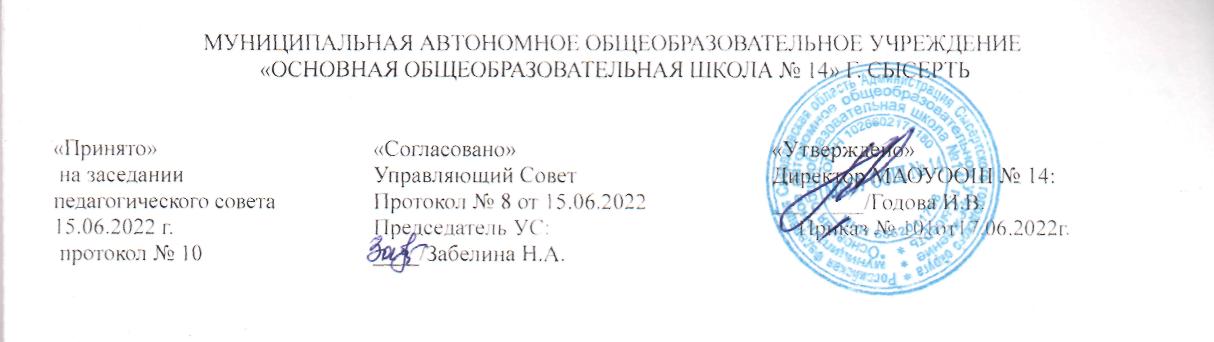 ПЛАНРАБОТЫМУНИЦИПАЛЬНОГО АВТОНОМНОГО ОБРАЗОВАТЕЛЬНОГО УЧРЕЖДЕНИЯ«ОСНОВНАЯ ОБЩЕОБРАЗОВАТЕЛЬНАЯ ШКОЛА № 14» Г. СЫСЕРТЬНА 2022– 2023 УЧЕБНЫЙ ГОД.Введение1). Цели, задачи и приоритетные направления работы школы на 2022  – 2023учебный год.2) Информационная справкаБлок IОрганизационно – педагогическая деятельностьМероприятия по месяцамПедагогические советыСовещания при директореБлок IIУчебно – методическая деятельностьПлан методической работыАттестация учителейРабота с молодыми специалистами. План работы «школы молодого учителя» наставничество и план работыПредметные декадники Система работы Ш МОПлан заседаний школьного методического советаМетодические семинарыБлок IIIВоспитательная деятельностьПлан воспитательной работы на 2022 – 2023 учебный годПлан работы с родителямиПлан работы библиотекиПлан работы по профилактике ПДДБлок IVВнутришкольный контрольСхема управления школыПлан работы ВШКПлан контроля за документациейБлок VСистема работы социально – психологической службы и ПМПкПлан работы педагога – психологаПлан работы социального педагогаПлан работы логопедической службыПлан работы ПМПкПриложенияВведениеШкола это дом, в котором каждый   открывает свои способности, таланты, обретает   друзей, мастерская умственной, коммуникативной, эмоциональной, этической   и эстетической деятельности.Цель: 1.Обеспечение условий овладения учащимися с ОВЗ общеучебными знаниями, умениями и навыками и развитие жизненного опыта, необходимого в реальной каждодневной жизни.2. Введение ФГОС УО, ФГОС РАС В-8.3 и 8.4, ФГОС ОВЗ (НОДА  В- 6.3,6.4) Задачи:1.	Удовлетворение особых образовательных потребностей разных категорий обучающихся, направленных на
коррекцию недостатков развития.Создание условий для общеобразовательной подготовки и воспитания учащихся с учетом психофизических и индивидуальных особенностей каждого ребенка.Формирование у учащихся навыков самообслуживания, хозяйственно-бытового труда, трудовых навыков, способствующих самостоятельной деятельности в социуме. Систематизация работы по сохранению, укреплению,профилактике здорового образа жизни.4.	Совершенствование нормативной базы «Коррекционной школы» и разработка новых положений о деятельности
учебного учреждения в условиях внедрения новых специальных образовательных стандартов: «Адаптированнойобщеобразовательной программы школы», адаптированных рабочих программ по предметам, проведение мониторинга и текущей диагностики усвоения универсальных учебных действий в процессе обучения и воспитания.5.Охрана жизни и здоровья ребенка, создание эмоционально-психологических   комфортных условий   пребывания детей в школе.6.Усиление общекультурной направленности общего образования в целях   повышения адаптивных возможностей школьников с интеллектуальными нарушениями 7.Реализация       коррекционных       мероприятий       по       физическому       и психическому     оздоровлению     детей,     устранениеили     преодоление специфических, индивидуальных нарушений в развитии.8.Выполнение     программных     требований  к  БУД учащихся, определенных ФГОС.9.Правильное использование и сохранность учебно-материальной базы школы. 10.Обеспечение урокам и воспитательным мероприятиям максимальной результативности и коррекционной направленностиПриоритетные направления работы школы1.Обеспечение   получения каждым ребенком востребованного им   образования, соответствующего его склонностям, интересам и возможностям.2.Усиление личностной направленности коррекционно-развивающего образования.3.Обновление содержания   образования, технологии воспитания.4.Совершенствование системы работы школы, направленной на сохранение и укрепление здоровья учащихся, и привитие навыков здорового образа жизни.5.Соблюдение   охранительно-педагогического режима   в школе.6.Защита прав и интересов ребенка, в том числе   предоставление  образовательных услуг на дому.7.Дальнейшее повышение качества коррекционно-развивающего   образования8.Формирование Нового гражданина– человека – патриота России9.Трудовая подготовка и   профессиональная   ориентировка с целью   социальной адаптации.10. Формирование жизненных компетенций детей с ОВЗ.10.Дальнейшее продолжение системы   стимулирования творчески работающих учителей, дающих   высокие результаты.Методическая тема, над которой работает коллектив«Создание в школе особой образовательной среды, обеспечивающей педагогическое коррекционно-развивающеесопровождение учебного и воспитательного процесса, направленного на формирование навыков жизненной компетенции учащихся»Ожидаемые результатыПовышение качества образованности учащихся с интеллектуальными нарушениями с учетом их познавательных и психофизических возможностей, уровня их воспитанности.Формирование потребности у учащихся проявлять заботу о своём здоровье и стремления к здоровому образу жизни.Социальная адаптация и интеграция в коллектив класса детей с глубокой (тяжелой и умеренной) степенью отсталостью.Готовность ученика к самостоятельному выбору и принятию решения, усиление ответственности за последствия своих поступков.Уверенность в своих возможностях и интеграция в обществе выпускников коррекционной школы.Уменьшение   правонарушений среди учащихся (мелких хулиганств, краж) коррекционной школыАНАЛИЗучебно-воспитательной работы за 2021 -2022 учебный годВ работе с учащимися школа руководствуется Законом «Об образовании РФ», Уставом школы, Федеральным и муниципальным законодательством; внутренними приказами, в которых определен круг вопросов о правах и обязанностях участников образовательного процесса.Учебный план школы на 2021-2022  учебный год составлен на основании примерных АООП и сохраняет в необходимом объеме содержание образования, являющееся обязательным на каждой ступени обучения. При составлении учебного плана соблюдалась преемственность между ступенями обучения и классами, сбалансированность между предметными циклами, отдельными предметами. Уровень недельной нагрузки на ученика не превышает предельно допустимого.Региональный (национально – региональный)  компонент и компонент образовательного учреждения распределен на изучение предметов по базисному учебному плану и на групповые занятия по выбору обучающихся с целью углубления и коррекции знаний обучающихся.Образовательная программа школы и учебные планы школы, предусматривают выполнение государственной функции школы - обеспечение базового общего образования для детей с умственной отсталостью (интеллектуальными нарушениями), развитие ребенка в процессе обучения. Главным условием для достижения этих целей является включение каждого ребенка на каждом учебном занятии в деятельность классного коллектива с учетом его возможностей и способностей. Достижение указанных целей, обеспечивается поэтапным решением задач работы школы на каждой ступени обучения.Школа реализовала АООПы с адаптированным тематическим планированием, в котором учитывались индивидуальные особенности классных коллективов, выбор педагогических технологий и всего комплекса психолого-педагогических мероприятий для работы в режиме коррекционного образования.Образовательная программа по предметам  Учебного плана на 2021-2022  учебный год выполнена и  пройдена в полном объеме.В 2021-2022  учебном году школа работала в режиме 5-ти дневной учебной недели, обучение обучающихся 1 - 9 специальных коррекционных классов осуществлялось на основании требований СанПин. Расписание учебных занятий было согласовано со службой Роспотребнадзора.Общее количество педагогов и воспитателей на начало 2021-2022  учебного года – 28, из них совместителей – 1. Количество педагогов, имеющих высшую квалификационную категорию –1, первую категорию – 14, прошли аттестацию на соответствие занимаемой должности – 5 педагога. Количество обучающихся и воспитанников в школе:Всего учащихся на конец 2021-2022  учебного года 96 (на начало года - 94)Из них:В начальной ступени: 0 (на начало года – 0)В среднем звене: 0 (на начало года –0)В специальных (коррекционных) классах: 96 (на начало года – 94)Из них начальная школа – 28 человек.5-10 класс – 68 человек.Из них обучается по АООП НОДА- 2 человека. (В-6.3- 1чел. , В-6.4-1 человек)По АООП РАС – 3 человека (В-8.3- 2чел. , В-8.4-1 человек)По АООП УО- 91 человека (В-1- 79 чел. , В-2-13 человекКоличество классов –12. Обучается на дому – 15 человек.Инвалидов – 34 человека.Социальный статус семей:«Социального риска» -7 семей;«Неполные семьи»- 30 семей;«Многодетные»-18 семей;«Неблагополучные семьи» - 8  семей;«Малообеспеченные семьи» - 22 семей;«Дети сироты, находящиеся под опекой» –4  человека;    Состоят на учете КДН и ЗП:Семьи -  2;Учащихся  -2;Состоят на внутришкольном учете-6 .Находилась  на принудительном лечении в областной психиатрической больнице  – 0 человека.  Из 96 обучающихся  5 % детей проживают за пределами города.2 Особенности образовательного процесса:Основными целями общеобразовательного учреждения является формирование общей культуры личности обучающихся на основе усвоения ФГОС УО, адаптированных программ специальных (коррекционных) учреждений для умственно отсталых детей, детей РАС, детей с НОДА;создание основы для осознанного выбора и последующего освоения профессиональных образовательных программ;воспитание гражданственности, трудолюбия, уважения к правам и свободам человека, любви к окружающей природе. Родине, формирование здорового образа жизни.Общеобразовательное учреждение осуществляет обучение и воспитание в интересах личности, общества, государства, обеспечивает охрану здоровья и создание благоприятных условий для разностороннего развития личности, в том числе возможности удовлетворения потребности обучающегося в самоопределении занятия по интересам через внеурочную деятельность..Общеобразовательное учреждение руководствуется ФГОС УО и ФГОС ОВЗ. и Законом «Об образовании в РФ» № 243 от 29.12. 2012 г..Задачами основного общего образования является создание условий для воспитания, становления и формирования личности обучающегося, для развития его склонностей, интерьеров и способности к социальному определению.Главной целью коррекционного воспитания является создание условий для развития эмоционального, социального и интеллектуального потенциала ребенка, формирование его позитивных личностных качеств.В диагностическом блоке ведущей задачей является организация комплексного медико-психолого-педагогического изучения ребенка в динамике коррекционно-воспитательного процесса и одновременно в целях разработки индивидуальной программы развития ребенка.Блок воспитательных задач направлен на решение вопросов социализации, повышения самостоятельности и автономии ребенка и его семьи, становления нравственных ориентиров в деятельности и поведении школьника, а также воспитания у него положительных личностных качеств.Следующим блоком задач является организация коррекционной работы, направленной, во-первых, на развитие компенсаторных механизмов становления психики и деятельности проблемного ребенка, а во-вторых, на преодоление и предупреждение у воспитанников школы вторичных отклонений в развитии их познавательной сферы, поведения и личностных ориентиров. Блок образовательных задач направлен на обучение детей способам усвоения общественного опыта, развитие их познавательной активности, формирование всех видов детской деятельности, характерных для каждого возрастного периода. Основными источниками содержания школьного образования являются: цели и задачи обучения; принципы, методы, формы воздействия на учащегося и процесс обучения в целом.Дети с нарушениями интеллекта не способны сразу включиться в учебно-познавательную деятельность. Причин несколько:качественное своеобразие структуры дефекта, его количественных проявлений у разных детей;первичный дефект приводит к возникновению многих других вторичных и третичных отклонений;низкий уровень развития всех психических процессов (памяти, речи, мышления, восприятия, воли, интереса).гораздо меньшие возможности принимать, осмысливать, перерабатывать полученную информацию;особенности воздействия социальной сферы (окружение ребенка - школа, семья, взрослые, сверстники и др.) на личность подростка с нарушениями интеллекта.В силу этих причин весь процесс обучения учащихся с нарушениями интеллекта должен нести коррекционную направленность.Содержание общего образования в данной школе определяется АООП, разрабатываемыми и реализуемыми школой самостоятельно на основе примерных АООП и примерных образовательных программ, курсов, дисциплин.Требования к уровню подготовки выпускника, установленные ФГОСУО и государственными программами, необходимые для получения государственного документа об образовании. В школе работает программа «Здоровье», которая реализуется через уроки физической культуры и внеурочную спортивную работу. В специальных (коррекционных) классах  эта программа реализуется на классных часах.Для организации изучения обучающимися содержания образования краеведческой направленности учебного плана, материал краеведческой направленности включен в рабочие программы по географии, истории, биологии, природный социальный мир, природоведение.   Реализация предпрофильной подготовки 5-9 класса  в УП включен, «Цветоводство и декоративное садоводство», «Швейное дело», через внеурочную деятельность .Образование становится социокультурным процессом, который развивает ребенка не только интеллектуально, но и обогащает духовно, ведет по пути целостного восхождения на уровне достижений современной культуры. Экологическая содержательная линия реализуется через предметы:  Природный социальный мир, «Природоведение», «География».Таким образом, данный УП реализует главный принцип образования, приоритетом является развитие личности. Личностно-ориентированное образование обеспечит условия для формирования обучающихся целостного представления о взаимосвязи процессов, происходящих в мире, стране, регионе.Задачами специального (коррекционного) образования заключается в создании условий воспитания и обучения, способствующих не столько усвоению учащимися программного материала, сколько появлению у каждого воспитанника механизма компенсации  имеющего дефекта, на основе чего станет возможной его интеграция в современном обществе.  Учебный план обучающихся с умственной отсталостью предусматривает девятилетний срок обучения  как наиболее оптимальный для получения ими общего образования и профессионально-трудовой подготовки, необходимой для социальной адаптации и реабилитации.В 1-4 классах осуществляется начальный этап обучения, на котором общеобразовательная подготовка сочетается с коррекционной и пропедевтической работой.  В 5-10 классах продолжается обучение общеобразовательным предметам и вводится трудовое обучение, имеющее профессиональную направленность.Для таких детей необходимо, как можно полнее скорректировать отставание и развитие  обучающихся, ликвидируя проблемы в знаниях, представлениях об окружающем мире, преодолеть недостатки в результате нарушенного развития, включая недостатки мыслительной деятельности, речи, моторики, пространственной ориентировки, регуляция поведения и др.   Спецификой форм организации учебных занятий являются коррекционные и логопедические занятия, ЛФК, адаптивная физкультура и занятия по развитию психомоторики и сенсорных процессов, обучающихся с выраженными речевыми, двигательными или другими нарушениями. К коррекционным занятиям в младших классах относятся занятия по развитию устной речи на основе изучения предметов и явлений окружающей действительности, специальные занятия по ритмике. А в старших классах – социально-бытовая ориентировка.Основными направлениями деятельности  психолого – педагогического  сопровождения является  психосоциальная диагностика, психокоррекционная работа, психолого – педагогическое просвещение участников образовательного процесса, психологическое и педагогическое консультирование по различным психолого – педагогическим проблемам, вопросам самоопределения, личностного роста, взаимоотношения,  помощь учащимся и родителям в преодолении трудной жизненной ситуации, консультирование других работников образовательного учреждения, социальная – педагогическая и психологическая профилактика, организационно – методическая деятельность.   Занимаются выявлением и поддержкой учащихся, нуждающихся в социальной защите с целью защиты законных прав и интересов несовершеннолетних. Стержнем психолого-педагогического сопровождения является школьный ПМПконсилиум, который позволяет объединить усилия педагогов, психологов и других субъектов учебно-воспитательного процесса, наметить целостную программу индивидуального сопровождения. Для сопровождения обучающихся работают следующие специалисты:  педагог – психолог, учитель  - логопед и учителя – дефектологи.В течение 2020-2022  учебного года специалистами школы сопровождались учащиеся:Годовой отчет учителей-логопедов за 2021-2022  учебный год 	В 2021-2022 учебном году коррекционно-логопедическая работа на школьном логопункте строилась на основе следующих рабочих программ: «Рабочая программа по коррекции устной и письменной речи обучающихся с умственной отсталостью (интеллектуальными нарушениями)» «Рабочая программа по формированию коммуникативных навыков у обучающихся с ограниченными возможностями здоровья и с умственной осталостью (интеллектуальными нарушениями)»Рабочая программа по коррекционному курсу «Альтернативная и дополнительная коммуникация» для учащихся, обучающихся по программе обучения детей с умеренной, тяжелой умственной отсталостью с ТМНР«Логопедическая коррекция для обучающихся 1-4 классов»  «Индивидуальные логопедические занятия по коррекции письменной речи. 5 класс»«Индивидуальные занятия по совершенствованию лексико-грамматического строя речи. 5 Класс»«Логопедическая коррекция для обучающихся с легкой степенью умственной отсталости (интеллектуальными нарушениями) 7-8 классы»«Логопедическая коррекция для обучающихся с легкой степенью умственной отсталости (интеллектуальными нарушениями) 5-9 классы»	Цель: выявление и коррекция нарушений письменной и устной речи детей.	Задачи: Диагностировать речевое развитие школьников. Определить индивидуальный маршрут коррекции речевого дефекта.Реализовать комплексный подход при работе со школьниками.Осуществлять взаимодействие всех субъектов коррекционно- образовательного пространства.Оказать методическую консультацию помощь педагогам для оптимизации процесса логопедического воздействия.Успешная социализация детей коррекция нарушения в развитии устной и письменной речи школьников.В прошедшем учебном году работа учителя-логопеда велась по следующим направлениям:Диагностическое направлениеВ течение учебного года было обследовано 96 обучающихся. 	1 классы –диагностика устной речи обучающихся, 	2-4 классы – диагностика устной и письменной речи обучающихся, 	2-5 классы (дети с ОВЗ: с интеллектуальной недостаточностью) диагностика устной и письменной речи 	5-10 классы - диагностика устной и письменной речи обучающихся,  	ТУ классы (дети с ОВЗ: с интеллектуальной недостаточностью) диагностика устной и письменной речи. При диагностике устной речи обучающихся использовалась методика О.Б.Иншаковой «Альбом для логопеда» М.,2018, Н. М. Трубниковой «Логопедическое обследование младших школьников, страдающих олигофренией детским церебральным параличом» УрГПУ, 1992., Поваляева М.А. Комплексная педагогическая диагностика нарушений при дизартрии у детей старшего дошкольного возраста. Ростов-н/Д: Изд-во РГПУ, Южное отделение РАО, 1996., Иллюстрированная методика логопедического обследования детей старшего дошкольного возраста, Волковская Т.Н., 2004. При диагностике письменной речи обучающихся  использовалась тестовая методика Т. А.Фотековой, О.Е.Грибова «Технология организации логопедического обследования: метод. пособие. М.2005., методика М.В. Мазановой.ВЫВОДЫ: Разработка результативных приемов логопедической диагности, с целью точного определения вида речевого нарушения. Организационная направлениеПо результатам диагностики, в течение учебного года, на школьный логопункт было зачислено 74 обучающихся:14 учащихся с нарушением устной речи, имеющих ФФНР 5 учащихся с нарушением устной речи, имеющих ОНР14 учащихся с нарушением чтения и письма, обусловленное ФФН16 учащихся с нарушением чтения и письма, обусловленное ОНР7 учащихся с нарушением чтения и письма, обусловленное УО5 учащихся с системным недоразвитием речи легкой степени при УО8 учащихся с системным недоразвитием речи средней степени при УО7 учащихся с системным недоразвитием речи тяжелой степени при УО1 учащийся с системным недоразвитием речи тяжелой степени при РАСНа индувидуальные занятия было зачислено 58 учащихсяИз учащихся 5—10класса было сформировано 6 группИз учащихся ТУ классов было сформировано 3 подгруппы по 2 человекаНеобходимо отметить, что 15 учащихся посещали помимо групповых и индивидуальные занятия.ВЫВОДЫ: Для осуществления комплексной систематической работы разработаны программы, индивидуальный маршрут на каждого учащегося. Вся коррекционная работа велась по данным программам. Основой логопедических занятий является деятельностный и личностно- ориентированный подходы в подборе содержания и организации. Логопедическая работа в первую очередь была направлена не только на корригирование языковых и речевых средств, но и на те психические процессы, которые непосредственно участвуют в образовании речевого дефекта.Коррекционно-развивающее направление.ВЫВОДЫ: У 48 (50 %) обучающихся  заметны улучшения в речевом и коммуникативном развитии, по окончанию 9 класса 9 (11%) обучающихся сняты с логопедического сопровождения, с 87 (90 %) обучающимися будут продолжены логопедические занятия. 	У 48 (50%) обучающихся отмечена положительная динамика, у 38 (40%) обучающихся незначительная динамика, у 1 (1%) ученика за учебный год улучшений отмечено не было. С отрицательной динамикой детей нет.Консультативно-просветительское направление Консультирование педагогов и родителей обучающихся по результатам обследования устной и письменной речи детей с целью обеспечения индивидуального подхода к ребёнку с учётом выявленных особенностей его речевого развития. 	Участие в консилиумах на начало и конец 2021-2022 учебного года. Предоставлены логопедические представления на детей. 	Султангараева А.Я. чвляется членом психолого-медико-педагогического консилиума, руководителем методического объединения специалистов.ВЫВОДЫ: За 2021- 2022 учебный год проведены  консультации с родителями и педагогами, кроме того среди родителей обучающихся были распространены буклеты «Игры и упражнения со звуками и словами» и «Предлоги».Методическое направлениеПовышение профессиональной компетентности Шабурова Е.В.	Выступление: На ШМО Специалистов психолого-педагогического сопровождения в МАОУ ООШ №14 2021 г. тема: «Результаты диагностики речевого развития на начало 2020-2021 уч. года у детей с умственной отсталостью (интеллектуальными нарушениями)»В УРГПУ 2021 г. Тема: «Обучения глобальному чтению неговорящего ребенка», «Тренинг толерантности».На педагогическом совете на тему «Современные требования к качеству урока – ориентир модернизации специальной школы в условиях введения ФГОС» в МАОУ ООШ №14 2022 г. Современные требования к качеству коррекционного занятия в условиях введения ФГОСОпубликованные статьи в ежемесячном сборнике Педагогического альманаха 22 января 2022 г. на тему  «Психолого-педагогическое сопровождение формирования связной речи у детей подросткового возраста с умеренной умственной отсталостью» В сборнике «Изучение и образование детей с различными формами дизонтогенеза», Екатеринбург, 2022 г. «Использование самодельной куклы на руку, как средство развития речи и коммуникативных навыков у обучающихся с умеренной умственной отсталостью» 	Проведены  открытые  мероприятия:по  Альтернативной коммуникации, тема: «Предлоги места в, на»  (5-10 В клас), 	Участие в конкурсах: Региональные профессиональные конкурсы: Областной фестиваль творчества работников образования Свердловской области «ГРАНИ ТАЛАНТА-2022» 26.03.2022.  Сертификат участника.Всероссийские профессиональные конкурсы:в наминации «Мой кабинет», диплом 1 место.Благодарственное письмо.«Логопедический лэпбук», в рамках реализации федерального проекта «Современная школа», диплом 1 место, благодарственное письмо.Блиц-олимпиада «Нормативно-правовое обеспечение образования лиц с ограниченными возможностями здоровья» , диплом 1 место.Международные конференции, конкурсы и проекты: Международный творческий конкурс «Пресиж», 28.02.2022 , диплом куратора.Султангараева А.Я. 	Выступление на педагогическом совете на тему «Требования к качеству проведения коррекционных занятий».	Проведение открытого мероприятия: Тема: «Звуки р-л» Лексическая тема «Птицы». 1класс, Тема: «Выделение ударного гласного в слове». 2 класс   	Курсы повышения квалификации (получено удостоверение): «Цифровая грамотность современного учителя».Лямина А.В. 	Сертификат международного  профессионального педагогического конкурсу «Логопед. Высшая квалификационная категория 2022. Международный конкурс знаний №193 для логопедов». Сертификат международного профессионального педагогического конкурса «Логопед. Высшая квалификационная категория 2022 Международный конкурс знаний №192 для логопедов». Профилактическая работа АНАЛИЗ РАБОТЫ 
социального педагога за 2021/22 учебный годОсновные цели и задачи работы социального педагога:- Формирование законопослушного поведения и здорового образа жизни учащихся.1.1 Своевременное выявление учащихся «группы риска» СОП  и неблагополучных семей.Профилактика девиантного и асоциального поведения учащихся, социальная адаптация и реабилитация учащихся группы «социального риска».Организация работы, направленной на помощь детям, оказавшимся в трудной жизненной ситуации и детям из неблагополучных семей.Отработка системы обратной связи между ведомствами системы профилактики правонарушений и безнадзорности в соответствии с ФЗ № 120 «Об основах системы профилактики правонарушений и безнадзорности среди несовершеннолетних.Организация просветительской деятельности среди учащихся и родителей.Проведение консультаций с педагогическим составом школы по правовым и организационным вопросам. Для успешной работы социальный педагог руководствуется:Конституцией РФЗаконом «Об образовании»Конвенция о правах ребенкаФедеральным законодательством и нормативно-правовыми актами органов исполнительной власти РФ, направленными на защиту прав и законных интересов несовершеннолетнихНормативно-правовыми актами органов местного самоуправленияЗадействованы субъекты образовательного процесса: организует и поддерживает тесную связь с органами опеки и попечительства, с КДН и ЗП при администрации СГО, с правоохранительными учреждениями, с органами социальной защиты населения,  учреждениями дополнительного образования.Работа осуществляласт по следующим направлениям:Возникшие  проблемы: Для достижения положительных результатов в своей деятельности социальный педагог руководствовался :- Конституцией РФ;- Федеральным законодательством и нормативно­правовыми актами органов исполнительной власти РФ, направленными на защиту прав и законных интересов несовершеннолетних;- Федеральным законом «Об основах системы профилактики безнадзорности и правонарушений несовершеннолетних»;в случае необходимости поддерживаю связи с родителями (законными представителями) школьников;- изучаю социальные проблемы учеников;- веду работу по выявлению детей из неблагополучных семей и семей, оказавшихся в трудной жизненной ситуации; многодетных, неполных, детей­инвалидов, малоимущих, состоящих на учете в ПДН, КДН и ЗП, ВШУ ;- по запросу оказываю консультативную помощь классным руководителям, выступаю на классных родительских собраниях; - осуществляю профилактические мероприятия по профилактике здорового образа жизни, формированию у них культуры здоровья.В школе обучаются 34  детей­инвалидов, 15 обучающихся обучаются на дому. Образовательный процесс для детей осуществляется по адаптированной основной образовательной программе. С ними работают различные специалисты: учителя­логопеды, социальный педагог, педагоги­психологи, педагоги-дефектологи. Детям оказывается психологическая коррекционно­диагностическая помощь через индивидуальные и групповые формы занятий. Основным принципом организации образовательного процесса является обеспечение щадящего режима проведения занятий посредством составления рационального расписания уроков.              В начале и конце 2021/22 учебного года был проведен мониторинг коллектива обучающихся МАОУ ООШ №14 . На основе данных социальных паспортов классных руководителей, изучения школьной документации, составлена база данных учащихся по определенным статусным категориям для определения контингента обучающихся школы. Обобщенные результаты мониторинга ученического коллектива представлены в таблице 1 и на диаграммах 1–6.СТАТИСТИЧЕСКИЕ ДАННЫЕТаблица 1. Результаты мониторинга ученического коллектива в 2021/22 учебном году. Социальный паспорт школыДиаграмма 1. Движение учеников в 2021/22учебном годуДиаграмма 2. Состав семей в 2021/22 учебном году.Диаграмма 3. Категории семей в 2021/22 учебном годуДиаграмма 4. Социальное положение семей в 2021/22 учебном годуДиаграмма 6. Динамика учеников, семей которые состоят на учете, в 2021/22 учебном годуЧисло обучающихся, состоящих на учете в КДН, ПДН, ВШУ  (за 2 года)Проведя анализ социальных паспортов школы за  2 последних учебных года, можно сделать вывод:уменьшается общее количество обучающихся в школе;наблюдается тенденция уменьшения количества детей из многодетных семей в связи с социальной демографической ситуацией;уменьшается количество неполных семей; увеличивается количество полных и благополучных семей, соответственно уменьшается количество семей группы риска;в течение 2 лет отсутствуют обучающиеся, состоящие на внутришкольном и других видах контроля, что говорит о благоприятном психологическом климате в образовательном учреждении;анализируя социальное положение родителей, можно сделать вывод: количество рабочих, служащих, безработных стабильно.РАБОТА ПО ПРОФИЛАКТИКЕ БЕЗНАДЗОРНОСТИ, БЕСПРИЗОРНОСТИ, ПРАВОНАРУШЕНИЙОсновная деятельность была реализована по следующим категориям учащихся:Обобщенные данные о школьниках, состоящих на различных видах учета в 2021/22 учебном году, представлены в таблице 2.Таблица 2. Список обучающихся, состоящих на различных видах учета, в 2021/22 учебном годуАнализ проделанной работы:Таблица 3. Мониторинг обучающихся, состоящих на различных видах учета, за два учебных года. Обобщенные результаты представлены в таблице 4.Таблица 4. Занятость обучающихся, состоящих на различных видах учета, в летний период в 2022 году Таблица 5. Информация о заседаниях совета профилактики в 2021/22 учебном годуПосещение семей: 6Изучение социальных и жилищно­бытовых условий проживания школьников. В течение года по запросу велась работа с классными руководителями, воспитателями. Посещались родительские собрания, проводились беседы, даны необходимые рекомендации по проведению воспитательных мероприятий и предупреждению конфликтных ситуаций в классе; осуществлялось посещение ребёнка на дому с целью проверки жилищно-бытовых условий содержания ребёнка, выяснения причин не выполнения домашнего задания. За годовой учебный период за консультацией обратилось 4 педагогога.За данный учебный год было 4 заседания совета профилактики, на которых были проведены профилактические беседы с обучающимися. Основными причинами были: нарушение дисциплины на уроках и переменах, низкая успеваемость, частые опоздания и пропуски занятий без уважительной причины, проявление агрессии, неуважительное отношение к педагогическому коллективу, употребление, нецензурная брань.СОЦИАЛЬНО­ПЕДАГОГИЧЕСКОЕ КОНСУЛЬТИРОВАНИЕРабота с классными руководителями. В течение года велась работа с классными руководителями, посещались классные часы, предлагалась тематика классных часов, проводились беседы, совместно с ними проводились подворный обход детей, даны необходимые рекомендации в проведении воспитательный мероприятий и предупреждению конфликтных ситуаций в классе и с другими работниками школы.Работа с родителями. В течение года были проведены консультации по вопросам опеки и попечительства, по вопросам получения материальной помощиРабота с учащимися. В течение года с учащимися проводилась профилактическая работа по наркомании, курению, алкоголизму и терроризму. Под руководством зам. директора по ВР проводились встречи с инспектором ПДН. Классные руководители по рекомендациям проводили беседы в классах по наркомании и другим вредным привычкам. Среди учеников проводились также опросы и анкетирования. Выявляли уровень агрессивности среди детей и отношение к общественным явлениям и к учебе. По результатам анкетирования и опросов предпринимались необходимые меры классными руководителями – беседы, посещение на дому, вызов родителей в школу, родительские собрания.Недостатком в этом направлении является то, что и педагоги и обучающиеся за консультациями обращаются редко и не по форме.СОЦИАЛЬНО­ПСИХОЛОГИЧЕСКОЕ анкетированияАнализ результатов анкетирования .- Проведено анкетирование среди 6-9 классов по выявлению суицидального поведения Дети ответили что :Испытывают насилие  дома– 20%На улице – 29 %Оскорбления от родителей 8%25% депрессия4% копатияВыборочно среди учащихся 6-8-7-9 ых классов проведено анкетирование «Интерес к учебной деятельности», где на вопрос нравиться ли вам учиться более 80% подростков ответили «да». Это были несовершеннолетние, которые вызывают тревогу, как в знаниях, так и в поведении. Считаю, что каждому учителю-предметнику необходимо найти подход к ребенку, как к личности, так и к ученику. Данные опроса освещены на совещании классных руководителей. Следующее анкетирование проходило анонимно в6, 7, 8-9-х классах -«Здоровый образ жизни». Часть детей не побоялись дать искренний ответ, касающийся табакокурения, хотя на употребления алкоголя были даны более смелые ответы. На вопрос касающийся употребления наркотиков, во всех анкетах было «нет», и в будущем подростки не собираются их употреблять МЕЖВЕДОМСТВЕННОЕ ВЗАИМОДЕЙСТВИЕОсуществлялось неоднократное взаимодействие с КПД и ЗП, ПДН, Сысерсткого района, органами опеки и социальной политики.МЕТОДИЧЕСКАЯ РАБОТАСоциальным педагогом в течение 2021/22 учебного года велась следующая методическая работа:ВЫВОДЫ:Благодаря профилактической работе с обучающимися, оказавшимся в трудной жизненной ситуации, и их родителями есть положительная динамика:I. Уменьшилось число детей состоящих на профилактических учетах.II. Всем обучающимся: состоящим на профилактических учетах, обратившихся за помощью в воспитательную службу, выявленным классными руководителями, как, оказавшимся в трудной жизненной ситуации, была оказана помощь в организации сопровождения учебного процесса.III. Профилактическая работа с несовершеннолетними и семьями проходила в запланированном режиме и показала положительную динамику.IV. В течении учебного года были привлечены специалисты из КДН, ПДН, для бесед с несовершеннолетними, в ходе которых дети получали информацию о правонарушениях и их последствиях.V. Обучение родителей несовершеннолетних детей, оказавшихся в трудной жизненной ситуации, так же имеет положительную динамику по налаживанию микроклимата в семье.Семьи «социального риска», имеющих проблемы с воспитанием и обучением детей остаются на наблюдении и контроле. С ними ведется постоянная профилактическая, коррекционная, просветительская работа. Данная категория семей требуют повышенного внимания в работе социально – психологической службы.В 2022-2023 учебном году планируется:1. Привлечение специалистов из КДН и ЗП  ПДН для бесед по профилактике правонарушений.2.Провести плановые и внеочередные заседания Совета профилактики.3. Усилить контроль за обучающимся, оказавшимся в трудной жизненной ситуации, по успеваемости и посещаемости учебных занятий.4. Провести анкетирование учащихся и родителей на предмет выявления конфликтных ситуаций в семье.5. Учесть пожелания учителей-предметников, классных руководителей, педагога-психолога и администрации школы по улучшению принципов совместной работы.Обучение учащихся с ограниченными возможностями здоровьяКоличество детей имеющих статус «ребенок-инвалид»Адаптация 1,2 класса.Количество: 1 класс –2 человек Цель: Определение уровня адаптации учащихся 1-го класса. Для определения адаптации учащихся 1-ого класса была проведена следующая работа: Подбор и разработка методических материалов. Составление диагностической программы. Индивидуальное обследование первоклассников. Беседа с учителями. Беседа с родителями. В ходе исследования изучалось следующее: Внутренняя позиция школьника – отношение учащегося к учебной деятельности и школе в целом. Мотивация – желание ребенка учиться. Эмоциональное состояние – как чувствует себя ребенок в различных учебных ситуациях, выявляется общее эмоциональное состояние и самооценка учащихся. Школьная тревожность – уровень школьной тревожности. Работоспособность – уровень физической энергии. Особенности поведения. Результаты исследования: Внутренняя позиция школьника. Внутренняя позиция школьника сформирована на среднем уровне. Нравиться учиться, заниматься, ходить в школу, но цели учения полностью не осознаются. Мотивация учения. Уровень мотивации. Преобладает игровая деятельность.Уровень тревожности. Высокий уровень школьной тревожности. Ребенок не может адекватно справляться с возникающими жизненными трудностями и находится в состоянии эмоциональной дестабилизации. Работоспособность (физическая энергия). Анализ особенностей поведения показывает, что обучающийся не совсем готов к новой деятельности, не всегда может успешно осваиваться в новой ситуации, не способен управлять своим поведением.Общий вывод: В целом адаптация первоклассника проходит нормально, преобладает хорошее настроение, положительные эмоции, наблюдается позитивная самооценка. Ребёнку нравиться учиться и ходить в школу, хотя он не осознаёт цели и важность учения, многих школа привлекает внешней стороной. Педагог-психолог Ефремова А.А.Отчёт об адаптации обучающихся 1 класса МАОУ ООШ № 14В первом классе – 2 человек. Из них девочек – 0, мальчиков – 2. Возрастной состав: 8 лет.Неполных семей – 1 (живёт с мамой, бабушкой, отца нет, с 4 лет).Полная семья – 1 человек (живёт с родителями ,братьямиОбучающиеся проживают квартире и доме. До поступления в школу дети посещал детский сад.На контакт со взрослыми идут тяжело, им надо привыкнуть к взрослому.В начальный период обучения были созданы благоприятные условия для адаптации (сокращенный рабочий день, три урока по 35 минут 4 урок – урок физкультуры или музыки, так же проводились факультативные занятия, Домашние задания не задаются, на уроке в обязательном порядке проводятся две физкультминутки в игровой форме, последние уроки проводятся в не стандартной форме - уроки – экскурсии, уроки – игры. Классное помещение проветривается во время перемен, уровень освещенности соответствует санитарным нормам. Организовано рациональное питание.В целом родители заинтересованы жизнью своего ребёнка, ожидают от него положительных результатов с учетом способностей детей. Регулярно посещают школу по мере необходимости.Таким образом, задачи, которые были поставлены на адаптационный период, выполнены. Условия, для того, чтобы ребёнок быстро и безболезненно приспособился к школьной жизни, были мной созданы. Оценка  школьной мотивации была проведена по методике Н. Лускановой и методом наблюдения,  9 и 10 февраля 2022  года в: 1-4 класс, 5-9 класс, 4-9 классах с тяжелой умственной отсталостью,  МАОУ ООШ №14 г. Сысерть.  По результатам диагностики выявлены следующие  результаты (представлены в таблице).С целью выявления уровня удовлетворенности родителями работой образовательного учреждения и педагогического коллектива  МАОУ ООШ №14                 г. Сысерть был проведен опрос «Изучение удовлетворенности родителей учащихся организацией воспитательного процесса и жизнедеятельности в школе».  В опросе приняли участие 42 (38 %) респондента, необходимо отметить, что есть семьи, которые получают образовательные услуги для 2-х, 3-х детей. Из них родители:Опрос проводился с использованием интернет ресурса (google форма). В опросе использовались 16 закрытых утверждений, с ипользованием анонимности ответов. Период проведения: 09-12.02.2023  г. Класс, в котором учится наш ребёнок можно назвать дружным, сплочённым21, 4 % - совершенно согласен;38, 8 % - согласен;33, 3 % - трудно сказать;2,4 % (1 родитель) – не согласен;4,8 % (2 родителя) – совершенно не согласен.В среде своих одноклассников наш ребёнок чувствует себя комфортно7, 5 % - совершенно согласен;65 % - согласен;20  % - трудно сказать;5 % ( 2 родителя) – не согласен;2,5  (1 родитель) – совершенно не согласен.Педагоги проявляют доброжелательное отношение к нашему ребёнку27, 5 % - совершенно согласен;57,5 % - согласен;10% - трудно сказать;2,5 % (1  родитель) – не согласен;2,5 % (1  родитель) – совершенно не согласен.Мы испытываем чувство взаимопонимания в контактах с администрацией и учителями нашего ребёнка22 % - совершенно согласен;46,3 % - согласен;26,8  % - трудно сказать;2,4 % ( 1 родитель) – не согласен;2,4 % ( 1 родитель) – совершенно не согласен.В классе, в котором учится наш ребёнок, хороший классный руководитель57, 1 % - совершенно согласен;31  % - согласен;9,5 % - трудно сказать;1 % ( 1 родитель) – не согласен; 0 ( 0 родитель) – совершенно не согласен.Педагоги справедливо оценивают достижения Вашего ребёнка в учёбе?35,7 % - совершенно согласен;50 % - согласен;11,9 % - трудно сказать;2,4 % ( 1 родитель) – не согласен;( 0 родитель) – совершенно не согласен.Наш ребёнок не перегружен учебными занятиями и домашними заданиями?38,1 % - совершенно согласен;47,6  % - согласен;7,1 % - трудно сказать;2,4 % ( 1 родитель) – не согласен;4,8 % ( 2 родитель) – совершенно не согласен.Учителяучитывают индивидуальные особенности ребёнка31 % - совершенно согласен;45,2 % - согласен;19 % - трудно сказать;0 % (  родитель) – не согласен;2,4 ( 1 родитель) – совершенно не согласен.Мы удовлетворены психолого-педагогическим сопровождением нашего ребёнка28,6 % - совершенно согласен;52, 4 % - согласен;11,9 % - трудно сказать;4, 8 % ( 2 родитель) – не согласен;2, 4 % ( 1 родитель) – совершенно не согласен.В школе проводятся мероприятия, которые полезны и интересны нашему ребёнку21,4 % - совершенно согласен;50 % - согласен;19 % - трудно сказать;7, 1% ( 3 родитель) – не согласен;2, 4 ( 1 родитель) – совершенно не согласен.В школе работают различные кружки, клубы, секции, где может заниматься наш ребёнок16,7 % - совершенно согласен;35,7  % - согласен;28,6 % - трудно сказать;14,3 % (  родитель) – не согласен; 4,8( 2 родителя) – совершенно не согласен.Педагоги дают нашему ребёнку знания в полном объёме и на достаточном уровне28,6 % - совершенно согласен; 54,8 % - согласен;9,5 % - трудно сказать;7,1 % ( 3 родителя) – не согласен; 0 ( 0 родитель) – совершенно не согласен.В школе заботятся о физическом развитии и здоровье нашего ребёнка26,2 % - совершенно согласен;57,1  % - согласен;14,3 % - трудно сказать;2,4 % ( 1 родитель) – не согласен;0 ( 0 родитель) – совершенно не согласен.Учебное заведение способствует формированию достойного поведения нашего ребёнка28,6 % - совершенно согласен;57,1  % - согласен;11,9 % - трудно сказать;2,4 % ( 1 родитель) – не согласен;0 ( 0 родитель) – совершенно не согласен.Администрация и учителя создают условия для проявления и развития способностей нашего ребёнка28,6 % - совершенно согласен;52,4 % - согласен;16,7 % - трудно сказать;2,4 % ( 1 родитель) – не согласен;0 ( 0 родитель) – совершенно не согласен.Школа способствует подготовке нашего ребёнка к самостоятельной жизни21,4 % - совершенно согласен;52,4 % - согласен;21,4 % - трудно сказать;4,8 % (  родитель) – не согласен;0 ( 0 родитель) – совершенно не согласен.Вывод: 77% респондентов  (совершенно согласен/согласны) - удовлетворены организацией воспитательного процесса и жизнедеятельности в школе;16, 9% респондентов – затрудняются вообще с ответами;5,7% респондентов – ( не согласен/совершенно не согласен) – не удовлетворены качеством организаци воспитательного процесса и жизнедеятельности в школе.Утверждение: «В школе работают различные кружки, клубы, секции, где может заниматься наш ребенок»  - получил максимальный уровень неудовлетворенности, данный показатель связан с эпидемиологической обстановкой.Психолого – педагогическое сопровождениеОбщие задачи и направления в деятельности педагогов-психологов на  2021-2022 учебном году.Цель работы психологической службы в МАОУ ООШ №14 г. Сысерть: оказание комплексной психологической помощи, привлечение специалистов в когнитивном, речевом, личностном развитии и поведении, в социальной адаптации и дальнейшей интеграции в обществе учащихся с ограниченными возможностями.Общие задачи:Выявление актуального уровня развития психических процессов и речи (совместная работа с логопедом и дефектологом);Развитие произвольности психических процессов;Методическое и консультационное сопровождение, развитие психолого-педагогической компетенции педагогов, родителей и учащихся;Создание обстановки психологического комфорта в школе;Содействие развитию готовности учащихся к жизненному и профессиональному самоопределению;Профилактика и оказание помощи в решении конкретных личностных психологических проблем (трудностей), проблем социализации, построение конструктивных отношений.Задачи психологического сопровождения:Выявление актуального уровня ЭВС, межличностных отношений, адаптации вновь прибывших;Выявление и преодоление отклонений в становлении отдельных сторон личности;Коррекция тревожности, агрессии, СДВГ;Индивидуально-ориентированное сопровождение детей «группы риска», трудности адаптации, дезадаптации;Социальное развитие, взаимодействие со сверстниками;Обучение навыкам сопереживания, понимание чувств другого человека;Мобилизация сил, умение сосредоточиться, расслабиться;Развитие рефлексии, самосознания, самопонимания, самоощущение;Активизация различных функций ЦНС; Организация взаимодействия педагогов и родителей, повышение их психологической компетенции.Основные направления работы за учебный год: диагностическая работа;коррекционно-развивающая работа;консультативная  работа;профилактическая и просветительская деятельность;организационно-методическая работа.В  2021/2022 учебном году в МАОУ ООШ №14 на индивидуальном  и групповом сопровождении находились следующие ученики:Анализ профессиональной деятельности по направлениям.Диагностическая работа.  Проводилась в соответствии с рабочей программой и плановой работой образовательного учреждения на 2021-2022 учебный год:Коррекционно-развивающая работа.Данная работа проводилась на основании диагностических мероприятий,  как в групповой, так и в индивидуальной форме. Работа с учениками, ведется с постоянной ориентацией на их физические, физиологические и личностные возможности, а также в соответствии с составленными программа работы на учебный год.Консультативная деятельность.В течение учебного года педагогами-психологами проводились следующие консультациями:Профилактическая и просветительская деятельность.В рамках профилактической и просветительской деятельности в 2021-2022 учебном году педагоги-психологи реализовали следующие мероприятия:Организационно- методическая работа.В сентябре 2021 года педагогами-психологами на основании диагностический мероприятий были разработаны и составлены развивающие и коррекционный программы  (индивидуальные и групповые) совместно с педагогами-логопедами и социальным педагогом. Формирование и оформление личных дел обучающихся. Формирование Портфолио педагога-психолога, папки педагога-психолога. Проводится работа с методической литературой, используются интернет-ресурсы, обновляется картотека диагностических методик  в электронном и бумажном виде, а также ведется работа над пополнением стимульного материала. Повышение квалификации:Прослушанные вебинары и семинары:           Таким образом, основные задачи на период 2021-2022 учебного года были частично реализованы.На следующий учебный год планируется:- разработка и корректировка программ, в том числе и индивидуальных (СИПР);- расширять психолого-педагогические знания и умения по оптимизации детско-родительских отношений;- повышать уровень сформированности интеллектуальных навыков школьников;- продолжать работу с учащимися по профилактике и коррекции школьной и социальной дезадаптации.Работа учителя-дефектолога в 2021-2022 учебном году была построена в соответствии с обязанностями и правами, которые определяют рамки профессиональной компетенции.Целью работы которой, было в своевременном выявлении и оказании помощи обучающимся, имеющим трудности в усвоении программного материала, коррекции нарушений развития, консультирование родителей и учителей логопеда и психолога.В процессе работы решались следующие задачи:Проведение первичного и итогового дефектологического обследования ребенка, выявление имеющихся нарушений;Составление индивидуальной комплексной программы развития ребенка в условиях взаимодействия специалистов;Проведение индивидуальных и групповых коррекционных занятий, развитие до необходимого уровня психофизических функций;Консультирование педагогов и родителей по проблемам развития, обучения и воспитания детей, выбору оптимальных форм, методов и приемов обучения и воспитания в соответствииДля достижения поставленной цели и решения задач работа велась по следующим направлениям:-диагностическое;-коррекционное;-аналитическое;-консультативно-просветительское;-организационно-методическое.Диагностическое направление работы.На основании заключения ШППк на занятия с учителем-дефектологом были зачислены 6 обучающихся.В течение учебного года проведено три этапа диагностики учащихся:В течение учебного года проведено три этапа диагностики учащегося:При проведении диагностики использовались:По результатам первичной диагностики у обучающихся были выявлены следующие нарушения: в развитии мыслительных процессов, сниженной познавательной активностью, недостаточной сформированностью мотивационно-целевой основы деятельности, самоконтроля, нарушения интеллектуальной работоспособности с падением по мере утомления способности к запоминанию, концентрации внимания. У некоторых детей выявлены недостатки в развитии сенсорной сферы, нарушение пространственной ориентировки, сформированности математических представлений.У большинства детей отмечается дефицит общего запаса знаний и представлений об окружающем мире, а также запаздывание формирования мышления в целом - способности к обобщению, абстрагированию, логическим построениям.Коррекционно-развивающее направление работыВ течение 2021 -2022 учебного года проводилась коррекционно-развивающая работа по коррекции имеющихся недостатков развития учебно- познавательной деятельности  по направлениям:- формирование коммуникативной компетенции;	- совершенствование зрительного восприятия ,памяти и внимания;	- развитие мелкой моторики, графомоторных навыков;	- формирование словесно-логического мышления;- формирование пространственно-временных представлений;	- формирование математического анализа и синтеза.На каждого ученика было оформлено дефектологическое представление и составлена характеристика.Коррекционно-развивающие занятияВыводы:В течение учебного года проводилась коррекция имеющихся недостатков развития учебно–познавательной деятельности учащихся в форме индивидуальных , подгрупповых занятий . Индивидуальные занятия проводились по 20-25 минут, групповые по 30-40 минутВ зависимости от структуры дефекта и степени его выраженности была определена содержательная направленность коррекционной работы с позиций индивидуально-дифференцированного подхода к обучению и воспитанию детей с ограниченными возможностями здоровья. Коррекционно-педагогическое воздействие, реализующееся в форме фронтальной и индивидуальной непосредственно образовательной деятельности, было направлено на восполнение пробелов предшествующего этапа развития, и ориентировано на зону ближайшего развития ребёнка (в соответствии с программным содержанием).Усвоение программного материала детьми происходило в соответствии с индивидуальными возможностями и темпом психического развития, в связи с чем осуществлялся более тщательный отбор содержания образования, использовались адекватные методы и приёмы обучения.При проведении коррекционно – развивающих занятий используют разнообразные упражнения и задания, которые помогают развить произвольное внимание, зрительное восприятие и логическое мышление, а так же выработать графические навыки, стать наблюдательнее и сообразительнее. Особенно детям нравились графические диктанты.    Результаты коррекционно-развивающей работы:    Результаты коррекционно-развивающей работы:Коррекционно-развивающая работа велась по таким направлениям: развитие внимания, памяти, мышления, восприятия, пространственно-  временных отношений, познавательной сферы и речевой практики, мелкой и крупной моторики. Результаты представлены в таблице. В общем у детей показатели среднего уровня.Консультативно-просветительское направление работыКонсультативно-просветительское и профилактическое направление. Это направление предполагает оказание помощи педагогам и родителям учащихся в вопросах воспитания и обучения ребенка, подготовку и включение родителей в решение коррекционно-воспитательных задач, а также работу по профилактике вторичных, третичных нарушений развития. Учителями-дефектологами разрабатываются рекомендации родителям и педагогам в соответствии с возрастными и индивидуально-типическими особенностями детей, состоянием их соматического и психического здоровья; по запросу родителей и учителей организовывается дополнительное обследование учащихся, проводятся индивидуальные консультации и тематические родительские собрания, выступления на методических объединениях педагогов.  В течение года была оформлена следующая документация:-индивидуальные карты динамического развития учащихся;-карты психолого-медико-педагогического сопровождения учащихся с ОВЗ;-индивидуальные образовательные маршруты обучающихся;-протоколы дефектологического обследования;-дефектологические представления и характеристики учащихся;-индивидуальные коррекционно-развивающие программы;-журналы посещения коррекционно-развивающих занятий дефектолога;- журналы учета обследуемых учащихся;- журналы учета движения учащихся;- журналы консультаций;-список детей, зачисленных на занятия;- паспорт кабинета дефектолога;-расписание  индивидуальных занятий;-перспективный годовые планы работы - перспективные планы индивидуальной работы с ребенком;-календарно-тематическое планирование коррекционной работы.Вывод: Проводилась аналитическая деятельность для системного исследования  своей работы, эффективности педагогической деятельности, выполнения самокоррекции и выявления возможностей для самосовершенствования.Таким образом, годовой план организационно-методической, коррекционно-развивающей работы и все поставленные задачи на учебный год выполнены.Проанализировав проводимую коррекционную работу в течение учебного года и проследив положительную динамику детей, можно говорить о том, что поставленные цели были достигнуты, а поставленные задачи на учебный год решены.На следующий учебный год стоит цель: выявление нарушений у вновь прибывших учеников, и продолжение уже начатой коррекционно-развивающей работы с обучающимися. Появляются новые задачи: пересмотр используемых методик и приёмов, корректировка используемых программ коррекционных курсов, распределение групп и подгрупп обучающихся,  посещающих коррекционно-развивающие занятия учителя-дефектолога.Одним из показателей коррекционно-развивающей работы в школе является процент повышения обучающихся с успешной социальной адаптацией в общество.В школе ведется катамнез выпускников, отслеживается адаптация обучающихся в трудовом коллективе на рабочем месте или по месту учебы. Педагогическое сопровождение выпускников (ведение катамнеза):Результатом проводимой коррекционной работы является трудоустройство выпускников. В своем большинстве они трудоустраиваются по специальности, по которой обучались в школе. – Организация социального сопровождения обучающихся с девиантным поведением. По рекомендации ППк составляется и корректируется список обучающихся , нуждающихся в индивидуальном социальном сопровождении (дети с девиантным поведением).По данному направлению реализуется программа  «Профилактика девиантного поведения детей и подростков». Реализация программы позволяет оказать своевременную психолого- педагогическую и социальную поддержку ребёнку, оказавшемуся в сложной жизненной ситуации, способствует формированию у детей и подростков «здоровых» моделей социального поведения и помогает противостоять вовлечению подростков в преступную деятельность.Результативность сопровождения прослеживается по итогам полугодий через заполнение индивидуальной Карты развития ребёнка. В Картах развития отражаются задачи коррекционной работы, конкретное содержание работы и результат, динамика развития обучающихся через реализацию школьных программ. Большое внимание уделяется занятости детей и подростков во внеурочное время. Для удовлетворения индивидуальных интересов, способностей и талантов учащихся, в школе организованы следующая внеурочная деятельность: «Спортивные игры», «Подвижные игры», «Город мастеров» (тестопластика),     ДЮП «Искра», ЮИД, «Легоконструирование», «Музыкальный».Осуществляется сотрудничество с учреждениями дополнительного образования города по сетевому взаимодействию: ЦВР, ЦДТТ, ГАУ ДО СО «ДЮСШ по спортивному лыжному спорту»,  которых занимаются  учащиеся нашей школы. Организовано занятия по сетевому взаимодействию «Особый ребенок» для детей-инвалидов, обучающихся по адаптированным программам для детей для умственно – отсталых детей.Сформирован творчески работающий коллектив единомышленников со своей внутришкольной культурой. Коллектив стабильный, текучести кадров нет. Отношения между преподавателями, администрацией основаны на взаимопонимании, доверии, разумной требовательности. Учителя школы создают комфортную психологическую обстановку на уроках, а это залог успешного восприятия и усвоения детьми учебных программ.Результаты деятельности учреждения, качество образования.Качество освоения учащимися основной образовательной программы школы.Сформирован творчески работающий коллектив единомышленников со своей внутришкольной культурой. Коллектив стабильный, текучести кадров нет. Отношения между преподавателями, администрацией основаны на взаимопонимании, доверии, разумной требовательности. Учителя школы создают комфортную психологическую обстановку на уроках, а это залог успешного восприятия и усвоения детьми учебных программ.Таблица № 1 «Данные сохранности контингента обучающихсяИз таблицы видно, что контингент обучающихся стабилен, движение обучающихся происходит по объективным причинам и не вносит дестабилизацию в процесс развития школы.Таблица № 2 «Итоги успеваемости по классам 2021-2022  учебный год».На конец 2020-2022  учебного года в специальных (коррекционных) классах  96 учеников. Успешно закончили год 96 учащихся.Из 73 учащихся 3-9 коррекционных  классов (Вариант 1) окончили учебный год на «4» и «5» 25 человек, что составило 34,2% от общего числа учащихся в 3-9 коррекционных  классах. Это меньше, чем в прошлом учебном году на 1,4 %. Объясняется это тем, что увеличивается количество детей с ТУО.Сравнительный анализ успеваемости по специальным (коррекционным) классам в течение 2-х летРезультаты сравнительного анализа показали:- снижение качества знаний   в 5,6,7 классах, что связано с увеличением количественного состава и с особенностями психического и интеллектуального развития детей с ОВЗ. В  9  классе наблюдается значительный рост динамики качества. Связано с тем, контингент учащихся остается постоянным, учителя работающие в классах остались те же.Коррекционные классыСравнительный анализ успеваемости и качества знаний по специальным (коррекционным) классамАнализ предметов специально-коррекционных классов, по которым учащиеся 3-9 классов имеют одну тройку по итогам 2021-2022  г. учебного годаИз таблицы видно, что среди обучающихся специальных коррекционных классов есть те дети, которые способны улучшить свои результаты. Учителям математики следует и русского языка предусмотреть индивидуальную работу с этими учащимися.Анализ результатов обучения  по классам показывает, что качество знаний неодинаково по классам и по ступеням обученияВ течение года коллектив работал над повышением качества обучения: проводился мониторинг БУД обучающихся в течение года; анализ преемственности в обучении, работа классных руководителей, учителей – предметников по разнообразию форм работы с обучающимися по повышению мотивации к обучению, уровень познавательных интересов обучающихся; заинтересованности обучающихся в овладении знаниями, мероприятия ВШК, усиливающие контроль со стороны администрации за качеством преподавания, методикой работы учителей по формированию у обучающихся общеучебных умений и навыков.Администрации школы следует проанализировать систему работы тех классных руководителей, учителей-предметников, родительских комитетов и других участников учебного процесса с целью выявления причин снижения показателя «качества обученности» усилить контроль за качеством преподавания предметов в этих классах, объективностью оценивания знаний обучающихся.Учителям предметникам при планировании уроков обратить внимание на следующие вопросы:1. При отборе содержания учебного материала к уроку: ·    четко ранжировать учебный материал по степени важности, отказываясь от второстепенной информации;·   определять уровень усвоения элементов содержания образования на конкретном уроке ;· определять какие БУД  будут формироваться при изучении учебного материала на уроке;·  подбирать информацию о значении изучаемого материала в жизни человека;. учитывать индивидуальные и психо – физические особенности детей.2. Продумывать способы привлечения учащихся к постановке целей урока с помощью обобщенных планов изучения предмета;3. Планировать организацию самостоятельной работы учащихся по изучению нового учебного материала, т. к. малая доля самостоятельной работы на уроке приводит к тому, что ученик не отделяет свою деятельность от работы учителя, в результате чего исчезает главное в учении – осознанное усвоение учебного материала, прочные навыки самообразования, прочность знаний и умений. 4. Выбирать формы организации учебно-познавательной деятельности учащихся на уроке с учетом современных подходов к конструированию урока на основе  деятельностного подхода, коммуникативного, демонстрационного и др.При проведении уроков:·  использовать различные приемы формирования мотивации учебной деятельности учащихся, в том числе привлекать результаты наблюдений учащихся за физическими явлениями (жизненный опыт школьников);·   корректировать знания учащихся, используя индивидуальные карточки;·   на каждом уроке обязательно проверять выполнение домашнего задания с целью обнаружения и устранения пробелов в знаниях учащихся.Устранению пробелов в знаниях учащихся будет также способствовать обязательный качественный анализ результатов контрольных работ; оказание индивидуальной помощи в ходе самостоятельной работы; проведение поддерживающих занятий; рефлексия учебной деятельности учащихся и её результатов и др;· проводить рефлексию учебной деятельности учащихся не только в ходе подведения итогов урока, но и для устранения затруднений на любом этапе урока, акцентируя внимание учащихся на смысле рефлексии, важности этого умения в жизнедеятельности человека;·     предотвращать ситуации незанятости учащихся на уроке, приводящие к шуму и нарушениям дисциплины;· корректировать домашнее задание (объем, уровень сложности) с учетом результатов учебной деятельности учащихся на уроке, индивидуальных познавательных возможностей учащихся.5. Снижению дефицита учебного времени на уроке будет способствовать: ·  четкая регламентация всех видов деятельности учителя и учащихся на этапе составления плана урока;·   тщательный отбор учебной информации к уроку, отказ от воспроизведения (пересказа) учителем всего нового учебного материала на уроке;·     целенаправленное формирование общеучебных умений и навыков учащихся (умение работать с текстом, владение приемами рациональной организации учебного труда, рефлексии, логического мышления существенно экономят время усвоения учебного материала) ;·    систематическая работа по повышению мотивации учения;·   использование игровых форм проведения уроков, решения задач. Главное достоинство этих форм в том, что в решении задач принимает участие каждый ученик, а работа проходит на высоком эмоциональном уровне.6. С целью оказания методической помощи педагогам на заседаниях методических объединений и ТГ учителей рекомендуется рассмотреть следующие вопросы:·   пути формирования мотивации учения; ·   организация самостоятельной познавательной деятельности учащихся; ·   реализация индивидуального подхода в обучении; · формирование БУД; ·    современные подходы к конструированию урока;·    использование ЭСО в образовательном процессе.Администрации школы обеспечить условия (кадровые, учебно-методические, материально-технические) для организации образовательного процесса в учреждениях.Работу творческих групп организовывать с учетом диагностики образовательных запросов педагогов. Усилить практическую составляющую методической работы с педагогами.3. Включить в годовой план работы по следующим вопросам:·  формирование у учащихся мотивации учебной деятельности в процессе обучения учебным предметам;·  организация учебно-познавательной деятельности учащихся на уроках;использование на уроке современные образовательные технологии.Начиная работу в новом учебном году, на заседаниях ТГ следует проанализировать создание условий для индивидуальной работы с обучающимися, наличие дидактического материала и других форм учебно-методического обеспечения, организацию системы дополнительных занятий, оптимальное использование часов учебного плана  для работы с детьми группы учебного риска.В течение года коллектив школы продолжил целенаправленную работу по совершенствованию учебного процесса.В 2021-2022  учебном году были использованы следующие формы организации учебного процесса:уроки;практикумы;консультации;индивидуальные и групповые занятия;олимпиады, конкурсы;спортивно-массовые мероприятия;общешкольные, классные воспитательные мероприятия;уроки-экскурсии.Тематика педсоветов, работа методических объединений, система внутришкольного контроля были направлены на решение проблемы: «Совершенствование компетентностного подхода в обучении и воспитании обучающихся с ОВЗ как необходимое условие обновления качества образования в условиях введения новых ФГОС». Перед коллективом была поставлена цель:1.Обеспечение условий овладения учащимися с ОВЗ общеучебными знаниями, умениями и навыками и развитие жизненного опыта, необходимого в реальной каждодневной жизни.2. Введение ФГОС УО, ФГОС РАС.Для достижения которой необходимо было решить задачи:1.	Удовлетворение особых образовательных потребностей разных категорий обучающихся, направленных на
коррекцию недостатков развития.Создание условий для общеобразовательной подготовки и воспитания учащихся с учетом психофизических и индивидуальных особенностей каждого ребенка.Формирование у учащихся навыков самообслуживания, хозяйственно-бытового труда, трудовых навыков, способствующих самостоятельной деятельности в социуме. Систематизация работы по сохранению, укреплению,профилактике здорового образа жизни.4.	Совершенствование нормативной базы «Коррекционной школы» и разработка новых положений о деятельности
учебного учреждения в условиях внедрения новых специальных образовательных стандартов: «Адаптированной общеобразовательной программы школы», адаптированных рабочих программ по предметам, проведение мониторинга и текущей диагностики усвоения универсальных учебных действий в процессе обучения и воспитания.5.Охрана жизни и здоровья ребенка, создание эмоционально-психологических   комфортных условий   пребывания детей в школе.6.Усиление общекультурной направленности общего образования в целях   повышения адаптивных возможностей школьников с интеллектуальными нарушениями 7.Реализация       коррекционных       мероприятий       по       физическому       и психическому     оздоровлению     детей,     устранениеили     преодоление специфических, индивидуальных нарушений в развитии.8.Выполнение     программных     требований     к     БУД        учащихся, определенных ФГОСУО и ФГОС РАС..9.Правильное использование и сохранность учебно-материальной базы школы. 10.Обеспечение урокам и воспитательным мероприятиям максимальной результативности и коррекционной направленностиПриоритетные направления работы школы1.Обеспечение   получения каждым ребенком востребованного им   образования, соответствующего его склонностям, интересам и возможностям.2.Усиление личностной направленности коррекционно-развивающего образования.3.Обновление содержания   образования, технологии воспитания.4.Совершенствование системы работы школы, направленной на сохранение и укрепление здоровья учащихся, и привитие навыков здорового образа жизни.5.Соблюдение   охранительно-педагогического режима   в школе.6.Защита прав и интересов ребенка, в том числе   предоставление        образовательных услуг на дому.7.Дальнейшее повышение качества коррекционно-развивающего   образования8.Формирование Нового гражданина– человека – патриота России9.Трудовая подготовка и   профессиональная   ориентировка с целью   социальной адаптации.10. Формирование жизненных компетенций детей с ОВЗ.  10.Дальнейшее продолжение системы   стимулирования творчески работающих учителей, дающих   высокие результаты.Тематика педсоветов, работа методических объединений, система внутришкольного контроля были направлены на решение, поставленных перед коллективом задач. Тема методической работы учителей:  «Создание в школе особой образовательной среды, обеспечивающей педагогическое коррекционно-развивающеесопровождение учебного и воспитательного процесса, направленного на формирование навыков жизненной компетенции учащихся»Работа над данной темой способствовала созданию условий для достижениярезультатов:Повышение качества образованности учащихся с интеллектуальными нарушениями с учетом их познавательных и психофизических возможностей, уровня их воспитанности.Формирование потребности у учащихся проявлять заботу о своём здоровье и стремления к здоровому образу жизни.Социальная адаптация и интеграция в коллектив класса детей с глубокой (тяжелой и умеренной) степенью отсталостью.Готовность ученика к самостоятельному выбору и принятию решения, усиление ответственности за последствия своих поступков.Уверенность в своих возможностях и интеграция в обществе выпускников коррекционной школы.Уменьшение   правонарушений среди учащихся (мелких хулиганств, краж) коррекционной школы          Все эти проблемы обсуждались на заседаниях ШМО, совещаниях, педсоветах, которые не носили формального характера, так как в диалог вступали все присутствующие, раскрывался в ходе дискуссий творческий потенциал учителя.Проводился анализ качества обучения и образования по ступеням обучения, анализ уровня промежуточной и итоговой аттестации по предметам с целью выявления недостатков и их причин в работе педколлектива по обучению обучающихся.В течение года проводился мониторинг уровня сформированности обязательных результатов обучения по русскому языку и математике в виде административных контрольных работ, комплексных работПромежуточный (полугодовой) контроль, целью которого является отслеживание динамики обученности обучающихся, коррекция деятельности учителя и учеников для предупреждения неуспеваемости и второгодничества.В течение 2022-2023 учебного года следует продолжить работу по диагностике:- отслеживающую динамику развития обучающихся;- фиксирующую уровень обученности обучающихся на каждом этапе школьного образования;- прослеживающее взаимодействие классных руководителей с учителями - предметниками, специалистами (логопедом, психологом, дефектологами), родителями и другими участниками учебного процесса с целью повышения качества обученности: увеличения числа обучающихся на «4» и «5», сокращения числа обучающихся с одной оценкой «3».Важнейшим средством повышения профессионального мастерства учителей связывающим в единое целое всю систему работы школы, является методическая работа. Роль методической работы школы значительно возрастает в современных условиях в связи с необходимостью рационально, оперативно и творчески использовать новые методики, приемы и формы обучения и воспитания.В новом учебном году в школе будут действовать следующие творческие группы учителей:МО учителей начальных коррекционных классов - руководитель Непарко Р.Е.МО учителей 5-9 коррекционных классов – руководитель Бутерус К.О.МО специалистов психолого-педагогического сопровождения – руководитель Драничникова М.С.МО классных руководителей – руководитель Костарева О.И., учитель первой категории.В планировании методической работы ШМО школы старались отобрать тот комплекс мероприятий, который бы позволил, исходя из особенностей школы, наиболее эффективно решить проблемы и задачи, стоящие перед нами. Это и тематические педагогические советы, работа учителей над темами самообразования; взаимопосещение и анализ уроков. Приоритетные вопросы, решаемые на заседаниях МО:1. Итоги мониторинга учебного процесса.2. Развитие познавательной деятельности обучающихся на основе использования развивающих технологий.3. Преемственность в обучении.4. Использование компьютерной техники.5.  Подготовка обучающихся к итоговой аттестации.6.  Аналитическая работа по итогам года.7. Индивидуальный подход к учащимся, работа со слабоуспевающими учащимися.В течение учебного года проводятся административные работы по предметам. Учителя-предметники делают анализ этих работ в разрезе каждого класса, ученика, задания. Намечают планы по ликвидации пробелов в знаниях обучающихся от одной контрольной работы к другой. На совещании при директоре  рассматриваются результаты. Результаты административных контрольных работ в специальных (коррекционных) класса Цель: установить уровень усвоения программа за первое полугодиеАнализ ошибок в АКР  по русскому языку Полученные результаты показывают, низкое качество образования во 2,5 А, 7 и 8 классах. Большой процент детей допускает орфографические и логопедические ошибки, около 50% учащихся допускают исправления. В 7 классе только половина учащихся, а в 5 А 20% справились с работой. А учащиеся 2 класса совсем не справились с работой.Рекомендовать учителям и дефектологам скорректировать программы и предусмотреть в них работу по ликвидации пробелов в знаниях, логопедам проанализировать ошибки учащихся и направить работу на их устранение.Анализ техники чтения Полученные результаты показывают, что ниже нормы читает 49% учащихся, чтение в норме только у 38% школьников и выше нормы – 19%.  Один обучающийся вообще не читает.Рекомендовать учителям, логопедам и дефектологам учесть в своих программах работу направленную на повышение техники чтения.Анализ ошибок в контрольной работе  по математике Полученные результаты показывают, что около 50% учащихся допускают вычислительные ошибки и более 50% испытывают трудности в решении задач. 35% школьников испытывает затруднения при выполнении заданий на геометрический материал и сравнение чисел.Рекомендовать учителям и дефектологам направить свою работу на ликвидацию пробелов в знаниях.Анализ ошибок в годовой контрольной работеЦель: установить уровень усвоения программа за годАнализ ошибок в годовой контрольной работе  по русскому языку Полученные результаты показывают, низкое качество образования в 1, 2,3,5 А, 5 Б, 8 классах. Большой процент детей допускает орфографические и логопедические ошибки, около 50% допускают пропуск букв и более 50% учащихся допускают исправления. Рекомендовать учителям и логопедам усилить работу по устранению ошибок у учащихся, уделять на уроке время на работу над ошибками..Анализ техники чтения Полученные результаты показывают, что ниже нормы читает 49% учащихся, чтение в норме только у 38% школьников и выше нормы – 19%.  Один обучающийся вообще не читает.Рекомендовать учителям, логопедам и дефектологам учесть в своих программах работу направленную на повышение техники чтения.Анализ ошибок контрольной работе  по математике за 2021-2022 уч.г.Полученные результаты показывают, что около 50% учащихся допускают вычислительные ошибки и более 50% испытывают трудности в решении задач. 35% школьников испытывает затруднения при выполнении заданий на геометрический материал и сравнение чисел.Рекомендовать учителям и дефектологам направить свою работу на ликвидацию пробелов в знаниях.Методическая тема школы и вытекающие из нее темы МО соответствуют основным задачам, состоящим перед школой.На заседаниях подводились итоги работы учителей-предметников над повышениям качества БУД обучающихся, работы по предупреждению неуспешности в обучении, работы с учащимися с повышенной учебной мотивацией.В своей деятельности МО прежде всего ориентировалось на организацию методической помощи учителю. Поставленные задачи перед учителем решались через совершенствование методики проведения урока, индивидуальной и групповой работы со слабыми и мотивированными учащимися, коррекции знаний на основе диагностики. Формирование знаний, умений навыков – главная задача учителя. В течение года проводился мониторинг уровня сформированности БУД. Результаты анализировались на заседаниях МО, были даны рекомендации. Вновь прибывшим учителям давались индивидуальные консультации, типологии урока.В течение учебного года проводилась работа, направленная на внедрение в практику преподавания современных технологий и методик. Наряду с имеющимися положительными результатами в работе имеются и недостатки:- недостаточно ведется работа по обобщению передового опыта;- недостаточно применяются элементы современных технологий;- недостаточно высокий уровень самоанализа у учителей и самоконтроля у обучающихся;- недостаточно проводились открытые уроки, отсутствие активности в их проведении со стороны учителей и в особенности со стороны руководителей ШМО.Необходимо, чтобы самообразовательная подготовка учителей всегда имела выход на коллектив, т.е. имела реальный практический результат. Необходимо усилить работу ШТГ по поиску, обобщению ППО и его распространению. Это поможет поднять не только уровень методической работы в школе, но и напрямую должно отразиться на результатах обучения и воспитания обучающихся.Для обеспечения успеха в руководстве методической работой в школе необходимо более глубоко и с полным пониманием использовать самоанализ педагогических процессов и формирование умения обобщать опыт своей образовательной деятельности. Такая работа по усвоению ЗУН педагогического самоанализа, проводимая на семинарах по обобщению педагогического опыта, показывает, что самоанализ педагогической деятельности является основным инструментом внутреннего мониторинга, который дает возможность отследить ход и результаты деятельности.С 2016 – 22 учебного года дети с умственной отсталостью обучаются по ФГОС УО и ФГОС РАС, НОДА.С  целью коррекции недостатков психического и физического развития обучающихся в структуру учебного плана входит коррекционно-развивающая область.Результаты экзаменов, сданных выпускниками IX специального (коррекционного) класса по трудовому обучению (профиль «Швейное дело», «Кулинария», «Цветоводство и декаративное садоводство») (за три предыдущих учебных года)Учебный план общего образования детей с умственной отсталостью предусматривает в качестве обязательного 9-летний срок обучения. По окончании 9 класса обучающиеся сдают экзамен по трудовому обучению и получают документ установленного образца об окончании образовательного учреждения.В течение 2021 -2022  учебного года следует продолжить работу по диагностике:- отслеживающую динамику развития обучающихся;- фиксирующую уровень обученности обучающихся на каждом этапе школьного образования;- прослеживающее взаимодействие классных руководителей с учителями - предметниками, специалистами (логопедом, психологом, дефектологами), родителями и другими участниками учебного процесса с целью повышения качества обученности: увеличения числа обучающихся на «4» и «5», сокращения числа обучающихся с одной оценкой «3».Системы сопровождения заключается в организации психолого – педагогического сопровождения образовательного учреждения путем реализации комплекса просветительных, диагностических и коррекционных мероприятий, направленных на создания условий развития, обучения и социализации личности.Сопровождение детей и подростков осуществляется через связь психолого – педагогический консилиум.  ППК разрабатывает план работы с ребенком в соответствии с рекомендациями  областной ПМПК и своевременно информируют директора школы о неблагоприятной или недостаточной динамики развития ребенка в данном учреждении. План работы с ребенком корректируется. Устанавливает условный диагностический период, в течение которого специалисты ППК консилиума, пытаясь добиться положительной динамики развития ребенка. Для сопровождения подростков работают следующие специалисты:  педагог – психолог, учитель  - логопед и учителя – дефектологи.Основными направлениями деятельности  психолого – педагогического  сопровождения является  психосоциальная диагностика, психокоррекционная работа, психолого – педагогическое просвещение участников образовательного процесса, психологическое и педагогическое консультирование по различным психолого – педагогическим проблемам, вопросам самоопределения, личностного роста, взаимоотношения,  помощь учащимся и родителям в преодолении трудной жизненной ситуации, консультирование других работников образовательного учреждения, социальная – педагогическая и психологическая профилактика, организационно – методическая деятельность.   Занимаются выявлением и поддержкой учащихся, нуждающихся в социальной защите с целью защиты законных прав и интересов несовершеннолетних.   Внутришкольная система оценки качества осуществляется  Управляющим Советом школы, где рассматриваются основные критерии, отражающие результаты работы педагога.Вся система внеурочной деятельности в школе   призвана предоставить возможность свободного выбора детьми программ, объединений, которые близки им по природе, отвечают внутренним потребностям, помогают удовлетворить образовательные запросы, почувствовать себя успешным, реализовать и развить свои таланты.                  С учениками  дополнительно после уроков занимались логопед, психолог, дефектолог. Они помогли учителям при работе с учениками, требующими индивидуального подхода, с низкой школьной подготовкой и нарушениями речи.Одним из важнейших условий реализации Адаптированной  основной образовательной программы основного общего образования по ФГОСУО является материально-техническое обеспечение как общепредметное, так и оснащение внеучебной деятельности – это, в первую очередь, библиотечный фонд, технические средства обучения, экранно-звуковые пособия, наглядные средства – приоритеты отдаются средствам и объектам обучения нового поколения, учитывающим современные тенденции в технике и технологиях, ориентированным на применение и реализацию компетентностного подхода.              Таким образом, подходы стандарта предопределяют  аналогичный тип отношений между учителем и учащимся – на основе принятия взаимных обязательств (договоренностей) в отношении изучаемого содержания образования и уровня его освоения, составляющих основной предмет их взаимодействия. Тем самым закладываются основы для реализации педагогики сотрудничества. Практическая значимость диагностических исследований заключается в том, что систематизированные качественные характеристики и показатели образовательного мониторинга позволяют определить фактический уровень успешности обучения и развития учащихся.           Проделана большая работа по реализации ФГОСУО  в школе, не полностью реализованы все требования стандартов,   материальная оснащённость удовлетворительна.Воспитательная работаАнализ эффективности целеполагания и планирования воспитательной работы в прошедшем учебном году:В 2021-2022 учебном году в школе обучается  учеников, так же  обучаются на дому. Воспитательная работа в 2021-2022 учебном году была направлена на достижение таких воспитательных целей: смоделировать и построить воспитательную работу класса, направленную на развитие и раскрытие индивидуальности ребенка, умеющего жить в классном коллективе и строить со своими одноклассниками отношения дружбы и взаимопомощи.Для достижения целей решались воспитательные задачи по направлениям:Общеинтеллектуальное: Развитие интересов, склонностей, способностей обучающихся к различным видам деятельности.Гражданско-патриотическое: Воспитание трудолюбия, способности к преодолению трудностей, целеустремленности и настойчивости в достижении результата.Духовно-нравственное: Развитие творческих способностей обучающихся;формирование умений, навыков в выбранном виде деятельности.Здоровьесберегающее: Развитие физических качеств, формирование представлений о здоровом образе жизни.Социальное: Создание  условий для развития индивидуальности ребенка.Правильность выбора основных направлений воспитательной деятельности обусловлена развитием детей, с учётом их возможностей, индивидуальных способностей.Итоги жизнедеятельности школы за прошедший год показывают правильность выбранных ориентиров на формирование классного коллектива и способов их реализации через игровые, здоровьесберегающие технологии.Эффективными были средства педагогического влияния, такие как беседа, классные часы разной тематики, игры.Удалось в полной мере реализовать такие цели и задачи: содействовать формированию школьного коллектива (Актив школы) и созданию в нем нравственно и эмоционально благоприятной сферы для развития детей.Воспитательная работа в школе велась на основе системно-ролевого подхода. Планировалась и осуществлялась работа по направлениям. Основными формами работы с детьми стали классные часы, праздники, выезды, викторины, конкурсы, соревнования, беседы. В щкольных делах принимали участие все учащиеся. При их проведении функции организатора и координатора исполнялись педагогом-организатором и классным руководителем, т.к. обучающиеся еще не в состоянии самостоятельно организовать и проконтролировать его выполнение.Анализ участия учащихся класса в жизнедеятельности школы:Также обучающиеся принимали активное участие во всех конкурсах, связанных с рисованием плакатов и рисунков. Хотелось бы ещё отметить активное участие в организации и проведении акций, в которых дети участвовали активным образом (Субботник, Зелёная весна, 10 000 добрых дел)Результаты проведённых работ – полученные грамоты, фото и видео отчёты, журнал с проведёнными мероприятиями.Все мероприятия, проведенные для учащихся, способствовали сплочению  школьного коллектива, раскрытию индивидуальных и творческих способностей учащихся, формировали эстетические вкусы, прививали навыки культуры общения, обогащали знания детей.В школе обучающиеся посещают такие кружки:ЮИД – 12 обучающихсяИСКРА – 9 обучающихсяГитара – 5 обучающихсяТестопластика – 3 обучающихсяЛего – 15 обучающихсяСпортивные игры – 20 обучающихсяПодвижные игры – 10 обучающихся.Участие в таких общешкольных мероприятиях:Анализ работы органов соуправления:Развитию субъективности личности обучающегося должно способствовать формирование самодеятельных и самоуправленческих начал в жизни класса и школы. Соуправление осуществляется посредством деятельности и смены дежурного класса, создания и работы органов соуправления.Были распределены поручения между членами школьного коллектива, ребята всегда добросовестно выполняют свои обязанности. Например, помощь в столовой, поручения классного руководителя, следили за порядком в классе, чистотой. Многие ребята старались ответственно относиться к своим поручениям. Данную работу необходимо продолжить и систематизировать в учебном году.По направлениям были сформированы такие сектора:Анализ организации и эффективности воспитательного процесса в школе:В соответствии с утвержденным планом воспитательной работы были проведены беседы, праздники, экскурсии, прогулки, походы и т.д.
К наиболее ярким моментам в воспитательной работе следует отнести такие мероприятия:В школе проводились беседы по ПДД, ППБ, о правилах поведения в школе и дома, правилах поведения на улице, в общественном транспорте и т.д. Обучающиеся активно приняли участие в конкурсе «Чтецов» зимой и весной, и получили грамоты за участие, участие в походах выходного дня оказало положительное влияние на обучающихся, они всегда с удовольствием выходили на прогулку.Стараясь раскрыть индивидуальные особенности детей школы исключаем принуждение, организовываем атмосферу успеха, помогаем детям обрести уверенность в своих силах и способностях, стараюсь создавать такую обстановку в классе, в которой каждый ученик чувствует себя личностью, ощущает внимание к себе. Воспитательный процесс проходит на достойном уровне и имеет, положительный эффект.Анализ взаимодействия с педагогическим коллективом:В школе ведётся взаимодействие классного руководителя с классными руководителями каждый день. Детям предъявляются единые требования, учителя помогают в подготовке к мероприятиям. Руководители кружков отмечают у детей разные способности, помогают им каждый день, организуют выставки работ.Анализ педагогического взаимодействия с семьей:В 2021-2022 учебном году проведены 2 родительских собраний по вопросам обучения и воспитания детей.Собрания посещали мало родителей. В связи с этим, классными руководителями проводилась работа:Индивидуальные беседы с родителями, анкетирование.Выводы:В целом воспитательная работа школе классе была многоплановой и разносторонней. Анализ воспитательной работы в классе показал, что в течение всего учебного года был накоплен положительный опыт в организации внеклассных мероприятий с учащимися, работе с педагогами. Педагогическими удачами можно считать воспитание толерантности, интереса к учебе и любознательности.1. Воспитательные мероприятия по направлениям1.1. Общеинтеллектуальное 1.2. Гражданско-патриотическое
1.3. Здоровьесберегающее1.4. Социальное1.5. Духовно-нравственноеАнализ проведения мероприятий (что удалось, что не удалось провести )ФОРМИРОВАНИЕ ОСНОВ БЕЗОПАСНОСТИ ЖИЗНЕДЕЯТЕЛЬНОСТИ ОБУЧАЮЩИХСЯ, ВОСПИТАННИКОВ.  В школе в  течение учебного года систематически проводилась работа по профилактике разных видов травматизма обучающихся, воспитанников (бытового, дорожно-транспортного, уличного, спортивного), а также мероприятия по предупреждению несчастных случаев с детьми.      Для этой  цели были  разработаны  план мероприятий по организации здоровье сберегающего  пространства школы;  план проведения антитеррористических мероприятий; инструкция по противодействию терроризму и действиям в экстремальных ситуациях для педагогического состава,  обслуживающего персонала и обучающихся, воспитанников; инструкция по мерам предупреждения пищевых отравлений;     Систематически  проводят работу по профилактике детского травматизма классные руководители, воспитатели  на воспитательских,  классных часах и родительских собраниях. Ежегодно в школе проводятся осенний и весенний декадник Безопасности.   Огромное внимание в школе уделяется работе с обучающимися, воспитанниками по пожарной безопасности. Обучение навыкам пожарной безопасности  включает систематическое проведение противопожарных мероприятий: проведение  совместных учебно-тренировочных мероприятий с практической отработкой навыков эвакуации;  защита от пожара электросетей и электроустановок, приведение их в противопожарное состояние; поддержание в надлежащем состоянии путей эвакуации и запасных выходов; содержание чердачных помещений в противопожарном состоянии. С обучающимися, воспитанниками периодически (1 раз в четверть) согласно памяткам о действиях при пожаре отрабатываются  варианты возможных действий при пожаре.                                  С педагогическим персоналом и учащимися организовано изучение правил пожарной безопасности.   Главная цель по обеспечению пожарной безопасности в школе – сохранение жизни и здоровья обучающихся, воспитанников и персонала, исключения предпосылок к возгоранию и возникновению пожара.  Ежегодно  организуются мероприятия по пожарной безопасности, в  рамках которой с обучающимися, воспитанниками проводятся викторины, внеклассные занятия, классные часы по пожарной тематике, экскурсии в пожарную часть, конкурс рисунков и работ детского декоративно-прикладного творчества. Воспитанники активно принимают участие в районном конкурсе детского творчества на противопожарную тематику. Каждую  четверть  с обучающимися  школы учителя проводят  инструктаж по охране жизни и здоровья детей с записями в  Журналах инструктажей по охране и здоровья воспитанников: по правилам безопасной  работы с электроприборами;  по правилам безопасной работы с режущими и колющими инструментами;  по правилам безопасности при работе с моющими средствами и предметами бытовой химии;   по правилам безопасной  работы при выполнении хозяйственно-бытовых работ;  по правилам безопасности  при занятии легкой атлетикой и при проведении подвижных игр;  по правилам поведения  на экскурсии;  по правилам поведения и эвакуации при пожаре;  по правилам поведения на воде (льду);   по оказанию первой помощи при травмах, ожогах, обморожениях;  по оказанию первой помощи при укусах змей, клещей; по правилам безопасности при самостоятельном передвижении по городу; по правилам противодействия терроризму и действиям в экстремальных ситуациях;  по профилактике  пищевых отравлений, отравлений ядохимикатами и оказанию первой помощи; по разъяснительно-информационной работе с родителями обучающихся..   Систематически в 2020-2022  учебном году в школе проводилась работа по профилактике употребления психоактивных  веществ, спиртных и энергетических напитков, табакокурения, что также создает условия для  полноценного развития личности ребенка с ограниченными возможностями здоровья и формирует основы безопасности его жизнедеятельности. По плану данных мероприятий  были организованы уроки и занятия с использованием информационных  Интернет-ресурсов,  просмотр мультипликационных и документальных фильмов в Интернет - режиме.       Традиционно в марте каждого года с детьми была организована неделя «Антиалкогольной,  антинаркотической,  антитабачной кампании».                     Все мероприятия по охране здоровья и обеспечению безопасности в школе дети воспринимают с большим интересом, активно участвуют в них, проявляют любознательность.                                                                           Администрации школы при планировании работы в 2022  – 2023 учебном годы необходимо учитывать анкетные данные по удовлетворенности образовательным процессом.Администрацией школы посещались уроки в рабочем порядке, по плану внутришкольного контроля. При посещении уроков администрация ставила следующие цели:вводный контроль;преемственность в обучении;организация учебных занятий в соответствии с современными требованиями;использование современных технологий;индивидуальный подход в процессе обучения;нравственное и духовное воспитание обучающихся в процессе обучения;использование наглядности, ТСО, активизация мыслительной деятельности обучающихся на уроках;введение ФГОС УО;оказание помощи молодым специалистам.По результатам наблюдений за деятельностью учителей и обучающихся на уроках можно проследить качество преподавания предмета, указать педагогу на недостатки в работе, выявить учебные проблемы школы, можно сделать вывод, что учителя успешно проводят работу по обучению обучающихся. При этом мало уделяется внимания развитию у обучающихся умения иллюстрировать урок, выученный по учебнику, своими, самостоятельно подобранными примерами, составлять краткие планы прочитанного и, используя их, устно излагать сущность прочитанного без наводящих вопросов со стороны учителя, самостоятельно разобраться в материале, который в классе не объяснялся учителем. В основном уровень самостоятельных работ носит характер репродуктивный и совсем незначительная доля работ - частично поисковый. Многие учителя владеют современными технологиями обучения, целенаправленно формируют познавательные интересы, вовлекают обучающихся в активную познавательную деятельность. Хочется обратить внимание на учителей, находящихся в творческом поиске: Годова Ираида Васильевна, учитель-дефектолог  — удачно использует здоровьесберегающие технологии, учитывает индивидуальные особенности развития и состояние здоровья ребенка.Учителя Трофимова Л.Ю., и Костарева О.И. — используют технологию уровневой дифференциации на основе обязательных результатов.Левчук Ю.В. и Султангараева А.З. учителя-логопеды – используют технологии коррекции звукопроизношения, технологии формирования речевого дыхания при различных нарушениях произносительной стороны речи, технология логопедического массажа, технология развития лексико-грамматической стороны речи, технологии развития связной речи, здоровьесберегающие технологии.Учителя используют свои наработки при проведении уроков. Если говорить об умении учителей определить цели, то необходимо отметить, что практически все владеют этими навыками. Ведь не умея определить цели, невозможно планировать работу, использования форм и методов, направленных на реализацию этих целей.Ставя цели перед собой, учителя определили методы, формы и приемы их реализации:- индивидуальный подход;- уровневая дифференциация;- использование нетрадиционных методик;- использование нестандартных методов обучения; - игровые технологии;- использование компьютерных технологий;- использование ТСО;- создание ситуации успеха;- использование проектной деятельности;- использование творческих способностей обучающихся.Предложения:1. Продумать в 2022 -2023 учебном году учителям свои методические проблемы и слабые стороны своей деятельности, исходя из замечаний, предложений, выводов, сделанных администрацией в ходе проверок.2. Администрации совместно с руководителями  ТГ и МО спланировать методические дни по проблемным вопросам, где четко обозначить участие каждого учителя.3. Учителям предметникам использовать на уроке новые информационные технологии, осуществлять взаимопосещение уроков, осваивать компьютер, применять ресурсы сети Интернет.4. Учителям коррекционных классов учитывать рекомендации ПМПК при подготовке и проведении урока.Рекомендуется:выработать концепцию педагогического коллектива, этапы работы с одаренными детьми, рассмотреть возможности использования современных педагогических технологий, направленных на повышение мотивации в обучении;учителям-предметникам необходимо проводить работу с обучающимися на уроках и во внеурочное время с целью выявления их интересов, поощрять заинтересованность через разнообразие форм домашнего задания, которые предусматривают посещение библиотеки, использование сети «Интернет». организовать целенаправленную работу учителей с учащимися, мотивированными на учебу, через индивидуальный подход на уроках, кружки, консультации;проводить обязательно школьные олимпиады по предметам; руководителям ШМО при составлении заданий приближать задания к заданиям районного тура;организовать участие обучающихся школы во всех предметных олимпиадах и конкурсах.Проводилась активная работа по улучшению материально-технической базы кабинетов, по их оформлению. В школе оборудованы и частично оснащены учебные кабинеты.Коллективом школы проводится целенаправленная работа по обеспечению основного общего обязательного образования. С этой целью осуществляется учет детей школьного возраста в микрорайоне школы, ежедневный мониторинг посещаемости, мониторинг успеваемости и поведения, организован подвоз  обучающихся в школу (п. Асбест и п. Каменка).Оказывается помощь детям из малообеспеченных семей, обеспечена полная сохранность контингента обучающихся. Все это помогает коллективу школы добиваться того, что все учащиеся школы на протяжении ряда лет получают основное общее образование.Обеспечение требуемого сегодня качества образования, индивидуального поступательного продвижения в обучении каждого ученика, повышение познавательной активности, всестороннее развитие личности – остаются проблемами школы, которые надо решать в этом и последующих годах.  В школе разработаны и реализуются программа работы, как с одаренными детьми, так и со слабоуспевающими. В школе постоянно, на различных уровнях, ведётся работа по ознакомлению и применению образовательных технологий, позволяющих реализовать потенциальные способности детей.  Однако не все учителя применяют на своих уроках новые образовательные  технологии, и к недостаткам можно отнести пассивное отношение некоторых педагогов школы, имеющих большой педагогический опыт, к  совершенствованию качества преподавания, что, конечно, влияет на качество образования и повышение познавательной активности обучающихся.        Таким образом, вся работа  педагогического  коллектива школы должна быть направлена на решение проблемы повышения качества образования, а для того, чтобы лучше видеть недостатки в работе, внутришкольный контроль осуществлять по предметам по каждому классу отдельно. Учителям следует обратить внимание на подготовку урока в современных условиях:поиск такой организации урока, которая обеспечила бы не только усвоение учебного материала на самом уроке, но и самостоятельную, познавательную деятельность;использование различного типа заданий, развивающих умственные способности обучающихся, задания вариативного характера, заданий на творческую деятельность обучающихся, разноуровневые тестовые задания;администрации школы усилить работу по реализации мероприятий по ВШК;усилить контроль за проведением групповых, индивидуальных занятий;усилить контроль использования учителями школы новых информационных технологий.В школе   11 классных руководителей. Интересы и увлечения этих педагогов влияют на эффективность работы в классе и в школе. Результативность участия классов школы в мероприятиях разного уровняУчастие обучающихся  в конкурсах 2021-2022  уч.г.- Муниципальный конкурс декоративного творчества проекта "Родники-2021"государственной программы "Обеспечение рационального и безопасного природопользования на территории Свердловской области в номинации "аппликация" ученица 2 кл. Г.А. заняла 1 место (рук. Бурнашева С.В.)- Учащиеся 6-9 кл. участвовали в муниципальной выставке творческих работ «Пасхальный сувенир»- Выставка декаротивно-прикладного искусства "Радуга творчества" учстие учащихся 1-9 кл.- Учащиеся 7 класса приняли участие в муниципальном очном этапе Областного краеведческого конкурса-форума Уральский характер, направление "Родословие. Земляки"Спортивные мероприятия 2021-22 уч.г.Принимали участие в мероприятиях:- Городские соревнования среди женских команд по юнифайд-футболу 7*7 по программе Специальной Олимпиады – 3 место- Городские соревнования по волейболу по программе Специальной Олимпиады среди юношеских команд в возрастной группе 15 лет и младше – 3 место- Муниципальное первенство СГО по пионерболу в рамках Спартакиады для детей с ОВЗ, группа В – 2 место- Муниципальное первенство СГО по волейболу в рамках Спартакиады для детей с ОВЗ, группа В – 2 место- Муниципальное первенство СГО по стритболу в рамках Спартакиады среди детей с ОВЗ в группе В (мальчики) – 1 место- Муницимпальное первенство СГО по стритболу в рамках Спартакиады среди детей с ОВЗ в группе В (девочки) – 3 место- Соревнования по мини-футболу на кубок четырёх – участие- Спартакиада СГО на 2022 год для детей с ОВЗ по мини-футболу – 2 место- Чемпионат Свердловской области спорт ЛИН (дисциплина - баскетбол) – 2 место- Юнифайд-турнир по бочче Специального Олимпийского комитета Свердловской области среди мужских пар в V дивизионе – участие- Юнифайд-турнир по бочче Специального Олимпийского комитета Свердловской области среди женских пар в IV дивизионе – 2 место- Первенство по настольному теннису в рамках Спартакиады детей с ОВЗ (старшие) – 1 место- Первенство по настольному теннису в рамках Спартакиады детей с ОВЗ (младшие) – 2 место- Первенство по настольному теннису в рамках спариакиады детей с ограниченными возможностями здоровья группа "В" старшие – 1 место- Первенство по настольному теннису в рамках спартакиады детей с ограниченными возможностями здоровья группа "В" младшие – 2 место- Районная Спартакиада для детей с ОВЗ по лёгкой атлетике – 2 место- Первенство Свердловской области СПОРТ ЛИН баскетбол – - Первенство Свердловской области "Бочче" – - Программа Специальной Олимпиады соревнования по легкой атлетике – 3 место 2- Спартакиада СГО для детей с ОВЗ баскетбол – - Спартакиада СГО для детей с ОВЗ бочче – 2 место- Чемпионат СГО по баскетболу среди детских команд –- Районная Спартакиада для детей с ОВЗ гимнастика – 1 место- Областные соревнования по настольному теннису и юнифайд-настольному теннису по программе Специальной олимпиады (юноши 8-11 лет 2 подгруппа по настольному теннису, ученик 4 кл. А.Р. занял 2 место- Областные соревнования по настольному теннису и юнифайд-настольному теннису по программе Специальной олимпиады (юноши 8-11 лет 2 дивизион по настольному теннису, ученик 4 кл. А.Р. занял 1 место- Областные соревнования по настольному теннису и юнифайд-настольному теннису по программе Специальной олимпиады (юноши 12-15 лет 2 подгруппа по настольному теннису), ученик 6 кл. К.Д.- участие- Областные соревнования по настольному теннису и юнифайд-настольному теннису по программе Специальной олимпиады (юноши 12-15 лет 4 дивизион по настольному теннису), ученик 6 кл. К.Д. занял 3 место- Областные соревнования по настольному теннису и юнифайд-настольному теннису по программе Специальной олимпиады (девушки 12-15 лет, 16-21 лет 3 подгруппа по настольному теннису), ученица 7 кл. П.Е.заняла 3 место,- Областные соревнования по настольному теннису и юнифайд-настольному теннису по программе Специальной олимпиады (девушки 12-15 лет, 16-21 лет 4 подгруппа по настольному теннису) ученица 7 кл. В.В. заняла 4 место,- Областные соревнования по настольному теннису и юнифайд-настольному теннису по программе Специальной олимпиады (девушки 12-15 лет по настольному теннису) ученица 7 кл. П.Е.заняла 4 место,- Областные соревнования по настольному теннису и юнифайд-настольному теннису по программе Специальной олимпиады (юнифайд-парный, финальные, девушки по юнифайд-настольному теннису) по настольному теннису) ученица 7 кл. П.Е.заняла 3 место- Областные соревнования по настольному теннису и юнифайд-настольному теннису по программе Специальной олимпиады (юнифайд-парный разряд, квалификационные, юноши, 1 подгруппа), ученик 4 кл. А.Р. занял 3 место- Областные соревнования по настольному теннису и юнифайд-настольному теннису по программе Специальной олимпиады (юнифайд-парный разряд, финальные, юноши 2 дивизион, ученик 4 кл. А.Р. занял 1 местоУчастие обучающихся  в олимпиадах 2021-22 уч.г.Муниципальная олимпиада среди учащихся специальных (коррекционных) классов в 2022  году – Математика: 4 кл.: А.Д.- 1 место, Г.Д. – 3 место (учитель Султангараева Ю.Р.); 5 кл.: Х.Т. и К.Д. -1 место, К.А. – 2 место (учитель Екимова Е.В.), А.Д. и Б.М. – 3 место (учитель Юркевич Е.Н.), Л.А. – 2 место (учитель Бандурина Т.А.); 6 кл.: К.Д. -2 место, Г.Н. и Ф.Р. – 3 место (учитель Бутерус К.О.); 7 кл.: Б.Е.- 3 место (учитель Костарева О.И.); 8 кл.: К.Д. – 3 место (учитель Бандурина Т.А.); 9 кл.: К.И. и Ч.Л. – 3 место (учитель Трофимова Л.Ю.).Русский язык– 4 кл.: А.Д. – 2 место (учитель Султангараева Ю.Р.); 5 кл.: Л.А. – 1 место (учитель Бандурина Т.А.), Т.М. – 2 место  (учитель Екимова Е.В.), А.Д. – 3 место (учитель Юркевич Е.Н.); 6 кл.: Ф.Р. и Г.Н. – 3 место (учитель Бутерус К.О.); 7 кл.: К.З. – 2 место (учитель Рыбина Л.А.); 8 кл.: С.Д. – 1 место, К.Д. – 2 место (учитель Бандурина Т.А.); 9 кл.: П.А – 1 место, О.И. – 2 место (учитель Трофимова Л.Ю.)Чтение –5 кл.: С.В.- 1 место, А.Д., Г.В. -2 место, Н.А.- 3 место (учитель Юркевич Е.Н.), К.Э.- 2 место, Н.А.- 3 место (учитель Екимова Е.В.), Л.А. – 2 место (учитель Бандурина Т.А.); 7 кл. К.З.- 2 место (учитель Рыбина Л.А.); 8 кл.: М.В.- 1 место, Б.И. – 2 место, С.Д. и О.Б. – 3 место (учитель Бандурина Т.А.), 9 кл.: О.И. – 1 место (учитель Трофимова Л.Ю.)Биология – 6 кл.: К.Д – 3 место (учитель Бутерус К.О.); 8 кл.: Б.И. – 1 место, К.Д. – 3 место (учитель Бандурина Т.А.)История –7 кл.: С.И.- 1 место, Б.Е. – 2 место (учитель Костарева О.И.); 8 кл.: Я.В.- 1 место (учитель Вольхина Н.Ю.), К.Д. и О.Б. – 2 место, К.А. и Б.И. – 3 место  (учитель Бандурина Т.А.)География – 7 кл.: К.З. - 3 место (учитель Рыбина Л.А.), 8 кл. :  К.А. - 2 место, М.В. и О.Б. – 3 место  (учитель Бандурина Т.А.), Я.В. – 2 место (учитель Вольхина Н.Ю.)  9 кл. Д.А. -3 место (учитель Трофимова Л.Ю.) ОСЖ – 5 кл.: К.Д. – 1 место, Б.М. – 3 место (учитель Драничникова М.С.), Л.А. – 2 место (учитель Бандурина Т.А.); 6 кл.: Ч.В. – 2 место, В.В. – 3 место  (учитель Драничникова М.С.); 7 кл.: К.А.- 1 место, П.В. и П.А. – 2 место (учитель Драничникова М.С.), К.З.- 3 место (учитель Рыбина Л.А.); 8 кл.: Я.В.- 1 место (учитель Вольхина Н.Ю.), П.В. и К.А. – 2 место, С.Д. и Б.И. – 3 место (учитель Драничникова М.С.); 9 кл.: К.А. -1 место, Д.А. – 2 место, К.И. – 3 место (учитель Драничникова М.С.)Трудовое обучение (Швейное дело) – 5 кл.: Х.Т. и Т.М. – 2 место, Б.М. – 3 место (учитель Верзакова М.М.), Л.А. – 3 место (учитель Бандурина Т.А.); 9 кл.: О.И.- 1 место, Д.А – 2 место, К.А. и П.П. – 3 место (учитель Верзакова М.М.)Трудовое обучение (Цветоводство и декоративное садоводство) – 8 кл.: Я.В. – 1 место (учитель Вольхина Н.Ю.), П.В. – 2 место, С.Д. – 3 место (учитель Балина В.М.)- Муниципальная Олимпиада швейного мастерства "Свой стиль" учащиеся 6 кл. К.А. и Ф.Р. заняли 1 и 2 места соответственно, а ученица 7 кл. П.Е. заняла 3 место (рук. Верзакова М.М.)Воспитательная работа в 2021-2022  учебном году была направлена на дальнейшую реализацию школьной  программы «Патриотическое воспитание», «Здоровье» и решение задач, поставленных перед школьным коллективом:- развитие познавательного интереса, внедрение разнообразных форм внеурочной работы;- повышение эффективности работы по гражданско-патриотическому и духовно-нравственному воспитанию через реализацию программы патриотического воспитания. - активизация системы ранней социально – правовой профилактики по предупреждению безнадзорности и правонарушений несовершеннолетних.Решение всех вышеперечисленных задач должно было способствовать развитию воспитательной системы школы, которая началась складываться с 2000-01 учебного года. В основе её – совместная творческая деятельность детей и взрослых по направлениям:- «Патриотическое и гражданское воспитание»- «Краеведение»- «Физическое воспитание и формирование здорового образа жизни»- «Трудовое воспитание и профессиональная ориентация»- «Нравственное, художественно-эстетическое воспитание»-«Предупреждение безнадзорности и правонарушений несовершеннолетних»В этом учебном году многие классные руководители поделились своим опытом, провели открытые классные часы. Следует отметить содержательную подготовку при проведении традиционных общешкольных праздников: «Последний звонок», «Новый год», 8-е марта, «Выпускной вечер». При этом каждый класс серьезно готовился к любому делу и вкладывал свой труд в его проведение.Работа по подготовке и проведению всех общешкольных дел требует не только участия учителей, но и активной деятельности обучающихся. Необходимо использовать это для развития инициативы обучающихся, формирования чувства ответственности за порученное дело. В 2021-22 учебном году  не активизировалась работа в школе в этом направлении, рост инициативы, самостоятельности, чувства ответственности у обучающихся недостаточены. Низкий уровень общей культуры обучающихся школы ставит перед педагогами задачу: развитие уровня воспитанности обучающихся во внешнеповеденческом аспекте.В школе проводились спортивные мероприятия, Дни Здоровья.Осуществляется сотрудничество с учреждениями дополнительного образования города: ЦВР, ЦДТТ, со спортивными секциями,  в которых занимаются учащихся нашей школы.Организована внеурочная деятельность в 1-9 классах согласно ФГОС УО через экскурсии, спортивные игры, прогулки на свежем воздухе и классные часы.  Ребята нашей школы активно участвуют в спортивной жизни района и г. Екатеринбурга, где занимают призовые места по всем видам спорта, о чем доказывают многие грамоты, кубки, призы и сувениры. Школьная библиотека – это неотъемлемая часть образовательного процесса. Миссия школьной библиотеки:Подготовка подрастающего поколения к жизни в информационном обществе; создание комфортной информационно-библиотечной среды через сочетание различных форм работы школьной библиотеки с учетом индивидуальных особенностей участников образовательного процесса.Цель работы школьной библиотеки:Повышение уровня информационной культуры участников образовательного процесса.                Перед библиотекой в 2021-2022 учебном году стояли следующие задачи:Поддержание и обеспечение образовательных целей школы.Формирование качественного библиотечного фонда.Расширение кругозора участников образовательного процесса.Развитие навыков литературного чтения.Развитие общеучебных навыков.повышение культурного уровня.Оказание учебно-методической помощи участникам образовательного процесса.Формирование у читателей навыков независимого библиотечного пользователя, умения отбора необходимой литературы, обработки информации.Развитие коммуникативных навыков.Ведение базы данных, справочно-библиографического аппарата библиотеки.Информационно-библиографическое обслуживание читателей, проведение уроков информационной грамотности.Популяризация литературы с помощью индивидуальных и массовых форм работы.Взаимодействие с другими школьными библиотеками, УО, города.Для решения этих задач работа школьной библиотеки осуществлялась в соответствии с планом.По требованию  ОМЦ сдавались сведения о состоянии обеспеченности учебной литературой по ступеням образования.  Проведен учет обеспеченности образовательного учреждения учебными изданиями Федерального перечня на 2021-2022 учебный год. Проведен анализ учебного фонда, который показал, что школа укомплектована  учебниками на 100 %. Для обеспечения учебного процесса регулярно выдаётся справочная литература: энциклопедии, словари и др., подбирается литература по заданной теме, литература для рефератов и творческих конкурсов; литература и презентации, видеофильмы для классных часов.Для популяризации чтения и повышения читательской грамотности и активности в течение учебного года проводились литературные часы посвященные жизни и творчеству: сентябрь- русские народные сказки, октябрь- Пушкина, ноябрь- Пришвин, декабрь- Крылов, февраль- Мамин-Сибиряк, апрель- Биянки, май- Катаев. В январе 2022 года 1-3 классы, ТУ посещали Библиотеку для детей и юношества им. П.П.Бажова, мероприятие было посвящено творчеству и жизни А. Милн, П. Бажов.Библиотека для детей и юношества им. П.П.Бажова 27.01 и 28.01 22 организовала для наших школьников такие мероприятия как: «Блокада Ленинграда» 21.02.22 «День русского языка».Осуществлялась помощь в подготовке и проведении школьного мероприятия «Вечер поэзии».Участвовали в сборе макулатуры.	Проводились выставки книг «Мы выбираем жизнь», «Любимые писатели».С руководителями ШМО ведётся консультационная работа по выбору учебников и учебных пособий на новый учебный год. Классным руководителям и учителям-предметникам оказывалась помощь в подборе методической литературы. Создается электронная методическая копилка: папки-картотеки внеклассных мероприятий, классных часов, библиотечных уроков.Ежедневно идёт работа на абонементе. Всего число посещений за год – 2046, число читателей 120, посещаемость – 17.05. Читательская активность наблюдалась в 6,9 классах. Часто учителя берут литературу сами для всего класса. Спросом пользуются красочные книги для младшего школьного возраста, детские энциклопедии, книги по программе. Всего выдано книг – 700, из них художественная литература – 175 экз. (25%), учебники – 508 экз. (72%), справочная – 17 экз.(3%). Книговыдача составила 5,8 на 1 читателя. Низкий спрос на художественную литературу обусловлен устарелостью фонда, и особенностями детей.Фонд художественной литературы пополняется только за счёт подаренных школе книг, что плохо влияет на поддержания читательского интереса. В ноябре и апреле 2021- 2022 г.проведён рейд по проверке сохранности учебников. Проведена работа с неаккуратными школьниками, им оказана помощь в ремонте учебной литературы.Хотелось бы, чтобы большее количество учащихся пользовались услугами библиотеки для  самостоятельного чтения. Библиотекарем оказывается необходимая помощь детям и педагогам в работе с информацией. Педагогам-предметникам следует проявить заинтересованность в организации самостоятельной работы детей.Ведется работа  с Федеральным перечнем экстремисткой литературы, он регулярно обновляется, фонд литературы сверяется с этим списком. Остались нерешёнными ряд проблем, которые предстоит решать в дальнейшем:- обучение пользователей методике нахождения и получения информации;- преобразование библиотеки в ИОЦ;-продолжение работы по сбору и систематизации информации и доведение её до пользователей;- продолжение выявления информационных потребностей;- продолжение создания электронных баз «Книги», «Учебники и учебные пособия»;- решение вопросов комплектования фондов.Работа по организации летнего оздоровительного отдыха учащихсяВ 2021-2022  на общешкольном родительском собрании и классных родительских собраниях до родителей учащихся доведена информация о возможности приобретения путевок для отдыха детей в загородных лагерях. Классными руководителями и социальным педагогом проведены  беседы о  занятости детей в летний период.По причине болезни соц.педагога не проведены: Конкурс рисунков и газет «Солнце, воздух и вода», мониторинг употребления ПАВ.По причине ОВЗ, учащиеся  в текущем учебном году не приняли участие в соцально-психологическом тестировании.Летом на базе школы  в июне 2022 года работали оздоровительные лагеря с дневным пребыванием детей «Город искусств» - 25 чел. и лагерь труда и отдыха – 4 человека.Каждый день у этих детей, как и в других лагерях, начинался с утренней зарядки. А затем – подвижные игры на свежем воздухе, развлекательные, познавательные и спортивные мероприятия, занятия в кружках по интересам и работа с психологом и логопедом.Вывод.Очень серьёзной проблемой остаётся ранняя профилактика семей и детей группы риска, социального сиротства и СОП. Поэтому на следующий год необходимо:- продолжить совместную работу с КДНиЗП, ПДН, службой опеки, направленную на раннее выявление возникающих проблем в сфере ближайшего окружения ребёнка и устранение причин, порождающие эти проблемы;- изучать психолого-возрастные особенности детей, их интересы, условия жизни в семье.- повысить уровень воспитательно-профилактической работы совместно с ПДН.- продолжить активную работу по вовлечению несовершеннолетних ГР, СОП в дополнительное образование.- продолжить тесную связь школы и семьи, опираясь на современные технологии родительского образования.-профилактику вредных привычек проводить через конкурсы рисунков и газет,   пропаганду ЗОЖ и спортивно развлекательные мероприятия.- продолжать организацию и развитие школьной службы примирения (медиацию)В 2021-2022  уч. год обучались 34 детей-инвалидов, из них 15 человек на домашнем обучении.Реализуется обучение детей, имеющих тяжелые и множественные нарушения в развитии. С детьми, имеющими тяжелую, умеренную и легкую умственную отсталость организованы занятия учителя физкультуры 1 раз в неделю. (1 кл., 3 кл., 6 «Б» кл., 5-10 ТУ.) С детьми ежедневно проводятся коррекционно-развивающие занятия. Проводятся логопедические занятия по коррекции речевых нарушений в устной и письменной речи для всех учащихся, в том числе имеющих тяжелую и умеренную умственную отсталость, множественные нарушения развития. Педагогом-психологом проводятся психологические занятия и тренинги с родителями детей-инвалидов. Проводятся индивидуальные и подгрупповые занятия с детьми. Просмотр фильмов о жизни, социализации и интеграции детей-инвалидов в обществе. Проводились индивидуальные коррекционные занятия, беседы о внеурочной занятости, профориентации и самоопределении. Изучение ребятами своих интересов, способностей. Учителями-дефектологами проводятся индивидуальные занятия с детьми, в соответствии с выявленными отклонениями в развитии и индивидуальными особенностями ребенка.  Классные руководители, педагог-психолог, учителя-логопеды, учителя-дефектологи ведут просветительскую работу по темам: - Воспитание навыков и привычек культурного поведения. - О половом воспитании детей в семье.  - Здоровый быт - необходимое условие успешного воспитания детей в семье. - Закаливание организма ребенка.  - Эстетическое воспитание детей в семье. - Организация рабочего уголка школьника в семье.- Роль артикуляционной гимнастики в коррекции речевых нарушений.- Особенности речевого развития при дизартрии. - Дисграфия. Приемы и методы коррекции письма.- Выявление и устранение агрессивных поведенческих навыков.- Ваш ребенок – аутист.- Адаптация вновь прибывших детей. - Особенности высших психических функций данной категории детей.- Приемы и методы устранения выявленных нарушений.Блок 1Организационно-педагогическая деятельность ОРГАНИЗАЦИОННЫЕ МЕРОПРИЯТИЯраз в четверть 1раза в неделю и по необходимости1 раза в месяц и по мере необходимо    1 раз в четвертьраз в четверть и по мере   необходимости 1 раз в неделю1 раз в четверть и   по необходимости 1 раз в неделюПедагогический советОперативное совещание при директореСовещание при заместителе директора по УВРМетодический семинарЗаседания метод.объединенийЛинейка учащихсяТоржественная линейка (праздничная)Тематические классные часВзаимопосещение воспитателей,   учителей.
	Работа кружков и секций.Циклограмма приказов школыПлан мероприятий, направленных на обеспечение доступности общего образованияПлан мероприятий, направленных на повышение качества образованияПлан мероприятий по охране здоровья обучающихся3. Учебно-методическая деятельность3.1. План мероприятий по реализации ФГОС1.2 ПЕДАГОГИЧЕСКИЕ СОВЕТЫ План-график совещаний при директоре.Собрания трудового коллектива Блок 2 Учебно-методическая деятельность2.1. ПЛАН УЧЕБНО-МЕТОДИЧЕСКОЙ РАБОТЫ на 2022 -2022 учебный годЦель учебно-методической работы школы:совершенствование профессиональных знаний и умений педагогов, развитие их творческого потенциала и как следствиеповышение качества педагогической деятельности.Задачи методической работы:совершенствовать качество современного урока, повышать его эффективность, применяя современные методы обучения итехнические средства через технологии личностно ориентированного образования.повышать педагогическое мастерство и обогащать педагогический процесс новыми здоровьесберегающими технологиямиобучения через: семинары, открытые уроки, творческие отчёты, чтение методической литературы, доклады;разнообразить формы и средства проведения внеклассной работы по предметам.изучить и внедрить инновационные технологии, реализующиеся в системе образования;создать оптимальные условия для развития познавательной сферы обучающихся.Методическая тема, над которой работает коллектив «Создание в школе особой образовательной среды, обеспечивающей педагогическое коррекционно-развивающеесопровождение учебного и воспитательного процесса, направленного на формирование навыков жизненной компетенции учащихся»Ожидаемые результатыПовышение качества образованности учащихся с интеллектуальными нарушениями с учетом их познавательных и психофизических возможностей, уровня их воспитанности.Формирование потребности у учащихся проявлять заботу о своём здоровье и стремления к здоровому образу жизни.Социальная адаптация и интеграция в коллектив класса детей с глубокой (тяжелой и умеренной) степенью отсталостью.Готовность ученика к самостоятельному выбору и принятию решения, усиление ответственности за последствия своих поступков.Уверенность в своих возможностях и интеграция в обществе выпускников коррекционной школы.Уменьшение   правонарушений среди учащихся (мелких хулиганств, краж) коррекционной школыОсновные направления методической работы:реализация компетентного подхода в образовательном процессе;оптимизация учебно-воспитательного процесса за счет использования новых педагогических технологий (ИКТ, >проблемного обучения, метода проектов и др.) в образовательном процессе;повышение эффективности проведения всех видов учебно-воспитательных занятий;выстраивание личностно-ориентированного образовательного маршрута для каждого ребёнка;обеспечение методической работы с педагогами образовательного учреждения на диагностической основе;повышение уровня профессиональной подготовки учителей;формирование информационной компетентности педагогов;создание банка данных методических разработок современного урока в коррекционной школе.В целях реализации указанных направлений в 2022 -2022учебном году запланированы следующие виды методической работы:формирование банка данных о методической работе учителей и их профессиональном росте;совместная работа с заместителями директора по УВР по вопросам ликвидации профессиональных затруднений педагогов. Выводы, рекомендации, коррекция методической работы.посещение уроков и внеклассных мероприятий педагогов.Формы методической работы:Методический совет.Методические совещания с руководителями МО.Практические, теоретические семинары, круглые столы, мастер-класс, семинар по специальной психологии.Курсы повышения квалификации педагогов.Наставничество.Система индивидуального консультирования.2.2. Аттестация учителейАттестация – основной метод, с помощью которого стимулируется     мотивация повышать профессиональную компетенцию.Планработы педагогического коллектива по организации и проведению аттестации педагогических и руководящих работников2.3.ШКОЛА МОЛОДОГО УЧИТЕЛЯМетодическая помощь молодым, начинающим учителямЦели и задачи:оказание практической и методической помощи молодым специалистам и всем   педагогам школы в вопросах совершенствования теоретических знаний и повышения педагогического мастерства;овладение педагогами   новыми формами, методами и приемами обучения и воспитания детей;совершенствование урока как основной формы учебно-воспитательного процесса;изучение, обобщение положительного опыта работы педагогов и внедрение его в практику   передового педагогического опыта школы;улучшение планирования и системы уроков учителями школы;выявление психологических причин, вызывающих затруднения у педагогов в учебно- воспитательном процессе;воспитание чувства личной ответственности за свои дела и поступки, умения соотносить   их с интересами коллектива;формирование теоретических и практических навыков и знаний в области коррекционной   педагогики и возрастной психологии;изучение межличностных отношений в коллективе;оказание психотерапевтической помощи педагогам школы;повышение уровня знаний, психологической культуры педагогов школы;снижение эмоционального напряжения педагогов.План работы   наставников с   молодыми (вновь прибывшими) специалистами2.4. Предметные и методические недели   2.5.СИСТЕМА РАБОТЫ ШКОЛЬНЫХ МЕТОДИЧЕСКИХ ОБЪЕДИНЕНИЙРабота руководителей методических объединений строится на основе анализа работы МО за истекший год, задач на новый год, плана проведения городских и общешкольных мероприятий, планов учебно-воспитательной и методической работы школы на текущий год. В соответствии со стоящими перед методическим объединением задачами, работа МО включает:Проведение заседаний МОВыполнение нормативных документов, исполнение решений и рекомендаций МО Знакомство с передовым опытом и внедрение его в деятельность учителей МО Подготовка и проведение предметных недельПодготовка и проведение конференций, семинаров, круглых столов и т.д. Подготовка и проведение внеклассных мероприятий по предметам МО Посещение учебных, факультативных и кружковых занятий по предметам МОДокументация методических объединенийДля нормальной работы в методическом объединении имеются в наличииследующие документы:Приказ об открытии МО.Приказ о назначении на должность руководителя методического объединения.Положение о методическом объединении.Функциональные обязанности учителей МО.Анализ работы за прошедший год.Тема методической работы, ее цель, приоритетные направления и задачи на новый учебный год.План работы МО на текущий учебный год.Банк данных об учителях МО: количественный и качественный состав (возраст, образование, специальность, преподаваемыйпредмет, общий стаж и педагогический, квалификационная категория, награды, звание, домашний телефон).Сведения о темах самообразования учителей МО.Перспективный план аттестации учителей МО.График прохождения аттестации учителей МО на текущий год.Перспективный план повышения квалификации учителей МО.График повышения квалификации учителей МО на текущий год.График проведения открытых уроков учителями МО.Адреса профессионального опыта МО.Сведения о профессиональных потребностях учителей МО.График проведения совещаний, конференций, семинаров, круглых столов, творческих отчетов, деловых игр и т.д. в МО.Программы Календарно-тематическое планирование (по предмету, по индивидуальным, факультативным занятиям, кружкам по предмету).План работы с молодыми и вновь прибывшими специалистами в МО.План проведения предметной недели.Протоколы заседаний МО.Тетради:Совещаний при   зам. директора;Заседаний с учителями-предметниками (5 заседаний в год, тематические, оформляются протоколы МО);Посещений уроков;Посещений внеурочных мероприятий по предмету.Перечисленные документы методических объединений для удобства работы хранятся в папках. Ниже приведено распределение документов по папкам.Папки: Нормативно-правовые документы (приказы, положения конкурсов, распоряжения, инструктивные письма по МР). Методическая работа:а)	Положение о методическом объединении;б)	анализ работы за прошедший год;в)	цель;г)	приоритетные направления и задачи на новый учебный год;д)	банк данных об учителях МО (количественный и качественный состав):
Возраст;Образование;Специальность;Преподаваемый предмет;Общий стаж и педагогический;Квалификационная категория;Награды;Звание;Домашний телефон.е)	план МО на год;з) планы творческих групп, в т.ч. планы работы с неуспевающими учащимися, с надомниками;и) план работы с молодыми специалистами (вновь пришедшими учителями, если это необходимо);к) план проведения предметной недели;л) адреса профессионального опыта МО;м) сведения о профессиональных потребностях учителей МО;н) сведения о темах самообразования учителей МО;о) перспективный план аттестации учителей МО;п) перспективный план повышения квалификации учителей МО;р) все графики.Школьные методические объединения школы   и их руководители в 2022-2023 уч.год:МО учителей 1-9кл.ТУО и РАС, НОДА рук. Булыгина Е.В.МО классных руководителей Костарева О.И.МО учителей  5-9 кл. ЛУО Бутерус К.О.МО специалистов (педагог психолог, педагог логопед, учитель дефектолог, социальный педагог) Драничникова М.С.2.6. ПЛАН заседаний методического совета Состав методического совета школы 1.Зам. директора по УВР - председатель Члены МС: Непарко Р.Е. Булыгина Е.В.., Драничникова М.С. Костарева О.И., Бутерус К.О.2.7.   МЕТОДИЧЕСКИЕ   СЕМИНАРЫ1. Тема семинара: Состав учащихся специальных коррекционных школ VIII видаЦель: познакомить с составом учащихся С(К)ОШ VIII вида.План семинара:Дети, перенесшие поражения ЦНС.Дети с текущим болезненным состоянием (эпилепсия, шизофрения, ревматические поражения ЦНС и др.).Охранительный режим при работе с данными детьми.Практическое задание.2. Тема семинара: Особенности восприятия у учащихся с отклонениями в интеллектуальном развитииЦель: познакомить с особенностями восприятия у учащихся с отклонениями в интеллектуальном развитии.План семинара:Особенности развития восприятия.Упражнения для развития и коррекции восприятия.3. Тема семинара: Особенности внимания у у/о школьниковЦель: познакомить с особенностями внимания у у/о школьников.План семинара:Особенности развития видов внимания.Упражнения для развития и коррекции внимания.4. Тема семинара: Особенности развития памяти детей с интеллектуальной недостаточностьюЦель: познакомить с особенностями памяти у у/о школьниковПлан семинара:Особенности процессов памяти.5. Тема семинара: Мышление у учащихся с отклонениями в интеллектуальном развитииЦель: познакомить с особенностями мышления у у/о школьниковПлан семинара:Особенности развития мышления.Упражнения для развития и коррекции мышления.Блок 3 Воспитательная деятельностьПояснительная записка       Цель: организация всестороннего досуга учащихся МАОУООШ № 14 путём интеграции в  воспитательной работе проектов: гражданско-патриотического, духовно-нравственного, художественно-эстетического направления, а также работы методического объединения классных руководителей, работа с активом ученического самоуправления.Задачи:Планировать и организовывать вечера, праздники, и экскурсииОсуществлять взаимодействие с органами здравоохранения, физической культуры и спорта.Обеспечить информационное сопровождение социальной работы в МАОУООШ № 14 путём создания плакатов, презентаций, электронных ресурсов (школьный сайт).Совместно с классными руководителями способствовать реализации интересов и потребностей учащихся школы в различных видах общественной и культурно - досуговой деятельности.Обеспечить участие учащихся в различных конкурсах, фестивалях, проектах и акциях, районного, республиканского, всероссийского и международного уровня.       Реализация плана: настоящий план реализуется в МАОУООШ № 14в течение 2022-2023 учебного года через последовательное проведение заранее спланированных мероприятий.Ожидаемые результаты:Развитие в учащихся нравственных качеств: доброта, честность, справедливость, сострадание другому человеку.Привитие навыков коллективистских отношений, активной жизненной позиции.Привитие здоровьесберегающих навыков.Формирование патриотического сознания, уважительного отношения кстаршему поколению, любви к родному краю.Формирование уважительного, ценностного отношения к труду.Формирование общетрудовых навыков, потребности в труде.План мероприятий на 2022-2023 учебный год	3.2. ПЛАН РАБОТЫ С РОДИТЕЛЯМИПланпроведения общешкольных родительских собранийПлан работы библиотекиЦель работы школьной библиотеки:обеспечение учебно-воспитательного процесса всеми формами и методами библиотечного обслуживания;содействие педагогическому коллективу в развитии и воспитании учащихся;привитие учащимся любви к чтению, воспитание культуры чтения, бережного отношения к печатным изданиям;приобщение читателей к художественным традициям и внедрение новых форм культурно – досуговой деятельности;оказание помощи в деятельности учащихся и учителей при реализации образовательных проектов.Задачи школьной библиотеки:Формирование библиотечного фонда в соответствии с образовательной программой.Осуществление каталогизации и обработки— книг, учебников, журналов, картотеки учебников, запись и оформление вновь поступившей литературы, ведение документации.Оформление новых поступлений в книжный фонд, знакомство с новыми книгами литературы согласно датам литературного календаря.Осуществление своевременного возврата выданных изданий в библиотеку.Осуществление образовательной, информационной и воспитательной работы среди учащихся школы.Организация мероприятий, ориентированных на воспитание нравственного, гражданско-патриотического самосознания личности, формирование навыков здорового образа жизни.Оказание помощи в деятельности учащихся и учителей при реализации образовательных проектов. Работа с педагогическим коллективом.Повышение использования работы Интернета педагогами.Формирование у детей информационной культуры и культуры чтения.Воспитание патриотизма и любви к родному краю, его истории, к малой родине.Основные функции школьной библиотеки:Информационная— предоставление возможности использования информации вне зависимости от ее вида, формата и носителя.Воспитательная – способствует развитию чувства патриотизма по отношению к государству, своему краю и школе.Культурологическая — организация мероприятий, воспитывающих культурное и социальное самосознание, содействующих эмоциональному развитию учащихся.Образовательная — поддержка и обеспечение образовательных целей, сформированных в задачах развития школы и в образовательных программах по предметам.Направления деятельности библиотеки:библиотечные уроки;информационные и прочие обзоры литературы;беседы о навыках работы с книгой;подбор литературы для внеклассного чтения;участие в районных и республиканских конкурсах;выполнение библиографических запросов;поддержка общешкольных мероприятий.Воспитательная работа:Формирование у школьников независимого библиотечного пользования.Обучение пользованию носителями информации, поиску, отбору и критической оценке информации.Способствование формированию личности учащихся средствами культурного наследия, формами и методами индивидуальной и массовой работы.Развивать и поддерживать в детях привычку и радость чтения и учения.Организация выставок, стендов, проведения культурно-массовой работы.Новые информационные технологии:Использование возможности мультимедийной техники для продвижения книги и повышения интереса к чтению.Профессиональное развитие Работа с читателями Работа с библиотечным фондом Работа по направлениям:Экологическое воспитаниеПатриотическое воспитаниеВоспитание здорового образа жизни.Мероприятия к знаменательным датамРабота с активомПлан проведения библиотечных уроков3.4.План мероприятий  по профилактике дорожно-транспортного травматизма по школе среди несовершеннолетнихЦель: Профилактика детского дорожно-транспортного травматизма.Обучение учащихся правилам дорожного движения и безопасному поведению на дорогах.П Л А НОБЩЕШКОЛЬНЫХ МЕРОПРИЯТИЙ   ПО ПРЕДУПРЕЖДЕНИЮ ДЕТСКОГО ДОРОЖНО-ТРАНСПОРТНОГО ТРАВМАТИЗМА.План работы по профилактике БДД с родителями обучающихсяЦель: вовлечение родителей в учебно-воспитательную деятельность и в работу по профилактике ДТП и пропаганде БДД среди обучающихся.План работы по профилактике ДДТТ и пропаганде ПДД с педагогическим коллективом школыЦель: совершенствование знаний педагогов в области обучения детей ПДД, обмен передовым опытом.ПЛАН МЕРОПРИЯТИЙ ПО ПОЖАРНОЙ БЕЗОПАСНОСТИ Цель:    создание условий, обеспечивающих  учащимся охрану  здоровья и безопасного пребывания в школе, дома, на улице.Блок 5Система работы социально - психологической службы и ПМПк5.1. План психологического сопровождения образовательного процесса педагогов-психологовна 2022-2023 учебный годПояснительная записка.В последние годы наметился рост числа детей, имеющих тяжёлые речевые нарушения и отклонения в психическом развитии, испытывающих вследствие этого трудности в обучении. Поиск наиболее эффективных методов коррекции детей с отклонениями в психическом и речевом развитии является актуальной проблемой современной педагогики и психологии. Известно, что среди неуспевающих школьников начальных классов почти половина отстает в психическом развитии от сверстников. Эти школьники испытывают большие трудности в овладении письмом, чтением, понятием числа, счетными операциями, конструктивной деятельностью и т.п. Неуспеваемость в школе часто вызывает у этой группы детей негативное отношение к учебе, к любой деятельности, создает трудности общения с окружающими, с успевающими детьми, с учителями. Все это способствует формированию асоциальных форм поведения, особенно в подростковом возрасте. Поэтому аномальное развитие психической сферы детей и, прежде всего, задержку психического развития следует рассматривать как психологическую и социальную проблему.Цель программы: оказание комплексной психологической  помощи, привлечение специалистов в когнитивном, речевом, личностном развитии и поведении, в социальной адаптации и дальнейшей интеграции в обществе учащихся с ОВЗ.Задачи программы (общие):выявление актуального уровня развития психических процессов и речи(совместная работа с логопедом и дефектологом);развитие произвольности психических процессов;методическое и консультационное сопровождение, развитие психолого-педагогической компетенции педагогов , родителей и учащихся;создание обстановки психологического комфорта в школе;содействие развитию готовности учащихся к жизненному и профессиональному самоопределению;профилактика и оказание помощи в решении конкретных  личностных психологических проблем ( трудностей), проблем социализации, построение  конструктивных  отношений .Задачи психологического сопровождения:выявление актуального уровня  ВПФ, ЭВС, межличностных отношений, адаптации вновь прибывших;выявление и преодоление отклонений в становлении отдельных сторон личности;коррекция тревожности, агрессии, СДВГ;индивидуально-ориентированное сопровождение детей «группы  риска», трудности адаптации, дезадаптация;социальное развитие, взаимодействие со сверстниками;обучение навыкам сопереживания, понимания чувств другого человека;мобилизация сил, умение сосредоточиться, расслабляться;развитие рефлексии, самосознания, самопонимания, самоощущения;активизация различных функций ЦНС;организация взаимодействия педагогов  и родителей,  повышение их психологической компетентности;Программа адресована педагогам, обучающимся и их родителям.Формы и методы психологического сопровождения участников образовательного процесса:БеседаЛекцияКруглый столПрактические занятия с элементами тренингаТестированиеРолевые и психотехнические игрыАрт-терапияПесочная терапияОсновные направления деятельности педагога – психолога:1. Диагностическая работа;2. Коррекционно - развивающая работа;3. Консультативная работа;4.Профилактическая и просветительская работа;5. Организационно - методическая работа.Ожидаемые результаты. Предполагается, что в результате реализации программы у участников образовательного процесса повысится уровень психологической компетенции. Детям, педагогам, родителям, имеющим проблемы в организации обучения, воспитания и социализации, будет оказана необходимая психологическая помощь, психологическая поддержка.План работы педагогов-психологов Цель работы педагога-психолога - обеспечение полноценного психического и личностного развития детей, подростков в соответствии с индивидуальными возможностями и особенностями.            Основные задачи: • формирование развивающего образа жизни личности в школе; • обеспечение полноценного личностного, интеллектуального и профессионального развития человека на каждом возрастном этапе; • обеспечение индивидуального подхода к каждому ребенку; • психолого-педагогическое изучение детей; профилактика и коррекция отклонения в интеллектуальном и личностном развитии; • оказание помощи детям, подросткам, педагогам и родителям, лицам, их заменяющих в экстремальных и критических ситуациях; • консультирование родителей и лиц, их заменяющих, по вопросам воспитания детей, создания благоприятного семейного микроклимата; • важной задачей работы педагога-психолога является переход от работы в системе "психолог-ребенок" к системе "психолог-педагог-ребенок". В связи с этим одной из задач педагога-психолога является создание условий для развития педагогической рефлексии.        Выполняемые задачи на этапах обучения:Начальная школа: 
Определение готовности к обучению в школе. 
Обеспечение адаптации к школе. 
Повышение заинтересованности детей в учебной деятельности, развитие познавательной и учебной мотивации. 
Развитие самостоятельности и самоорганизации. 
Поддержка в формировании желания и умения учиться, развитие творческих способностей. 

Основная школа:
Сопровождение перехода в среднюю школу. 
Поддержка в решении задач личностного и ценностно-смыслового самоопределения и саморазвития. 
Помощь в решении личностных проблем и проблем социализации. 
Помощь в построении конструктивных отношений с родителями и сверстниками. 
Профилактика девиантного поведенияСоциального педагога на 2022 -2023 учебный год5.3  План работы учителей-логопедов на 2022-2023 учебный год.Коррекционная  работа, составленная в соответствии с Федеральным государственным образовательным стандартом, направлена на реализацию системы логопедической помощи детям с речевыми нарушениями в освоении основной и адаптированной образовательной программы начального общего образования, коррекцию недостатков в речевом  развитии обучающихся, их социальную адаптацию.Работа  обеспечивает сопровождение детей с речевым недоразвитием, обучающихся в общеобразовательной школе, на логопедическом пункте (логопедический пункт — подразделение общеобразовательного учреждения, оказывающее помощь обучающимся, имеющим отклонения в развитии устной и письменной речи первичного характера, в освоении общеобразовательных программ, особенно по родному языку). Зачисление и выпуск детей на логопункте производятся на любом этапе начального образования. Продолжительность коррекционно-развивающего обучения составляет от одного года до четырех лет.Условия реализации программы коррекционной работыПсихолого-педагогическое обеспечение:— обеспечение дифференцированных условий (оптимальный режим учебных нагрузок, вариативные формы получения специализированной помощи) в соответствии с результатами диагностики;— обеспечение психолого-педагогических условий (коррекционная направленность учебно-воспитательного процесса; учёт индивидуальных особенностей ребёнка; соблюдение комфортного психоэмоционального режима; использование современных педагогических технологий, в том числе информационных, компьютерных для оптимизации коррекционно-развивающего процесса, повышения его эффективности, доступности);— обеспечение специализированных условий (решение комплекса специальных задач на всех этапах коррекционного обучения, ориентированных на особые образовательные потребности обучающихся с речевым недоразвитием; использование специальных методов, приёмов, средств обучения, специализированных коррекционных программ, ориентированных на особые образовательные потребности детей; дифференцированное и индивидуализированное обучение с учётом специфики нарушения развития ребёнка; комплексное воздействие на обучающегося, осуществляемое на индивидуальных и групповых коррекционных занятиях);— обеспечение здоровьесберегающих условий (оздоровительный и охранительный режим, укрепление физического и психического здоровья, профилактика физических, умственных и психологических перегрузок обучающихся, соблюдение санитарно-гигиенических правил и норм);Программно-методическое обеспечениеВ процессе реализации программы коррекционной работы используются коррекционно-развивающие программы, диагностический и коррекционно-развивающий инструментарий, рекомендуемые  для осуществления профессиональной деятельности учителя-логопеда общеобразовательной школы. Для обследования уровня развития речи используется модифицированный вариант тестовой логопедической диагностики – стандартизированной методики обследования речи с балльно-уровневой системой оценки (Мазанова Е.В). Данная методика позволяетуточнить структуру речевого дефекта и получить речевой профиль;выстроить систему индивидуальной коррекционной работы;комплектовать подгруппы на основе общности структуры нарушений речи;отслеживать динамику речевого развития ребёнка и оценить эффективность коррекционного воздействияпозволяет  охватить значительное количество учащихся, вести коррекционно-развивающую работу в следующих направлениях:- преодоление отклонений речевого развития детей (упорядочение и формирование языковых средств, необходимых для осуществления полноценной речевой деятельности);- создание предпосылок для устранения пробелов в знании программного материала, обусловленных отставанием в развитии устной речи детей;- коррекционно-воспитательная работа (развитие и совершенствование психологических и коммуникативных предпосылок к обучению, формирование полноценных учебных и коммуникативных умений и навыков, адекватных ситуации учебной деятельности).Основным содержанием логопедических занятий является совершенствование механизмов языкового уровня речевой деятельности. Первостепенной задачей является развитие связной речи на основе дальнейшего расширения и уточнения словаря импрессивной и экспрессивной речи, возможностей дифференцированного употребления грамматических форм слова и словообразовательных моделей, различных синтаксических конструкций.    Таким образом, коррекционно-логопедическое воздействие направлено на развитие различных компонентов языковой способности. Большое внимание уделяется переработке накопленных знаний, дальнейшей конкретизации и дифференциации понятий, формирование умений устанавливать причинно- следственные связи между событиями и явлениями с целью определения их последовательности и ориентировки во времени.    Проводится работа по совершенствованию анализа и синтеза звукового состава слова. На логопедических занятиях большое внимание уделяется накоплению и осознании языковых явлений, формированию языковых обобщений, что способствует подготовке детей к продуктивному усвоению школьной программы.Цель работы:Оказание помощи учащимся,  имеющим нарушения в развитии устной и  письменной   речи (первичного характера), в освоении ими адаптированной образовательной программы Задачи:  1.Обеспечить своевременное выявление детей с трудностями адаптации, обусловленными речевым недоразвитием;  2. Определить особенности организации образовательного процесса для рассматриваемой категории детей в соответствии с индивидуальными особенностями каждого ребёнка, структурой нарушения и степенью его выраженности; 3.Разработать и реализовать коррекционно-развивающую рабочую программу, организовать индивидуальные и (или) групповые занятия для детей с нарушениями в речевом развитии;  4.Оказать консультативную и методическую помощь родителям (законным представителям) детей с речевым недоразвитием по вопросам речевого развития детей.План работы учителей-дефектологовБлок № 6 ПриложенияПланпо предупреждению травматизма и несчастных случаев среди учащихся План мероприятий по профилактике гриппа и ОРВИ.ПЛАНработы по правовому воспитаниюЦель: снижение уровня правонарушений среди учащихся школы путем проведения мероприятий воспитательно-нравственного содержания. Расширить кругозор учащихся по вопросам правовой культуры.Задачи: Создание условий для проявления учащимися нравственных и правовых знаний, умений, развивать потребность в совершении нравственно оправданных поступков.Формирование у учащихся потребности в здоровом образе жизни путем воспитания умения противостоять вредным привычкам.Воспитание у учащихся нравственных качеств личности посредством развития индивидуальных интересов и способностей.Организация эффективного взаимодействия всех воспитательно-образовательных структур в работе с подростками «группы риска»Обеспечение социальной защиты детей и подростков.ПЛАНработы по профилактике безнадзорности иправонарушений среди несовершеннолетних1. Профилактика правонарушений, безнадзорности, бродяжничества среди обучающихся:Организационная работа.1.2 Профилактическая работа с классами.1.3 Индивидуальная профилактическая работа с учащимися, состоящими на разных формах учета.1.4 Профилактическая работа с родителями. Ранняя профилактика семейного неблагополучия.1.5 Работа с педагогическими кадрами.1.6 Участие в городских профилактических мероприятиях.1.7.Организация работы зам.дир.по УВР, педагога-психолога, социального педагога, классных руководителейПЛАНмероприятий по профилактике суицидального поведения среди обучающихсяЦель: профилактика случаев суицида среди детей и подростков посредством формирования позитивной адаптации к жизни.Задачи:Выявление детей, нуждающихся в незамедлительной помощи и защите и оказание экстренной первой помощи, обеспечение безопасности ребенка, снятие стрессового состояния.Изучение психолого-педагогических особенностей каждого учащегося, семей, с целью своевременной профилактики и эффективного решения проблем, возникающих в психическом состоянии, общении, развитии и обучении и социальном статусе подростка и семьи.Создание системы поддержки детям, подросткам и семьям, оказавшимся в трудной жизненной ситуации.Привитие существующих в обществе социальных норм поведения, формирование детского милосердия, развитие ценностных отношений в социуме.Формирование у детей и подростков позитивного образа Я, уникальности и неповторимости не только собственной личности, но и других людей.ПланМероприятий по  профилактике наркомании,  токсикомании, алкоголизма,табакокурения и употребления ПАВсреди обучающихсяЦель: формирование у учащихся школы негативного отношения к табакокурению, к употреблению спиртных напитков, наркотических и психотропных веществ через воспитание мотивации здорового образа жизни.Задачи:Продолжить формирование знаний об опасности различных форм зависимостей, негативного отношения к ним путём просветительской и профилактической деятельности с учащимися, педагогами, родителями.Способствовать обеспечению условий для организации и проведения мероприятий, направленных на формирование у учащихся стремления к ведению здорового образа жизни; повышать значимость здорового образа жизни, престижность здорового поведения через систему воспитательных мероприятий. Систематизировать совместную работу с родителями, педагогами, медиками и общественностью по профилактике употребления употреблению спиртных напитков, наркотических и психотропных веществ, табачных изделий. Продолжать работу по развитию информационного поля по профилактике употребления спиртных напитков, наркотических и психотропных веществ, табачных изделий. Продолжить развитие коммуникативных и организаторских способностей учащихся, способности противостоять негативному влиянию со стороны.Мероприятия для реализации поставленных задач.5.4.   План работы ПМПк В целях совершенствования содержания и организации коррекционной и лечебно-оздоровительной работы в школе-интернате действует управленческая структура –  психолого - педагогический консилиум. Цель: обеспечение диагностико - коррекционного, психолого-педагогического сопровождения обучающихся, воспитанников с отклонениями в развитии, исходя из реальных возможностей и в соответствии с образовательными потребностями, возрастными и индивидуальными особенностями и возможностями и их позитивной социализации.Задачи: Своевременное выявление проблем в развитии обучающихся и оказание помощи учителям и воспитателям в обеспечении индивидуального и дифференцированного подхода в обучении обучающихся и в выборе эффективных методических приемов, изучение личности обучающегося;Определение актуальных и резервных возможностей обучающегося;Анализ и организация использования рекомендаций психолого-педагогических комиссий, клинико-экспертных комиссий, отдельных специалистов, обследовавших обучающихся;Консультирование родителей (законных представителей), педагогических  и социальных работников, представляющих интересы обучающегося;Разработка индивидуальных программ психолого-педагогической помощи, а также их корректировка на основе анализа их эффективности;Профилактика физических , интеллектуальных и эмоционально-личностных перегрузок и срывов;Участие в просветительской деятельности, направленной на повышение психолого-педагогической, социальной и правовой культуры педагогов, родителей,  участвующих в психолого-педагогическом сопровождении обучающихся с особыми образовательными потребностями.Внеплановые заседания:Внеплановые заседания консилиума проходят по запросам педагогов, родителей (законных представителей) по мере необходимости.Примерная тематика заседаний:Перевод обучающихся из класса в класс на основании педагогического мониторинга уровня развития психологических функций.Индивидуальные консультации по запросам родителей, (законных представителей).Обсуждение проблем в обучении и воспитании.План мероприятий по профилактике ВИЧ-инфекцииПланмероприятий по профилактике клещевого вирусного энцефалитаПлан по профилактике туберкулеза План работы по профилактике жестокого обращения в отношении несовершеннолетнихЦели:Формирование у школьников толерантности, гуманности и уважения к правам человека.Формирование у детей адекватных представлений о правах человека и правилах поведения в опасных ситуациях.Предупреждение случаев жестокого обращения и насилия в отношении несовершеннолетних в семье.Задачи:Профилактика всех форм насилия над детьми дома, в школе, в общественных местах.Формирование правового пространства в школе, обеспечение и защита прав законных интересов участников образовательного процесса.Создание благоприятной психологической обстановки в школе для участников образовательного процесса.Организация совместной работы с родителями по повышению их уровня образованности и компетентности в различных трудных жизненных ситуациях.Сотрудничество с органами опеки и попечительства, здравоохранения, культуры, правоохранительными органами с целью формирования ответственной и способной к жизни в обществе личности.Способствовать формированию позитивных межличностных отношений в семье, повышению педагогической грамотности родителей.Способствовать повышению правовой грамотности несовершеннолетних, их родителей и родственников через формирование навыков ответственного поведения, в том числе в семьях.Повышать уровень психологической компетентности несовершеннолетних и их родителей.Оказание комплексной помощи семьям, в которых установлены факты жестокого обращения с детьми.План мероприятийПлан работы школьного  методического объединения классных руководителей на 2022 - 2023 учебный годРабота классного руководителя – целенаправленная, системная, планируемая деятельность, строящаяся на основе программы воспитания всего ОУ, анализа предыдущей деятельности, позитивных и негативных тенденций общественной жизни, на основе личностно-ориентированного подхода с учётом актуальных задач, стоящих перед педагогическим коллективом и ситуации в группе.Методическая тема: «Развитие профессиональных компетентностей классных руководителей как фактор достижения современного качества воспитания в условиях реализации ФГОС»Цель: Развитие профессиональных компетентностей классных руководителей через совершенствование форм и методов воспитания обучающихся в условиях реализации ФГОС.Задачи:Организация и проведение на высоком профессиональном уровне воспитательной работы классного руководителя.Совершенствование методики проведения классных часов и внеклассных мероприятий.Повышение педагогического мастерства классных руководителей.Создание информационно-педагогического банка собственных достижений, популяризация собственного опыта.Приоритетные направления методической работы:Повышение теоретического, методического уровня подготовки классных руководителей по вопросам психологии и педагогики воспитательной работы, владения современными воспитательными технологиями, формами и методами работы в условиях реализации ФГОС НОО, ООО.Усиление влияния школы на социализацию личности школьника, его адаптацию к современным экономическим условиям, самоопределение в будущей профессии.Организация условий здоровьесбережения для успешного обучения и воспитания учащихся.Повышение качества образования и уровня воспитанности учащихся.Изучение и обобщение интересного опыта работы классного руководителя.Развитие творческих способностей педагога.Предполагаемый результат:Повышение методической культуры классных руководителей и, как следствие, повышение уровня воспитанности обучающихся.Формы работы ШМО:Круглый столВыступление на педсоветеЗаседания МООткрытые классные часы и мероприятияКонсультацииВзаимопосещение классных часов и  мероприятий.Изучение и обсуждение документов и передового педагогического опытаТворческие отчеты классных руководителейМО классных руководителей проводится 1 раз в четверть.
Консультации для классных руководителей – по мере необходимости. Работа над темами самообразования,  инновационная деятельность классных руководителей,  включение информационных технологий в воспитательный процесс – в течение учебного года.Функциональные обязанности классного руководителя.В процессе организации воспитательной работы  в классе классный руководитель осуществляет следующие функции:         - изучение  личности учащихся,         - анализ координации и коррекции образовательного процесса и взаимоотношений в классе (обучающихся между собой  в классе  и с учащимися других классов, учащихся и учителей),         - организация планирования, подготовки, проведения и подведения итогов периодов жизнедеятельности классного коллектива и классных мероприятий: классных часов, минут информации и общения, КТД, огоньков, конкурсов и т.д.,         - социальная защита учащихся         - работа с родителями учащихся,        -педагогическое обеспечение деятельности ученического самоуправления в классе,         - ведение классного журнала и дневников учащихся.Содержание работыЗАСЕДАНИЕ № 1   ОктябрьТема: Организация воспитательной работы в 2022 -2023 учебном году.Цель: ознакомить классных руководителей с основными направлениями воспитательной работы на новый учебный год, раскрыть роль классного руководителя в школе, его функции, дать методические рекомендации.Форма проведения: инструктивно-методическое совещание.Вопросы для обсуждения:Утверждение плана работы ШМО на 2022 /2023 учебный год.Планирование воспитательной работы в классе.Ознакомление с графиком работы школьных кружков, секций, факультативов; ознакомление с работой учреждений дополнительного образования города.Составление графика проведения открытых классных часов и взаимопосещений классных часов.ЗАСЕДАНИЕ № 2   ДекабрьТема: Круглый стол «Деятельность классного руководителя по созданию благоприятного психологического климата в классном коллективе».Цель: Формирование у классных руководителей теоретической и практической базы для моделирования современной системы воспитания в классе.Форма проведения: круглый стол.Вопросы для обсуждения:Педагогические технологии, лежащие в основе работы классного руководителя.Секреты успешности работы классного руководителя.Трудности в работе классного руководителя.Работа классного руководителя с родителями.ЗАСЕДАНИЕ № 3  МартТема: «Социальные проблемы профориентации учащихся. Управление воспитательным процессомна основе диагностик»Цель: Повышение педагогического мастерства классных руководителей и развитие творческих способностей классного руководителя.Вопросы для обсуждения:«Содержание профориентационной работы в школе».«Структура деятельности педколлектива по проведению профориентации».«Интерактивные методы профориентационной работы в школе».ЗАСЕДАНИЕ  № 4  МайТема:  «Показатели эффективности воспитательной работы».Цель: Совершенствование методики проведения классных воспитательных мероприятий классными руководителями, создание информационно-педагогического банка достижений, обмен опытом.Вопросы для обсуждения:Основные сложности и проблемы в работе классных руководителей: обмен мнениями, тренинги, диагностика. Организация летнего отдыха обучающихся. Мониторинг. Анализ деятельности ШМО классных руководителей за 2022 -2022 учебный год.Задачи перспективного планирования воспитательной работы на следующий учебныйПЛАНМероприятий по профилактике распространения коронавирусной инфекцииПлан мероприятий по предупреждению распространения кори.Календарный план мероприятийпо профилактике деструктивного поведения несовершеннолетнихПлан работышкольного методического объединения учителей работающих в классах с детьми с умственной отсталостью (вариант 2) на  2022 -2023 учебный годМетодическая тема школы«Формирование и развитие жизненных компетенций обучающихся  по АООП для детей с умственной отсталостью (вариант -2). » Основные цели:1.Обеспечение условий овладения учащимися с умственной отсталостью жизненными компетенциями, позволяющие вести активный социальный образ жизни . 2. Введение ФГОС УО, ФГОС РАС В-8.3 и 8.4, ФГОС ОВЗ (НОДА В- 6.3,6.4)Основные задачи:1. Удовлетворение особых образовательных потребностей разных категорий обучающихся, направленных на коррекцию недостатков развития. 2. Создание условий для общеобразовательной подготовки и воспитания учащихся с учетом психофизических и индивидуальных особенностей каждого ребенка. 3. Формирование у учащихся навыков самообслуживания, хозяйственно-бытового труда, трудовых навыков, способствующих самостоятельной деятельности в социуме. Систематизация работы по сохранению, укреплению,  профилактике здорового образа жизни. 4. Совершенствование нормативной базы «Коррекционной школы» и разработка новых положений о деятельности учебного учреждения в условиях развития специальных образовательных стандартов: «Адаптированной  общеобразовательной программы школы», специальных индивидуальных программ развития (далее СИПР),  проведение мониторинга и текущей диагностики усвоения базовых учебных действий в процессе обучения и воспитания. 5.Охрана жизни и здоровья ребенка, создание эмоционально-психологических комфортных условий пребывания детей в школе. 6.Усиление общекультурной направленности общего образования в целях повышения адаптивных возможностей школьников с интеллектуальными нарушениями 7.Реализация коррекционных мероприятий по физическому и психическому оздоровлению детей, устранение или преодоление специфических, индивидуальных нарушений в развитии. 8.Правильное использование и сохранность учебно-материальной базы школы. 9.Обеспечение урокам и воспитательным мероприятиям максимальной результативности и коррекционной направленности.Продолжить работу по совершенствованию педагогического мастерства учителей, их профессионального уровня посредством:Выступления на методических советах;Выступления на педагогических советах;Работы по теме самообразования;Творческими отчетами;Публикациями  на сайтах;Открытыми уроками на ШМО;Открытыми уроками для учителей-предметников;Проведением предметных недель;Обучением на курсах повышения квалификации;Участием в конкурсах педагогического мастерстваПовышение квалификацииВнедрением в учебный процесс инновационных технологий.Всем членам ШМО продолжить работу по самообразованию и повышению квалификационного уровня, расширять сотрудничество с целью поиска новых форм работы, обмена опытом и повышения методического уровня работы ШМО.Ожидаемые результаты работы:- повышение познавательного интереса учащихся к предметам и внеурочной деятельности;- овладение учителями ШМО системой преподавания предметов в соответствии с ФГОС УО;- создание условий в процессе обучения для формирования у учащихся ключевых компетентностей, БУД;- социальная адаптация в коллектив класса детей с разной степенью умственной отсталости.Научно-методическая работа.План работыМежсекционная работаОтслеживание результатовГрафик проведения открытых уроков в I полугодииГрафик проведения открытых уроков во II полугодииБанк данных учителей работающих в классах с обучающимися по АООП УО В-2 МАОУ ООШ № 14Темы по самообразованиюучителей начальных классов МАОУ ООШ №14План работы школьного методического объединения учителей начальных коррекционных классов на  2022 -2023 учебный годМетодическая тема школы«Создание в школе особой образовательной среды, обеспечивающей педагогическое коррекционно-развивающее сопровождение учебного и воспитательного процесса, направленного на формирование навыков жизненной компетенции учащихся» Методическая тема МО «Совершенствование качества образования учащихся с различными образовательными потребностями в соответствии с требованиями ФГОС и профессионального стандарта педагога». Цель: создать условия для получения качественного образования учащихся с различными образовательными потребностями и обеспечить освоение и использование наиболее эффективных приемов, методов обучения и воспитания младших школьников на основе личностно-ориентированного обучения через освоение и внедрение современных педагогических технологий. Основные задачи:- изучать теоретические и практические материалы о современных формах, методах и технологиях развития младших школьников. - повышать компетентность педагогов по теме МО. - внедрять в учебный процесс современные технологии, формы, методы и приемы педагогической деятельности, способствующие успешной социализации и самореализации личности на следующих ступенях образования и в дальнейшей жизни.Продолжить работу по совершенствованию педагогического мастерства учителей, их профессионального уровня посредством:Выступления на методических советах;Выступления на педагогических советах;Работы по теме самообразования;Творческими отчетами;Публикациями  на сайтах;Открытыми уроками на ШМО;Открытыми уроками для учителей-предметников;Проведением предметных недель;Обучением на курсах повышения квалификации;Участием в конкурсах педагогического мастерстваПовышение квалификацииВнедрением в учебный процесс инновационных технологий.Всем членам ШМО продолжить работу по самообразованию и повышению квалификационного уровня, расширять сотрудничество с целью поиска новых форм работы, обмена опытом и повышения методического уровня работы ШМО.Ожидаемые результаты работы:- рост качества знаний учащихся начальной школы;- повышение познавательного интереса учащихся к предметам и внеурочной деятельности;- овладение учителями ШМО системой преподавания предметов в соответствии с новым ФГОС;- создание условий в процессе обучения для формирования у учащихся ключевых компетентностей, БУД;- социальная адаптация в коллектив класса детей с тяжелой степенью отсталостьНаправления работы МО учителей начальных классов:Раздел 1. Организационно-педагогическая деятельность.Задачи: - повышение профессиональной культуры учителя через участие в реализации методической идеи; - создание условий для повышения социально-профессионального статуса учителя.Раздел 2. Учебно-методическая деятельность.Задачи: - формирование банка данных педагогической информации (нормативно-правовая, методическая); - организация и проведение мониторинга обученности учащихся на основе научно-методического обеспечения учебных программ.Раздел 3. Мероприятия по усвоению базового уровня НОО.Задачи: - повышение эффективности контроля уровня обученности.Раздел 4. Повышение качества образовательного процесса.Задачи: - повышение эффективности контроля уровня обученности; - повышение качества урока.Раздел 5. Профессиональный рост учителя.Задачи: - создание условий для профессионального роста и творческой активности педагогов; - выявление и распространение передового педагогического опыта.Раздел 6. Поиск и поддержка детей, участвующих в олимпиадах.Задачи: - создание условий для творческой активности обучающихся; - выявление и поддержка детей.План заседаний школьного методического объединения учителей начальных классов на 2022  – 2023 учебный годОтслеживание результатовГрафик проведения открытых уроковБанк данных учителей начальных классов МАОУ ООШ № 14Темы по самообразованиюучителей начальных классов МАОУ ООШ №14п. Р - Асбестп. Каменка2 учеников4  учениковКлассыЛогопедическое сопровождениеДефектологическое сопровождениеПсихологическое  сопровождение1-4скк2828285- 9 скк686868 Из них дети, обучающиеся на дому151515Итого969696Обследовано детейОбследовано детейОбследовано детейОбследовано детейI-IV классы5-9 классыТУ классыВсего учащихсяОбследовано детей245418Всего (%)25%56%19%Выявлено детей с речевыми нарушениямиВыявлено детей с речевыми нарушениямиВыявлено детей с речевыми нарушениямиВыявлено детей с речевыми нарушениямиОбщее недоразвитие речи230ФФНР0100Нарушение чтения и письма, обусловленное ФФН0140Нарушение чтения и письма, обусловленное ОНР17170Нарушение чтения и письма, обусловленное УО070Системное недоразвитие речи5218Заикание010Всего(%)25%56%19%на ПМПк100%100%100%Результаты коррекционной работы с обучающимися для детей с ОВЗс нарушением интеллектаРезультаты коррекционной работы с обучающимися для детей с ОВЗс нарушением интеллектаРезультаты коррекционной работы с обучающимися для детей с ОВЗс нарушением интеллектаРезультаты коррекционной работы с обучающимися для детей с ОВЗс нарушением интеллектаРезультаты коррекционной работы с обучающимися для детей с ОВЗс нарушением интеллектаРезультаты коррекционной работы с обучающимися для детей с ОВЗс нарушением интеллектаПоложит. динамикаНезначит. динамикаУлучшенийнетВыбылоВсегоОбщее недоразвитие речи31115ФФНР82110Нарушение чтения и письма, обусловленное ФФН113414Нарушение чтения и письма, обусловленное ОНР106116Нарушение чтения и письма, обусловленное УО43827Заикание11СНР  легкой степени55СНР  средней степени437СНР тяжелой степени268СНР тяжелой степени при РАС11Всего48 (50%)38 (40%)1 (1%)9 (9%)96 (100%)Тема консультации с педагогамиТема консультации с родителямиОзнакомление с результатами обследования.Ознакомление с результатами обследования.10 «воздушных» игр для развития речевого дыхания.10 «воздушных» игр для развития речевого дыхания.Постановка звуков в речи, приемы постановки. Игра в слова.Формирование навыков письма, развитие артикуляции.Вкусная артикуляционная гимнастика.Дисграфия — особенность письма, формирование навыков.Вкусная артикуляционная гимнастика.Формирование речевого дыхания — логоневроз.Что могут мамины руки.Преодаление недостатков в письменной речи.Буклет «Игры и упражнения со звуками и словами».Соотнесение звука и написания букв.Буклет «Предлоги».Формирование фразовой речи у алаликов.Коммуникатор для неговорящих.Упражнения на формирование произношения звуков.Коррекционные занятия при логоневрозе.Произношения слоовосочетаний при логоневрозе.Коррекция письменной речи  - упражнения.Взаимодействие учителя – логопеда с учителем, способы закрепления полученного материала на инд.занятиях с логопедом во время уроковРезультаты обследования устной и письменной речи с целью обеспечения      индивидуального подхода к ребёнку с учётом выявленных особенностей его речевого развития.Взаимодействие учителя – логопеда с учителем, выполнение рекомендаций учителя – логопеда при обучении ребенка с аутизмом.Результаты обследования пассивного словаря обучающего с целью дальнейшего его развитияРекомендации по работе с детьми- аутистамиКомплекс упражнений для формирования звуков.Во что играть с маленьким ребенком- аутистомУпражнения для расслабления мышц органов артикуляции. Самомассаж языка.Как учить ребенка- аутистаУпражнения для рук.( кинестетическая основа).Развитие общей и мелкой моторики как основа формирования графомоторных навыков у младших школьников.Устная речьДыхательная гимнастика Стрельниковой.Рекомендации для профилактики дисграфииНарушения письменной речиРекомендации « На что обратить внимание»Упражнения для логопедических пятиминутокТребования к речи взрослого.Рекомендации по развитию правильных речевых навыковПрофилактика дисграфииФормирование правильного звукопроизношения у детей с нарушением речи через систему подвижных игр и логоритмических упражнений.КатегорииКатегорииНачало годаНачало годаКонец годаКонец годаКонец годаДинамикаКатегорииКатегорииКоличествоСоотношение, %КоличествоКоличествоСоотношение, %ДинамикаОБЩИЕ СВЕДЕНИЯОБЩИЕ СВЕДЕНИЯОБЩИЕ СВЕДЕНИЯВсего учеников Всего учеников 9410010096100стабильноВсего семейВсего семей9197979397стабильноПолныеПолные7781777781стабильноНеполныеНеполные1816181819стабильноСЕМЬИ, КОТОРЫЕ ТРЕБУЮТ ОСОБОГО ВНИМАНИЯСЕМЬИ, КОТОРЫЕ ТРЕБУЮТ ОСОБОГО ВНИМАНИЯСЕМЬИ, КОТОРЫЕ ТРЕБУЮТ ОСОБОГО ВНИМАНИЯСЕМЬИ, КОТОРЫЕ ТРЕБУЮТ ОСОБОГО ВНИМАНИЯСЕМЬИ, КОТОРЫЕ ТРЕБУЮТ ОСОБОГО ВНИМАНИЯСЕМЬИ, КОТОРЫЕ ТРЕБУЮТ ОСОБОГО ВНИМАНИЯСЕМЬИ, КОТОРЫЕ ТРЕБУЮТ ОСОБОГО ВНИМАНИЯСЕМЬИ, КОТОРЫЕ ТРЕБУЮТ ОСОБОГО ВНИМАНИЯОпекаемыеОпекаемые44444стабильноМногодетныеМногодетные2324232324стабильноМалоимущие по справкеМалоимущие по справке1415141415стабильноДети­инвалиды Дети­инвалиды 3436343436стабильноБез категорииБез категории00000стабильноСОЦИАЛЬНОЕ ПОЛОЖЕНИЕ СЕМЕЙСОЦИАЛЬНОЕ ПОЛОЖЕНИЕ СЕМЕЙСОЦИАЛЬНОЕ ПОЛОЖЕНИЕ СЕМЕЙСОЦИАЛЬНОЕ ПОЛОЖЕНИЕ СЕМЕЙСОЦИАЛЬНОЕ ПОЛОЖЕНИЕ СЕМЕЙСОЦИАЛЬНОЕ ПОЛОЖЕНИЕ СЕМЕЙСОЦИАЛЬНОЕ ПОЛОЖЕНИЕ СЕМЕЙСОЦИАЛЬНОЕ ПОЛОЖЕНИЕ СЕМЕЙРабочие565660565660стабильноСлужащие151516151516стабильноПредприниматели444444стабильноБезработные 141415141415стабильноПенсионеры 000111Домохозяйки 000000НЕБЛАГОПОЛУЧНЫЕ СЕМЬИ, КОТОРЫЕ СОСТОЯТ НА УЧЕТЕНЕБЛАГОПОЛУЧНЫЕ СЕМЬИ, КОТОРЫЕ СОСТОЯТ НА УЧЕТЕНЕБЛАГОПОЛУЧНЫЕ СЕМЬИ, КОТОРЫЕ СОСТОЯТ НА УЧЕТЕНЕБЛАГОПОЛУЧНЫЕ СЕМЬИ, КОТОРЫЕ СОСТОЯТ НА УЧЕТЕНЕБЛАГОПОЛУЧНЫЕ СЕМЬИ, КОТОРЫЕ СОСТОЯТ НА УЧЕТЕНЕБЛАГОПОЛУЧНЫЕ СЕМЬИ, КОТОРЫЕ СОСТОЯТ НА УЧЕТЕНЕБЛАГОПОЛУЧНЫЕ СЕМЬИ, КОТОРЫЕ СОСТОЯТ НА УЧЕТЕНЕБЛАГОПОЛУЧНЫЕ СЕМЬИ, КОТОРЫЕ СОСТОЯТ НА УЧЕТЕВ школе 000333отрицательноВ ПДН 333111положительная В КПДН и ЗП111222отрицательноУЧЕНИКИ ГРУППЫ РИСКА, КОТОРЫЕ СОСТОЯТ НА УЧЕТЕУЧЕНИКИ ГРУППЫ РИСКА, КОТОРЫЕ СОСТОЯТ НА УЧЕТЕУЧЕНИКИ ГРУППЫ РИСКА, КОТОРЫЕ СОСТОЯТ НА УЧЕТЕУЧЕНИКИ ГРУППЫ РИСКА, КОТОРЫЕ СОСТОЯТ НА УЧЕТЕУЧЕНИКИ ГРУППЫ РИСКА, КОТОРЫЕ СОСТОЯТ НА УЧЕТЕУЧЕНИКИ ГРУППЫ РИСКА, КОТОРЫЕ СОСТОЯТ НА УЧЕТЕУЧЕНИКИ ГРУППЫ РИСКА, КОТОРЫЕ СОСТОЯТ НА УЧЕТЕУЧЕНИКИ ГРУППЫ РИСКА, КОТОРЫЕ СОСТОЯТ НА УЧЕТЕВ школе 889666положительноВ ПДН И ЗП111222отрицательноВ КПДН000222отрицательно№Ф. И. О. ученикаДата рожденияКлассДата постановки на учетДата постановки на учетДата постановки на учетДата постановки на учетПричина постановки на учет Причина постановки на учет Занятость ученика во внеурочное времяДата и причина снятия с учета№Ф. И. О. ученикаДата рожденияКлассВШУПДНКПДН и ЗП1К.А.И.09.06.2007823.10.2019 г.нет25.10.2021 годаРодители употребляют спиртные напитки, невыполнение родительских обязанностейРодители употребляют спиртные напитки, невыполнение родительских обязанностейСпортивные игрыСпортивные игрысостоит2О. Б. М.14.09.2006823.10.201928.07.2021ВоровствоВоровствоспортивные игры, ЮИД, Секция по боксуспортивные игры, ЮИД, Секция по боксусостоит3М. В.Э.19.05.2007 год823.10.2019нетнетПоведение на урокахПоведение на урокахСпортивные игры Спортивные игры состоит4Б. М. А.20.092007 год520.11.2019 годаНе стоитНе стоитБродяжничество, поведение на уроках, употребление спиртных напитковБродяжничество, поведение на уроках, употребление спиртных напитковСпортивные игрыСпортивные игрысостоит6К.В. А.18.12.2006 год620.11.2019 годне стоитНе стоитБродяжничество, драки употребление спиртных напитковБродяжничество, драки употребление спиртных напитковСпортивные игрыСпортивные игрыстоитВид контроляКоличество учеников, которые состоят на учетеКоличество учеников, которые состоят на учетеКоличество учеников, которые состоят на учетеКоличество учеников, которые состоят на учетеВид контроляI полугодие 2020/21II полугодие 2020/21I полугодие 2021/22II полугодие 2021/22ПДН0221ВШУ7575КПДН и ЗП1132Ф. И. О. ученикаВид профилактического учетаВид организации летнего труда и отдыха Вид организации летнего труда и отдыха Вид организации летнего труда и отдыха Ф. И. О. ученикаВид профилактического учетаИюньИюльАвгустК. А.Внутришкольный, КДН и ЗПЛДПДомаДомаО. Б.Внутришкольный учет, ПДНРаботает с отцомДомаДомаБ. М.Внутришкольный учетРаботает с отцомРаботает с отцомРаботает с отцомКоличество заседаний совета профилактики44Количество рассмотренных дел00Причины вызова на совет профилактикиПрогулы/опозданияПричины вызова на совет профилактикиНеуспеваемостьПричины вызова на совет профилактикиКражи2Причины вызова на совет профилактикиДраки1Причины вызова на совет профилактикиРаспитие спиртных напитков1Причины вызова на совет профилактикиКурение никотиносодержащей продукции0Причины вызова на совет профилактикиУпотребление токсичных (наркотических) веществ-Причины вызова на совет профилактикиБродяжничество/самовольный уход из дома4Причины вызова на совет профилактикиНахождение на улице в темное время суток2Причины вызова на совет профилактикиНарушение дисциплиныПричины вызова на совет профилактикиНеисполнение родительских обязанностей2Причины вызова на совет профилактикиИное (указать)Учебный год2016- 2017уч.г.2016- 2017уч.г.2017 -2018 уч.г.2017 -2018 уч.г.2018-2019 уч.г.2018-2019 уч.г.2019-20 уч.г.2020-21 уч.г2021-2022 уч.г.2021-2022 уч.г.Учебный годЧисло детей% к общему числу детейЧисло детей% к общему числу детейЧисло детей% к общему числу детейЧисло детейЧисло детей /% к общему числу детейЧисло детей% к общему числу детейВсего2625283228403234/35%3435%Из них обучение на дому1246 %1243%1139%1214/41%1543%КлассКоличество опрошенныхВысокий уровень школьной мотивацииХорошая школьная мотивацияПозитивное отношение к школеНизкая школьная мотивацияНегативное отношение к школе240 %(0)25 % (1)0 %(0)50 % (2)25 % (1)350 %(0)0 %(0)0 %(0)80 % (4)20% (1)4110 (0)%18,3 % (2)36,3% (4)36,3%(4)9,1%(1)5А70 (0)% 14,3%(1)42,8% (3)28, 6% (2)14, 3%(1)5Б50 (0)%0 (0)%80 % (4)20% (1)0 %(0)670 (0)%42,8% (3)14, 4 % (1)42, 8% (3)0 %(0)780 (0)%50 % (4)12,5 %(1)25% (2)12,5% (1)4-9 ТУ4025 %50 %25 %09 класс8012,5  %37, 5%37,5 %12,5  %8 класс520 %40 %20 %020 %Итого, средний показать по ОУ642%22,8%30,434,710, 1класскол-во респонднтовкласскол-во респонднтов1 класс – 0 родителей, не приняли участие1 класс – 0 родителей, не приняли участие1 класс – 0 родителей, не приняли участие1 класс – 0 родителей, не приняли участие2266337444875799№ п/п вопросы Основные виды ответов на вопросыОсновные виды ответов на вопросыОсновные виды ответов на вопросыОсновные виды ответов на вопросыОсновные виды ответов на вопросы№ п/п вопросы совершенно согласен,  %согласен,  %трудно сказать, %не согласен, %совершенно не согласен, %121,438,833,32,44,827,5652052,5327,557,5102,52,542246,326,82,42,4557,1319,510635,75011,92,40738,147,67,12,42,483145,21902,4928,652,411,94,82,41021,450197,12,41116,735,728,614,34,81228,654,89,57,101326,257,114,32,401428,657,111,92,401528,652,416,72,401621,452,421,44,80Среднее, %27,549,616,94,01,7КлассКол-во обучающихсяФорма работыПедагог-психолог (ФИО)1 класс, вариант 12Индивидуальная, групповая Ефремова А.А.2 класс, вариант 12Индивидуальная, групповая Ефремова А.А.3 класс, вариант 18Индивидуальная, групповая Ефремова А.А.4 класс, вариант 19Индивидуальная, групповая Ефремова А.А.5 классы, вариант 112ИндивидуальнаяЕфремова А.А. 1-3 класс, вариант 22Индивидуальная, групповая Дедюхина Н.А.1-3 класс, вариант 8.3- 8.43Индивидуальная,групповаяДедюхина Н.А.1-3 класс,  вариант 6.32ИндивидуальнаяДедюхина Н.А.6 класс, вариант 111Индивидуальная,групповаяДедюхина Н.А.6 класс, вариант 24Индивидуальная,групповаяДедюхина Н.А.5-10  класс, вариант 28Индивидуальная,групповаяДедюхина Н.А.8 класс, вариант 11ИндивидуальнаяДедюхина Н.А.7 класс, вариант 111Индивидуальная, групповая Драничникова М.С.8 класс, вариант 111Индивидуальная,групповаяДраничникова М.С.9 класс, вариант 19Индивидуальная,групповаяДраничникова М.С.10 класс, вариант 21Индивидуальная Драничникова М.С. Период проведенияНаименование мероприятия, выводы по мероприятиюСентябрь 2020Вначале учебного года, в сентябре 2021 г. была проведена диагностика по адаптации среди 1 – 5 классов. Следующая диагностика запланирована на конец четвёртой четверти. Психологическая диагностика проводилась в сентябре 2021 года в индивидуальной форме, и посредством наблюдения. Для проведения диагностики использовались следующие методики: - Диагностика социально-бытовая осведомленность - Опросник «социально-бытовая осведомленность»;- Диагностика  восприятия - «какие предметы спрятаны в рисунках»; - Диагностика концентрации, устойчивости, распределения, переключения, объема внимания - корректурная проба Бурдона,  «объём внимания» по Богомолову; - Диагностика памяти (зрительной, слуховой) -А.Р.Лурии "Заучивание 10 слов"; - Диагностика интеллектуальных способностей  обучающегося -Э.Ф. Замбицявичене; - Диагностика Эмоционально-волевой сферы  - «Лесенка Щура»,  домики Ореховой;    Тип темперамента по Айзенку; - Диагностика развития мелкой моторики - Заштрихуй по образцу.Следующая (итоговая) диагностика запланирована на конец четвёртой четверти. Октябрь 2021В октябре 2021 г. проведен тренинг «Как сказать НЕТ!», тренинги проведены в 6, 7, 8 и 9 классах. Тренинг был проведен с показом презентации и в форме диалога, так же в завершении ребятам предлагалось тренинговое задание, с чем они успешно справились. Диагностика проведена с 25-29 октября 2021 г. по модификации опросника Г. Айзенка «Самооценка психических состояний личности»  для подросткового возраста  и Шкале безнадежности (Hopelessness Scale, Beck et al. 1974).Показатели выведены в % соотношения к количеству опрошенных по каждому классу. 6 класс6 ТУ класс (5 человек)В классах с тяжёлой умственной отсталостью выявление агрессивного поведения было проведено путем наблюдения. 5-10 ТУ класс (8 человек)Результаты проведения диагностики: в 6 классе – 20%, в 6 ТУ классе – 10 % и в5-10 ТУ классе 10 %. подвержены проявлениям агрессии. Ноябрь 2021Показатель «тревожность» характеризуется  часто возникающей продолжительной тревогой, ощущениями напряжения, выраженного беспокойства, негативными предчувствиями. В 7 классе половина класса испытывает подобные состояния, в 8 классе показатель по - меньше – 30 %, в 9 классе 35%. «Фрустрация» это состояние несоответствия желаний имеющимся возможностям. Высокие показатели – половина класса наблюдаются в 7 классе. В 8 и 9 классе по 30%.«Агрессия» это противоречащее нормам сосуществования людей, наносящее вред объектам нападения, приносящее физический, моральный ущерб людям или вызывающее у них психологический дискомфорт. В 7 классе данный показатель наблюдается у 25% учеников, зато в 8 классе он равен практически половину обучающихся, а в 9 классе достигает 60 %. Показатель «Регидность» это черта личности, которая характеризуется сильным сопротивлением или неспособностью к изменению поведения, мнения или отношения. В 7 классе половине класса сложно изменить сое мнение, отношение к чему-либо, в 8 классе самый высокий показатель по трем классам, таких ребят сложно переубедить, 9 класс имеет показатель в 30 % это говорит о их незначительном сопротивлении. Показатель «Безнадежность» определяется как набор негативных представлений и мыслей о будущем. По 7 и 9 классу показатель не выявлен, в 8 классе один ребенок показал отрицательные результаты.  В результате данных показателей можно сделать вывод по 7 классу – ребята находятся в пике переходного возраста, поэтому высокий показатели по фрустрации, регидности и тревожности. Такие дети могут быть в группе риска по суицидальному поведению.8 класс подобрались ребята с выраженными проявлениями  характера, они не слышат и не желают слышать мнения окружающих, а тем более меняться, так же можно увидеть довольно высокие показатели по агрессии, такие ребята так же попадают в группу риска по суицидальным проявлениям.9 класс личности более менее стабильны, но тем не менее  в классе наблюдается скрытая агрессия, которую во время учебного процесса мы можем и не увидеть.   В этом классе не наблюдается риска к суицидальному поведению. В ноябре 2021 г.  был разработан и проведён Гугл-опрос «Домашнее насилие» среди детей и родителей.Анализ полученных данных:Более половины детей наказывают дома. Половина детей считает это правомерным, половина нет.  Около 30% били, 20% оскорбляли. Самым страшным наказанием опрошенные считают слово. По одной трети приходится на быть незамеченным и побитым. 60 % не испытывали наказаний в школе, 40 % испытывали. Одноклассники в целом в школе относятся хорошо к 80 %, к 17% не очень хорошо. Наказывают чаще родители – около 60 %, 40 % учителя. Поле конфликта ребята (60% ) считают, что учитель будет к ним относиться худе. Около 40% так не считают.  Половина опрошенных пытались защитить себя, а половина - нет. 40% опрошенных могут поделиться родителями,  35% расскажут брату, сестре , 14% - никому.Если ребенок не слушается, то 42% кричат на него, 28% пытаются объяснить, 28% разговаривают. 71 % никогда не станут разряжаться на своем ребенке, 14% иногда так делают, затрудняются с ответом 14 %.57 % родителей не могут объяснить причину по которой они угрожают и бьют ребенка, 28 % стремятся воспитать, 14% указывают причину – огорчение. Желания запереть ребенка в темной комнате не возникало у 85% опрошенных, у 14% иногда такое желание возникало.При воспитании самих родителей их родители – у 71% пытались убедить, поговорить. 14% били и молчали. Проведена профориентация среди учащихся 7,8,9 классов. Январь 2022В январе 2022 года была проведена оценка школьной мотивации по методике Лускановой Н. в 6,7,8,9 классах. Выводы по результатам диагностики:В 6 классе преобладают учащиеся, у которых хорошая школьная мотивация - 40%, позитивно относятся к школе 30 %,  у 10% негативное отношение к школе и низкая школьная мотивация у 20% учащихся.В 7 классе равное количество процентов 10, у детей с высоким, хорошим и негативным отношением к школе. 30 % с низкой школьной мотивацией, и позитивное отношение к школе 40%. В 8 классе преобладают учащиеся, у которых низкая школьная мотивация, их 60%, хорошая школьная мотивация у 30% и у 10% негативное отношение к школе.В 9 классе у 10% хорошая школьная мотивация, позитивно относятся к школе 30 % обучающихся, с низкой школьной мотивацией 30%, и негативно относятся к школе 30%. Таким образом, в 8 классе выявлен самая высокий уровень низкой школьной мотивации. Март 2022Март 2022 г. – Анкетирование обучающихся «Безопасный интернет», гугл опрос родителей по данной теме. Всего опрошен  31 обучающийся (5-9 класс). Исходя из данных, которые отражены в диаграммах, можно сделать следующие выводы.  Доступ в интернет есть почти у всех обучающихся, в основном, выходят с телефонов, большая часть детей зарегистрированы  в таких социальных сетях как Вконтакте, Одноклассники и Инстаграм. В среднем дети проводят в интернете каждый день, от 1-3 часов и некоторые более 3 часов. Большинство ребят спокойно относятся к тому, что интернет отключен.Дети посещают сайты (группы) в большинстве о спорте, дружбе и играх. В большинстве -  родители не интересуются, что делает в интернете их ребенок, чуть меньше половины – контролируют. Большая часть ребят в интернете ни с кем не дружат, и не имеет врагов. Дети не верят публикациям в интернете и считают, что там много неприличного для детей, стараются избегать этого. Детям посещают иногда сайты: неприличного содержания, о самоубийстве, сайты о создании оружия и взрывчатки. В опросе приняли участие 48 родителей школы, учеников с 1-9 классы. Исходя из данных, которые отражены в диаграммах, можно сделать следующие выводы: у всех детей есть выход в интернет, более половины используют его каждый день и по нескольку раз в день. Время ежедневного проведения ребенка в Интернете родителями оценивается – около 50% – 1-2 часа, около 30 % - более 4 часов. Почти все родители контролируют сайты, которые посещает ребенок. 85% постоянно проводят беседы о безопасности в интернете. 70% родителей дети рассказывают о том, чем они занимаются в Интернете. При отключении от всемирной сети около 50 % никак не реагируют, а 20% расстраиваются и еще 20% не обращают внимания. В основном родители не сталкивались с проблемными ситуациями в Интернете – 27%, 16% по их словам столкнулись с оскорблениями их ребенка.  Апрель 2020По итогам тестирования можно сказать, что большинство детей имеют дома доступ к телефону  или компьютеру.  83,1 % пользуются устройствами для игр, 56,3 % выходят в сеть. В начальных классах 72,7 % зарегистрированы в Ватсап, 63,6 в ТикТок. 71,4 % детей играют в соц.сетях, 57,1 % смотрят видео, 50 % снимают видео, 64,3 % общаются с друзьями.Май  2022Для проведения итоговой диагностики использовались следующие методики: - Диагностика социально-бытовая осведомленность - Опросник «социально-бытовая осведомленность»;- Диагностика  восприятия - «какие предметы спрятаны в рисунках»; - Диагностика концентрации, устойчивости, распределения, переключения, объема внимания - корректурная проба Бурдона,  «объём внимания» по Богомолову; - Диагностика памяти (зрительной, слуховой) -А.Р.Лурии "Заучивание 10 слов"; - Диагностика интеллектуальных способностей  обучающегося -Э.Ф. Замбицявичене; - Диагностика Эмоционально-волевой сферы  - «Лесенка Щура»,  домики Ореховой;    Тип темперамента по Айзенку; - Диагностика развития мелкой моторики - Заштрихуй по образцу.№ п/пНаименован программыСоставительФорма проведенияСроки проведения1Рабочая программа по коррекционно-развивающему курсу «Сенсорное развитие» для обучающегося 10 класса Заворницына В.Драничникова М.С.ИндивидуальнаяВ течениегода2Программа индивидуальных занятий с психологом детей с умственной отсталостью Драничникова М.С.ИндивидуальнаяВ течениегода3Рабочая программа «Коррекционно-развивающие занятия с с психологом»  для обучающегося 10 класса Заворницына В.Драничникова М.С.ИндивидуальнаяВ течениегода4Курс «Психологический практикум» для обучающихся 5-9 классовДраничникова М.С.Групповая подгрупповаяВ течениегода5Программа индивидуальных коррекционно-развивающих занятий  педагога-писхолога для обучающихся с интеллектуальными нарушениями 6 ТУ, 5-10ТУДедюхина Н.А.ИндивидуальнаяВ течениегода6Программа  индивидуальных коррекционно-развивающих занятий  для обучающихся с интеллектуальными нарушениями. (Емельянова П., Владимирова Е.)Дедюхина Н.А.ИндивидуальнаяВ течениегода7Рабочая программа индивидуальных коррекционно-развивающие занятия  для обучающихся с интеллектуальными нарушениями. (Ш.А., К.А., Д.М., Б.М.)Дедюхина Н.А.ИндивидуальнаяВ течениегода8Рабочая программа индивидуальных коррекционно-развивающие занятия  для обучающихся с интеллектуальными нарушениями. (6Акл)Дедюхина Н.А.ИндивидуальнаяВ течениегода9Курс «Психологический практикум» для обучающихся (Б. М.)Дедюхина Н.А.ИндивидуальнаяВ течениеГода10Индивидуальная программа по развитию эмоционально-волевой сферы и самооценки.  (Д.Л.)Дедюхина Н.А.ИндивидуальнаяВ течениеГода11Рабочая программа «Коррекционно-развивающие занятия для обучающегося».   Д. М.  К.А. Ш.А.  К.А.  Г.А.  Ч.А.  Б.М.  Д.Е.  Дедюхина Н.А.ИндивидуальнаяВ течение года12. Рабочая программа по коррекционно-развивающих занятий педагога-психолога  для обучающихся с умеренной и тяжелой умственной отсталостью (интеллектуальными нарушениями 6 ТУ, 5 – 10  ТУ класса.Дедюхина Н.А.Групповая В течение года13.Рабочая программа  коррекционно-развивающие  занятия  по курсу «Сенсорное развитие» для обучающихся с умеренной и тяжелой умственной отсталостью (интеллектуальными нарушениями), тяжелыми множественными  нарушениями развития для 6 ТУ,  5 – 10 ТУ классы.Дедюхина Н.А.Групповая В течение года14.Рабочие программы по коррекционно-развивающему курсу «Сенсорное развитие» для обучающегося. Д.М.  К.А. Ш.А.  К.А.  Ч.А.  Б. М.  Д.Е.  Дедюхина Н.А.индивидуальная подгрупповаяВ течение года15.Рабочая программа по курсу «Развитие психомоторики и сенсорных процессов» для обучающегося 2 класса по АООП В-6.4. (К.В.)Дедюхина Н.А.ИндивидуальнаяВ течение года16.Рабочая программа по курсу «Предметно-практические действия» для обучающегося 8 класса ТУ. (Д.М.)Дедюхина Н.А.ИндивидуальнаяВ течение года17.Рабочая программа Коррекционно-развивающие занятия по курсу «Формирование коммуникативного поведения» (К.А.    Ф.М.)Дедюхина Н.А.ИндивидуальнаяВ течение года18.Курс «Психологический практикум» для обучающихся (5 классы)Ефремова А.А.Групповая подгрупповаяВ течениегода19.Индивидуальная рабочая программа для обучения обучающихся по формированию общей познавательной и учебной мотивации, коррекции недостатков эмоционально-волевой сферы, развитию основ логического и алгометрического мышления, пространственного воображения. С.В., К.А., Д. К., З.З..Ефремова А.А.ИндивидуальнаяВ течениегода20.Индивидуальная рабочая программа для обучения обучающихся по формированию общей познавательной и учебной мотивации, коррекции недостатков психомоторной сферы: М. Я., Р.З., Г.Д., Ф. А., О. Д.Ефремова А.А.ИндивидуальнаяВ течениегода21.Индивидуальная рабочая программа для обучения обучающихся по коррекции недостатков психомоторной сферы, повышению (стабилизации) самооценки.  (А. Р., А.Р., А.Д., М.А., К.Н., К.Л., Г. Д., Ш.М.Ефремова А.А.ИндивидуальнаяВ течениегода№ п/пТема консультацииАдресат1Мотивация в учебной деятельности, отсутствие мотивации школьникаПедагогический коллектив, родители2Режим дня обучающегося Педагогический коллектив, родители, ученики3Снятие тревоги, напряженияОбучающийся4Агрессия и умение управлять еюОбучающийся5Отношения с учителем и одноклассниками, с противоположным полом. Обучающийся6БуллингОбучающийся, педагоги по (запросу)7Коррекция семейного воспитанияРодители (по запросу)8Половое воспитаниеУченики, родители 10Девиации Ученики, родители (точечно)11Профессиональная ориентацияУченики, родители12Подготовка к экзаменамУченики, родители Наименование мероприятияЦелевая аудиторияОрганизатор Сентябрь 2021 Оформление стенда «Для родителей и детей»Родителиобучающиеся Драничникова М.С. Дедюхина Н.А.Ефремова А.А.Ноябрь 2021 Разработка информационной брошюры «Рекомендации родителям при дистацонном обучении»Родители  Драничникова М.С. Дедюхина Н.А.Ефремова А.А.Ноябрь 2021 Родительское собрание, выступление на тему «Воспитание ненасилием»Родители, Педагогический коллектив ОУ Драничникова М.С.Декабрь 2021Выступление на совещании «Профилактика суицида среди несовершеннолетних», методическая разработка: презентация для обучающихся «Я люблю тебя жизнь».Педагогический коллектив ОУОбучающиеся  Драничникова М.С.Выступление на тему: «Создание условий для формирования у учащихся положительных эмоций по отношению к учебной деятельностью».ШМО 5-9 классовДраничникова М.С. Выступление на педагогическом совете: «Психолого-педагогическое сопровождение обучающихся с умственной отсталостью (интеллектуальными нарушениями) в образовательном процессе через обеспечение оптимальных условий для адаптации, обучения, воспитания и развития ребенка исходя из его индивидуальных особенностей» Педагогический коллектив ОУДедюхина Н.А.Январь 2022 Оформление стенда «Вредные привычки и их влияние на здоровье подростка»Тренинг «Вредные привычки и их влияние на здоровье подростка»Обучающиеся  ОбучающиесяДраничникова М.С. Дедюхина Н.А.Выступление на родительском собрании на тему: «влияние вредных привычек на жизнь и здоровье подростка».Родители ОУДраничникова М.С.Ефремова А.А.Апрель –май 2022 Неделя психологии на тему «Что такое доброта?», формление стенда по результатам.ОбучающиесяДраничникова М.С. Дедюхина Н.А.Ефремова А.А.Название курсов повышения квалификации, наименование учебного заведения Кол-во часов, срокиВид полученного документаФИО педагога-психолога«Оказание первой медицинской помощи пострадавшим в образовательной организации»16 часов, Апрель 2022 УдостоверениеДраничникова М.С.Дедюхина Н.А.«Технология работы с родителями для исправления проблемного поведения детей, подростков, школьников»16 часов, Март 2022УдостоверениеДедюхина Н.А.«Психологическое сопровождение обучающихся в критических  ситуациях в целях реализации Концепции развития психологической службы в системе образования в Российской Федерации на период до 2025 года»36 часов09.04.2022УдостоверениеДедюхина Н.А.Название вебинараДата проведенияВид полученного документаФИО педагога-психологаПрофилактика ВИЧ в сфере труда10 ноября 2021СертификатДраничникова М.С.Дедюхина Н.А.Круглый стол «Формирование социально-значимых и трудовых навыков у подростков и молодых людей с интеллектуальными нарушениями»21 апреля 2021 СертификатДраничникова М.С.  Всеросийская научно-практическая конференция «Психология образования в фокусе перемен, национальные приоритеты, научные подоходы, эффективные практики»22 ноября 2021 СертификатДраничникова М.С. Дедюхина Н.А.Вторая всероссийская научно-практическая конференция «Семья в современном обществе: технологии помощи и поддрежки»23 ноября 2021 СертификатДраничникова М.С.Дедюхина Н.А.Семинар специалистов и педагогов, работающих с обучающимися с ОВЗ (интеллектуальными нарушениями)23 марта 2022СертификатДраничникова М.С.Дедюхина Н.А.Межригиональная научнопрактическая конференция: «Естественне жизненные ситуации, как ежедневная возможность функционирования ребенка и семьи»09 ноября 2022СертификатДраничникова М.С.Международная школа Кросс-коучинга «Практика психологического консультирования родителей с проблемным поведением подростков»04 июля 2021гСертификатДедюхина Н.А.Международная школа развития эмоций «Как работать с негативными эмоциями»30 июня 2021гСертификат Дедюхина Н.А.Международная школа развития эмоций «Эмоциональный интеллект в воспитании детей»07 июля 2021гСертификатДедюхина Н.А.«Навыки профессиональной и личной эффективности. Основы оказания первой помощи: рекомендации для работников образовательных организаций»09 апрелч 2022гСертификатДедюхина Н.А.Виды диагностикиЦель  обследованияСроки проведения        Класс    (учащиеся)Первичная:ИндивидуальнаяИзучение деятельности детей в процессе их взаимодействия со сверстниками, в ходе проведения уроков и занятий.Сентябрь 1-9  классЭтапная(индивидуальная) с целью определения эффективности коррекционной работы и корректировки коррекционных плановВыявление особенностей динамики развития каждого ребенка. Оценивание правильности выбранных путей, методов, содержания коррекционной работы с каждым ребенком. Определение целей и задач коррекционно-педагогической работы в следующем полугодии.Январь-февраль1-9  классИтоговая(индивидуальная) с целью анализа результативности коррекционной работы и составления рекомендацийОпределение характера динамики, оценивание результативности работы, а также составление прогноза относительно дальнейшего развития и обозначить дальнейший образовательный маршрут для каждого обучающегосяМай 1-9  классАвтор Название методикиЗабрамная С.Д.«Практический материал для проведения психолого-педагогического обследования детей», 2015 г.Соколова Ю.«Тесты на интеллектуальное развитие ребёнка», 2004 г.Н.Я.Семаго, М.М. Семаго«Диагностический альбом для исследования особенностей познавательной деятельности» 2016 г.Забрамная С.Д.,Боровик О.В.«От диагностик развитию. Пособие для психолого- педагогического изучения детей в начальных классах». 2016 г.Багданова Т.Г., Варламова О.И.«Диагностика и коррекция познавательного сферы младших школьников с отклонениями в развитии».Стребелева Е.А.«Психолого-педагогическая диагностика развития деей раннего и дошкольного возраста» 2014г.Э.Ф.ЗамбацявиченеПростые аналогииМ.М. Семаго, Н.Я. СемагоПонимание сюжетной картиныР. АмтхауэрИсключение понятия (пятый лишний)Виды занятийКласс Развитие внимания1-9 ЛУО, 1(В-8,4), 2(В-6.3, 6.4, 8.4), 3(В-2), 5-10(В-2)Развитие памяти1-9 ЛУО, 1(В-8,4), 2(В-6.3, 6.4, 8.4), 3(В-2), 5-10(В-2)Развитие мышления1-9 ЛУО, 1(В-8,4), 2(В-6.3, 6.4, 8.4), 3(В-2), 5-10(В-2)Развитие восприятия1-9 ЛУО, 1(В-8,4), 2(В-6.3, 6.4, 8.4), 3(В-2), 5-10(В-2)Формирование пространно - временных  отношений1-9 ЛУО, 1(В-8,4), 2(В-6.3, 6.4, 8.4), 3(В-2), 5-10(В-2)Развитие познавательной сферы и речевой практики1-9 ЛУО, 1(В-8,4), 2(В-6.3, 6.4, 8.4), 3(В-2), 5-10(В-2)Развитие мелкой и крупной моторики1-9 ЛУО, 1(В-8,4), 2(В-6.3, 6.4, 8.4), 3(В-2), 5-10(В-2)Восполнение пробелов в знаниях1-9 ЛУОКритерии (уровень)Развитие внимания (кол-во чел)Развитие внимания (кол-во чел)Развитие внимания (кол-во чел)Н.Г.К.ГК.Гнизкий211313ниже среднего 323232средний333636выше среднего121414Развитие памяти (кол-во чел)Развитие памяти (кол-во чел)Развитие памяти (кол-во чел)низкий323224ниже среднего 272728средний252529выше среднего111114Развитие мышления (кол-во чел)Развитие мышления (кол-во чел)Развитие мышления (кол-во чел)низкий262620ниже среднего343436средний262628выше среднего9911Развитие восприятия (кол-во чел)Развитие восприятия (кол-во чел)Развитие восприятия (кол-во чел)низкий202015ниже среднего282831средний262628выше среднего212121Формирование пространственно-  временных отношений (кол-во чел)Формирование пространственно-  временных отношений (кол-во чел)Формирование пространственно-  временных отношений (кол-во чел)низкий262618ниже среднего333336средний242427выше среднего121211Развитие познавательной сферы и речевой практики (кол-во чел)Развитие познавательной сферы и речевой практики (кол-во чел)Развитие познавательной сферы и речевой практики (кол-во чел)низкий202014ниже среднего272728средний383841выше среднего101012Развитие мелкой и крупной моторики (кол-во чел)Развитие мелкой и крупной моторики (кол-во чел)Развитие мелкой и крупной моторики (кол-во чел)низкий15158ниже среднего232322средний404040выше среднего8826             Специалист     Мероприятия в рамках   направления работы              ВсегоУчитель-дефектологКонсультации с родителями «Развитие восприятия во время прогулки», «Работа над понимание текста», «Формирование пространственных направлений», «Развитие графо-моторных навыков»Консультации законных представителей по вопросу получения: бесплатных консультаций в рамках реализации   проекта «Поддержка семей, имеющих детей» нацпроекта «Образование», организованных федеральным информационно-просветительским порталом «Растим детей. Навигатор для современных родителей»;- услуг  фонда «Я особенный»;И др.19Запросы педагогических работников «Развитие учебного поведения», «Концентрация внимания обучающихся» и др.16Рекомендации Уточнение образовательной программы 5 обучающимся - развитие навыков самостоятельного поведение (все обучающиеся) и др.19ГодКол.человекСПОТрудоустройство10 классПенсия2018751012019620042020512012021129120202299000Всего обучающихся2021-2022  учебный годНа начало учебного года94На конец учебного года96Прибыло в течение года:6• в основную школу0• коррекционные классы6Выбыло в течение года:4• из основной школы0• из коррекционных  классов4Причины отчисленияПо семейным обстоятельствам:• из основной школынет• из коррекционных  классахнетПо болезни:• из основной школынет• из коррекционных классовнетПеревод в другое ОУ в связи с изменением места жительства:• из основной школынет• из коррекционных классовнетПо неуспеваемости:• из основной школынет• из коррекционных классовнетПеревод в другое ОУ в связи со сменой образовательной программы• из основной школынет• из коррекционных классов2По совершению правонарушений:• из основной школынет• из коррекционных классов1   Получили аттестат:• об основном образовании0• свидетельство о коррекционном образовании9Класс (Вариант)Уч-сянаконец годаОтличникиНа4и5Содной«3»НеуспевающиеКачество знаний%Успеваемость%1 (Вариант 8.4)11 (Вариант 1)22 (вариант 6.4)12 (вариант 6.3)12 Вариант 8.3)12 (Вариант 1)3----3 (Вариант 1)9-4--44,41004 (Вариант 1)9-2122,21005 (Вариант 1)13-44-30,81005 (Вариант 2)2------6 (Вариант 1)11-61-54,51006 (Вариант 2)4-----1007 (Вариант 1)11-31-27,31007 (Вариант 2)3-----1008 (Вариант 1)10-2--201008 (Вариант 2)2-----1009 (Вариант 1)9-43-44,41009 (Вариант 2)1-----10010 (Вариант 2)2-----100Итого:96-2510-34,21002021-2022 учебный год2021-2022 учебный год2021-2022 учебный годДинамика %КлассКлассный руководительКачество знанийКлассКлассный руководительКачество знаний1кл.Лямина А.В.-1кл.Непарко Р.Е.-2 кл.Лямина А.В.202 кл.Непарко Р.Е.-3Султангараева Ю.Р.12,53Лямина А.А.44,4+ 24,44Непарко Р.Е.38,54Султангараева Ю.Р.22,2+9,75 АЕкимова Е.В.30,8-7,75 АСали Е.В.755 БЮркевич Е.Н.30,8-7,75 ББулыгина Е.В606 АБутерус К.О.54,5-20,56 АКостарева О.И.506 ББулыгина Е.В.--7Бандурина Т.А.207Костарева О.И.27,3-22,78Трофимова Л.Ю.33,38Бандурина Т.А.2009Драничникова М.С.509Юркевич Е.Н.44,4+11,14-9ТУПолищук Е.В.05-10ТУПолищук Е.В.--Показатели 2018-20192019-20202020-2021 2021-2022Число учащихся на конец года70849696Из них:Оставленные  на повторный год обучения---Успевают по всем предметам70849696Условно переведены--Окончили год с отличием--Окончили учебный год без троек19 (27,1)35(47,3)32(35,6)25(34,2)Учебный годУспеваемостьУспеваемостьУспеваемостьУспеваемостьКачество знанийКачество знанийКачество знанийКачество знанийУчебный год1 четверть2 четверть3 четверть4 четверть1 четверть2 четверть3 четверть4 четверть2017-2018100%100%100%100%23%20%31,7%28,3%2018-2019100%100%100%100%17,712,521,727,12019-2020100%100%100%100%29,728,626,2312020-2021 100%97,7%97,7%100%33,727,928,432,22021-2022100%100%100%100%2824,323,126,9 Класс/ Предмет2скк3скк4скк5скк6скк7скк8скк9сккИтого:Математика 111115Чтение11Русский язык21252018-20192019-20202020-2021 2021-2022Школьный показатель27,147,335,634,2Начальная школа----Основная школа----Коррекционные классы27,147,335,634,2№классКол-воКол-воОрфографические ошибкиОрфографические ошибкиОрфографические ошибкиОрфографические ошибкиОрфографические ошибкиЛогопедические ошибкиЛогопедические ошибкиЛогопедические ошибкиПредложениеПредложениеИмена собственныеисправленияОценкиОценкиОценкиОценкиУспеваемостьКачествоСОУ№классВ классеПисали Звуки и буквыГласная после шипящих Согласные звонкие и глухие Перенос словСогласные мягкие и твердыеЗамена буквПропуск буквПерестановка буквначалоконецИмена собственныеисправления2345УспеваемостьКачествоСОУ11222222222120%0%16%13982332485352614387,5%37,5%44%248855513464221814387,5%37,544%35 А754223333220%20%32,5%45 Б63112121100%33%45,3%56 А932111113111100%66,7%66,7%679541423153350%0%26%781051222311100%20%54,4%89981114341100%62,5%58%9ИТОГО7047151014512212791313724102015378,7%38,3%45,5%№классКол-воКол-воСпособ чтенияСпособ чтенияСпособ чтенияСпособ чтенияСпособ чтенияОшибки при чтенииОшибки при чтенииОшибки при чтенииОшибки при чтенииОшибки при чтенииОшибки при чтенииТемп чтения (кол-во слов)Темп чтения (кол-во слов)Темп чтения (кол-во слов)Темп чтения (кол-во слов)ОценкаОценкаОценкаОценкаУспеваемость КачествоСОУ№классПо спискуВыполняли побуквенноеслоговоеСлог + словоЦелыми словамибеглоеЛогическое ударениеОкончания словПовторы слогов, словЗамена букв, слоговПропуск букв, слоговБез ошибокНиже нормыНорма Выше нормыНе читает2345Успеваемость КачествоСОУ11111122211111211150%0%26%13975111554746114271,4%22,2%32%2488553766635244100%50%50%35 А7512255255100%0%36%45 Б6612354231231100%50%60,7%56 А9679515142424100%66,7%62%78101073479244244100%80%72,8%89991224633333333300%66,7%66,7%9ИТОГО7053910202113617112225262010122320896%52,8%55,5%№Класс По спискуПисали Вычислительные действия, примерыВычислительные действия, примерыВычислительные действия, примерыЗадачаЗадачаЗадачаГеометрический материалисправленияЧисловой рядСравнение чиселОценкиОценкиОценкиОценкиУспеваемостьКачество СОУ№Класс По спискуПисали На сложениеНа вычитаниеНа умножение и делениеусловиеРешение ответГеометрический материалисправленияЧисловой рядСравнение чисел2345УспеваемостьКачество СОУ112221222211150%0%26%139933774447721677,8%66,6%50,2%24881115365111322162,5%37,5%41,5%35 А7515555322180%10%33,6%45 Б6635514183,3%16,7%48%56 А96212225321100%50%56%679635643332150%16,7%40%78106226124100%66,7%54,7%89942211121100%75%66%9ИТОГО7052142817312420181518121819376,9%42,3%45,3%№Класс Кол-воКол-воОрфографические ошибкиОрфографические ошибкиОрфографические ошибкиОрфографические ошибкиОрфографические ошибкиЛогопедические ошибкиЛогопедические ошибкиЛогопедические ошибкиПредложениеПредложениеИмена собственныеисправленияОценкиОценкиОценкиОценкиУспеваемостьКачествоСОУ№Класс В классеПисали Звуки и буквыГласная после шипящих Согласные звонкие и глухие Перенос словСогласные мягкие и твердыеЗамена буквПропуск буквПерестановка буквначалоконецИмена собственныеисправления2345УспеваемостьКачествоСОУ12222222122221110%0%26%22221222220%0%36%139833243874233624275%25%38%249966614474222954100%44%48%35 А6532222541100%20%41,6%45 Б7531121113180%20%37,6%56 А108511826100%75%57%6711102255711127721100%30%48%7810621155642100%33,3%45%89971214331100%57%57%9ИТОГО746216181414132734141213114743521293,5%37,1%46,3%№классКол-воКол-воСпособ чтенияСпособ чтенияСпособ чтенияСпособ чтенияСпособ чтенияОшибки при чтенииОшибки при чтенииОшибки при чтенииОшибки при чтенииОшибки при чтенииОшибки при чтенииТемп чтения (кол-во слов)Темп чтения (кол-во слов)Темп чтения (кол-во слов)Темп чтения (кол-во слов)ОценкаОценкаОценкаОценкаУспеваемость КачествоСОУ№классПо спискуВыполняли побуквенноеслоговоеСлог + словоЦелыми словамибеглоеЛогическое ударениеОкончания словПовторы слогов, словЗамена букв, слоговПропуск букв, слоговБез ошибокНиже нормыНорма Выше нормыНе читает2345Успеваемость КачествоСОУ11111122211111211150%0%26%13975111554746114271,4%22,2%32%2488553766635244100%50%50%35 А7512255255100%0%36%45 Б6612354231231100%50%60,7%56 А9679515142424100%66,7%62%78101073479244244100%80%72,8%89991224633333333300%66,7%66,7%9ИТОГО7053910202113617112225262010122320896%52,8%55,5%№Класс По спискуПисали Вычислительные действия, примерыВычислительные действия, примерыВычислительные действия, примерыЗадачаЗадачаЗадачаГеометрический материалисправленияЧисловой рядСравнение чиселОценкиОценкиОценкиОценкиУспеваемостьКачество СОУ№Класс По спискуПисали На сложениеНа вычитаниеНа умножение и делениеусловиеРешение ответГеометрический материалисправленияЧисловой рядСравнение чисел2345УспеваемостьКачество СОУ112221222211150%0%26%139933774447721677,8%66,6%50,2%24881115365111322162,5%37,5%41,5%35 А7515555322180%10%33,6%45 Б6635514183,3%16,7%48%56 А96212225321100%50%56%679635643332150%16,7%40%78106226124100%66,7%54,7%89942211121100%75%66%9ИТОГО7052142817312420181518121819376,9%42,3%45,3%Учебный годПредметВсего выпускниковКол-во детей, участвующих в экзамене% участвующих в экзаменеИтоговая оценкаИтоговая оценкаИтоговая оценкаИтоговая оценкакачество%Учебный годПредметВсего выпускниковКол-во детей, участвующих в экзамене% участвующих в экзамене«5»«4»«3»«2»качество%2018-2019Трудовое обучение (профиль «Кулинария»)6350121002018-2019Трудовое обучение (профиль «Цветоводство и декаративное садоводство »)63501-233,32020-2021Трудовое обучение (профиль «Швейное дело»)121191,7432-77,82020-2021Трудовое обучение (профиль «Цветоводство, декоративное садоводство»)118,31---1002021-2022Трудовое обучение (профиль «Швейное дело»)99100432-77,8Название мероприятияСтепень вовлечённостиКлассный час «День Знаний»100 %Конкурс классных уголков 100 %День солидарности в борьбе с терроризмом «Голубь мира»75%Конкурс чтецов «Зимняя сказка»55%Конкурс сочинений «Осенняя пора»55%Квест «Я соблюдаю правила дорожного движения»75%Акция «Блокадный хлеб»100 %«День Российской науки» единый классный час75%Вечер поэзии «Весеннее настроение»55%Фото-конкурс «Красивые места Сысерти»55%«Мир!Труд!Май!75%Торжественная линейка, посвященная Дню знаний100 %Тематические уроки «Герои Отечества»55%«День народного единства»75%Акция «Безопасная горка!»75%«День защитника Отечества» (конкурс рисунков)75%Смотр строя и песни100 %Квест-игра «Защитники»100 %«Масленица»75%Игра-викторина «Космос и мы»100 %Праздник «День победы»100 %Проведение бесед о нормах поведения в школе, внешнем виде, о школьной форме100 %День учителя. Праздничная акция для учителей100 %«Праздник осени»75%Мероприятия ко Дню матери «Моя любимая мама»75%Праздник «Новый год 2022»100 %Акция «Внимание - дети!»75%Акция «10000 добрых дел»55%Здравствуй, лето! (День защиты детей)75%Последний  звонок75%Весёлые старты75%Школьная игра «Готов к труду и обороне»100 %Лыжня100 %Весенний кросс75%Безопасное колесо75%Месячник по ПДД «Внимание - дети!»100 %Классные часы по правилам поведения во время каникул100 %Планирование работы органов школьного самоуправления.55%Самый чистый класс100 %Выставка плакатов «Мы выбираем жизнь без наркотиков!»55%Месячник по профориентации «Выбираем профессию»55%Всемирный день борьбы со СПИДом75%Заседание Совета обучающихся «Итоги 1 полугодия»75%Мероприятия по профилактике ДДТТ75%Акция «Покормите птиц зимой»100 %Акция «Чистый класс»100 %Акция «Зеленая весна»100 %Сектор УчастникиПроделанная работа (помощь)Культурно-массовый секторЗайнидинова ЗаринаВолкова ВикторияПрокопьев АндрейТихомиров АлександрЕремина АннаТоржественная линейка, посвященная Дню знанийИгра-викторина «Космос и мы»Квест-игра «Защитники»Мероприятия ко Дню матери «Моя любимая мама»Праздник «Новый год 2022»Социально-значимый секторКрашенинников МихаилВладимирова ЕваКовзалов ДанилДюков АлексейЧамовских ЛевАкция «Покормите птиц зимой» Акция «Чистый класс» Акция «Зеленая весна» Акция «Внимание - дети!» Акция «10000 добрых дел»Акция «Блокадный хлеб»Спортивный секторСветлаков ВасилийКостарев АнтонНикитюк АртёмОтинов ИгорьПирожков ВладимирАкция «Безопасная горка!»Акция «Внимание - дети!»Школьная игра «Готов к труду и обороне»Весёлые стартыЛыжняВесенний кроссБезопасное колесоХудожественный секторКоновнина АлисаКуташева ЮлияГарифуллина НатальяХачатрян ТигранКучеренко ЭвелинаВыставка плакатов «Мы выбираем жизнь без наркотиков!»Всемирный день борьбы со СПИДомЗдравствуй, лето! (День защиты детей)«Масленица»Конкурс чтецов «Зимняя сказка»Квест «Я соблюдаю правила дорожного движения»Акция «Блокадный хлеб»Вечер поэзии «Весеннее настроение»Фото-конкурс «Красивые места Сысерти»Торжественная линейка, посвященная Дню знанийАкция «Безопасная горка!»Смотр строя и песниКвест-игра «Защитники»«Масленица»Игра-викторина «Космос и мы»Праздник «День победы»День учителя. Праздничная акция для учителей«Праздник осени»Праздник «Новый год 2022»Акция «10000 добрых дел»Здравствуй, лето! (День защиты детей)Последний  звонокВесёлые стартыШкольная игра «Готов к труду и обороне»ЛыжняВесенний кроссБезопасное колесоАкция «Покормите птиц зимой»Акция «Чистый класс»Акция «Зеленая весна»Походы№ п/пНазвание мероприятияФорма проведения (очно/дистанционно)Вид мероприятияКоличество участников1День солидарности в борьбе с терроризмом «Голубь мира»ОчноБеседа1-9 кл2Конкурс классных уголков ОчноСмотр1-9 кл3Конкурс чтецов «Зимняя сказка»ОчноКонкурс104Акция «Блокадный хлеб»ОчноАкция105Фото-конкурс «Красивые места Сысерти»ОчноФото-конкурс56«Мир!Труд!Май!ОчноКонкурс рисунков40№ п/пНазвание мероприятияФорма проведения (очно/дистанционно)Вид мероприятияКоличество участников1Торжественная линейка, посвященная Дню знанийОчноЛинейка1-9 кл3«День народного единства»ОчноУрок1-9 кл4Акция «Безопасная горка!»ОчноАкция1-9 кл5«День защитника Отечества»ОчноКонкурс рисунков1-9 кл6Смотр строя и песниОчноСмотр1-9 кл7«Масленица»ОчноГуляние1-9 кл8Игра-викторина «Космос и мы»ОчноИгра1-9 кл9Праздник «День победы»ОчноКонцерт1-9 кл№ п/пНазвание мероприятияФорма проведения (очно/дистанционно)Вид мероприятияКоличество участников1Весёлые стартыОчно Соревнование 1-9 кл2ЛыжняОчноСоревнование 1-9 кл3Весенний кроссОчноСоревнование 1-9 кл№ п/пНазвание мероприятияФорма проведения (очно/дистанционно)Вид мероприятияКоличество участников1Месячник по ПДД «Внимание - дети!»ОчноИгра 1-9 кл2Самый чистый классОчноСмотр  1-9 кл3Выставка плакатов «Мы выбираем жизнь без наркотиков!»ОчноКонкурс5-9 кл4Акция «Покормите птиц зимой»ОчноАкция 1-9 кл5Акция «Чистый класс»ОчноАкция 1-9 кл6Акция «Зеленая весна»ОчноАкция 1-9 кл№ п/пНазвание мероприятияФорма проведения (очно/дистанционно)Вид мероприятияКоличество участниковКлассные мероприятияКлассные мероприятияКлассные мероприятияКлассные мероприятияКлассные мероприятия1День учителя. Праздничная акция для учителей Очно Концерт1-9 кл2«Праздник осени» Очно Конкурс1-9 кл3Праздник «Новый год 2022» Очно Праздник1-9 кл4Акция «Внимание - дети!» Очно Акция 1-9 кл5Акция «10000 добрых дел» Очно Акция 6,9 кл6Здравствуй, лето! (День защиты детей) Очно Игра3-8 клМероприятие Что удалосьЧто не удалосьРекомендации на следующий годКонкурс классных уголков Организаторами были просмотрены все классные уголки и выбраны самые лучшие. В каждом классе присутствует классный уголок-Проводить систематически. Награждать за лучший классный уголок.День солидарности в борьбе с терроризмом «Голубь мира» Провели в каждом классеЭто мероприятие было затруднено тем, что проводилось в каждом классе отдельно из-за эпидемиологической обстановки.Привлечь к организаторской работе обучающихсяАкция «Блокадный хлеб»Это мероприятие было проведено всеми классными руководителями в каждом классе-Привлечь к организаторской работе обучающихсяКонкурс чтецов «Зимняя сказка»Это мероприятие прошло вовремя, все участники выступили достойно, некоторые участники прислали видео с выступлением. Каждый участник получил подарок и грамоту за участие-Привлечь больше участниковКонкурс сочинений «Осенняя пора»-Это мероприятие не было проведено, так как желающих было недостаточноПривлечь больше участниковКвест «Я соблюдаю правила дорожного движения»-Это мероприятие не было проведено, так как обучающиеся 7 класс, которые должны были провести этот квест, ушли на карантинПривлечь старшеклассников к участиюВечер поэзии «Весеннее настроение»Организаторами было проведено данное мероприятие среди начальных и старших классов. Участников было мало.Привлечь больше участниковФото-конкурс «Красивые места Сысерти»человекДанный конкурс проходил в группе нашей школы ВКонтакте. В опросе участие приняли 102-Привлечь больше участников«Мир!Труд!Май!Данное мероприятие было проведено в каждом классе в рамках акции «ОкнаПобеды»-Привлечь больше участниковДекада пожилого человека-Данное мероприятие не было проведено, в связи с эпидемиологической ситуацией.Мотивировать обучающихся и классных руководителейТанцевальный Флэш-моб «Что такое доброта?»Данное мероприятие было не проведено так как многие обучающиеся болелиМотивировать обучающихся и классных руководителейТоржественная линейка, посвященная Дню знанийВ данном мероприятии участвовали все дети с 1 по 9 класс и все классные руководители, было проведено 3 линейкиПривлечь к организаторской работе обучающихсяДень учителя. Праздничная акция для учителейВ данном мероприятии участвовали все дети с 1 по 9 класс и все классные руководителиПривлечь к организаторской работе обучающихсяВесёлые стартыВ данном мероприятии участвовали все дети с 1 по 9 класс и все классные руководители пришли на помощь педагогу по физ.культуре.Награждение обучающихсяПривлечь к организаторской работе обучающихся«Праздник осени»В данном мероприятии участвовали все дети с 1 по 9 класс и все классные руководителиПривлечь к организаторской работе обучающихсяСемейные веселые старты-Данное мероприятие не было проведено, в связи с эпидемиологической ситуацией.Перенести на следующий годМероприятия ко Дню матери «Моя любимая мама»В данном мероприятии участвовали все дети с 1 по 9 класс и все классные руководители-Проводить систематическиСамый чистый классВо время дежурств каждый класс контролировал чистоту и передавал данные педагогам, чтобы выявить самый чистый класс. Награждение обучающихсяМотивировать обучающихся и классных руководителейВыставка плакатов «Мы выбираем жизнь без наркотиков!»В данном мероприятии участвовали дети из 5 по 9 класс. Все дети очень постарались и нарисовали очень яркие плакаты-Проводить систематическиШкольная игра «Готов к труду и оборонеДанное мероприятие не было проведено, в связи с тем, что педагоги в это время были на учёбеМотивировать обучающихся и классных руководителейПраздник «Новый год 2022»В данном мероприятии участвовали все дети с 1 по 9 класс и все классные руководители, было проведено 2 праздникаПривлечь к организаторской работе обучающихся«День защитника Отечества» (конкурс рисунков)В данном мероприятии участвовали все дети с 1 по 9 класс и все классные руководители, были награждены участники  и победителиНаграждение обучающихсяПривлечь к организаторской работе обучающихсяАкция «Внимание - дети!»Данное мероприятие провели ученики старших классов для младшихПривлечь к организаторской работе обучающихсяЛыжня Данное мероприятие было проведено среди всех учащихся. Все дети получили грамотыНаграждение обучающихсяПривлечь к организаторской работе обучающихсяСмотр строя и песни Праздник прошёл во всех классах в спортзалеПроводить больше подготовкиПраздничный концерт «Для милых дам»В данном мероприятии участвовали все девочки с 1 по 9 класс и все классные руководители-Привлекать роидтелей«Масленица»Данное мероприятие было  проведено на улице, участие приняли 5-9 классы.-Проводить систематически, привлекать родителейАкция «10000 добрых дел»В данном мероприятии участвовали 5,6, 9 классы1-4 классы не участвовалиПроводить систематически, привлекать младших обучающихсяИгра-викторина «Космос и мы»Среди участников 1-9 классов была проведена игры. Все участники прошли игру и получили подарки за участие-Привлечь к организаторской работе обучающихсяПоследний  звонок Мероприятие прошло в коридоре школы, 9 класс пришёл в полном составе, поздравили всех выпускников-Плотная работа с классным руководителемПраздник «День победы»Данный праздник прошёл во всех классах. Все участники очень хорошо себя проявили-Плотная работа с классными руководителямиАкция «Покормите птиц зимой»Многие учащиеся приняли участие в данном мероприятииНаграждение обучающихсяПривлечь больше обучающихсяАкция «Чистый класс»Данное мероприятие было проведено, итоги озвучены классным руководителям-Привлечь к организаторской работе обучающихсяАкция «Зеленая весна»В данном мероприятии приняли участие все обучающиеся школы, очистили территорию школы и памятника-Привлечь к организаторской работе обучающихсяКак назвать приказКакое основание применитьКто готовит проектКто готовит проектКогда переиздаватьАВГУСТАВГУСТАВГУСТАВГУСТАВГУСТ1. По основной деятельности1. По основной деятельности1. По основной деятельности1. По основной деятельности1. По основной деятельностиО проведении августовского педагогического советаГодовой план работы;письмо Минпросвещения «О перечне тем августовских педагогических совещаний»ДиректорЕжегодноЕжегодноО комплектовании 1-х классовПриказы о зачислении в школуЗаместитель директора по УВРЕжегодноЕжегодноО комплектовании групп продленного дняСанПиН 2.4.5.2409-08Заместитель директора по УВРЕжегодноЕжегодноО внесении изменений в основные образовательные программыФедеральный закон от 29.12.2012 № 273-ФЗ «Об образовании в РФ»,изменения в законодательствеЗаместитель директора по УВР и учителя-предметникиПри изменении законодательства в сфере образованияПри изменении законодательства в сфере образованияО назначении классного руководства и закреплении учебных кабинетовФедеральный закон от 29.12.2012 № 273-ФЗ «Об образовании в РФ»Заместитель директора по УВРЕжегодноЕжегодноОб организации методической работы в новом учебном годуФедеральный закон от 29.12.2012 № 273-ФЗ «Об образовании в РФ»МетодистЕжегодноЕжегодноО введении в действие положения о совете родителейФедеральный закон от 29.12.2012 № 273-ФЗ «Об образовании в РФ»Заместитель директора по ВРЕсли принимаете новый локальный актЕсли принимаете новый локальный актОб организации платных образовательных услугФедеральный закон от 29.12.2012 № 273-ФЗ «Об образовании в РФ»Постановление Правительства от 15.08.2013 № 706 «Об утверждении Правил оказания платных образовательных услуг»Заместитель директора по УВРПо необходимостиПо необходимостиОб утверждении плана внутришкольного контроляФедеральный закон от 29.12.2012 № 273-ФЗ «Об образовании в РФ»Заместитель директора по УВРЕжегодноЕжегодноОб организации информационной безопасностиФедеральный закон от 29.12.2012 № 273-ФЗ «Об образовании в РФ»ДиректорПри смене законодательстваПри смене законодательстваО бракеражной комиссииСанПиН 2.4.5.2409-08, утвержденные постановлением главного санитарного врача от 23.07.2008 № 45Ответственный по питанию, заместитель директора по АХРПо необходимостиПо необходимостиОб организации воинского учетаФедеральные законы от 31.05.1996 № 61-ФЗ «Об обороне», от 26.02.1997 № 31-ФЗ «О мобилизационной подготовке и мобилизации в РФ», от 28.03.1998 № 53-ФЗ «О воинской обязанности и военной службе»;Постановление Правительства РФ от 27.11.2006 № 719 «Об утверждении Положения о воинском учете»Секретарь По необходимостиПо необходимости2. По личному составу2. По личному составу2. По личному составу2. По личному составу2. По личному составуО назначении ответственного лица за подготовку тарификационных списковПисьмо Минобрнауки от 29.12.2017 № ВП-1992/02БухгалтерБухгалтерЕжегодноО продлении отпуска в связи с болезньюТрудовой кодексСпециалист по кадрамСпециалист по кадрамЕжегодноО назначении ответственного лица по вопросам гражданской обороныФедеральный закон от 21.12.1994 № 68-ФЗ «О защите населения и территорий от чрезвычайных ситуаций природного и техногенного характера»Федеральный закон от 12.02.1998 № 28-ФЗ «О гражданской обороне»Приказ МЧС от 23.05.2017 № 230 «Об утверждении положения об уполномоченных на решение задач в области гражданской обороны структурных подразделениях (работниках) организаций»Специалист по кадрамСпециалист по кадрамПо необходимостиОб утверждении структуры школыФедеральный закон от 29.12.2012 № 273-ФЗ «Об образовании в РФ»Специалист по кадрамСпециалист по кадрамПо необходимостиОб установлении неполного рабочего времени работникуТрудовой кодексДополнительное соглашение к трудовому договору работникаСпециалист по кадрамСпециалист по кадрамЕсли меняете организационные или технологические условия трудаО приеме работника на работуТрудовой кодексТрудовой договорСпециалист по кадрамСпециалист по кадрамПо необходимости3. По административно-хозяйственным вопросам3. По административно-хозяйственным вопросам3. По административно-хозяйственным вопросам3. По административно-хозяйственным вопросам3. По административно-хозяйственным вопросамОб ответственности работников школы за жизнь и здоровье обучающихсяФедеральный закон от 29.12.2012 № 273-ФЗ «Об образовании в РФ»Заместитель директора по АХР, заместитель директора по безопасностиЗаместитель директора по АХР, заместитель директора по безопасностиПо необходимостиОб усилении мер безопасности при проведении Дня знанийПостановление Правительства от 02.08.2019 №1006 «Об утверждении требований к антитеррористической защищенности объектов (территорий) Минпросвещения РФ и объектов (территорий), относящихся к сфере деятельности Минпросвещения РФ, и формы паспорта безопасности этих объектов (территорий)»Ответственный за антитеррористическую защищенностьОтветственный за антитеррористическую защищенностьЕжегодноОб организации подвоза детейФедеральный закон от 29.12.2012 № 273-ФЗ «Об образовании в РФ»Личные заявления родителей (законных представителей)Заместитель директора по УВР и заместитель по АХЧЗаместитель директора по УВР и заместитель по АХЧЕжегодноСЕНТЯБРЬСЕНТЯБРЬСЕНТЯБРЬСЕНТЯБРЬСЕНТЯБРЬ1. По основной деятельности1. По основной деятельности1. По основной деятельности1. По основной деятельности1. По основной деятельностиОб утверждении штатного расписанияФедеральный закон от 29.12.2012 № 273-ФЗ «Об образовании в РФ»Главный бухгалтерГлавный бухгалтерПо необходимостиО подготовке обучающихся к олимпиадам и конкурсамПриказ Минпросвещения «Об установлении сроков проведения регионального этапа всероссийской олимпиады школьников по общеобразовательным предметам»Заместитель директора по УВРЗаместитель директора по УВРЕжегодноОб отчислении в порядке переводаЗаявление родителей (законных представителей) учащихсяДелопроизводительДелопроизводительПо необходимостиО порядке использования персональных устройств с выходом в интернетПроизводственная необходимостьЗаместитель директора по УВРЗаместитель директора по УВРНе переиздаватьОб организации питания обучающихсяСанПиН 2.4.5.2409-08, утвержденные постановлением главного санитарного врача от 23.07.2008 № 45Ответственный по питаниюОтветственный по питаниюЕжегодноО предоставлении льготного питания учащимсяПравовые акты региональных и муниципальных органов властиОтветственный по питаниюОтветственный по питаниюЕжегодноОб организации питьевого режима в школеСанПиН 2.4.5.2409-08, утвержденные постановлением главного санитарного врача от 23.07.2008 № 45Ответственный по питаниюОтветственный по питаниюЕжегодноО переводе на ускоренное обучение по индивидуальному учебному плануПорядок обучения по индивидуальному учебному плануЗаявление родителей (законных представителей) учащегосяПротокол педагогического советаЗаместитель директора по УВР, секретарьЗаместитель директора по УВР, секретарьПо необходимостиОб отчислении при переводе учащегося на семейную форму обученияЗаявление родителейСекретарьСекретарьПо необходимостиО создании комиссии по расследованию несчастного случаяПриказ Минобрнауки от 27.06.2017 № 602 «Об утверждении Порядка расследования и учета несчастных случаев с обучающимися во время пребывания в организации, осуществляющей образовательную деятельность»СекретарьСекретарьПо необходимостиО дисциплинарном взыскании ученикуПриказ Минобрнауки от 15.03.2013 № 185 «Об утверждении Порядка применения к обучающимся и снятия с обучающихся мер дисциплинарного взыскания»Протокол совета обучающихсяПротокол совета родителейСекретарьСекретарьПо необходимостиО переводе в другой класс школы по заявлениюЗаявление родителей (законных представителей)Локальный акт школы, который регламентирует порядок и основания переводаЗаместитель директора по УВРЗаместитель директора по УВРПо необходимостиО проведении социально-психологического тестирования учащихсяПриказ Минобрнауки от 16.06.2014 № 658 «Об утверждении Порядка проведения социально-психологического тестирования лиц, обучающихся в общеобразовательных организациях и профессиональных образовательных организациях, а также в образовательных организациях высшего образования»Федеральный закон от 07.06.2013 № 120-ФЗ «О внесении изменений в отдельные законодательные акты РФ по вопросам профилактики незаконного потребления наркотических средств и психотропных веществ»СекретарьСекретарьЕжегодно в соответствии с календарным планом регионального органа управления образованиемОб утверждении списков учащихся, давших согласие на участие в социально-психологическом тестировании, и расписания тестированияСогласия учащихся и (или) их родителей на участие в тестированииСекретарьСекретарьЕжегодно в соответствии с календарным планом регионального органа управления образованием2. По личному составу2. По личному составу2. По личному составу2. По личному составу2. По личному составуО назначении ответственного за производственный контрольФедеральный закон от 30.03.1999 № 52-ФЗ «О санитарно-эпидемиологическом благополучии населения»СП 1.1.1058-01, утвержденные главным санитарным врачом 10.07.2001СекретарьСекретарьПо необходимостиО назначении ответственного за пожарную безопасностьПостановление Правительства от 25.04.2012 № 390 «О противопожарном режиме»Специалист по кадрамСпециалист по кадрамПо необходимостиОб организации обучения работников оказанию первой помощи пострадавшимФедеральный закон от 29.12.2012 № 273-ФЗ «Об образовании в РФ»Трудовой кодексСекретарь, медсестраСекретарь, медсестраПо необходимостиО назначении ответственных за работу c ФГИС «Меркурий»Приказ Минсельхоза от 27.12.2016 № 589 «Об утверждении ветеринарных правил организации работы по оформлению ветеринарных сопроводительных документов, порядка оформления ветеринарных сопроводительных документов в электронной форме и порядка оформления ветеринарных сопроводительных документов на бумажных носителях»Специалист по кадрамСпециалист по кадрамПо необходимостиОб отстранении работника, который не прошел вакцинациюТрудовой кодексСекретарьСекретарьПо необходимостиО направлении на психиатрическое освидетельствованиеПостановление Правительства от 23.09.2002 № 695 «О прохождении обязательного психиатрического освидетельствования работниками, осуществляющими отдельные виды деятельности, в том числе деятельность, связанную с источниками повышенной опасности»СекретарьСекретарьНе реже одного раза в пять лет, а также при приеме в школу кандидата на трудоустройство и учащегося на практикуО снятии дисциплинарного взыскания с работникаТрудовой кодексСпециалист по кадрамСпециалист по кадрамПо необходимостиОб ответственных за обработку персональных данных в школеФедеральный закон от 27.07.2006 № 152-ФЗ «О персональных данных»Постановление Правительства от 01.11.2012 № 1119 «Об утверждении требований к защите персональных данных при их обработке в информационных системах персональных данных»Специалист по кадрамСпециалист по кадрамПо необходимостиОб работниках, допущенных к обработке персональных данных в школеФедеральный закон от 27.07.2006 № 152-ФЗ «О персональных данных»Постановление Правительства от 01.11.2012 № 1119 «Об утверждении требований к защите персональных данных при их обработке в информационных системах персональных данных»Специалист по кадрамСпециалист по кадрамПо необходимости3. По административно-хозяйственным вопросам3. По административно-хозяйственным вопросам3. По административно-хозяйственным вопросам3. По административно-хозяйственным вопросам3. По административно-хозяйственным вопросамОб организации работы по охране трудаПостановление Минтруда от 08.02.2000 № 14 «Об утверждении рекомендаций по организации работы службы охраны труда в организации»Специалист по охране трудаСпециалист по охране трудаПо необходимостиОб обеспечении безопасных условий деятельности школыНормативные и локальные акты региональных и муниципальных органов властиЗаместитель директора по безопасностиЗаместитель директора по безопасностиПо необходимостиО проведении специальной оценки условий труда (СОУТ)Трудовой кодексФедеральный закон от 28.12.2013 № 426-ФЗ «О специальной оценке условий труда»Ответственный за охрану трудаОтветственный за охрану трудаРаз в пять летО проведении тренировки по эвакуации при пожареПостановление Правительства от 25.04.2012 №390 «О противопожарном режиме»Ответственный за пожарную безопасностьОтветственный за пожарную безопасностьНе реже одного раза в полугодиеОКТЯБРЬОКТЯБРЬОКТЯБРЬОКТЯБРЬОКТЯБРЬ1. По основной деятельности1. По основной деятельности1. По основной деятельности1. По основной деятельности1. По основной деятельностиО снятии дисциплинарного взыскания с ученикаИнициатива директора школы,просьба ученика, его родителей, ходатайство советов обучающихся и родителейЗаместитель директора по ВРЗаместитель директора по ВРПо необходимостиО проведении промежуточной аттестации по итогам первой четвертиФедеральный закон от 29.12.2012 № 273-ФЗ «Об образовании в РФ»Заместитель директора по УВРЗаместитель директора по УВРВ соответствии со сроками, которые указаны в календарном учебном плане, или традиционно — в конце триместра (четверти), а также в конце учебного годаО совете по информационной безопасности учащихсяФедеральный закон от 29.12.2012 № 273-ФЗ «Об образовании в РФ»,Заместитель директора по УВРЗаместитель директора по УВРПо необходимостиО зачете результатов дополнительных образовательных программФедеральный закон от 29.12.2012 № 273-ФЗ «Об образовании в РФ»,заявление родителей;порядок зачета результатов школыЗаместитель директора по УВРЗаместитель директора по УВРПо необходимостиОб организации и проведении выставкиПлан внеурочной деятельностиЗаместитель директора по УВРЗаместитель директора по УВРПо необходимостиО проведении аудита кадровых документовЛокальные акты школыСекретарьСекретарьПо необходимостиОб утверждении должностных инструкцийТрудовой кодексФедеральный закон от 29.12.2012 № 273-ФЗ «Об образовании в РФ»Специалист по кадрамСпециалист по кадрамПо необходимостиО зачислении в школу в порядке перевода по заявлению родителейФедеральный закон от 29.12.2012 № 273-ФЗ «Об образовании в РФ»Приказ Минобрнауки от 12.03.2014 № 177 «Об утверждении Порядка и условий осуществления перевода обучающихся из одной организации, осуществляющей образовательную деятельность по образовательным программам начального общего, основного общего и среднего общего образования, в другие организации, осуществляющие образовательную деятельность по образовательным программам соответствующих уровня и направленности»СекретарьСекретарьПо необходимостиО подтверждении перевода в следующий класс ученика, который был переведен условноФедеральный закон от 29.12.2012 № 273-ФЗ «Об образовании в РФ»Приказ Минобрнауки от 30.08.2013 № 1015 «Об утверждении Порядка организации и осуществления образовательной деятельности по основным общеобразовательным программам — образовательным программам начального общего, основного общего и среднего общего образования»Протокол педагогического совета и локальный акт школыСекретарьСекретарьПо необходимостиОб обучении на домуФедеральный закон от 29.12.2012 № 273-ФЗ «Об образовании в РФ»Заявление об организации индивидуального обучения на домуМедицинское заключениеСекретарьСекретарьПо необходимости2. По личному составу2. По личному составу2. По личному составу2. По личному составу2. По личному составуО комиссии по уничтожению персональных данных в школеФедеральный закон от 29.12.2012 № 273-ФЗ «Об образовании в РФ»СекретарьСекретарьПо необходимостиО назначении тьюторов и тьюторантовЛокальные акты школыСекретарьСекретарьПо необходимостиО внесении изменений в трудовой договор в связи с изменением организационных условий трудаИзменение организационных условий труда и трудового законодательстваСпециалист по кадрамСпециалист по кадрамПо необходимостиО поощрении работникаПредставление о поощренииСпециалист по кадрам, бухгалтерСпециалист по кадрам, бухгалтерПо необходимостиО графике работы школы в связи с празднованием Дня народного единстваТрудовой кодексСпециалист по кадрамСпециалист по кадрамНакануне нерабочих праздничных днейО привлечении к работе в праздничные дниТрудовой кодексСпециалист по кадрамСпециалист по кадрамПо необходимости накануне нерабочих праздничных дней3. По административно-хозяйственным вопросам3. По административно-хозяйственным вопросам3. По административно-хозяйственным вопросам3. По административно-хозяйственным вопросам3. По административно-хозяйственным вопросамОб осеннем субботникеЛокальные и нормативные акты региональных и муниципальных органов властиЗаместитель директора по АХРЗаместитель директора по АХРПо необходимостиОб инструктажах по охране трудаПостановление Минтруда, Минобразования от 13.01.2003 № 1/29 «Об утверждении Порядка обучения по охране труда и проверки знаний требований охраны труда работников организаций»Специалист по охране трудаСпециалист по охране трудаПо необходимости и не реже одного раза в полгода при повторном инструктажеОб усилении мер безопасности в период проведения мероприятий к 4 ноябряПостановление Правительства от 02.08.2019 №1006 «Об утверждении требований к антитеррористической защищенности объектов (территорий) Минпросвещения РФ и объектов (территорий), относящихся к сфере деятельности Минпросвещения РФ, и формы паспорта безопасности этих объектов (территорий)»Ответственный за антитеррористическую защищенностьОтветственный за антитеррористическую защищенностьЕжегодноОб итогах  тренировки по эвакуации при пожареСправка об итогах организации подготовки и проведения тренировки по эвакуации при пожареОтветственный за пожарную безопасностьОтветственный за пожарную безопасностьНе реже одного раза в полугодиеОб утверждении Порядка обеспечения работников средствами индивидуальной защитыТрудовой кодекс;приказ Минздравсоцразвития от 01.06.2009 № 290нСпециалист по охране трудаСпециалист по охране трудаПо необходимостиО внесении изменений в инструкцию о мерах пожарной безопасностиАктуализация инструкции;Изменения противопожарного законодательстваОтветственный за пожарную безопасностьОтветственный за пожарную безопасностьПо необходимостиНОЯБРЬНОЯБРЬНОЯБРЬНОЯБРЬНОЯБРЬ1. По основной деятельности1. По основной деятельности1. По основной деятельности1. По основной деятельности1. По основной деятельностиО ликвидации академической задолженности за четвертьФедеральный закон от 29.12.2012 № 273-ФЗ «Об образовании в РФ»Заместитель директора по УРЗаместитель директора по УРПо необходимостиО создании психолого-педагогического консилиумаРаспоряжение Минпросвещения от 09.09.2019 № Р-93Заместитель директораЗаместитель директораПо необходимостиОб организации приема детей в 1-е классы на 2020/21 учебный годПриказ Минобрнауки от 22.01.2014 № 32 «Об утверждении Порядка приема граждан на обучение по образовательным программам начального общего, основного общего и среднего общего образования»Заместитель директора по УВРЗаместитель директора по УВРЕжегодноО внесении изменений в программу развитияФедеральный закон от 29.12.2012 № 273-ФЗ «Об образовании в РФ»СекретарьСекретарьПо необходимостиОб утверждении инструкции по делопроизводствуФедеральный закон от 29.12.2012 № 273-ФЗ «Об образовании в РФ»ДелопроизводительДелопроизводительЕсли принимаете новый локальный акт2. По личному составу2. По личному составу2. По личному составу2. По личному составу2. По личному составуО подготовке графика отпусковТрудовой кодексСпециалист по кадрамСпециалист по кадрамЕжегодноОб объявлении выговора работникуТрудовой кодексНаличие дисциплинарного проступкаСпециалист по кадрамСпециалист по кадрамПо необходимостиО досрочном прекращении отпуска по уходу за ребенкомЗаявление работницыСпециалист по кадрамСпециалист по кадрамПо необходимостиО переносе отпуска, который совпал с декретомЗаявление работницыСпециалист по кадрамСпециалист по кадрамПо необходимости3. По административно-хозяйственным вопросам3. По административно-хозяйственным вопросам3. По административно-хозяйственным вопросам3. По административно-хозяйственным вопросам3. По административно-хозяйственным вопросамО создании службы охраны трудастатья 217 Трудового кодексаСпециалист по кадрамСпециалист по кадрамПо необходимостиО внесении  в штатное расписание и структуру службы охраны трудаПриказ «О создании службы охраны труда»Специалист по кадрамСпециалист по кадрамПо необходимостиО назначении ответственного за охрану трудастатья 217 Трудового кодексаСпециалист по кадрамСпециалист по кадрамПо необходимостиО проведении мониторинга в сфере закупок товаров, работ, услугЛокальные акты школыСекретарьСекретарьПо необходимостиДЕКАБРЬДЕКАБРЬДЕКАБРЬДЕКАБРЬДЕКАБРЬ1. По основной деятельности1. По основной деятельности1. По основной деятельности1. По основной деятельности1. По основной деятельностиОб организации обучения на территории медорганизацииМетодические рекомендации Минпросвещения России, Минздрава России от 14.10.2019Замдиректора по УВРЗамдиректора по УВРПо необходимостиО назначении ответственных по работе с одаренными детьмиКонцепция общенациональной системы выявления и развития молодых талантовЗамдиректора по УВРЗамдиректора по УВРПо необходимостиОб утверждении программы противодействия коррупции Федеральный закон от 25.12.2008 № 273-ФЗ «О противодействии коррупции»СекретарьСекретарьПо необходимостиО разработке программы развития образовательной организацииФедеральный закон от 29.12.2012 № 273-ФЗ «Об образовании в РФ»СекретарьСекретарьПо необходимостиО проведении промежуточной аттестации по итогам второй четвертиФедеральный закон от 29.12.2012 № 273-ФЗ «Об образовании в РФ»Заместитель директора по УВРЗаместитель директора по УВРВ соответствии со сроками, которые указаны в календарном учебном плане, или традиционно — в конце триместра (четверти), а также в конце учебного годаО мероприятиях по итогам аудита кадровых документовАкт о результатах проведения кадрового аудитаСпециалист по кадрамСпециалист по кадрамПо необходимостиО назначении представителей работодателя в комиссию по трудовым спорамТрудовой кодексСпециалист по кадрамСпециалист по кадрамПо необходимостиО создании комиссии по трудовым спорамТрудовой кодексСпециалист по кадрамСпециалист по кадрамПо необходимостиО создании комиссии для проведения служебного расследованияДокладная запискаСпециалист по кадрамСпециалист по кадрамПри наличии оснований, предусмотренных в части 1 статьи 76 ТКОб утверждении номенклатуры делПроизводственная необходимостьДелопроизводительДелопроизводительЕжегодно2. По личному составу2. По личному составу2. По личному составу2. По личному составу2. По личному составуО назначении ответственного за организацию питания обучающихсяРегиональный или муниципальный нормативный актСпециалист по кадрамСпециалист по кадрамПо необходимостиОб утверждении графика отпусковТрудовой кодексСпециалист по кадрамСпециалист по кадрамЕжегодноО назначении ответственного за антитеррористическую защищенностьПостановление Правительства от 02.08.2019 №1006 «Об утверждении требований к антитеррористической защищенности объектов (территорий) Минпросвещения РФ и объектов (территорий), относящихся к сфере деятельности Минпросвещения РФ, и формы паспорта безопасности этих объектов (территорий)»Специалист по кадрамСпециалист по кадрамПо необходимостиО назначении ответственных лиц за дежурство в выходные и праздничные дниФедеральный закон от 29.12.2012 № 273-ФЗ «Об образовании в РФ»Специалист по кадрамСпециалист по кадрамПо необходимостиО графике работы школы в связи с празднованием Нового года и РождестваРежим работы школыЗаместитель директора по АХРЗаместитель директора по АХРЕжегодноО проведении стажировки водителяПисьмо Минтранса от 17.03.2017 № 03-525ПГЗаместитель директора по АХРЗаместитель директора по АХРПо необходимости, например, если работник не работал водителем больше года или перешел с одного типа транспортного средства на другойОб окончании стажировки водителястажировочный листЗаместитель директора по АХРЗаместитель директора по АХРПо необходимости3. По административно-хозяйственным вопросам3. По административно-хозяйственным вопросам3. По административно-хозяйственным вопросам3. По административно-хозяйственным вопросам3. По административно-хозяйственным вопросамО размещении постов первой помощи и комплектовании их аптечкамиТрудовой кодексОтветственный за охрану трудаОтветственный за охрану трудаПо необходимостиОб усилении мер безопасности в период новогодних праздниковПостановление Правительства от 02.08.2019 №1006 «Об утверждении требований к антитеррористической защищенности объектов (территорий) Минпросвещения РФ и объектов (территорий), относящихся к сфере деятельности Минпросвещения РФ, и формы паспорта безопасности этих объектов (территорий)»Ответственный за антитеррористическую защищенностьОтветственный за антитеррористическую защищенностьЕжегодноО комиссии по проверке готовности к массовым мероприятиямПостановление Правительства от 02.08.2019 №1006 «Об утверждении требований к антитеррористической защищенности объектов (территорий) Минпросвещения РФ и объектов (территорий), относящихся к сфере деятельности Минпросвещения РФ, и формы паспорта безопасности этих объектов (территорий)»Ответственный за антитеррористическую защищенностьОтветственный за антитеррористическую защищенностьЕжегодноОб утверждении норм расхода моющих, чистящих и дезинфицирующих средствФедеральный закон от 29.12.2012 № 273-ФЗ «Об образовании в РФ»,Правовые акты региональных и муниципальных органов властиЗаместитель директора по АХЧЗаместитель директора по АХЧЕсли изменились нормы расхода средствЯНВАРЬЯНВАРЬЯНВАРЬЯНВАРЬЯНВАРЬ1. По основной деятельности1. По основной деятельности1. По основной деятельности1. По основной деятельности1. По основной деятельностиО назначении ответственных за прием в школу Приказ Минобрнауки от 22.01.2014 № 32 «Об утверждении Порядка приема граждан на обучение по образовательным программам начального общего, основного общего и среднего общего образования»СекретарьСекретарьЕжегодноПриказ о введении ограничительных мер (карантина)Распорядительный акт органа исполнительной власти субъекта или органа местного самоуправленияСекретарьСекретарьПо необходимостиПриказ об отмене ограничительных мер (карантина)Распорядительный акт органа исполнительной власти субъекта или органа местного самоуправленияСекретарьСекретарьПо необходимостиОб утверждении положений о питании учащихсяФедеральный закон от 29.12.2012 № 273-ФЗ «Об образовании в РФ»Постановление главного санитарного врача от 23.07.2008 № 45СекретарьСекретарьЕсли изменилось законодательство в сфере организации питания или поменяли условия организации питания школы2. По личному составу2. По личному составу2. По личному составу2. По личному составу2. По личному составуО введении электронной трудовой книжкиТрудовой кодексСпециалист по кадрамСпециалист по кадрамПо необходимостиО порядке разработки, согласования и утверждения 
должностных инструкцийТрудовой кодексФедеральный закон от 29.12.2012 № 273-ФЗ «Об образовании в РФ»СекретарьСекретарьПо необходимостиПриказ о доведении зарплаты работников до МРОТФедеральный закон от 27.12.2019 N 463-ФЗ
«О внесении изменений в статью 1 Федерального закона "О минимальном размере оплаты труда"»Бухгалтер или специалист по кадрамБухгалтер или специалист по кадрамЕсли зарплата работников меньше федерального или регионального минимального размера оплаты трудаОб изменении штатного расписания в связи с доведением зарплаты до МРОТТрудовой кодексприказ «О доведении зарплаты работников до МРОТ»Бухгалтер или специалист по кадрамБухгалтер или специалист по кадрамЕсли изменили размер оплаты труда в связи с увеличением МРОТОб изменении положения об оплате труда в связи с доведением зарплаты до МРОТТрудовой кодексСекретарьСекретарьПо необходимостиО направлении работника на курсы повышения квалификацииГрафик посещения курсов повышения квалификацииЗаместитель директораЗаместитель директораПо необходимостиО направлении педагогов на курсы повышения квалификацииГрафик посещения курсов повышения квалификации педагогическими работникамиЗаместитель директораЗаместитель директораПо необходимостиО назначении ответственных за сайт школыФедеральный закон от 29.12.2012 № 273-ФЗ «Об образовании в РФ»Постановление Правительства от 10.07.2013 № 582 «Об утверждении Правил размещения на официальном сайте образовательной организации в информационно-телекоммуникационной сети „Интернет“ и обновления информации об образовательной организации»Специалист по кадрамСпециалист по кадрамПо необходимости3. По административно-хозяйственным вопросам3. По административно-хозяйственным вопросам3. По административно-хозяйственным вопросам3. По административно-хозяйственным вопросам3. По административно-хозяйственным вопросамО проведении инвентаризацииПостановление Госкомстата от 18.08.1998 № 88 «Об утверждении унифицированных форм первичной учетной документации по учету кассовых операций, по учету результатов инвентаризации»СекретарьСекретарьПо необходимости и перед тем, как заключаете с работником договор о полной материальной ответственностиОб обучении работников пожарно-техническому минимумуПриказ МЧС от 12.12.2007 № 645
«Об утверждении Норм пожарной безопасности "Обучение мерам пожарной безопасности работников организаций"»Ответственный за пожарную безопасностьОтветственный за пожарную безопасностьПо необходимостиФЕВРАЛЬФЕВРАЛЬФЕВРАЛЬФЕВРАЛЬФЕВРАЛЬ1. По основной деятельности1. По основной деятельности1. По основной деятельности1. По основной деятельности1. По основной деятельностиО поощрении победителей предметных олимпиадПоложение о поощрении Заместитель директора по УВРЗаместитель директора по УВРПри наличии основанийО зачислении в школуФедеральный закон от 29.12.2012 № 273-ФЗ «Об образовании в РФ»Приказ Минобрнауки от 22.01.2014 № 32 «Об утверждении Порядка приема граждан на обучение по образовательным программам начального общего, основного общего и среднего общего образования»СекретарьСекретарьПо необходимостиО зачислении в порядке перевода по решению учредителяФедеральный закон от 29.12.2012 № 273-ФЗ «Об образовании в РФ»Приказ Минобрнауки от 12.03.2014 № 177 «Об утверждении Порядка и условий осуществления перевода обучающихся из одной организации, осуществляющей образовательную деятельность по образовательным программам начального общего, основного общего и среднего общего образования, в другие организации, осуществляющие образовательную деятельность по образовательным программам соответствующих уровня и направленности»СекретарьСекретарьПо необходимостиОб утверждении положения о портфолио обучающихсяФедеральный закон от 29.12.2012 № 273-ФЗ «Об образовании в РФ»Заместитель директора по УВРЗаместитель директора по УВРЕсли принимаете новый локальный актО подготовке работников и проведении замен учителей в связи подготовкой к ГИАПриказ Минпросвещения, Рособрнадзора от 07.11.2018 № 189/1513,приказ Минпросвещения, Рособрнадзора от 07.11.2018 № 190/1512Заместитель директора по УВРЗаместитель директора по УВРЕжегодноО проведении самообследованияПриказ Минобрнауки от 14.06.2013 № 462 «Об утверждении Порядка проведения самообследования образовательной организацией»Заместитель директора по УВРЗаместитель директора по УВРЕжегодно2. По личному составу2. По личному составу2. По личному составу2. По личному составу2. По личному составуО проведении аттестации непедагогических работниковЛокальный акт школы, который регламентирует процедуру аттестации работниковСекретарьСекретарьПо необходимостиОб аттестации педагогов на соответствие занимаемой должностиПриказ Минобрнауки от 07.04.2014 № 276 «Об утверждении Порядка проведения аттестации педагогических работников организаций, осуществляющих образовательную деятельность»;график аттестацииЗаместитель директора по УВРЗаместитель директора по УВРПо мере необходимости, но не реже одного раз в пять лет для каждого педагогаО назначении ответственного за медосмотрыТрудовой кодексПриказ Минздравсоцразвития от 12.04.2011 № 302н «Об утверждении перечней вредных и (или) опасных производственных факторов и работ, при выполнении которых проводятся обязательные предварительные и периодические медицинские осмотры (обследования), и Порядка проведения обязательных предварительных и периодических медицинских осмотров (обследований) работников, занятых на тяжелых работах и на работах с вредными и (или) опасными условиями труда»Специалист по кадрамСпециалист по кадрамПо необходимостиО проведении обязательных периодических медицинских осмотровПриказ Минздравсоцразвития от 12.04.2011 № 302н «Об утверждении перечней вредных и (или) опасных производственных факторов и работ, при выполнении которых проводятся обязательные предварительные и периодические медицинские осмотры (обследования), и Порядка проведения обязательных предварительных и периодических медицинских осмотров (обследований) работников, занятых на тяжелых работах и на работах с вредными и (или) опасными условиями труда»СекретарьСекретарьЕжегодноОб ответственном за личные дела работниковТрудовой кодексСпециалист по кадрамСпециалист по кадрамПо необходимостиО совмещении должностейТрудовой кодексДополнительное соглашениеСпециалист по кадрамСпециалист по кадрамПо необходимостиО назначении ответственного за внесение сведений о документах об образовании в федеральную информационную системуПостановление Правительства от 26.08.2013 № 729 «О федеральной информационной системе Федеральный реестр сведений о документах об образовании и (или) о квалификации, документах об обучении»Заместитель директора по УВРЗаместитель директора по УВРПо необходимостиО графике работы в связи с праздником День защитника ОтечестваТрудовой кодексСпециалист по кадрамСпециалист по кадрамНакануне нерабочих праздничных днейО графике работы в связи с празднованием Международного женского дняТрудовой кодексСпециалист по кадрамСпециалист по кадрамНакануне нерабочих праздничных днейО привлечении к работе в праздничные дниТрудовой кодексСпециалист по кадрамСпециалист по кадрамПо необходимости накануне нерабочих праздничных днейО совмещении должностейТрудовой кодексСпециалист по кадрамСпециалист по кадрамПо необходимостиО перемещении работникаТрудовой кодексСпециалист по кадрамСпециалист по кадрамПо необходимостиО направлении работника в командировкуФедеральный закон от 29.12.2012 № 273-ФЗ «Об образовании в РФ»Специалист по кадрамСпециалист по кадрамПо необходимостиО выплате аванса раньше срокаПротокол профсоюзаСпециалист по кадрам, бухгалтерСпециалист по кадрам, бухгалтерПо необходимости3. По административно-хозяйственным вопросам3. По административно-хозяйственным вопросам3. По административно-хозяйственным вопросам3. По административно-хозяйственным вопросам3. По административно-хозяйственным вопросамОб усилении мер безопасности на период празднования 23 Февраля и 8 Марта Постановление Правительства от 02.08.2019 №1006 «Об утверждении требований к антитеррористической защищенности объектов (территорий) Минпросвещения РФ и объектов (территорий), относящихся к сфере деятельности Минпросвещения РФ, и формы паспорта безопасности этих объектов (территорий)»Ответственный за антитеррористическую защищенностьОтветственный за антитеррористическую защищенностьЕжегодноОб утверждении состава пункта временного размещения населения при ЧС на базе образовательной организацииРаспорядительный акт учредителяЗаместитель директора по безопасностиЗаместитель директора по безопасностиЕсли на базе школы создали пункт временного размещенияМАРТМАРТМАРТМАРТМАРТ1. По основной деятельности1. По основной деятельности1. По основной деятельности1. По основной деятельности1. По основной деятельностиО создании лагеря с дневным пребыванием детейПриказ Минобрнауки от 13.07.2017 № 656 «Об утверждении примерных положений об организациях отдыха детей и их оздоровления»Заместитель директора по ВРЗаместитель директора по ВРОдин раз О работе лагеря с дневным пребыванием детейПриказ Минобрнауки от 13.07.2017 № 656 «Об утверждении примерных положений об организациях отдыха детей и их оздоровления»СанПиН 2.4.4.2599-10Положение школы о лагере с дневным пребыванием детейРуководитель лагеряРуководитель лагеряЗа два месяца до начала работы лагеряО внесении в штатное расписание и структуру школы лагеря с дневным пребыванием детейПриказ «О создании лагеря с дневным пребыванием детей»СекретарьСекретарьОдин разО работе психолого-педагогического консилиумаРаспоряжение Минпросвещения от 09.09.2019 № Р-93СекретарьСекретарьПо необходимостиОб организации обучения детей с ОВЗРаспоряжение Минпросвещения от 09.09.2019 № Р-93СекретарьСекретарьПо необходимостиО результатах внутришкольного контроля План внутришкольного контроляАкт об итогах контроляСекретарьСекретарьЕсли по итогам контроля выявили какие-то недоработкиО разработке положения о системе оплаты трудаФедеральный закон от 29.12.2012 № 273-ФЗ «Об образовании в РФ»СекретарьСекретарьПо необходимостиО запрете курения табакаПостановление Правительства от 25.04.2012 № 390 «О противопожарном режиме»Федеральный закон от 23.02.2013 № 15-ФЗ «Об охране здоровья граждан от воздействия окружающего табачного дыма и последствий потребления табака»Ответственный за пожарную безопасностьОтветственный за пожарную безопасностьНе переиздаватьОб освобождении от работы на время организации ГИАТрудовой кодексЗаместитель директора по УВРЗаместитель директора по УВРЕжегодноО приеме на обучение по дополнительной общеразвивающей программеПоложение об организации и осуществлении образовательной деятельности по дополнительным общеразвивающим программам;Заявление родителей;Договор платных образовательных услуг (по необходимости)Руководитель Центра дополнительного образованияРуководитель Центра дополнительного образованияЕжегодно и по необходимостиПриказ о весеннем субботникеРаспорядительный акт учредителяЗаместитель директора по АХЧЗаместитель директора по АХЧЕжегодноО снятии  ребенка с питанияЗаявление родителей (законных представителей) об отказе от льгот на питание или об отказе от платного питанияраспорядительный акт органа власти об отмене льгот на питание Ответственный за организацию питанияОтветственный за организацию питанияПо необходимостиО смене фамилии и отчества ученикаОфициальные документы заявление родителя (законного представителя)СекретарьСекретарьПо необходимостиОб усилении контроля за питаниемРаспорядительные документы Роспотребнадзора и органов власти;производственная необходимостьОтветственный за организацию питанияОтветственный за организацию питанияПо необходимости2. По личному составу2. По личному составу2. По личному составу2. По личному составу2. По личному составуОб ответственном за трудовые книжкиПостановление Правительства от 16.04.2003 № 225 «О трудовых книжках»СекретарьСекретарьПо необходимостиО возмещении расходов работнику за медосмотрстатья 213 Трудового кодекса и заявление работникаОтветственный за медосмотрыОтветственный за медосмотрыПо необходимостиОб отстранении от работы работника, который не прошел медосмотрТрудовой кодексОтказ работника от прохождения медосмотраСпециалист по кадрамСпециалист по кадрамПо необходимостиО назначении контрактного управляющегоФедеральный закон от 05.04.2013 № 44-ФЗ «О контрактной системе в сфере закупок товаров, работ, услуг для обеспечения государственных и муниципальных нужд»СекретарьСекретарьПо необходимостиО смене фамилии работникаОфициальные документызаявление работникаСпециалист по кадрамСпециалист по кадрамПо необходимостиО дисциплинарном взыскании работнику в виде замечанияТрудовой кодексСпециалист по кадрамСпециалист по кадрамЕсли работник совершил проступокО временном переводе работникаЗаявление, уведомление и дополнительное соглашение о временном переводеСпециалист по кадрамСпециалист по кадрамЕсли есть производственная необходимостьО переводе работника на другую работуЗаявление, уведомление и дополнительное соглашение о переводеСпециалист по кадрамСпециалист по кадрамЕсли есть производственная необходимостьО смене материально ответственного лицаПриказ Минфина от 29.07.1998 № 34н «Об утверждении Положения по ведению бухгалтерского учета и бухгалтерской отчетности в Российской Федерации»Специалист по кадрамСпециалист по кадрамПо необходимости3. По административно-хозяйственным вопросам3. По административно-хозяйственным вопросам3. По административно-хозяйственным вопросам3. По административно-хозяйственным вопросам3. По административно-хозяйственным вопросамО введении пропускного и внутриобъектового режимовФедеральный закон от 06.03.2006 № 35-ФЗ «О противодействии терроризму»Постановление Правительства от 02.08.2019 №1006 «Об утверждении требований к антитеррористической защищенности объектов (территорий) Минпросвещения РФ и объектов (территорий), относящихся к сфере деятельности Минпросвещения РФ, и формы паспорта безопасности этих объектов (территорий)»Ответственный за антитеррористическую безопасностьОтветственный за антитеррористическую безопасностьПо необходимостиО назначении ответственного за пропуск автотранспорта на территорию школыПостановление Правительства от 02.08.2019 №1006 «Об утверждении требований к антитеррористической защищенности объектов (территорий) Минпросвещения РФ и объектов (территорий), относящихся к сфере деятельности Минпросвещения РФ, и формы паспорта безопасности этих объектов (территорий)»Ответственный за антитеррористическую безопасностьОтветственный за антитеррористическую безопасностьПо необходимостиОб утверждении списка автотранспорта, имеющего разрешение на въезд на территорию школыПостановление Правительства от 02.08.2019 №1006 «Об утверждении требований к антитеррористической защищенности объектов (территорий) Минпросвещения РФ и объектов (территорий), относящихся к сфере деятельности Минпросвещения РФ, и формы паспорта безопасности этих объектов (территорий)»Ответственный за антитеррористическую безопасностьОтветственный за антитеррористическую безопасностьПо необходимостиО расследовании несчастного случая с работникомТрудовой кодекс,Постановление Минтруда от 24.10.2002 № 73 «Об утверждении форм документов, необходимых для расследования и учета несчастных случаев на производстве, и Положения об особенностях расследования несчастных случаев на производстве в отдельных отраслях и организациях»Специалист по охране трудаСпециалист по охране трудаПо необходимостиОб итогах расследования несчастного случая с работникомТрудовой кодекс,акт о расследовании несчастного случаяСпециалист по охране трудаСпециалист по охране трудаПо необходимостиО проведении тренировки по эвакуации при пожареПостановление Правительства от 25.04.2012 № 390 «О противопожарном режиме»Ответственный за пожарную безопасностьОтветственный за пожарную безопасностьНе реже одного раза в полугодиеАПРЕЛЬАПРЕЛЬАПРЕЛЬАПРЕЛЬАПРЕЛЬ1. По основной деятельности1. По основной деятельности1. По основной деятельности1. По основной деятельности1. По основной деятельностиОб утверждении списка учебников и учебных пособийФедеральный закон от 29.12.2012 № 273-ФЗ «Об образовании в РФ»Заместитель директора по УВРЗаместитель директора по УВРЕжегодноОб использовании учебников в электронной формеФедеральный закон от 29.12.2012 № 273-ФЗ «Об образовании в РФ»Заместитель директора по УВРЗаместитель директора по УВРЕжегодноОб организации учета и хранения аттестатовФедеральный закон от 29.12.2012 № 273-ФЗ «Об образовании в РФ»Заместитель директора по УВРЗаместитель директора по УВРПо необходимостиОб утверждении отчета о самообследованииФедеральный закон от 29.12.2012 № 273-ФЗ «Об образовании в РФ»СекретарьСекретарьЕжегодно до 20 апреляОб отмене классного руководстваТрудовой кодексСпециалист по кадрамСпециалист по кадрамПо необходимости2. По личному составу2. По личному составу2. По личному составу2. По личному составу2. По личному составуОб изменении графика отпусковТрудовой кодекс;Нетрудоспособность работника, когда он исполняет государственные обязанности и в случаях, установленных законодательством и локальными актамиСпециалист по кадрамСпециалист по кадрамПо необходимостиО дисциплинарном взыскании работнику в виде увольненияТрудовой кодекс;наличие дисциплинарного проступкаСпециалист по кадрамСпециалист по кадрамПо необходимостиО графике работы в связи с празднованием Праздника Весны и Труда и Дня ПобедыТрудовой кодексСпециалист по кадрамСпециалист по кадрамНакануне нерабочих праздничных днейО привлечении к работе в праздничные дниТрудовой кодексСпециалист по кадрамСпециалист по кадрамПо необходимости3. По административно-хозяйственным вопросам3. По административно-хозяйственным вопросам3. По административно-хозяйственным вопросам3. По административно-хозяйственным вопросам3. По административно-хозяйственным вопросамО декларации об энергопотребленииФедеральный закон от 23.11.2009 № 261-ФЗ «Об энергосбережении и о повышении энергетической эффективности и о внесении изменений в отдельные законодательные акты РФ»Заместитель директора по АХЧЗаместитель директора по АХЧПо необходимостиОб обучении охране труда с отрывом от производстваПостановление Минтруда, Минобразования от 13.01.2003 № 1/29Ответственный за охрану трудаОтветственный за охрану трудаПо необходимостиОб обучении охране труда без отрыва от производстваПостановление Минтруда, Минобразования от 13.01.2003 № 1/29Ответственный за охрану трудаОтветственный за охрану трудаПо необходимостиО проведении противопожарных инструктажейПостановление Правительства от 25.04.2012 № 390 «О противопожарном режиме»Ответственный за пожарную безопасностьОтветственный за пожарную безопасностьПо необходимостиОб усилении противопожарного режимаПостановление Правительства от 25.04.2012 № 390 «О противопожарном режиме»Ответственный за пожарную безопасностьОтветственный за пожарную безопасностьЕжегодно, весной и осеньюО проведении проверки состояния контент-фильтрацииФедеральный закон от 29.12.2010 № 436-ФЗ «О защите детей от информации, причиняющей вред их здоровью и развитию»Ответственный по вопросам защиты детей от запрещенной информацииОтветственный по вопросам защиты детей от запрещенной информацииПо необходимостиО соблюдении лимитов потребляемых коммунальных услугФедеральный закон от 23.11.2009 № 261-ФЗ «Об энергосбережении и о повышении энергетической эффективности и о внесении изменений в отдельные законодательные акты РФ»;распорядительный акт учредителяЗаместитель директора по АХЧЗаместитель директора по АХЧПо необходимостиО нормах выдачи мыла, обезвреживающих средств и СИЗПриказ Минздравсоцразвития от 01.06.2009 № 290н «Об утверждении Межотраслевых правил обеспечения работников специальной одеждой, специальной обувью и другими средствами индивидуальной защиты»Специалист по охране трудаСпециалист по охране трудаПо необходимостиОб усилении мер безопасности в период подготовки и проведения майских праздничных мероприятийПостановление Правительства от 02.08.2019 №1006 «Об утверждении требований к антитеррористической защищенности объектов (территорий) Минпросвещения РФ и объектов (территорий), относящихся к сфере деятельности Минпросвещения РФ, и формы паспорта безопасности этих объектов (территорий)»Ответственный за антитеррористическую защищенностьОтветственный за антитеррористическую защищенностьЕжегодноОб итогах тренировки по эвакуации при пожареСправка об итогах организации подготовки и проведения тренировки по эвакуации при пожареОтветственный за пожарную безопасностьОтветственный за пожарную безопасностьНе реже одного раза в полугодиеМАЙМАЙМАЙМАЙМАЙ1. По основной деятельности1. По основной деятельности1. По основной деятельности1. По основной деятельности1. По основной деятельностиОб итогах АКРФедеральный закон от 29.12.2012 № 273-ФЗ «Об образовании в РФ»Заместитель директора по УВРЗаместитель директора по УВРЕжегодноО зачислении ребенка в лагерь с дневным пребываниемЗаявление родителейРуководитель лагеря или секретарьРуководитель лагеря или секретарьПо необходимостиОб окончании учебного годаКалендарные учебные графики, расписание ГИАСекретарьСекретарьЕжегодноО работе лагеря труда и отдыха дневного пребыванияСанПиН 2.4.2.2842-11ЮристЮристПо необходимостиО допуске обучающихся 9-х классов к ИА в основной периодпротокол педагогического советаЗаместитель директора по УВРЗаместитель директора по УВРЕжегодноО переходе школы на пятидневную учебную неделюФедеральный закон от 29.12.2012 № 273-ФЗ «Об образовании в РФ»;справки о мнении учеников и их родителей по данному вопросу, протоколы педагогического и управляющего советовСекретарьСекретарьЕсли принято решение перейти на новый учебный режимО проведении выездного мероприятия на автобусеПостановление Правительства от 17.12.2013 № 1177 «Об утверждении Правил организованной перевозки группы детей автобусами»Заместитель директора по УВРЗаместитель директора по УВРПо необходимостиОб обеспечении участия в ИА выпускниковРаспорядительные и нормативные акты региональных и муниципальных органовЗаместитель директора по УВРЗаместитель директора по УВРЕжегодноО поощрении учащихсяХодатайство о поощрении;положение о поощрении;протокол коллегиального органаЗаместитель директора по УВРЗаместитель директора по УВРЕжегодно и по необходимостиО мерах обеспечения безопасности детей в летний периодРаспорядительный акт органа местного самоуправленияЗаместитель директора по УВРЗаместитель директора по УВРЕжегодноО проведении дня открытых дверейГодовой план работы школыЗаместитель директора по УВРЗаместитель директора по УВРЕжегодно2. По личному составу2. По личному составу2. По личному составу2. По личному составу2. По личному составуО предоставлении отпуска по уходу за ребенкомТрудовой кодекс;заявление работника, копия свидетельства о рождении ребенка;справка с места работы второго родителя о том, что он не оформил отпуск по уходуСпециалист по кадрамСпециалист по кадрамПо необходимостиОб освобождении от работы в связи со сдачей кровиТрудовой кодекс;Федеральный закон от 20.07.2012 № 125-ФЗСпециалист по кадрамСпециалист по кадрамПо необходимости3. По административно-хозяйственным вопросам3. По административно-хозяйственным вопросам3. По административно-хозяйственным вопросам3. По административно-хозяйственным вопросам3. По административно-хозяйственным вопросамО комиссии по списанию учебниковПриказ Минкультуры от 08.10.2012 № 1077 «Об утверждении Порядка учета документов, входящих в состав библиотечного фонда»Библиотекарь, секретарь, заместитель директора по АХЧБиблиотекарь, секретарь, заместитель директора по АХЧЕсли сменили членов комиссииО формировании уголка по охране трудаТрудовой кодексСпециалист по охране трудаСпециалист по охране трудаНе переиздаватьО подготовке публичного докладаЕсли такое требование прописано в региональных нормах или установлено учредителем;письмо Минобрнауки от 28.10.2010 № 13-312 «О подготовке публичных докладов»СекретарьСекретарьЕжегодноО подготовке к приемке к новому учебному годуПисьмо Минпросвещения от 05.03.2019 № ТС-691/03;распорядительный акт органа местного самоуправленияЗаместитель директора по АХРЗаместитель директора по АХРЕжегодноИЮНЬИЮНЬИЮНЬИЮНЬИЮНЬ1. По основной деятельности1. По основной деятельности1. По основной деятельности1. По основной деятельности1. По основной деятельностиО разработке дополнительных образовательных программФедеральный закон от 29.12.2012 № 273-ФЗ «Об образовании в РФ»,Приказ Минпросвещения от 09.11.2018 № 196 «Об утверждении Порядка организации и осуществления образовательной деятельности по дополнительным общеобразовательным программам»,Положение об организации и осуществлении образовательной деятельности по дополнительным общеобразовательным программам школыРуководитель Центра дополнительного образованияРуководитель Центра дополнительного образованияПо необходимостиОб утверждении Положения об оказании платных образовательных услугФедеральный закон от 29.12.2012 № 273-ФЗ «Об образовании в РФ»;Постановление Правительства от 15.08.2013 № 706 «Об утверждении Правил оказания платных образовательных услуг»СекретарьСекретарьЕсли принимаете акт впервые или изменилось законодательство в сфере оказания платных услуг либо в школе поменяли условия оказания услугО переводе в следующий классФедеральный закон от 29.12.2012 № 273-ФЗ «Об образовании в РФ»Приказ Минобрнауки от 30.08.2013 № 1015 «Об утверждении Порядка организации и осуществления образовательной деятельности по основным общеобразовательным программам образовательным программам начального общего, основного общего и среднего общего образования»Заместитель директора по УВРЗаместитель директора по УВРЕжегодноО переводе в следующий класс условноФедеральный закон от 29.12.2012 № 273-ФЗ «Об образовании в РФ»Приказ Минобрнауки от 30.08.2013 № 1015 «Об утверждении Порядка организации и осуществления образовательной деятельности по основным общеобразовательным программам образовательным программам начального общего, основного общего и среднего общего образования»Заместитель директора по УВРЗаместитель директора по УВРПо необходимостиОб отчислении и выдаче свидетельств по итогам 9-го классаФедеральный закон от 29.12.2012 № 273-ФЗ «Об образовании в РФ»;Приказ Минобрнауки от 14.02.2014 № 115 «Об утверждении Порядка заполнения, учета и выдачи аттестатов об основном общем и среднем общем образовании и их дубликатов»; результаты государственной итоговой аттестации протокол педагогического советаЗаместитель директора по УВРЗаместитель директора по УВРЕжегодно по результатам итоговой аттестации2. По личному составу2. По личному составу2. По личному составу2. По личному составу2. По личному составуО графике работы в связи с празднованием Дня РоссииТрудовой кодексСпециалист по кадрамСпециалист по кадрамНакануне нерабочих праздничных днейО привлечении к работе в праздничные дниТрудовой кодексСпециалист по кадрамСпециалист по кадрамПо необходимости накануне нерабочих праздничных днейО вводе неполного рабочего времени Трудовой кодексСпециалист по кадрамСпециалист по кадрамЕсли меняете организационные условия трудаО признании временного перевода постояннымТрудовой кодексСпециалист по кадрамСпециалист по кадрамЕсли меняете организационные условия трудаО предоставлении отпуска работнику(ам) по форме № Т-6График отпусков;Трудовой кодексСпециалист по кадрамСпециалист по кадрамЕжегодно и по необходимостиО предоставлении длительного отпуска (для педагога)Приказ Минобрнауки от 31.05.2016 № 644 «Об утверждении Порядка предоставления педагогическим работникам организаций, осуществляющих образовательную деятельность, длительного отпуска сроком до одного года»Специалист по кадрамСпециалист по кадрамПо необходимостиО переносе отпускаТрудовой кодекс;производственная необходимостьСпециалист по кадрамСпециалист по кадрамПо необходимостиО прекращении трудового договора с работником по форме № Т-8Трудовой кодекс;Заявление работника, служебная запискаСпециалист по кадрамСпециалист по кадрамЕжегодно и по необходимости3. По административно-хозяйственным вопросам3. По административно-хозяйственным вопросам3. По административно-хозяйственным вопросам3. По административно-хозяйственным вопросам3. По административно-хозяйственным вопросамОб усилении мер безопасности в период проведения мероприятий к Дню РоссииПостановление Правительства от 02.08.2019 №1006 «Об утверждении требований к антитеррористической защищенности объектов (территорий) Минпросвещения РФ и объектов (территорий), относящихся к сфере деятельности Минпросвещения РФ, и формы паспорта безопасности этих объектов (территорий)»Ответственный за антитеррористическую защищенностьОтветственный за антитеррористическую защищенностьЕжегодноО подготовке и пересмотре инструкций по охране трудаТрудовой кодекс;Методические рекомендации Минтруда от 13.05.2004 по разработке инструкций по охране труда;Постановление Минтруда от 17.12.2002 № 80 «Об утверждении Методических рекомендаций по разработке государственных нормативных требований охраны труда (не нуждается в госрегистрации)»Специалист по охране трудаСпециалист по охране трудаПо необходимости не реже одного раза в пять лет для организации пересмотра инструкцийО внесении изменений в инструкцию по охране трудаТрудовой кодекс;Методические рекомендации Минтруда от 13.05.2004 по разработке инструкций по охране труда;Постановление Минтруда от 17.12.2002 № 80 «Об утверждении Методических рекомендаций по разработке государственных нормативных требований охраны труда (не нуждается в госрегистрации)»Специалист по охране трудаСпециалист по охране трудаПо необходимостиИЮЛЬИЮЛЬИЮЛЬИЮЛЬИЮЛЬ1. По основной деятельности1. По основной деятельности1. По основной деятельности1. По основной деятельности1. По основной деятельностиОб оставлении на повторный год обученияФедеральный закон от 29.12.2012 № 273-ФЗ «Об образовании в РФ»Приказ Минобрнауки от 30.08.2013 № 1015 «Об утверждении Порядка организации и осуществления образовательной деятельности по основным общеобразовательным программам – образовательным программам начального общего, основного общего и среднего общего образования»Письменное согласие родителей (законных представителей)Заместитель директора по УВРЗаместитель директора по УВРПо необходимостиО внесении изменений в Правила внутреннего трудового распорядкаПротокол общего собрания работниковНормативные акты, которые меняют нормы трудового праваСпециалист по кадрамСпециалист по кадрамПри изменении законодательстваОб утверждении учетной политикиНалоговый кодексБухгалтерБухгалтерЕсли принимаете акт впервые или взамен старогоО зачислении в школуФедеральный закон от 29.12.2012 № 273-ФЗ «Об образовании в РФ»Приказ Минобрнауки от 22.01.2014 № 32 «Об утверждении Порядка приема граждан на обучение по образовательным программам начального общего, основного общего и среднего общего образования»Документы для зачисления ребенка, которые представили родителиЗаместитель директора по УВРЗаместитель директора по УВРПо необходимости2. По личному составу2. По личному составу2. По личному составу2. По личному составу2. По личному составуО назначении ответственного за подготовку документов к передаче в архивПоложение об архивеСпециалист по кадрамСпециалист по кадрамПо необходимостиОб отзыве из отпускаТрудовой кодексПисьменное согласие работникаСпециалист по кадрамСпециалист по кадрамПо необходимостиО наставничествеТрудовой кодексПоложение о наставничествеСпециалист по кадрамСпециалист по кадрамПо необходимостиО прекращении трудового договора в связи со смертью работникаСвидетельство о смерти работникаТрудовой кодексСпециалист по кадрамСпециалист по кадрамПо необходимостиО приеме на работуТрудовой кодексТрудовой договорСпециалист по кадрамСпециалист по кадрамПо необходимости3. По административно-хозяйственным вопросам3. По административно-хозяйственным вопросам3. По административно-хозяйственным вопросам3. По административно-хозяйственным вопросам3. По административно-хозяйственным вопросамОб утверждении инструкции по охране трудаТрудовой кодексМетодические рекомендации Минтруда от 13.05.2004 по разработке инструкций по охране трудаПостановление Минтруда от 17.12.2002 № 80 «Об утверждении Методических рекомендаций по разработке государственных нормативных требований охраны труда»Специалист по охране трудаСпециалист по охране трудаПо необходимостиО продлении срока действия инструкций по охране трудаТрудовой кодексМетодические рекомендации Минтруда от 13.05.2004 по разработке инструкций по охране трудаПостановление Минтруда от 17.12.2002 № 80 «Об утверждении Методических рекомендаций по разработке государственных нормативных требований охраны труда»Специалист по охране трудаСпециалист по охране трудаПо необходимости№МероприятияСрокиОтветственные1Учет детей по классам в соответствии со списочным составомДо 31 августаЗаместитель директора по УВР2Сбор сведений о трудоустройстве выпускников школыДо 26 августаКлассные руководители, Заместитель директора по УВР3Собеседование с библиотекарем школы о степени обеспеченности школьников учебниками и сохранности учебного фонда школыДо 10 сентябряДиректор, Заместитель директора по УВР4Смотр готовности классов, учебных кабинетов и групповых комнат к началу учебного годаАвгустДиректор, Заместитель директора по УВР ,заведующие кабинетами5Утверждение плана внутришкольного контроляАвгустДиректор6Утверждение рабочих программ учебных предметов, занятий, курсов, внеурочной деятельностиАвгустДиректор,Заместитель директора по УВР, руководители ШМО7Назначение классных руководителей, заведующих кабинетами, руководителей кружковых занятий, воспитателей группСентябрьДиректор8Составление расписания занятийДо 2 сентябряЗаместитель директора по УВР9Утверждение социального паспорта школыСентябрьСоциальный педагог10Организация горячего питания учащихсяСентябрьДиректор, Заместитель директора по УВР11Обеспечение преемственности дошкольного и начального, начального и основного образованияСентябрьДиректор, Заместитель директора по УВР12Осуществление индивидуального подхода к обучению слабоуспевающих учащихсяВ течение годаУчителя-предметники13Осуществление контроля по предварительной успеваемости сильных и слабоуспевающих учащихся, посещаемости учебных занятий учащимисяВ течение годаЗаместитель директора по УВР14Организация текущего, промежуточного и итогового контроля знаний, анализ результатовПо четвертямЗаместитель директора по УВР15Контроль уровня преподавания учебных предметов, курсовВ течение годаДиректор, заместитель директора по УВР16Анализ прохождения программного материалаПо четвертямЗаместитель директора по УВР17Организация и проведение школьного этапа олимпиад. Анализ результатовОктябрь–ноябрьЗаместитель директора по УВР18Организация работы с учащимися, мотивированными на обучение (олимпиады, конкурсы, соревнования)В течение годаЗаместитель директора по УВР19Организация обучения детей на домуВ течение годаДиректор, Заместитель директора по УВР20Учет посещаемости школы учащимисяЕжедневноКлассные руководители21Контроль выполнения рабочих программ по всем учебным предметам1 раз в четвертьЗаместитель директора по УВР22Профориентация (изучение профессиональных предпочтений выпускников, связь с учебными заведениями, оформление стендовой информации для учащихся и их родителей)В течение годаКлассные руководители, Заместитель директора по УВР23Работа по предупреждению неуспеваемости В течение годаЗаместитель директора по ВР, классные руководители24Организация работы по подготовке учащихся к итоговой аттестацииПо плануЗаместитель директора по УВР25Своевременное информирование родителей учащихся об итогах успеваемости их детейВ течение годаКлассные руководители26Организация индивидуальной работы с учащимися, имеющими неудовлетворительные отметки по предметамВ течение годаУчителя-предметники27Ведение журнала по ТБ, проведение инструктажа с учащимисяВ течение годаКлассные руководители№МероприятияСрокиОтветственныеРабота по преемственности начальной, основной и средней школыРабота по преемственности начальной, основной и средней школыРабота по преемственности начальной, основной и средней школыРабота по преемственности начальной, основной и средней школы1Обеспечение преемственности образования, адаптации учащихся 5-го классаСентябрьУчителя предметники, классный руководитель.2Посещение учителями начальной школы уроков в 5-м классеНоябрьУчителя начальных классов3Посещение учителями будущего 5-го класса уроков в 4-м классеДекабрьПредметники4Мониторинг учебной деятельности учащихся 4-го классаЯнварьРуководитель МО5Посещение уроков в 4-м классе предметниками, планируемыми на новый учебный годАпрель, майПредметникиРабота с одаренными детьмиРабота с одаренными детьмиРабота с одаренными детьмиРабота с одаренными детьми1Создание банка данных «Одаренные дети»СентябрьЗаместитель директора по УВР2Собеседование с вновь прибывшими учащимися. Работа по их адаптации к условиям обучения в образовательном учрежденииОктябрьКлассные руководители3Подготовка учащихся к школьным и муниципальным олимпиадамПо графикуПредметники5Участие в предметных олимпиадахПо графикуКлассные руководителиДополнительное образованиеДополнительное образованиеДополнительное образованиеДополнительное образование1Комплектование кружков и секцийСентябрьРуководители кружков2Охват детей «группы риска» досуговой деятельностьюОктябрьКлассные руководители3Участие кружков и секций в подготовке и проведении школьных коллективных творческих дел (по отдельному плану)В течение годаРуководители кружковПредупреждение неуспеваемостиПредупреждение неуспеваемостиПредупреждение неуспеваемостиПредупреждение неуспеваемости1Выявление слабоуспевающих учащихся в классах и изучение возможных причин неуспеваемостиСентябрьЗаместитель директора по УВР, учителя-предметники2Организация и проведение дополнительных занятий для слабоуспевающих учащихся .1 раз в 2 неделиУчителя-предметники3Дифференцирование домашних заданий с учетом возможностей и способностей ребенкаВ течение годаУчителя-предметники4Дополнительные учебные занятия в каникулярное время с ОВЗ и слабоуспевающими учащимисяКаникулы после 1-й и 2-й четвертиУчителя-предметники5Проведение заседания оперативного совещания «Контроль за посещаемостью дополнительных занятий учащихся, пропускавших уроки по уважительной причине»ДекабрьЗаместитель директора по УВР6Индивидуальная работа с учащимися с ОВЗ и слабоуспевающими учащимисяПо мере необходимостиУчителя-предметники7Анализ успеваемости и работы с учащимися с ОВЗ и слабоуспевающими учащимися на педагогических советах Ноябрь, декабрь, март, майЗаместитель директора по УВР8Своевременное извещение родителей о неуспеваемости учащихсяВ течение годаКлассные руководители9Посещение уроков с целью анализа работы учителя по предупреждению неуспеваемости в ходе тематических комплексных проверокВ течение годаЗаместитель директора по УВР№МероприятияСрокиОтветственные1Подготовка и проведение совещания при директоре с повесткой «О работе учителей физической культуры и трудового обучения, классных руководителей по профилактике и предупреждению травматизма и несчастных случаев среди учащихся»СентябрьДиректор, заместитель директора по УВР2Информирование родителей по профилактике и предупреждению травматизма и несчастных случаев среди детей в бытуВ течение годаКлассные руководители, социальный педагог3Контроль соответствия состояния кабинетов повышенной опасности с требованиями техники безопасности и производственной санитарииВ течение годаЗаведующие кабинетами4Обеспечение безопасности в кабинетах спортивном зале, трудового обученияВ течение годаЗаведующие кабинетами5Обеспечение постоянных мер безопасности и охраны жизни и здоровья детей при проведении массовых мероприятийВ течение годаЗаместитель директора по УВР6Определение уровня физического развития и физической подготовки учащихся, анализ полученных результатов на заседании ШМООктябрьУчителя физкультуры7Организация медицинского осмотра учащихся школыВ течение годаДиректор8Диагностические исследования в 1-х, 5-х, классах: дозировка домашнего задания, здоровье учеников в режиме дня школы, нормализация учебной нагрузкиНоябрьЗаместитель директора по УВР9Обеспечение санитарно-гигиенического режима в школеВ течение годаЗаместитель директора по УВР10Составление плана физкультурно-оздоровительных мероприятий на учебный годСентябрьЗаместитель директора по УВР11День здоровья один раз в месяцСентябрь–майУчитель физкультуры12Проводить:– осмотр территории школы с целью выявления посторонних подозрительных предметов и их ликвидации;– проверку состояния электропроводки, розеток, выключателей, светильников в учебных кабинетах, в случае обнаружения неисправностей принимать меры по их ликвидации;– осмотр всех помещений, складов с целью выявления пожароопасных факторов;– профилактические беседы по всем видам ТБ;– беседы по профилактике детского травматизма, противопожарной безопасности с учащимися школы;– тренировочные занятия по подготовке к действиям при угрозе и возникновении чрезвычайных ситуацийВ течение годаЗаведующие кабинетами, заместитель директора по АХР, классные руководителиДиректор13Проверить наличие и состояние журналов:– учета проведения инструктажей по ТБ в учебных кабинетах, спортзале;– учета проведения вводного инструктажа для учащихся;– оперативного контроля;– входящих в здание школы посетителейНоябрьЗаместитель директора по УВР14Продолжить изучение курса «Основы безопасности жизнедеятельности» В течение годаУчитель  ОБЖ, классные руководители 15Организовать:– углубленный медосмотр учащихся по графику;– профилактическую работу по предупреждению заболеваний вирусным гепатитом В;– проверку учащихся на педикулез;– санитарно-просветительскую работу с учащимися по вопросам профилактики отравления грибами, ядовитыми растениями, заболевания гриппом, дифтерией, желудочно-кишечными инфекциями, СПИДом, педикулезом, о вреде курения и наркомании, коронавирусной инфекции.В течение годаШкольный врач 16Проводить:– вакцинацию учащихся:– хронометраж уроков физкультуры;– санитарную проверку школьных помещений по соблюдению санитарно-гигиенических норм: освещение, тепловой режим, проветривание помещений, качество уборкиВ течение годаШкольный врачЗаместитель директора по АХР17Организовать работу школьного буфетаАвгуст Директор, Заместитель директора по УВР18Организоватьдвухразовое горячее питание учащихся В течение годаЗаместитель директора по УВР19Осуществлять ежедневный контроль за качеством питанияВ течение годаШкольный врач №МероприятиеСрокиОтветственныеСоздание организационно-управленческих условийСоздание организационно-управленческих условийСоздание организационно-управленческих условийСоздание организационно-управленческих условий1Уточняющий анализ ресурсного обеспечения в соответствии с требованиями ФГОС УОАвгустЗаместитель директора по УВР2Обсуждение на педагогических советах вопросов по реализации ФГОСУОМайДиректор, заместитель директора по УВР3Организация участия различных категорий педагогических работников в областных, муниципальных семинарах по вопросам ФГОСУОВ течение годаЗаместитель директора по УВР4Корректировка АООППо мере обновления нормативных документовЗаместитель директора по УВР, рабочая группа5Корректировка (на основе примерной АООП из реестра) и утверждение учебного плана АвгустЗаместитель директора по УВР6Разработка и утверждение программ внеурочной деятельности АвгустРуководители МО, директор, заместитель директора по УВР7Разработка и утверждение рабочих программ учебных предметовАвгустРуководители МО, директор, заместитель директора по УВР8Реализация региональных методических рекомендаций по духовно-нравственному развитию младших школьников в условиях реализации ФГОСВ течение годаЗаместитель директора по УВР9Организация индивидуального консультирования педагогов по вопросам психолого-педагогического сопровождения реализации ФГОСВ течение годаПедагог-психолог школы 10Внесение изменений в локальные акты школы СентябрьДиректор11Организация отчетности по реализации ФГОСПо срокам и процедуре, установленным управлением образованияЗаместитель директора по УВР12Организация взаимодействия с учреждениями дополнительного образования детей, обеспечивающего организацию внеурочной деятельности и учет внеучебных достижений учащихсяВ течение учебного годаЗаместитель директора по УВР, 13Вариативность внеучебной деятельности, создание оптимальной модели учета внеучебных достижений учащихсяВ течение учебного годаЗаместитель директора по УВРКадровое обеспечениеКадровое обеспечениеКадровое обеспечениеКадровое обеспечение1Анализ кадрового обеспечения ФГОС начального общего образованияАвгустЗаместитель директора по УВР2Организация участия педагогов школы в региональных, муниципальных конференциях по ФГОС начального общего образованияВ течение годаДиректор3Организация доступа педагогических работников к постоянно действующим консультационным пунктам, семинарам по вопросам ФГОС В течение годаЗаместитель директора по УВРМатериально-техническое обеспечениеМатериально-техническое обеспечениеМатериально-техническое обеспечениеМатериально-техническое обеспечение1Обеспечение оснащенности школы в соответствии с требованиями ФГОСУО к минимальной оснащенности учебного процесса и оборудованию учебных помещенийВ течение годаДиректор, заместитель директора по УВР2Обеспечение соответствия материально-технической базы реализации АООП действующим санитарным и противопожарным нормам, нормам охраны труда работников образовательного учрежденияАвгустДиректор, заместитель директора по УВР3Обеспечение укомплектованности библиотеки печатными и электронными образовательными ресурсами по всем учебным предметам учебного плана АООПАвгустЗаведующий библиотекой4Обеспечение доступа учителям, работающим по ФГОСУО, к электронным образовательным ресурсам, размещенным в федеральных и региональных базах данныхВ течение годаДиректор, заместитель директора по УВР5Обеспечение контролируемого доступа участников образовательных отношений к информационным образовательным ресурсам в сети ИнтернетВ течение годаДиректор, заместитель директора по УВРОрганизационно-информационное обеспечениеОрганизационно-информационное обеспечениеОрганизационно-информационное обеспечениеОрганизационно-информационное обеспечение1Проведение диагностики готовности школы к продолжению работы по ФГОСУОАвгуст Директор2Обеспечение публичной отчетности школы о ходе и результатах реализации ФГОСУО (включение в публичный доклад директора раздела, отражающего ход работы по ФГОСУО)Декабрь–январь Директор3Оказание консультационной поддержки участникам образовательного процесса по вопросам работы по ФГОСУОВ течение годаДиректорТемы педагогических советовДата проведенияОтветственные выступающиеI. Педсовет: Итоги работы школы за 2021 /2022  учебный год. 2.План работы школы на новый 2022 - 2023 учебный
год. Тема:«Система условий реализации адаптированной основной общеобразовательной программы образования обучающихся с интеллектуальными нарушениями».3. Требования к организации режима школыавгустАдминистрация II. Педсовет:Анализ качества знаний учащихся за I четверть 2022-2023  учебного года.2.Комплексное сопровождения образовательно-воспитательного процесса детей с нарушением интеллекта.Ноябрь Администрация III. Педсовет:« Нравственное воспитание детей с нарушением интеллекта»Январь Педагог организатор IV.Педсовет:  «Положительная мотивация как средство повышения качества образования обучающихся с ОВЗ». Март Администрация VI. Педсовет: обобщение опыта работы Май Администрация, руководители МО VII. Педсовет о допуске к экзаменам по трудовому обучению и перевод обучающихся 1 классамайАдминистрация VIII.Перевод обучающихся в следующий классмайАдминистрация IХ. Анализ результатов учебно – воспитательного процесса за 2022 - 22 уч.год.Об окончании 9 класса и выдач.июньАдминистрацияМесяц Мероприятя Ответственный август1 . Об организации в школе трудового обучения  обучающихся.2.Об организации кружковой работы.3. Организация работы медицинского кабинета.4. Соблюдение норм охраны труда и безопасного пребывания участниковобразовательного процесса.5.Организация воспитательной работы в школе. 6. Организация подвоза школьным автобусом детей. 7. Профилактика короновирусных инфекций, ОРВИ, рото- вирусной инфекции.Заместитель директора по УВР, педагоги дополнительного образования, учитель трудового обучения, заместитель директора по АХР, педагог организатор, школьный врач.Сентябрь 1.Организация работы психолого - педагогическогосопровождения.
2.Итоги общего медицинского обследования учащихся, рекомендации
педагогам.З.Организация  профилактической работы « Пропаганда здорового образа жизни». 4. Соблюдение охраны труда и техники безопасности во время учебно – воспитательного процесса.5. Организация профилактической работы среди несовершеннолетних, состоявших на различных профилактических учетах.6.ВШК. 7. Профилактика туберкулеза среди несовершеннолетних. 8. Итоги входных контрольных работ.9. Анализ обучения детей на дому. Специалисты  (логопеды, психологи, дефектологи, социальный педагог), заместитель директора по УВР, социальный педагог, уполномоченный по ОТ, школьный врач.Октябрь 1.Мероприятия по улучшению эффективности работы школы(по результатам аналитико-статистической
справки работы школы).2.Питание детей. Выполнение норм.
Качество готовой продукции.Выполнение санитарно-гигиенических норм.3.Выполнение всеобуча в школе4. Профилактика пожарной безопасности в школе. 5. Организация абилитации и реабилитации детей инвалидов. 6.ВШК7. Профилактика кори среди несовершеннолетних. 8. Преварительная успеваемость за 1 четверть.9. Анализ проверки школьных дневников.10. Анализ преподавания математики в школе.11. Анализ организации работы детского общественного движения +14.Заместитель директора по УВР, председатель бракиражной комиссии. , ответственный по пожарной безопасности, учителя адаптивной физкультуры, классные руководители, учителя предметники, педагог организатор, социальный педагог. Ноябрь 1. Организация работы библиотеки.
2. Состояние школьной документации специалистов.(учитель логопед, педагог психолог, учитель дефектолог, социальный педагог, тьютор)З.Соблюдение режима учебно – воспитательного процесса..4. Организация профилактической работы по профилактике дорожно – транспортного травматизма. 5. ВШК.6. График проведения администраивных  контрольных работ.7. Итоги успеваемости за 1 четверть .8. Анализ проверки тетрадей по математике и русскому языку. 9. Анализ преподавания русского языка и чтения в школе. Педагог библиотекарь, специалисты, заместитель директора по УВР, ответственная за профилактику дорожно – транспортного травматизма, социальный педагог, педагог организатор. Декабрь 1.Результативность работы кружков.2. Организация работы классного руководителя по мониторингу отслеживания социальных сетей несовершеннолетних. 3. ВШК.4. Аттестациия педагогических работников. 5. Соблюдение пожарной безопасности во время проведения новогодних праздников. 6. Проведение новогодних праздников. 7. Предварительная успеваемость за 2 четверть. 8. Профилактика ВИЧ инфекции среди несовершеннолетних9. Анализ работы по антикоррупционному мировозрению среди сотрудников и обучающихся. 10 . Анализ работы классных руководителей по безопасному пользованию несовершеннолетних интернетом.Заместитель директора по УВР, классные руководители, педагог организатор, руководители кружков, руководитель школьного сортивного клуба, ответственный за антикоррупционную работу в школе. Январь Анализ успеваемости за 2 четверть. Анализ административных контрольных работ за первое полугодия.Анализ профилактической работы с несовершеннолетними  за первое полугодия детей и семей «социального риска».Анализ организации методической работы в школе. Анализ соблюдения техники безопасности в школе. Анализ проведения акции «Осторожно, горка»Анализ работы по профилактике раннего алкоголизма, таксикомании, табакокурения, наркомании среди несовершеннолетних.План подготовке к мереприятиям к Дне защитника Отечества.Прохождение медосмотра сотрудников. Анализ усвоения  СИПР за первое полугодия .Заместитель директора по УВР, заместитель директора по АХР, социальный работник, ответственная за профилактику дорожно – дорожно – транспортного травматизма, педагог организатор, учителя, обучающиеся по АООП В-2. Февраль Анализ работы жестого обращения с несовершеннолетними. Анализ работы по профилактике раннего суицида среди несовершеннолетними. Анализ проверки тетрадей по математике и русскому языку. ВШК.Анализ проведение месячника Дня защитника Отечества.Анализ соблюдение санитарно – гигиенических требований и соблюдение техники безопасности при проведении уроков физкультуры.Анализ преподавания физической культуры в школе. План проведения международного женского Дня 8- е Марта.Анализ проведения муниципального этапа олимпиад. Анализ работы классных руководителей по профилактике эксремизма и терроризма.Заместитель директора по УВР, заместитель директора по АХР, социальный работник, педагог организатор,учитель физической культуры, классные руководители. Март Анализ проведения международного женского Дня 8-е Марта.Анализ проподавания трудового обучения, ОСЖ, домоводства в школе. Анализ подготовки выпускников к итоговой аттестации по трудовому обучению.Организация летней оздоровительной компании. Анализ гигиенического воспитания несовершеннолетних. Соблюдение охраны труда в школе.Анализ выполнение коллективного договора. ВШКАнализ работы школьной службы примерения.Анализ работы школьного психолого – педагогического консилиума.Предварительная успеваемость. Заместитель директора по УВР, заместитель директора по АХР, социальный работник, педагог организатор,учитель трудового обучения, ОСЖ, домоводства, начальник лагеря ЛДП и ЛТО, классные руководители, уполномоченный по ОТ, педседатель профкома, ответственная за школьную службу примерения, председатель школьного психолого – педагогического консилиума, председатель профкома.  Апрель Анализ организации и проведения психолого – педагогического сопровождения несовершеннолетних. План по проведению мероприятий, посвященных Дню Победы. Анализ работы по профилактике дорожно – транспортного травматизма,Анализ работы по пожарной безопасности. Анализ работы школьных методических объединений.ВШКАнализ проверки школьных ученических дневников .Анализ успеваемости за 3 четверть.График административных контрольных работ за 2 полугодия. Организация работы экспертных групп по оцениванию учащихся, обучающихся по СИПР (В-2).Анализ работы кружков, школьного спортивного клуба.Комплектования на 2022-23 уч.год. Специалисты (психологи, логопеды, учителя дефектологи, социальный педагог), педагог организатор, ответственный за безопасность дорожного травматизма, ответственный за пожарную безопасность, руководители ШМО,руководители кружков, руководитель СШК.Май 1 Анализ подготовки и проведения летней оздоровительной компании.Анализ подготовки и проведения итоговой аттестации выпускников по трудовому обучению. Подготовка к новому учебному году. ВШКАнализ формирования БУД на конец учебного года.Анализ работы экспертных групп по оцениванию учащихся, обучающихся по АООП В- 2 (СИПР).Анализ прохождения программ за 2022  – 22 уч. год.Анализ формирования индивидуальных учебных плановучащихся, обучающихся по СИПР и обучения на дому.Анализ заполнения карт развития учащихся.Анализ профилактической работы с детьми и семьями «социального риска».Предварительная успеваемость за 4 чеверть.Анализ административных контрольных работ за 2 полугодия. Классные руководители, учителя предметники, заместитель директора по УВР, заместитель директора по АХР, социальный педагог, начальник ЛДП и ЛТО, председатели экспертных групп. Июнь Анализ подготовки к новому учебному году. Анализ проведения летней оздоровительной компании.Занятость детей, состоящих на различных видах учета, в летние каникулы. Анализ заполнения личных дел обучающихся. Подготовка кабинетов к новому учебному году.Анализ сдачи отчетов за 2022  – 2023 уч.год Анализ успеваемости за 4 четверть и год. Анализ выполнения программы воспитания, «Здоровья».Анализ итоговой аттестации выпускников по трудовому обучению.ВШК.Заместитель директора по УВР, классные руководители, начальник лагеря дневного пребывания и лагря труда и отдыха, социальный педагог, ответственные за кабинет.  №Повестка дня  Дата Ответственный 1Рассмотрение и принятие  Положения о оплате труда.Комплексная безопасность вр время учебно – воспитательного процесса.4 – неделя августа Администрация, профком школы.2Рассмотрение и принятие Положения о материальной помощи за счет экономии заработной платы.Анализ выполнения коллективного договора.Профилактика пожарной безопасности в школе в период новогодних праздников. 2 неделя декабря Администрация, профком школы.3Подготовка школы к летней оздоровительной компании.Подготовка школы к новому учебному году.Комплексная безопасностьобразовательного учреждения. 4 неделя апреля Администрация, профком школы.датамероприятияответственныеАвгуст-сентябрь1.Педсовет: Итоги работы школы за 2021 /2022  учебный год. -План работы школы на новый 2022 - 2023 учебный год. Тема:«Система условий реализации адаптированной основной общеобразовательной программы образования обучающихся с интеллектуальными нарушениями».- Требования к организации режима школы2. Заседание методического совета школы. Рассмотрение плана методической работы в школе на 2022 -2023уч. год, планов работы МО школы.3.Обсуждение новых нормативных документов образования в области коррекционной педагогики.Заместитель директора по УВРоктябрь1. Организация работы по проведению адаптационногопериода в первых классах.2. Диагностическое обследование вновь поступивших детей3. Семинар: Состав учащихся специальных коррекционных школ VIII видаЦель: познакомить с составом учащихся С(К)ОШ VIII вида.План семинара:Дети, перенесшие поражения ЦНС.Дети с текущим болезненным состоянием (эпилепсия, шизофрения, ревматические поражения ЦНС и др.).Охранительный режим при работе с данными детьми.Практическое задание. Тест: «Состав учащихся специальных образовательных учреждений 8-го вида».Психолог, социальный педагог, Заместитель директора по УВРСпециалистыДефектологи, психологиноябрь Педсовет:Анализ качества знаний учащихся за I четверть 2022-2023  учебного года.- Комплексное сопровождения образовательно-воспитательного процесса детей с нарушением интеллекта.2. Заседания ШМО.ДиректорЗаместитель директора по УВР, руководитель ШМО специалистовдекабрь1. Семинар: Особенности восприятия у учащихся с отклонениями в интеллектуальном развитииЦель: познакомить с особенностями восприятия у учащихся с отклонениями в интеллектуальном развитии.План семинара:Особенности развития восприятия.Упражнения для развития и коррекции восприятия.Тест «Особенности восприятия у умственно отсталых детей».2.Подведение   итогов методической работы   за первое полугодие.Педагог-психологЗаместитель директора по УВРРуководители ШМОянварь1. Педсовет:« Нравственное воспитание детей с нарушением интеллекта»2. Заседание методического совета школыПедагог-организаторЗаместитель директора по УВР.Руководители ШМОфевраль1.Методическая планерка « Результативность обучения больных детей на дому»2.  Семинар: Особенности развития памяти детей с интеллектуальной недостаточностьюЦель: познакомить с особенностями памяти у у/о школьниковПлан семинара:Особенности процессов памяти.Упражнения для развития и коррекции памяти.Тест «Особенности процессов памяти у детей с интеллектуальной недостаточностью». 3.  Заседания ШМОЗаместитель директора по УВР, учителя, работающие на дому, учителя предметникиРуководитель ШМО специалистовмарт1. Педсовет:  «Положительная мотивация как средство повышения качества образования обучающихся с ОВЗ».  2.  Круглый стол - отчет по темам самообразования.3. Методсовет по утверждению экзаменационных материаловАдминистрацияРуководители ШМОапрель1.Семинар: Мышление у учащихся с отклонениями в интеллектуальном развитииЦель: познакомить с особенностями мышления у у/о школьниковПлан семинара:Особенности развития мышления.Упражнения для развития и коррекции мышления.Заместитель директора по УВР Психологи, дефектологимай1.Утверждение графиков выпускногоэкзамена, итоговых контрольных работво 2-9 классах.2.Анализ методической работы школы за 2022-2023 уч.год.  Планирование на следующий 2023 -2024 уч. год.Заместитель директора по УВР Учителя трудового обучения, руководители МО.№ п/пВиды деятельностиСрокиОтветственные1.Корректировка аттестационной комиссииЯнварь Администрация 2.Ознакомление        с     Положением                    об аттестации педагогических работников.Январь Ответственный за аттестацию 3.Составление   графика аттестации педагогических работников на  2023 г.Декабрь Ответственный за аттестацию5.Приём    и  регистрация  заявлений педагогических                          работников,  представленных к очередной аттестацииИндивидуально согласно положениюОтветственный за аттестацию6.Оформление       документов       по       аттестации         на квалификационную   категорию   и   представление в  КАИСПо мере поступления заявленийОтветственный за аттестацию7.Реализация решений аттестационной комиссии:а)	представление в бухгалтериюб)	внесение записей в трудовую
книжку пед.работников по результатам аттестации .в) Перерасчет заработной платы согласно результатам аттестации.По фактуСпециалист по кадрам № п/пСрокиМетодические консультацииОтветственные1Сентябрь1.Собеседование с молодыми специалистами.2.	Распределение педагогов-наставников для работы с
молодыми специалистами школы.3.	Изучение нормативных документов по организации
учебно-воспитательного процесса.4.	Инструктаж о ведении документации (О требованиях к оформлению классного журнала,
журналов ГПД и кружковых занятий; ведению тетрадей и дневников)5.	Консультация на тему: «Особенности организации
тьюторской помощи в условиях введения ФГОС»6.	Советы молодым специалистам при подготовке к уроку.8. Выбор темы по самообразованиюДиректор, заместители директора по УВР, 2Октябрь1. Индивидуальные   консультации   по ведению школьной   документации.2.Практикум по темам «Разработка поурочных планов», «Планирование БУД»3.Изучение методических разработок «Как подготовить современный урок», «Конструкт урока»4.Портфолио учителя как инструмент профессионального становления. - что такое методическая папка учителя - Организация работы по обобщению и распространению педагогического опыта.5. Консультация   педагогам школы   по результатам   психодиагностики   обучающихся.Заместитель директора по УВР,3Ноябрь1. Организация   работы по формированию навыков поведения с детьми, имеющими соответствующий диагноз.2. Лекция «Методы изучения и диагностики личности ученика и классного коллектива»3. Изучение методических разработок «Анализ внеклассного мероприятия», «Методика проведения родительского собрания», «Тематика родительских собраний»4.Изучение памятки «Типы уроков. Формы уроков», «Формы контроля»5.Посещение уроков опытных учителей. Анализ уроков.Заместитель директора по УВРПедагог-психолог4Декабрь1. Лекция «Эффективность урока – результат организации активной деятельности учащихся»2. Консультация молодым специалистам: «Дозировка классной и домашней работы».3.Изучение памяток «Самоанализ урока», «Виды самоанализа»4.Обсуждение методической разработки «Факторы, влияющие на качество обучения»5. Диагностика профессиональных качеств учителя6.Обмен мнениями по текущим проблемам работы молодых специалистов.Заместитель директора по УВРруководители МО, учителя-наставникипедагог-психолог5Январь1. Посещение уроков закрепления и развития знаний, умений, навыков уч-ся у педагогов- наставников и взаимопосещение уроков и внеклассных мероприятий. (в течение года)2. Деятельность тьютора по усвоению и закреплению учебных знаний и навыковЗаместитель директора по УВРУчителя – наставникируководители МО    6	6Февраль1.Лекция «Современные образовательные технологии, использование их в образовательном процессе»2.Здоровье сберегающий подход в развитии успешности ученика (теория, характеристика урока, анализ урока с позиции здоровьесбережения)3. Психологический тренинг «Учусь строить отношения», «Анализ педагогических ситуаций»4. Посещение уроков изучения нового материала, уроков закрепления и развития знаний, умений и   навыков у молодых специалистов с последующим педагогическим анализом, с целью оказания методической помощиЗаместитель  директора по УВР, руководители МО, учителя-наставникипедагог-психолог7Март  1.Круглый стол "Основные проблемы молодого специалиста, работающего с детьми с отклонениями в развитии»  2. Тренинг «Твоё оригинальное начало урока»  3. .Практикум «Оптимизация выбора методов и средств обучения при организации разных видов урока»  4. Практикум «Организация дифференцированного подхода к учащимся»Заместитель директора по УВРруководители МО, учителя-наставникипедагог-психолог8Апрель  Неделя молодого специалиста:открытые уроки;выступления-презентации по теме самообразования;методическая выставка;конкурс профессионального мастерстваЗаместитель директора по УВР9Май     Подведение итогов работы "Школы молодого учителяДиректор, заместители директора по УВР№Содержание работысроки1Определение уровня   подготовки   молодых специалистовСентябрь-октябрь2.Диагностика проблем в области методики,   коррекционной педагогикиОктябрь-ноябрь3Практическая помощь: взаимопосещение уроковсовместное составление   календарно-тематического   планирования помощь в     поурочном планированиипомощь в составлении характеристик на учащихся, класса помощь в организации индивидуального подхода   к отдельным ученикам помощь   в правильном выборе   методик,   приемов в   проведении опроса,помощь в     правильном объяснении   нового материала помощь в организации дисциплины на уроке в отдельных классахпомощь в выборе литературы для подготовки к урокам.В течение годаМесяцСрокиПредметОтветственныеОктябрь 01.10.-25.10.2022 Экологическая неделяУчителя трудового обучения и учитель биологии и природоведения, учителя начальных классовНоябрь 2.12. – 25.12.Методикакоррекционно-методическойработы в начальныхклассахУчителя 1 – 4 классовФевраль7.02 – 28.02Методикакоррекционно-методическойработы в 5-9 классахУчителя – предметники 5 – 9 классов Март09.03 – 20.03Психологии и логопедии, дефектологииУчитель логопед, педагог психолог, учитель дефектолог.Апрель4.04 – 24.04Методикакоррекционно-методическойработы при обучении на домуУчителя, обучающие на домуСрокиКруг вопросовОтветственныеСентябрьЗаседание № 1Руководители МО Анализ методической работы за прошедший учебный год. Основные задачи методического совета и предметных МО на новый учебный год Утверждение планов работы метод. совета и МО о работеколлектива над единой методической темой, над которой работает коллектив«Создание в школе особой образовательной среды, обеспечивающей педагогическое коррекционно-развивающеесопровождение учебного и воспитательного процесса, направленного на формирование навыков жизненной компетенции учащихся»Обзор нормативных документовУтверждение графика предметных и тематических недель, декадников. Общешкольных семинаровНоябрьЗаседание № 2   Руководители МОПодготовка и проведение предметных недель Обзор нормативных документов, новинок психолого-педагогической литературыЯнварьЗаседание № 3Руководители МО Управление самообразованием учителейО	мониторинге качества обучения за  1	полугодиеОбзор нормативных документов, новинок психолого-педагогической литературыМартЗаседание № 4Руководители МО Самоанализ своей деятельности. Пополнение банка данных о росте профессионализма пед. работников школыОбзор нормативных документов, новинок психолого-педагогическойлитературыАнализ работы по профориентации учащихсяАнализ состояния уровня усвоения учащимися индивидуальных программСогласование экзаменационных материаловМайИтоговое заседание № 5Руководители МОШМОВыполнение плана работы МО – анализ работы Планирование работы МО на 2022 -2022 учебный год Обзор нормативных документов. Итоги аттестации педагогических работниковО мониторинге качества обучения за  1	полугодие 2022 г.СентябрьСентябрьСентябрьСентябрьНаправления работыМероприятияСрокиОтветственныеОбщешкольное мероприятиеДень знаний – торжественная линейка «Здравствуй, школа!»1.09Педагог-организаторНравственность и патриотизмДень солидарности в борьбе с терроризмом. Акция памяти жертв Беслана.01.09.-02.09.Зам. директора по УВР, педагог-организатор, классные руководители, библиотекарьУченическое самоуправлениеВыборы состава ученического самоуправления03.09-05.09Педагог-организатор, школьное самоуправлениеБезопасность учащихсяМесячник безопасности дорожного движения «Внимание, дети»В течение месяцаЗамдиректора по УВР, педагог-организатор, классные руководителиДисциплина и порядокОрганизация дежурства в школе03.09Зам. директора по УВР, педагог-организатор, классные руководителиСоциальноеРейд по проверке школьной формы Участие в районных  и республиканских конкурсах, выставках, фестивалях.12.09.Педагог-организатор, школьное самоуправлениеОбщекультурноеКонкурс декоративно-прикладного творчества17.09Педагог-организатор, Антропова Т.В.Верзакова М.МНравственное, общешкольноеАкция ко Дню пожилого человека «День добрых дел»26.09-01.10Педагог-организатор, ученическое самоуправлениеСоциальноеСобрание ученического самоуправленияЕженедельно в течение месяцаПедагог-организатор, ученическое самоуправлениеОктябрьОктябрьОктябрьОктябрьНаправления работыМероприятияСрокиОтветственныеОбщекультурноеВыпуск поздравительных стенгазет и выставка поделок «Осенние дары»  ко Дню Учителя03.10Педагог-организатор, ученическое самоуправлениеОбщешкольное мероприятиеПраздничный концерт ко Дню Учителя05.10Педагог-организатор, ученическое самоуправлениеСоциальноеДень самоуправления05.10Педагог-организатор, ученическое самоуправлениеСоциальноеРейд по ведению дневников15.10-19.10Педагог-организатор, ученическое самоуправлениеОбщекультурное«Прощание с осенью»
Выставка декоративно-прикладного творчества22.10-26.10Педагог-организатор, ученическое самоуправлениеАнтропова Т.В.Верзакова М.МОбщешкольное мероприятие«Осенний балл»(1-4 классы)25.10Педагог-организатор, ученическое самоуправлениеСоциальноеСобрание ученического самоуправленияЕженедельно в течение месяцаПедагог-организатор, ученическое самоуправлениеНоябрьНоябрьНоябрьНоябрьНаправления работыМероприятияСрокиОтветственныеОбщекультурноеКонкурс информационных стенгазет, посвящённый Дню народного единства5.11-7.11Педагог-организатор, классные руководители, ученическое самоуправлениеУченическое самоуправлениеПроверка состояния кабинетов, сохранность школьного оборудования12.11-16.11Педагог-организатор, ученическое самоуправлениеОбщекультурноеАкция «Примите наши поздравления» ко Дню матери23.11Педагог-организатор, классные руководители, ученическое самоуправлениеОбщекультурноеКонкурс плакатов «Я-против коррупции»26.11-30.11Педагог-организатор, классные руководителиСоциальноеСобрание ученического самоуправленияЕженедельно в течение месяцаПедагог-организатор, ученическое самоуправлениеОбщекультурноеКонкурс чтецов «Осень»3 неделяПедагог-организатор, классные руководители,ДекабрьДекабрьДекабрьДекабрьНаправления работыМероприятияСрокиОтветственныеОбщекультурноеОформление школы  к празднику «Новый год у ворот»В течение месяцаПедагог-организатор, классные руководители, ученическое самоуправлениеПатриотическоеДень неизвестного солдата3 декабряЗам. директора по УВР, педагог-организатор, классные руководителиПатриотическоеВыставка в библиотеке, посвящённая подвигам защитников Отечества.7 декабряПедагог-организатор, библиотекарь, ученическое самоуправлениеОбщекультурноеВыставка работ «Новый год идет к нам в гости»24.12Педагог-организатор, классные руководители, ученическое самоуправлениеОбщешкольное мероприятиеЗимний балл-маскарад (5-9 классы)28.12Педагог-организатор, ученическое самоуправлениеСоциальноеСобрание ученического самоуправленияЕженедельно в течение месяцаПедагог-организатор, ученическое самоуправлениеЯнварьЯнварьЯнварьЯнварьНаправления работыМероприятияСрокиОтветственныеОбщекультурноеАкция «Покорми птиц зимой»09.01-18.01Педагог-организатор, классные руководители, ученическое самоуправлениеСоциальноеСобрание ученического самоуправленияЕженедельно в течение месяцаПедагог-организатор, ученическое самоуправлениеОбщеинтеллектуальноеАкция «Блокадный хлеб»1 недКлассные руководители ФевральФевральФевральФевральНаправления работыМероприятияСрокиОтветственныеОбщешкольное мероприятиеВечер встречи выпускников школы.
Праздничный концерт02.02.Педагог-организаторСоциальноеПовторный рейд по ведению дневников4.02-8.02Педагог-организатор, ученическое самоуправлениеОбщекультурноеВыставка поздравительных стенгазет ко Дню Защитников Отечества20.02-22.02.Педагог-организатор, классные руководители, ученическое самоуправлениеОбщешкольноеМероприятие ко Дню Защитников Отечества 1-4, 5-9, 1-9 ТУ22.02.Педагог-организатор, ученическое самоуправлениеСоциальноеСобрание ученического самоуправленияЕженедельно в течение месяцаПедагог-организатор, ученическое самоуправлениеМартМартМартМартНаправления работыМероприятияСрокиОтветственныеОбщекультурноеВыпуск стенгазет «С 8 марта, дорогие учителя»05.-07.03Педагог-организатор, классные руководители, ученическое самоуправлениеОбщешкольное мероприятиеПраздничный концерт к Международному женскому дню 8 марта7.03Педагог-организаторСоциальноеСобрание ученического самоуправленияЕженедельно в течение месяцаПедагог-организатор, ученическое самоуправлениеОбщекультурноеКонкурс чтецов «Весна»Педагог-организатор, классные руководители,АпрельАпрельАпрельАпрельНаправления работыМероприятияСрокиОтветственныеСоциальноеРейд по внешнему виду учащихся2.04-6.04Педагог-организатор, ученическое самоуправлениеСпортивно-оздоровительноеВсемирный день здоровья6.04Педагог-организатор, учителя физкультуры, ученическое самоуправлениеОбщешкольноеСоревнования «Безопасное колесо»10.04-17.04Педагог-организатор, учителя предметники, ученическое самоуправлениеСоциальноеСобрание ученического самоуправленияЕженедельно в течение месяцаПедагог-организатор, ученическое самоуправлениеМайМайМайМайНаправления работыМероприятияСрокиОтветственныеПатриотическоеАкция «Иду к ветерану», оказание трудовой помощи и поздравление ветеранов1.05-4.05Педагог-организатор, ученическое самоуправлениеОбщекультурноеВывеска информационных стенгазет ко Дню Победы3.05Педагог-организатор, классные руководителиОбщешкольное, патриотическоеПраздничный концерт ко Дню Победы!08.05Педагог-организаторСоциальноеПроверочный рейд состояния школьных учебников14.05-18.05Педагог-организатор, ученическое самоуправлениеСоциальноеСобрание ученического самоуправления, итоговое собраниеЕженедельно в течение месяцаПедагог-организатор, ученическое самоуправлениеОбщешкольное мероприятиеПоследний звонок. Торжественная линейка25.05Педагог-организаторОбщешкольное мероприятиеПраздник «Прощай, начальная школа».30.05-31.05Педагог-организатор, классные руководители  4 классовИюньИюньИюньИюньНаправления работыМероприятияСрокиОтветственныеОбщешкольное мероприятиеДень защиты Детей. Открытие летней площадки1.06-03.06Зам. директора по УВР, педагог-организаторОбщешкольное мероприятиеТоржественная выдача свидетельств  9 класса19.06-22.06Педагог-организатор, классные руководители 9 классов№МероприятияОтветственные1.Изучение семей учащихся (образовательный уровень семьи, интересы родителей к школе и жизни ребенка в классе, положение ребенка в семье, уровень педагогической культуры родителей, семейные традиции).Соц. педагог, классные руководители, психолог2.Обследование жилищно-бытовых условий семьи и ее материальной обеспеченности.Классные руководители3.Работа с проблемными семьями.Соц. педагог, психолог, классные руководители, администрация школы4.Индивидуальные беседы и консультации с родителями.Соц. педагог, психолог, классные руководители, администрация школы5.Проведение родительских собраний (после каждой четверти) по разным тематикам с выступлениями узких специалистов.Классные руководители6.Посещение детей-сирот опекаемых родственниками, детей инвалидов с целью обмена опытом воспитания таких детей.Соц. педагог, психолог7.Участие родителей в жизни школы и класса.Классные руководители8.Поощрение активных родителей.Классные руководители9.Работа ПМПк школы для решения проблемных вопросов родителей по воспитанию их детей.ПМПк школы10.Формирование родительского комитета.Классные руководители№ п/пТемаСрокиОтветственные1.Итоги работы педагогического коллектива школы за 2022 -2022учебный год.Основные направления деятельности ОУ в 2022-2023 учебном году и пути их реализации».3. «Внутренний распорядок в школе»4. Мероприятия на начало учебного года по улучшению питания  обучающихся.5. Выборы родительского комитета школы. 6. Профилактика дорожно – транспортного травматизма.7. Профилактика пожарной безопасности.8. Профилактика коронивирусной инфекции, ОРВИ, ротовирусной инфекции. сентябрьДиректор школы,Зам. директора по УВР,ответственные по профилактике дорожно – транспортного травматизма, ответственный по пожарной безопасности, школьный врач.2.1.  Понятие «Толерантность». Учим ребенка быть добрым, проявлять благосклонность  и уважение к ближнему.2. Актуальные проблемы воспитание подростков,   профилактика негативных проявлений в подростковой среде3. Мероприятия школы, направленные на реализацию девиза: «Школа за здоровый образ жизни».октябрьРуководитель МО классный руководителей,Педагог-психолог,Учитель физической культуры, социальный педагог.3.1. «Влияние семейного воспитания на формирование личности ребенка».2.  Об итогах I полугодия учебно-воспитательной работы педагогического коллектива.3. О правилах отдыха и соблюдения правил общественного порядка на зимних каникулах.4. Профилактика наркомания, таксикоманиии среди несовершеннолетних. январьПедагог-психолог,Зам. директора по УВР,Социальный педагог4.1. « Профессиональный выбор - будущее вашего ребенка» .2. «Влияние табакокурения на организм подростка и его работоспособность».3. Об итогах III четверти, подготовке к экзамену по трудовому обучению, об организованном окончании учебного года.мартЗаместитель директора по УВР,Социальный педагог,Директор школы5.Итоги  учебного года.Формирование учебного плана на следующий учебный год.Организация летнего оздоровительного отдыха для детей.Профилактика детского травматизма.«Как помочь детям хорошо учиться»Профилактика туберкулеза среди несовершеннолетних . майДиректор школы, Зам. директора по УВР,Уполномоченный по ОТ, педагог психолог, школьный врач.№Содержание работыСрок исполненияОтветственные1.Анализ работы библиотеки за 2021 -2022 учебный год.Июнь Библиотекарь 2.Составление плана работы библиотеки на 2022-2023 учебный год.Август Библиотекарь 3.Участие в районном МО, посещение семинаров, участие в конкурсах, присутствие на открытых мероприятиях.ПостоянноБиблиотекарь 4.Ведение учетной документации школьной библиотеки.ПостоянноБиблиотекарь 5.Совершенствование традиционных и освоение новых библиотечных технологий.ПостоянноБиблиотекарь 6.Самообразование: чтение журналов «Школьная библиотека», «Библиотека в школе». Приказы, письма, инструкции о библиотечном деле. Использование электронных носителей. Повышение квалификации на курсахПостоянноБиблиотекарь 7.Взаимодействие со школьными библиотеками района.ПостоянноБиблиотекарь 8Расширение ассортимента библиотечно-информационных услуг.Постоянно Библиотекарь №№Содержание работыСрокисполненияОтветственныеОтветственные1.1.Обслуживание читателей на абонементе.постояннобиблиотекарьбиблиотекарь2.2.Рекомендательные беседы при выдаче книг.постояннобиблиотекарьбиблиотекарь3.3.Беседы со школьниками о прочитанном.постояннобиблиотекарьбиблиотекарь4.4.Рекомендательные и рекламные беседы о новых книгах, энциклопедиях и журналахпо мере поступлениябиблиотекарьбиблиотекарь5.5.Выставка книг «Это новинка»по мере поступлениябиблиотекарьбиблиотекарь66Просмотр читательских формуляров с целью выявления должников. Доведение результатов работы просмотра до сведения классных руководителей.один раз в месяцбиблиотекарьбиблиотекарь7.7.Проведение бесед по классам о правилах поведения в школьной библиотеке, о культуре чтения книг и журнальной периодики.сентябрьбиблиотекарьбиблиотекарь8.8.Оформление и периодическое обновление читательского уголкаавгустбиблиотекарьбиблиотекарь9.9.Подготовка рекомендаций для читателей – школьников в соответствии с возрастными категориями.постояннобиблиотекарьбиблиотекарь10.10.«Весёлая карусель» (по книгам детских писателей-юбиляров) громкие читкидва раза в годбиблиотекарьбиблиотекарь11.11.Выставка – совет: «Готовимся к экзамену по трудовому обучению»февральбиблиотекарьбиблиотекарь                                                             Массовая работа                                                             Массовая работа                                                             Массовая работа                                                             Массовая работа                                                             Массовая работа                                                             Массовая работа12Оформление и обзор книжной выставки «Книги – юбиляры  2022-2023 года».Оформление и обзор книжной выставки «Книги – юбиляры  2022-2023 года».в течение годав течение годабиблиотекарь13поэт, прозаик, переводчица М. И. Цветаева (1892-1941, 130). Автор более 15 сборников стихов, 13 поэм, поэм-сказок «Царь девица», «Молодец», «Переулочки», эссе «Мой Пушкин», драматических произведений «Метель», «Фортуна» и др.... поэт, прозаик, переводчица М. И. Цветаева (1892-1941, 130). Автор более 15 сборников стихов, 13 поэм, поэм-сказок «Царь девица», «Молодец», «Переулочки», эссе «Мой Пушкин», драматических произведений «Метель», «Фортуна» и др.... Октябрь Октябрь библиотекарь14поэт, писатель, драматург С. Я. Маршак (1887-1964, 135), «Сказка о глупом мышонке», «Двенадцать месяцев», «Детки в клетке» и др.... поэт, писатель, драматург С. Я. Маршак (1887-1964, 135), «Сказка о глупом мышонке», «Двенадцать месяцев», «Детки в клетке» и др.... Ноябрь Ноябрь библиотекарь 15поэтесса З. Н. Александрова (1907-1983, 115), автор детских стихов, песни «Маленькой елочке холодно зимой…».... поэтесса З. Н. Александрова (1907-1983, 115), автор детских стихов, песни «Маленькой елочке холодно зимой…».... декабрьдекабрьбиблиотекарь16А. Н. Толстой (1883-1945, 140), «Аэлита», «Гиперболоид инженера Гарина», «Хождение по мукам», «Петр Первый»... А. Н. Толстой (1883-1945, 140), «Аэлита», «Гиперболоид инженера Гарина», «Хождение по мукам», «Петр Первый»... Январь Январь библиотекарь17писатель М. М. Пришвин (1873-1954, 150), автор произведений о природе, животных.... писатель М. М. Пришвин (1873-1954, 150), автор произведений о природе, животных.... Февраль Февраль библиотекарь18критик, писатель, публицист А. М. Горький (1868-1936, 155), «Дело Артамановых», «Жизнь Клима Самгина».... критик, писатель, публицист А. М. Горький (1868-1936, 155), «Дело Артамановых», «Жизнь Клима Самгина».... Март Март библиотекарь19мастер приключенческого жанра Т. М. Рид (1818-1883, 205), Англия, «Белый вождь», «Всадник без головы».... мастер приключенческого жанра Т. М. Рид (1818-1883, 205), Англия, «Белый вождь», «Всадник без головы».... Апрель Апрель библиотекарь, кл. руководитель20драматург А. Н. Островский (1823-1883, 200), «Женитьба Бальзаминова», «Гроза».... драматург А. Н. Островский (1823-1883, 200), «Женитьба Бальзаминова», «Гроза».... Апрель Апрель библиотекарь21писатель С Иванов (1928-1999, 95), «Вечный зов», «Тени исчезают в полдень».... писатель С Иванов (1928-1999, 95), «Вечный зов», «Тени исчезают в полдень».... маймайбиблиотекарь22Акция «Читаем вместе! Читаем вслух!», посвященная  всемирному дню чтения вслух.Акция «Читаем вместе! Читаем вслух!», посвященная  всемирному дню чтения вслух.мартмартбиблиотекарь23Конкурс чтецов «Стихи о войне»Конкурс чтецов «Стихи о войне»маймайбиблиотекарь24Прием учебниковПрием учебниковиюньиюньбиблиотекарьРабота с педагогическим коллективомРабота с педагогическим коллективомРабота с педагогическим коллективомРабота с педагогическим коллективомРабота с педагогическим коллективомРабота с педагогическим коллективом23Информирование учителей о новой учебной и учебно-методической литературеИнформирование учителей о новой учебной и учебно-методической литературев течение годав течение годабиблиотекарь24Консультационно-информационная работа с педагогамиКонсультационно-информационная работа с педагогамив течение годав течение годабиблиотекарь                                         Создание фирменного стиля                                         Создание фирменного стиля                                         Создание фирменного стиля                                         Создание фирменного стиля                                         Создание фирменного стиля                                         Создание фирменного стиля25Эстетическое оформление библиотекиЭстетическое оформление библиотекипостояннопостояннобиблиотекарьРеклама о деятельности библиотекиРеклама о деятельности библиотекиРеклама о деятельности библиотекиРеклама о деятельности библиотекиРеклама о деятельности библиотекиРеклама о деятельности библиотеки26Наглядная (информационные объявления о выставках и мероприятиях, проводимых библиотекой)Наглядная (информационные объявления о выставках и мероприятиях, проводимых библиотекой)в течение годав течение годабиблиотекарь27Провести беседу на родительском собрании «Книга для школьника в домашнем собрании сочинений»Провести беседу на родительском собрании «Книга для школьника в домашнем собрании сочинений»апрель апрель библиотекарь № п/пСодержание работыСрок исполненияОтветственныеІ. Формирование библиотечного фондаІ. Формирование библиотечного фондаІ. Формирование библиотечного фондаІ. Формирование библиотечного фонда1Изучение состава фондов и анализ их использованияв течение годабиблиотекарь2Работа с Федеральным перечнем учебников на 2022–2023гг. Подготовка перечня учебников, планируемых к использованию в новом учебном году. Формирование общешкольного заказа на учебники на 2023– 2024 учебный годмай, август, сентябрьБиблиотекарь, зам по УВР, руководители ШМО3Приём и техническая обработка новых учебных изданийпо мере поступлениябиблиотекарь4Прием и выдача учебников май, августбиблиотекарь5Информирование учителей и учащихся о новых поступлениях учебников и учебных пособий.по мере поступлениябиблиотекарь6Санитарный день1 раз в месяцбиблиотекарь, актив б-киII. Работа с фондом учебной литературыII. Работа с фондом учебной литературыII. Работа с фондом учебной литературыII. Работа с фондом учебной литературы1.Подведение итогов движения фонда. Диагностика обеспеченности учащихся школы учебниками и учебными пособиями на 2022-2023 учебный год.сентябрьбиблиотекарь2.Составление библиографической модели комплектования фонда учебной литературы:  а) составление совместно с учителями-предметниками заказа на учебники и учебные пособия;б) осуществление контроля за выполнением сделанного заказа;в) прием и обработка поступивших учебников:- оформление накладных;- запись в книгу суммарного учета;- штемпелевание;- оформление картотеки.ноябрьмай, июньБиблиотекарь, зам по УВР3.Составление отчетных документов, диагностика уровня обеспеченности учащихся учебниками и другой литературойсентябрьбиблиотекарь4Списание фонда с учетом ветхости и смены программпо установленным правилам и нормам.октябрьБиблиотекарь, зам по УВР5Проведение работы по сохранности учебного фонда (рейды по классам с подведением итогов)2 раза в годактив библиотеки6Работа с резервным фондом учебников:- ведение учета;- размещение на хранение;- передача в другие школы.сентябрь-октябрьбиблиотекарьIII. Работа с фондом художественной литературыIII. Работа с фондом художественной литературыIII. Работа с фондом художественной литературыIII. Работа с фондом художественной литературы1.Своевременное проведение обработки и регистрации поступающей литературыпо мере поступлениябиблиотекарь2.Обеспечение свободного доступа в школьной библиотеке:- к художественному фонду;- к фонду периодики;- к фонду учебников (по требованию)постояннобиблиотекарь3.Выдача изданий читателямпостояннобиблиотекарь4.Соблюдение правильной расстановки фонда на стеллажахпостояннобиблиотекарь5.Систематическое наблюдение за своевременным возвратом в библиотеку выданных изданийконец четвертибиблиотекарь6.Ведение работы по сохранности фонда.постояннобиблиотекарь7.Работа по мелкому ремонту художественных изданий, методической литературы и учебников с привлечением актива библиотеки.постояннобиблиотекарь8.Периодическое списание фонда с учетом ветхости и морального износа.ноябрьбиблиотекарьIV. Справочно-библиографическая работаIV. Справочно-библиографическая работаIV. Справочно-библиографическая работаIV. Справочно-библиографическая работа1Ознакомление пользователей с минимумом библиотечно-библиографических знаний.в течение года библиотекарь 2Знакомство с правилами пользования библиотекой.в течение года библиотекарь 3Знакомство с расстановкой фонда.в течение года библиотекарь 4Ознакомление со структурой и оформлением книги.в течение года библиотекарь 5Овладение навыками работы со справочными изданиями.в течение года библиотекарь №Содержание работыСрок проведенияАудиторияОтветств. за проведение1Книжная выставка «Одна планета, одно будущее»мартчитателибиблиотекарь2Познавательный час  «Кто лучше всех выводит трели?» (к Международному дню птиц)1 апреляучащиесябиблиотекарь3Эко-шоу «Симфония струящейся воды»июньлагерь отдыхабиблиотекарь№Содержание работыСрок проведенияАудитория Ответств. за проведение1Патриотическая онлайн-акция «Прочти книгу о войне».март-майчитателибиблиотекарь2Устный журнал «Письма военных лет»октябрьчитателибиблиотекарь3Урок мужества «В каждом сердце не забыты героев павших имена»	февраль8-9 клбиблиотекарь4Выставка  «Далекому мужеству поклон»	апрельчитателибиблиотекарь5Неделя памяти народной «И подвиг ваш мы будем помнить свято…»:майученики, учителяшкола, библиотекарь№Содержание работыСрок проведенияАудитория Ответств.за проведение1Составление памятки-буклета «Здоровье в порядке, спасибо зарядке!»февральучащиесябиблиотекарь№Содержание работыСрок проведенияАудитория Ответств. за проведение1Литературный праздник открытия «Неделя детской и юношеской книги – 2023»март1-9 классыбиблиотекарь2Международный день детской  книги «Самый сказочный писатель»апрель1-3 классы2-4 классыбиблиотекарь3Час творческого чтения «Читая пушкинские строки…»июньлетний лагерьбиблиотекарь№Содержание работыСроки проведенияАудитория Ответств. за проведение1.Создать при школьной библиотеке актив библиотеки:сентябрьобучающиеся библиотекарь2.Организовать работу кружка в течение годачитателиактивКласс ТемаКол-во часовСрок1Первое посещение библиотеки.Правила обращения с книгой.2октябрь2Правила пользования библиотекой.Что читать второкласснику.2октябрь 3Роль книги в жизни человекаИстория создания Книги.2ноябрь4История алфавитаИллюстраторы  детских  книг2ноябрь5История книги.Дневник читателя.2декабрь6В гости с книгойСамый смешной  рассказ2декабрь7Поэты и писатели Урала.Справочная  литература.2январь8Периодические издания для подростков и молодежи.Жизнь замечательных людейКак работать с книгой 3февраль 9Удивительный  мир поэзииДалекому мужеству поклон Я - выбираю профессию 3март ВСЕГО20№ Мероприятия  Сроки  исполнения ОтветственныеПланирование работы по предупреждению детского транспортного травматизма в общешкольных планах и в планах классных руководителей. В течение учебного годаЗам.директора по УВР, руководитель отряда ЮИД, классные руководителиПроведение семинаров с учителями начальных классов и классными руководителями 1-9 классов:- о методике обучения учащихся Правилам дорожного движения;- о формах внеклассной работы по профилактике детского травматизма;сентябрьдекабрьЗам.директора поУ ВР, руководитель отряда ЮИД.Проведение классных часов в 1-9 классах о правилах дорожного движения в течение годаКлассные руководители, актив отряда ЮИДДоведение до сведения родителей и обсуждение в классах, на линейках, в стенгазетах каждый случай нарушения детьми Правил дорожного движения. в течение учебного годапосле каждого нарушенияЗам.директора по УВР классные руководителиЕжедневное проведение учителями начальных классов на последнем уроке пятиминуток напоминаний о соблюдении Правил дорожного движения, обращение внимания детей на погодные условия. в течение учебного годаУчителя начальных классовПроведение классными руководителями пятиминуток-напоминаний о соблюдении Правил дорожного движения, обращение внимания детей на погодные условия. в течение учебного годаКлассные руководители 5-9классовПроведение общешкольных тематических линеекв течение годаЗам.директора по УВР, руководитель отряда ЮИД, классные руководителиОрганизация работы отряда юных инспекторов движения .сентябрь Зам.директора по УВР, руководитель отряда ЮИД, классные руководителиПроведение инструктажа с учащимися по правилам безопасного движения в период каникул.ноябрь, декабрь, март, майЗам.директора по УВР, руководитель отряда ЮИД, классные руководители, классные руководителиОформление в дневниках учащихся начальных классов схем маршрутов безопасного движения в школу и обратносентябрь Учителя начальных классовБеседы на родительских собраниях на темы: - “Как влияет на безопасность детей поведение родителей на дороге”;- “Требования к знаниям и навыкам школьника, которому доверяется самостоятельное движение в школу и обратно”сентябрь январь Инспектор ГИБДД,классные руководителиПрофилактические беседы с родителями (индивидуальные и родительские собрания)в течение годаЧлены отряда ЮИД, инспектор ГИБДД, классные руководителиРаспространение листовок «Не спешите водители – вы ведь тоже родители!»сентябрьРуководитель отряда ЮИД «Посвящение первоклассников в пешеходы»сентябрь (3,4 неделя)Зам.директора по УВР, руководитель отряда ЮИД, классные руководителиОбновление стенда отряда ЮИД «Красный, Желтый, Зеленый»октябрь (1 неделя)Руководитель отряда ЮИДРаспространение листовок «Чтобы избежать опасности, пристегните ремень безопасности!»октябрьРуководитель отряда ЮИД«Страна дорожных знаков», тренировочное занятие для 2-4 кл.октябрьРуководитель отряда ЮИД, педагоги-организаторы, актив отряда«Учимся дружить с дорогой», игра для 5-6 кл.октябрьРуководитель отряда ЮИД, педагоги-организаторы, актив отрядаВыставка рисунков и поделок «Безопасность – дорога в будущее», для 1-4, 5-6 кл.октябрьПедагоги-организаторы, кл. руководителиОбновление стенда. Выпуск стенной газеты «Говорит отряд ЮИД». ноябрь(ежеквартально)Руководитель отряда ЮИДпедагоги-организаторыРаспространение листовок «Водителям и пешеходам»ноябрьРуководитель отряда ЮИДУчастие в конкурсе рисунков «Мы – за безопасность!»ноябрь-январьРуководитель отряда ЮИДУчастие в конкурсе плакатов, макетов и творческих проектов «Дорога без риска – вот наша цель».ноябрь(3 неделя)Руководитель отряда ЮИД,педагоги-организаторыИгра–путешествие «Авторалли» 7- 8 кл.ноябрьРуководитель отряда ЮИДГлек О.Б., члены отряда, педагоги-организаторыУчастие в акции «Безопасность на дороге – дело каждого!»ноябрь(3,4 неделя)Руководитель отряда ЮИД,классные руководителиУчастие в акции по предупреждению детского дорожно-транспортного травматизма «В новый год  без аварий»декабрь(1-2 неделя)Руководитель отряда ЮИД., классные руководителиПроведение конкурса рисунков на тему «Дорога глазами детей»декабрь(1-3 неделя)Руководитель отряда ЮИДклассные руководителиПроведение конкурса сочинений на тему «Безопасный город»декабрь(1-3 неделя)Руководитель отряда ЮИДкл.руководителиВикторина «Знатоки правил дорожного движения» 7-9 кл.январьПедагоги-организаторы, руководитель отряда ЮИД ,члены отряда ЮИДОбновление стенда. Выпуск стенной газеты «Говорит отряд ЮИД». январь(ежеквартально)Руководитель отряда ЮИДпедагоги-организаторыПроведение школьного конкурса среди 3-4 классов на лучшего знатока ПДДфевраль(1-4 неделя)Руководитель отряда ЮИДпедагоги-организаторыУчастие в конкурсе мультимедийных презентаций образовательных учреждений по профилактике и предупреждению детского дорожно-транспортного травматизма «Мы за безопасность на дорогах!»февраль(3-4 неделя)Руководитель отряда ЮИДОбновление стенда. Выпуск листовок «Через дорогу не беги – жизнь свою побереги!»мартРуководитель отряда ЮИДПроведение школьного конкурса – путешествия по станциям «Вперед, пешеход!» среди 3- 4-х классовмарт(1 неделя)Руководитель отряда ЮИДчлены отряда ЮИДПроведение викторины по ПДД в 1-4 классахапрель(1,2 неделя)Руководитель отряда ЮИД, классные руководители Проведение школьного мероприятия «Безопасное колесо»май(2,3 неделя)Руководитель отряда ЮИД, педагог организотор, учителя физической культуры, классные руководители.Итоговая линейка и выступление агитбригады «Красная шапочка в стране безопасных наук»май(4 неделя)Руководитель отряда ЮИДПедагог организатор, классные руководиители. Проведение недели безопасности дорожного движениямай(1,2 неделя)Руководитель отряда ЮИДГлек О.Б., зам директора по ВР Тараканова Н.В.Профилактические беседы по ПДД во время проведения летних оздоровительных мероприятий.Май, июньПедагоги-организаторы, воспитатели отрядов, члены отряда ЮИД№Содержание деятельностиСрокиОтветственный1.Общешкольное родительское собрание с участием сотрудников ГИПДД «О состоянии детского дорожно-транспортного травматизма»сентябрь педагоги-организаторы 2.Классные родительские собрания:в течение года классные руководители2.«Путь в школу и домой» (1-4 классы).сентябрь классные руководители 2.«Жизнь без ДТП» (5-8 классы).сентябрь классные руководители 2.«Возрастные и психофизиологическиеособенности поведения детей в дорожной среде» (9-11 классы).сентябрь классные руководители 2.«Знает ли Ваш ребенок ПДД.Безопасность детей – забота взрослых» (1-2 классы).октябрь педагоги-организаторы ВР,      социальные педагоги,классные руководители2.«Безопасность вашего ребенка на дороге. Как влияет на безопасностьдетей поведение родителей на дороге» (3- 4 классы)октябрь педагоги-организаторы ВР,      социальные педагоги,классные руководители2.«Дорожные ловушки. Как предостеречь детей от ДДТТ» (5-6 классы)октябрь педагоги-организаторы ВР,      социальные педагоги,классные руководители2.«Конкурс рисунков «Безопасная жизнь в твоих руках» (1-6 классы)октябрь педагоги-организаторы ВР,      социальные педагоги,классные руководители2.«Пример родителей – один из основных факторов успешноговоспитания у детей навыков безопасного поведения на улице» (1-е классы).январь классные руководители2.«Беседы с родителями-водителями на тему «Жизнь детей зависит от вас» (об обязательном применении ремней безопасности и детских удерживающихустройств) (1-6 классы)мартклассные руководители2.«Дорожные ловушки. Роль семьи в профилактике детского дорожно- транспортного травматизма» (7-9классы)мартклассные руководители2.«Безопасность детей во время каникул» (1-9 классы)перед каникуламиклассные руководители2.«Если вы купили ребенку велосипед» (1-7 классы)май классные руководители«Правила управления велосипедами, мопедами и скутерами. Ответственностьродителей за управление детьми скутерами и мопедами» (8-9 классы).май3.Круглый стол для родителей «Игры на дорогах – опасность для жизни»в течение года(с родителями детей, склонных к правонарушениям и совершивших их).классные руководители4.Индивидуальные консультации (дляродителей, чьи дети ездят на школьном автобусе)в начале учебного годаи по мере необходимостиклассные руководители5.Привлечение родителей к участию в мероприятиях по ПДД.в течение годапедагоги-организаторы ВР, классные руководители6.Проведение домашних уроков по БДД врамках акции «Безопасные каникулы».ноябрь, январь,март, июньклассные руководители7.Привлечение родителей к изготовлениюпособий и атрибутов для проведения мероприятий.по мере необходимостиклассные руководители8.Привлечение родителей к участию в школьных, городских, областных, Всероссийских конкурсах, акциях,проектах по БДД.в течение годаклассные руководители9.Памятки для родителей «Правила безопасности дорожного движения»,«Как объяснить детям правила дорожного движения», «Что нужно знать детям и родителям о ПДД», «Правилабезопасности во время летних каникул» и др.в течение годапедагоги- организаторы ВР, классные руководители10.Размещение на школьный сайт («Родителям», «Безопасность») информации о безопасности дорожногодвижения.в течение годазаместитель директора11.Рейды классных руководителей с членами родительского комитета в микрорайон школы по соблюдениюправил безопасности детей.в течение годапедагоги-организаторы ВР, классные руководители№Содержание деятельностиСрокиОтветственный1.Семинары, совещания, «круглые столы»:Как рассказывать детям о ПДД, правилах на железной дороге. Учить, играя. Использование статистических данных о ДТТ с участием школьников. Необходимая документация по ПДД.Использование ТСО и наглядных пособий при изучении ПДД. Самодельные наглядные пособия. Формы и методы обучения ПДД. Интегрированные уроки.«Круглый стол» с участием сотрудников ГИПДДПроизводственное совещание по теме:«Состояние травматизма на уроках физкультуры, технологии и работе учителей по предупреждению травм»Проверка знаний по ПДД. Работа с родителями по профилактике ДТП среди обучающихся.Мониторинг знаний правил безопасного поведения на проезжей части, в транспорте (проведениедиагностики мероприятий, совершенствование форм, методов обучения и воспитания)сентябрьдекабрьфевраль мартапрельапрель- майзаместитель директора по УВР , педагоги-организаторы .2.Отчет об организации работы по пропаганде БДД и профилактике детского дорожно-транспортного травматизма за 1 полугодиеянварьзаместитель директора по УВР3.Индивидуальные консультациипо мере необходимостизаместитель директора4.Методическая выставка новинок литературы для классных руководителей по профилактике правонарушений и ДДТТв течениегодапедагоги-организаторы, педагог библиотекарь5.Посещение уроков ОБЖ, ОСЖ, классных часов ивнеклассных мероприятий по БДДв течениегодапедагоги-организаторы 6.Конкурс классных часов по безопасностидорожного движения (3-5-е классы)октябрьпедагоги-организаторы, классные руководители7.Итоги работы по пропаганде БДД и профилактике ДДТТ за год.майзаместитель директора по УВР8.Контроль работы классных руководителей попроблеме БДДв течениегодакоординаторы УК9.Инструктажи по правилам дорожной безопасности перед выездными мероприятиями (экскурсии, поездки, походы)в течение годаклассные руководители10.Инструктажи по БДД для воспитателей«Летней смены»майруководитель ЛДП№п/пНаименование мероприятияСроки исполненияИсполнители1Работа с педагогами- Разработка приказов по МАОУООШ № 14 по противопожарной безопасности.- Проведение противопожарных инструктажей с работниками МАОУООШ № 14- Проведение практических занятий с работниками МАОУООШ № 14 по отработке плана эвакуации в случае возникновения пожара.Работа с детьми- Тематический день по пожарной безопасности (ПБ)- Знакомство школьников с первичными средствами пожаротушения.Работа с родителями- Оформление стендов в коридоре  по ППБ.- Оформление наглядной информации в классах по ППБ.СентябрьКлассные рководитель, руководитель кружка «Искра»2Работа с педагогами- Обзор литературы по теме «Профилактика ППБ».- Оформление выставки литературы по ППБ.- Смотр кабинетов на ПБРабота с детьми- Противопожарная акция «Мы – за пожарную безопасность!»Работа с родителями- Размещение заметок на пожарную безопасность на официальном сайте школы, в группе в контактеОктябрьКлассные рководитель, руководитель кружка «Искра»3Работа с педагогами- Проведение пожарной эвакуации детей и сотрудников из здания школы, знакомство с понятием «Пожарная тревога» и действиями в случае соответствующего сигнала.- Консультация с младшим обслуживающим персоналом по теме «Пожарная безопасность».Работа с детьми- Квест-игра по ПБ «Юные пожарные»Работа с родителями- Конкурс видеороликов «Чтобы не было пожара»НоябрьКлассные рководитель, руководитель кружка «Искра»4Работа с педагогами- Проведение внепланового противопожарного инструктажа в связи с проведением массовых мероприятий («Пожарная безопасность во время проведения Новогодних ёлок и в дни Новогодних каникул»)Работа с детьми- Видиофрагмент «Безопасность дома» (раздел по ПБ)Работа с родителями - Буклеты  для  родителей по правилам пожарной безопасности при проведении массовых  мероприятий  и  во  время зимних каникулДекабрьКлассные рководитель, руководитель кружка «Искра»5Работа с педагогами- Пополнение методического кабинета авторскими конспектами, сценариями мероприятий по противопожарной безопасности.Работа с детьми- Выставка рисунков «Огонь - друг, огонь – враг!»Работа с родителями- Викторина «Знатоки правил пожарной безопасности» с привлечением родителей воспитанниковЯнварьКлассные рководитель, руководитель кружка «Искра», 6Работа с педагогами- Проведение инструктажей по пожарной безопасности с педагогами - Проведение тренировок по эвакуацииРабота с детьми- Спектакль по пожарной безопасностиРабота с родителями- Участие родителей наклассных часах – рассказ о профессии пожарного.ФевральКлассные рководитель, руководитель кружка «Искра»7Работа с педагогами- Обзор литературы по теме «Профилактика ППЬ» (новинки методической, художественной, публицистической литературы)Работа с детьми- Просмотр видеороликов «Чтобы не было пожара»Работа с родителями- Оформление памяток для родителей по пожарной и антитеррористической безопасностиМартКлассные рководитель, руководитель кружка «Искра»8Работа с педагогами- Консультации «Эвакуация детей из загоревшегося здания», «Средства пожаротушения»Работа с детьми-Экскурсии в пожарную часть - Проведение пожарной эвакуации детей и сотрудников из здания МАОУООШ № 14, знакомство с понятием «Пожарная тревога» и действиями в случае соответствующего сигнала.Работа с родителями- Совместные учения сотрудников школы, детей и родителей «Пожарные на учениях» - практическое освоение навыков и правил поведения при пожаре, оказания первой помощи пострадавшим, отработка первоочередных мер по тушению огня.АпрельКлассные рководитель, руководитель кружка «Искра»9Работа с педагогами- Анализ работы по ПБ за учебный годРабота с детьми- Выставки рисунков по итогам экскурсии «Пожарная машина»Работа с родителями- Размещение плакатов, знакомящих с работой огнетушителяМайКлассные рководитель, руководитель кружка «Искра»10Работа с педагогами- Приобретение наглядного и демонстрационного материала для обучения детей правилам пожарной безопасностиРабота с детьми- Спортивный праздник «Юные пожарники»Работа с родителями- Флеш – моб «Мы – за пожарную безопасность» с привлечением родителей воспитанниковИюньКлассные рководитель, руководитель кружка «Искра»11Работа с педагогами- Разработка перспективного плана работы в центре безопасности на классных часах.Работа с детьми- Спортивное развлечение по ПБ «Пожарные на ученье»Работа с родителями- Оформление стендов в классах «Опасные ситуаци и дома и в школе»ИюньКлассные рководитель, руководитель кружка «Искра»12Работа с педагогами- Разработка и утверждение плана мероприятий по пожарной безопасности .Работа с детьми- Викторина «Знатоки правил пожарной безопасности» с привлечением родителей учащихся.Работа с родителями- Привлечение родителей к изготовлению пособий и атрибутов к сюжетно – ролевым играм по изучению правил пожарной безопасностисентябрьКлассные рководитель, руководитель кружка «Искра»№п/пВид работы Вид работы Условия проведенияУсловия проведенияСроки проведенияПредполагаемый результат1. Диагностическая работа1. Диагностическая работа1. Диагностическая работа1. Диагностическая работа1. Диагностическая работа1. Диагностическая работа1. Диагностическая работа1.1.Диагностика адаптации, мотивации первоклассников к учебному процессу.Диагностика адаптации, мотивации первоклассников к учебному процессу.1. Первичное обследование2. Просмотр медицинских карт3. Наблюдение4. Анкета для педагогов5. Анкета для родителей6. Рисунки Гинзбурга Определение сформированности "Внутренней позиции школьника"
 (1 классы)7. Методика (рисунок) «Я в школе»8.Методика Лускановой «Определение уровня школьной мотивации»9. Цветовой тест эмоционального состояния ребенка в школе1. Первичное обследование2. Просмотр медицинских карт3. Наблюдение4. Анкета для педагогов5. Анкета для родителей6. Рисунки Гинзбурга Определение сформированности "Внутренней позиции школьника"
 (1 классы)7. Методика (рисунок) «Я в школе»8.Методика Лускановой «Определение уровня школьной мотивации»9. Цветовой тест эмоционального состояния ребенка в школеСентябрь - Октябрь1.Изучение течения адаптации2. Выявление дезадаптированных детей 3. Оказание психологической помощи1.2.Диагностика  адаптации, мотивации  пятиклассников при переходе из начальной школы в среднюю школу.Диагностика  адаптации, мотивации  пятиклассников при переходе из начальной школы в среднюю школу.1. Первичное обследование2. Просмотр медицинских карт3. Наблюдение4. Анкета для педагогов5. Анкета для родителей6. Рисунки Гинзбурга Определение сформированности "Внутренней позиции школьника"
 (1 классы)7. Методика (рисунок) «Я в школе»8.Методика Лускановой «Определение уровня школьной мотивации»9. Цветовой тест эмоционального состояния ребенка в школе1. Первичное обследование2. Просмотр медицинских карт3. Наблюдение4. Анкета для педагогов5. Анкета для родителей6. Рисунки Гинзбурга Определение сформированности "Внутренней позиции школьника"
 (1 классы)7. Методика (рисунок) «Я в школе»8.Методика Лускановой «Определение уровня школьной мотивации»9. Цветовой тест эмоционального состояния ребенка в школеСентябрь - Октябрь1.Изучение течения адаптации пятиклассников2. Выявление детей с неблагоприятным течением адаптации3. Оказание им психологической поддержки1.3.Диагностика уровня  познавательных процессов (внимание, мышление, память) 1-5 классыДиагностика уровня  познавательных процессов (внимание, мышление, память) 1-5 классыТестирование Тестирование Ноябрь 1.Изучение уровня познавательных процессов у учащихся2. Выявление учащихся с низкими показателями уровня развития познавательных процессов3. Оказание им психологической помощи1.4. Диагностика уровня умственного развития 6-9 классыДиагностика уровня умственного развития 6-9 классыТестированиеТестированиеНоябрь 1.Изучение уровня умственного развития у учащихся2. Выявление учащихся с низкими показателями умственного развития3. Оказание им психологической помощи1.5.Диагностика эмоционального состояния ребенка в семьеДиагностика эмоционального состояния ребенка в семьеМетодика (рисунок) «Моя семья» 1-7 классыМетодика (рисунок) «Моя семья» 1-7 классы Декабрь – Январь 1. Выявление семейного благополучия детей2. Выявление учащихся имеющих проблемы в отношениях с родителями3. Контакт с семьями4. Оказание психологической поддержки1.6.Диагностика эмоционального состояния ребенка в семьеДиагностика эмоционального состояния ребенка в семьеДиагностика межличностных отношений в семье 8-9 классыДиагностика межличностных отношений в семье 8-9 классы Декабрь – Январь 1. Выявление семейного благополучия детей2. Выявление учащихся имеющих проблемы в отношениях с родителями3. Контакт с семьями4. Оказание психологической поддержки1.7.Диагностика познавательных процессов у дошкольников. Психологическое сопровождение школьников. Работа с родителями и лицами их заменяющих дошкольниковДиагностика познавательных процессов у дошкольников. Психологическое сопровождение школьников. Работа с родителями и лицами их заменяющих дошкольников1. Тестирование 2. Наблюдение 3. Беседа с родителями1. Тестирование 2. Наблюдение 3. Беседа с родителямиЯнварь 1.Выявление уровня готовности к школьному обучению.2.Оказание психологической помощи.3. Формирование коррекционно-развивающих групп.1.8.Диагностика  уровня агрессивности 7-9 классы Диагностика  уровня агрессивности 7-9 классы Тестирование Тестирование Февраль 1. Изучение  уровня агрессивности у учащихся2. Выявление учащихся склонных к агрессивному поведению3. Оказание психологической помощи1.9.Диагностика адаптации, мотивации первоклассников к учебному процессу (повторное исследование).Диагностика адаптации, мотивации первоклассников к учебному процессу (повторное исследование).1. Повторное обследование2. Наблюдение3. Анкета для педагогов4. Анкета для родителей5. Рисунки Гинзбурга (1 классы)6. Методика (рисунок) «Я в школе»7. Методика Лускановой «Определение уровня школьной мотивации»8. Цветовой тест эмоционального состояния ребенка в школе1. Повторное обследование2. Наблюдение3. Анкета для педагогов4. Анкета для родителей5. Рисунки Гинзбурга (1 классы)6. Методика (рисунок) «Я в школе»7. Методика Лускановой «Определение уровня школьной мотивации»8. Цветовой тест эмоционального состояния ребенка в школеМарт1.Изучение течения адаптации2. Выявление дезадаптированных детей 3. Оказание психологической помощи1.10.Диагностика  адаптации, мотивации  пятиклассников при переходе из начальной школы в среднюю школу (повторное исследование).Диагностика  адаптации, мотивации  пятиклассников при переходе из начальной школы в среднюю школу (повторное исследование).1. Повторное обследование2. Наблюдение3. Анкета для педагогов4. Анкета для родителей5. Рисунки Гинзбурга (1 классы)6. Методика (рисунок) «Я в школе»7. Методика Лускановой «Определение уровня школьной мотивации»8. Цветовой тест эмоционального состояния ребенка в школе1. Повторное обследование2. Наблюдение3. Анкета для педагогов4. Анкета для родителей5. Рисунки Гинзбурга (1 классы)6. Методика (рисунок) «Я в школе»7. Методика Лускановой «Определение уровня школьной мотивации»8. Цветовой тест эмоционального состояния ребенка в школеМарт1.Изучение течения адаптации пятиклассников2. Выявление детей с неблагоприятным течением адаптации3. Оказание им психологической поддержки1.11.Диагностика профориентации 9 класс   (повторное обследование)Диагностика профориентации 9 класс   (повторное обследование)1. Опросник2. Сбор информации о профессиональных намерениях, выявление профессиональных и познавательных интересов. Установить связь между личностным и профессиональным самоопределением старшеклассников.1. Опросник2. Сбор информации о профессиональных намерениях, выявление профессиональных и познавательных интересов. Установить связь между личностным и профессиональным самоопределением старшеклассников.Апрель 1.Оказание помощи учащимся в выборе профессии. 1.12.Диагностика суицидальных наклонностей у школьников 8-9 классовДиагностика суицидальных наклонностей у школьников 8-9 классовТестирование Тестирование Апрель 1. Выявление учащихся, склонных к суицидальному поведению2.Оказание им психологической помощи1.13.Диагностика уровня тревожности в школе у учащихся:а) 4-х классов при переходе в 5-й класс;б) 9-х классов, перед экзамена по трудовому обучению;Диагностика уровня тревожности в школе у учащихся:а) 4-х классов при переходе в 5-й класс;б) 9-х классов, перед экзамена по трудовому обучению;Тестирование Тестирование Май 1.Выявление учащихся с высокой степенью тревожности2. Оказание им психологической помощи1.14.Диагностика учащихся «Группы риска»Диагностика учащихся «Группы риска»Тестирование Тестирование В течение года1. Выявление учащихся «Группы риска»2. Психологическое сопровождение учащихся «Группы риска»2. Коррекционно - развивающая работа2. Коррекционно - развивающая работа2. Коррекционно - развивающая работа2. Коррекционно - развивающая работа2. Коррекционно - развивающая работа2. Коррекционно - развивающая работа2. Коррекционно - развивающая работа2.1.Работа с учащимися, имеющими трудности в процессе адаптационного периода. Работа с учащимися, нуждающимися в поднятии уровня мотивации Работа с учащимися, имеющими трудности в процессе адаптационного периода. Работа с учащимися, нуждающимися в поднятии уровня мотивации Индивидуальные, групповые коррекционно-развивающие занятия для учащихся 1,5 классовИндивидуальные, групповые коррекционно-развивающие занятия для учащихся 1,5 классовСентябрь – Май Индивидуальное психологическое сопровождение ребенка, предупреждение дезадаптации, помощь родителям,лицам, их заменяющим, учителям, разработка рекомендаций, игр для развития ребенка.Благоприятное течение адаптации, снижение риска возникновения дезадаптированных детей2.2.Работа с учащимися, имеющими низкие показатели по уровню познавательных процессовРабота с учащимися, имеющими низкие показатели по уровню познавательных процессовИндивидуальные, групповые коррекционно-развивающие занятия для учащихся 1-5 классовИндивидуальные, групповые коррекционно-развивающие занятия для учащихся 1-5 классовНоябрь – МайУлучшение показателей таких психических процессов, как память, внимание, мышление, речь и др. упражнений для развития психических процессов. Разработка рекомендаций2.3.Работа с учащимися, испытывающими проблемы в отношениях с родителями, лицами, их заменяющимиРабота с учащимися, испытывающими проблемы в отношениях с родителями, лицами, их заменяющимиИндивидуальные, групповые коррекционно-развивающие занятия для учащихся 1-9 классовИндивидуальные, групповые коррекционно-развивающие занятия для учащихся 1-9 классовДекабрь – МайОказание психологической помощи детям, испытывающим трудности общения с родителями, лицами, их заменяющими. Разработка рекомендаций2.4.Коррекция поведения у агрессивных учащихсяКоррекция поведения у агрессивных учащихсяИндивидуальные, групповые коррекционно-развивающие занятия для учащихся 1-9 классовИндивидуальные, групповые коррекционно-развивающие занятия для учащихся 1-9 классовФевраль – МайОказание психологической помощи агрессивным учащимся. Разработка рекомендаций2.5.Коррекционная работа с учащимися, склонными к суицидуКоррекционная работа с учащимися, склонными к суицидуИндивидуальные, групповые коррекционно-развивающие занятия для учащихся 1-9 классовИндивидуальные, групповые коррекционно-развивающие занятия для учащихся 1-9 классовАпрель – МайОказание психологической помощи учащимся, склонным к суицидальному поведению. Разработка рекомендаций2.6.Коррекционная работа  с учащимися, имеющими высокие показатели уровня тревожности в школеКоррекционная работа  с учащимися, имеющими высокие показатели уровня тревожности в школеИндивидуальные, групповые коррекционно-развивающие занятия для учащихся 1-9 классовИндивидуальные, групповые коррекционно-развивающие занятия для учащихся 1-9 классовВ течение года Оказание психологической помощи учащимся с высокой степенью тревожности. Разработка рекомендаций2.7.Коррекционная работа с учащимися «Группы риска»Коррекционная работа с учащимися «Группы риска»Индивидуальные, групповые коррекционно-развивающие занятия для учащихся 1-9 классовИндивидуальные, групповые коррекционно-развивающие занятия для учащихся 1-9 классовВ течение годаПсихологическое сопровождение учащихся «Группы риска» и оказание им психологической помощи2.8.Коррекционные занятия с учащимися (по запросу)Коррекционные занятия с учащимися (по запросу)Индивидуальные, групповые коррекционно-развивающие занятия для учащихся 1-9 классовИндивидуальные, групповые коррекционно-развивающие занятия для учащихся 1-9 классовВ течение годаОказание психологической помощи учащимся.2.9.Коррекционная работа с учащимися 2-9 классов по психологической подготовке к ВПР, ОГЭ.Коррекционная работа с учащимися 2-9 классов по психологической подготовке к ВПР, ОГЭ.3. Психологическое просвещение и профилактика3. Психологическое просвещение и профилактика3. Психологическое просвещение и профилактика3. Психологическое просвещение и профилактика3. Психологическое просвещение и профилактика3. Психологическое просвещение и профилактика3. Психологическое просвещение и профилактика3.1.Предупреждение возможных социально-психологических проблем у учеников разных классовПредупреждение возможных социально-психологических проблем у учеников разных классовИндивидуально Индивидуально В течение года Психологическое сопровождение учащихся «Группы риска»3.2.Психологический практикум для учащихся: -беседы-лекции-психологические игры и т.д.Психологический практикум для учащихся: -беседы-лекции-психологические игры и т.д.Групповые, индивидуальные  занятияГрупповые, индивидуальные  занятияВ течение годаПовышение психологической культуры учащихся3.3.Выступление на родительских собраниях:- «Трудности периода адаптации младших школьников и пути их преодоления»-«психологическая готовность к сдаче экзамена по трудовому обучению»-«Психологическая готовность ребенка к школе.»Выступление на родительских собраниях:- «Трудности периода адаптации младших школьников и пути их преодоления»-«психологическая готовность к сдаче экзамена по трудовому обучению»-«Психологическая готовность ребенка к школе.»Групповые занятияГрупповые занятияВ течение годаПовышение психологической культуры родителей и лиц, их заменяющихПрофилактика возникновения стрессов при сдаче  ОГЭ3.4.Лекция (беседа) для учащихся 8-9 классов по профилактике употребления ПАВЛекция (беседа) для учащихся 8-9 классов по профилактике употребления ПАВИндивидуальные, групповые занятия для учащихся Индивидуальные, групповые занятия для учащихся Декабрь Снижение риска употребление ПАВ, повышение психологической культуры подростков, осмысление необходимости бережного отношения к здоровью3.5.Лекция (беседа) для учащихся 8-9 классов по профилактике суицидаЛекция (беседа) для учащихся 8-9 классов по профилактике суицидаИндивидуальные, групповые занятия для учащихсяИндивидуальные, групповые занятия для учащихсяВ течение годаСнижение риска суицидального поведения у учащихся3.6.Лекция (беседа) для учащихся 7-9 классов по профилактике насилия в семьеЛекция (беседа) для учащихся 7-9 классов по профилактике насилия в семьеИндивидуальные, групповые занятия для учащихсяИндивидуальные, групповые занятия для учащихсяВ течение годаСнижение риска насилия в семье 3.7.Работа по сохранению и укреплению здоровья участников образовательного процессаРабота по сохранению и укреплению здоровья участников образовательного процессаИндивидуальная, групповая работа Индивидуальная, групповая работа В течение годаПсихологическое просвещение родителей, лиц, их заменяющих, учащихся, педагогов.3.8.Выступление на совещании при директоре, педсовете, заседаниях ШМОВыступление на совещании при директоре, педсовете, заседаниях ШМОВ течение годаПсихологическое просвещение педагогов3.9.Наполнение страницы школьного сайта «Педагог-психолог», «Советы психолога»Наполнение страницы школьного сайта «Педагог-психолог», «Советы психолога»В течение годаПсихологическое просвещение родителей, лиц, их заменяющих, учащихся, педагогов.4. Психологическое консультирование4. Психологическое консультирование4. Психологическое консультирование4. Психологическое консультирование4. Психологическое консультирование4. Психологическое консультирование4. Психологическое консультирование4.1.Индивидуальное консультирование учащихся, родителей и лиц, их заменяющих, педагоговИндивидуальное консультирование учащихся, родителей и лиц, их заменяющих, педагоговИндивидуально Индивидуально В течение годаОказание конкретной помощи взрослым и детям в осознании ими природы их затруднений, связанных с взаимоотношениями в семье,  в кругу друзей, в школе; помощь в формировании новых установок и принятия собственных решений.4.2.Анализ результатов адаптационного периода в школеАнализ результатов адаптационного периода в школеСовещание при директореСовещание при директореНоябрь Ознакомление с результатами исследования уровня адаптации учащихся. 4.3.Анализ результатов диагностических исследований, выдача необходимых рекомендаций педагогам, родителям и лицам, их заменяющихАнализ результатов диагностических исследований, выдача необходимых рекомендаций педагогам, родителям и лицам, их заменяющихГрупповая работа по итогам результатов диагностической работыГрупповая работа по итогам результатов диагностической работыВ течение годаОзнакомление с результатами психологических исследований.4.4.Индивидуальные консультации для учащихся «Группы риска», их родителей и лиц их заменяющих Индивидуальные консультации для учащихся «Группы риска», их родителей и лиц их заменяющих Индивидуально Индивидуально В течение годаПсихологическая поддержка учащихся «Группы риска»5. Организационно - методическая  работа5. Организационно - методическая  работа5. Организационно - методическая  работа5. Организационно - методическая  работа5. Организационно - методическая  работа5. Организационно - методическая  работа5. Организационно - методическая  работаВид работыВид работыСроки проведенияСроки проведения5.1.Подготовка к лекциям, семинарам, практическим занятиям, консультациям. Оформление методических материалов Подготовка к лекциям, семинарам, практическим занятиям, консультациям. Оформление методических материалов В течение годаВ течение года5.2.Участие в заседаниях, совещаниях, педсоветахУчастие в заседаниях, совещаниях, педсоветахВ течение годаВ течение года5.3.Обработка, анализ, обобщение результатов, интерпретация полученных данных. Заполнение отчетной документацииОбработка, анализ, обобщение результатов, интерпретация полученных данных. Заполнение отчетной документацииВ течение годаВ течение года5.4.Повышение психологических знаний Повышение психологических знаний В течение годаВ течение года5.5.Изучение новинок психологической литературы. Работа с периодической печатью, методическими разработкамиИзучение новинок психологической литературы. Работа с периодической печатью, методическими разработкамиВ течение годаВ течение годаНаименование работыНаправление деятельностиНаправление деятельностиНаправление деятельностиНаправление деятельностиНаправление деятельностиНаправление деятельностиНаименование работыРаздел ООП, направление деятельностиКатегорияКатегорияПланируемый результатМетодики, программы, методические и диагностические материалыФорма отчетностиКОНСУЛЬТАТИВНОЕКОНСУЛЬТАТИВНОЕКОНСУЛЬТАТИВНОЕКОНСУЛЬТАТИВНОЕКОНСУЛЬТАТИВНОЕКОНСУЛЬТАТИВНОЕКОНСУЛЬТАТИВНОЕСЕНТЯБРЬСЕНТЯБРЬСЕНТЯБРЬСЕНТЯБРЬСЕНТЯБРЬСЕНТЯБРЬСЕНТЯБРЬКонсультации по сопровождению обучающихся с ОВЗПсихологическое сопровождение обучающихся с ОВЗПедагоги, родителиПедагоги, родителиСоставление совместного плана сопроводительной работы с учащимися, педагогами, родителями в течение учебного годаМетодические разработкиЖурнал индивидуальных  и групповых консультацийКонсультации по адаптации первоклассников и пятиклассников к школе Психологическое сопровождение обучающихся 1-х классовПедагоги, родителиПедагоги, родителиПовышение психологической компетентности, рекомендацииМетодические материалы для проведения консультации педагогов «Как помочь ребенку успешно адаптироваться к школьным условиям» и родителей «Адаптация к школе», «Основные показатели благоприятной адаптации ребенка к школе» Журнал индивидуальных  и групповых консультаций, методическая копилкаКонсультации для родителей 7-11 классовСоциально-психологическое тестирование, направленное на раннее выявление употребления наркотических и психотропных веществ.РодителиРодителиРекомендацииМетодические материалы для проведения консультацииСправка ОКТЯБРЬОКТЯБРЬОКТЯБРЬОКТЯБРЬОКТЯБРЬОКТЯБРЬОКТЯБРЬКонсультационная деятельность по социальному и психолого-педагогическому сопровождению детей «группы риска» Психологическое сопровождение обучающихся «группы риска»Педагоги, родителиПедагоги, родителиПомощь педагогам и родителям в организации учебно-воспитательного процесса (методические рекомендации)Материалы диагностических обследованийЖурнал индивидуальных консультацийКонсультирование  педагогов по вопросам:«Возрастные особенности среднего подростка» «Возрастные особенности старшего подростка» «Профессиональная ориентация»Психологическая поддержка образовательного процессаПедагогиПедагогиИнформирование педагогов о психологических особенностях подростковМетодические материалы для проведения родительских собранийЖурнал индивидуальных  и групповых консультацийНОЯБРЬ-ДЕКАБРЬНОЯБРЬ-ДЕКАБРЬНОЯБРЬ-ДЕКАБРЬНОЯБРЬ-ДЕКАБРЬНОЯБРЬ-ДЕКАБРЬНОЯБРЬ-ДЕКАБРЬНОЯБРЬ-ДЕКАБРЬКонсультационная деятельность по социальному и психолого-педагогическому сопровождению обучающихся с трудностями в адаптации Психологическое сопровождение участников образовательного процессаОбучающиеся 1, 5 классов, педагоги, родители Обучающиеся 1, 5 классов, педагоги, родители Помощь в организации учебно-воспитательного процесса (методические рекомендации)Материалы диагностических обследований Журнал индивидуальных  и групповых консультацийКонсультационная деятельность с обучающимися по подготовке к психолого-педагогическим олимпиадам Психологическое сопровождение участников образовательного процессаОбучающиеся 8-10 классовОбучающиеся 8-10 классовРазвитие творческого и профориентационного потенциала всех участников ОП, повышение психологической грамотностиМатериалы по темам.Тренинг «Уверенное поведение».Журнал индивидуальных консультаций. Методическая копилкаЯНВАРЬ-ФЕВРАЛЬЯНВАРЬ-ФЕВРАЛЬЯНВАРЬ-ФЕВРАЛЬЯНВАРЬ-ФЕВРАЛЬЯНВАРЬ-ФЕВРАЛЬЯНВАРЬ-ФЕВРАЛЬЯНВАРЬ-ФЕВРАЛЬИндивидуальные консультации по темам: «Конфликты в семье», «Взаимоотношения с одноклассниками», «Конфликт с учителем».Безопасная средаОбучающиеся, педагоги, родителиОбучающиеся, педагоги, родителиБесконфликтное общениеАвторская программа «Профилактика конфликтного поведения». Методические разработки Журнал индивидуальных  и групповых консультацийКонсультация по вопросу «Что делать, когда чувствуешь отчаяние и беспомощность?»Психологическое сопровождение образовательного процессаПедагоги, обучающиесяПедагоги, обучающиесяПовышение психологической компетентности. Методические рекомендацииМетодические разработки по вопросу «Что делать, когда чувствуешь отчаяние и беспомощность?»Журнал индивидуальных консультацийКонсультация по вопросу «Как повысить уровень мотивации учебной деятельности?»Психологическое сопровождение образовательного процессаПедагоги, обучающиесяПедагоги, обучающиесяПовышение психологической компетентности. Методические рекомендацииМетодические разработки по вопросу «Как повысить уровень мотивации учебной деятельности?Журнал индивидуальных консультацийКонсультация по вопросу «Как избежать стресса?»Психологическое сопровождение образовательного процессаПедагоги, обучающиесяПедагоги, обучающиесяПовышение психологической компетентности. Методические рекомендацииМетодические разработки по вопросу «Как избежать стресса?»Журнал индивидуальных  и групповых консультацийМАРТ-АПРЕЛЬМАРТ-АПРЕЛЬМАРТ-АПРЕЛЬМАРТ-АПРЕЛЬМАРТ-АПРЕЛЬМАРТ-АПРЕЛЬМАРТ-АПРЕЛЬКонсультация для родителей «Как вести себя с ребёнком перед экзаменами и во время экзаменов»Психологическое сопровождение образовательного процессаРодители обучающихся9, 10-х классовРодители обучающихся9, 10-х классовОказание помощи выпускникамБуклеты, презентации, рекомендацииЖурнал индивидуальных  и групповых консультацийИндивидуальные и групповые консультации по поводу агрессивного поведения подростка и профилактике кризисовПрофилактика агрессивного поведения подростковОбучающиеся, родители, педагогиОбучающиеся, родители, педагогиРекомендации всем участникам ОПМатериалы диагностики уровня агрессивностиЖурнал индивидуальных консультацийКонсультации по готовности обучающихся 4-х классов к переходу в среднее звеноПсихологическое сопровождение обучающихся 4-х классовРодители ПедагогиРодители ПедагогиПсихологическая подготовка родителей, педагогов, рекомендацииМетодические материалы для проведения консультации педагогов «Основные новообразования младшего школьного возраста (рефлексия, теоретическое мышление)»; «Учебные навыки как условие успешного обучения будущего пятиклассника».Методические материалы для проведения консультации родителей «Психологические особенности четвероклассников»Журнал индивидуальных консультаций.Журнал групповых консультаций.МАЙМАЙМАЙМАЙМАЙМАЙМАЙКонсультации родителей будущих первоклассниковШкола будущих первоклассниковРодители будущих первоклассниковРодители будущих первоклассниковПсихологическая подготовка родителей, рекомендацииБуклеты, презентации, методические разработки «Треугольник ответственности», «Мы с ребенком идем в школу» и т. д. Журнал индивидуальных  и групповых консультацийВ ТЕЧЕНИЕ ГОДАВ ТЕЧЕНИЕ ГОДАВ ТЕЧЕНИЕ ГОДАВ ТЕЧЕНИЕ ГОДАВ ТЕЧЕНИЕ ГОДАВ ТЕЧЕНИЕ ГОДАВ ТЕЧЕНИЕ ГОДАКонсультационная деятельность по социальному и психолого-педагогическому сопровождению детей с трудностями в адаптации (по запросу)Психологическое сопровождение участников образовательного процессаОбучающиеся 1, 5 классов, педагоги, родителиОбучающиеся 1, 5 классов, педагоги, родителиПомощь в организации учебно-воспитательного процесса (методические рекомендации)Материалы диагностических обследованийЖурнал индивидуальных и групповых консультацийКонсультации по профориентации (по запросу)ПрофориентацияОбучающиеся   8-10-х классов, родителиОбучающиеся   8-10-х классов, родителиРекомендации при осуществлении первичного профессионального самоопределенияРезультаты исследования склонностей, способностей, познавательных интересов обучающихся связи с задачами профориентации. Материалы для проведения консультаций родителей «Семь шагов к взвешенному решению»Журнал индивидуальных и групповых консультацийКонсультации по работе с обучающимися (девиантное поведение, по запросу)Психологическое сопровождение обучающихся с девиантным поведениемОбучающиеся, родители, педагогиОбучающиеся, родители, педагогиПсихологическая поддержка обучающихся «группы риска». Рекомендации родителям, педагогамРезультаты тестирования и наблюденийЖурнал индивидуальных консультацийКонсультации по формированию у обучающихся установки на здоровый образ жизни.Консультирование родителей «Я расту здоровым»«Влияние алкоголя и никотина на                здоровье ребенка» «Вместе с сыном, вместе с дочкой»Консультирование учителей «Правовые аспекты в сфере охраны здоровья»Консультирование учащихся «Формула здоровья»Работа поста ЗОЖОбучающиеся, родители, педагогиОбучающиеся, родители, педагогиФормирование культуры ЗОЖ. Повышение психологической грамотности, умение самостоятельно находить решения в сложных ситуациях.Материалы для проведения консультаций по формированию ЗОЖ, буклеты, памяткиЖурнал индивидуальных и групповых консультаций№ п/пМЕРОПРИЯТИЯСРОКИОТВЕТСТВЕННЫЕИТОГИ12345I.Организационные вопросыI.Организационные вопросыI.Организационные вопросыI.Организационные вопросыI.Организационные вопросы1.Откорректировать списки следующих категорий обучающихся: • уклоняющихся от учебы в возрасте от 6,6 до 17 лет; • подростков, находящихся в социально опасном положении; • состоящих на внутришкольном учете; • состоящих на учете в КДН :• состоящих на учете в ПДН и КДН • проживающих в малоимущих семьях; • учащихся из многодетных семей; • детей-инвалидов; • детей-сирот и детей, оставшихся без попечения родителей; • национальностьдо 16.09.2022социальный педагог списки, таблицы 2.Составление социального паспорта классов.до 10.09.2022 классные руководителисоциальные паспорта классов3.Составление социального паспорта школы. до 16.09.2022социальный педагогсоциальный паспорт школы 4.Выявление и изучение учащихся, склонных к нарушениям правил поведения в школе и  общественных местах. в течение года социальный педагог классные руководители, педагог-психолог  списки «группы риска»5.Выявление и контролирование учащихся, имеющих пробелы в обучении, систематически или эпизодически не посещающих школу без уважительных причин. в течение годасоциальный педагог классные руководители  педагог-психолог списки профилактические беседырекомендации6.Выявление и изучение семей, создающих неблагополучные условия для жизни и учебы детей. в течение годасоциальный педагогклассные руководители педагог-психолог спискиконсультации специалистов рекомендации7.Выявление и организация работы с детьми из многодетных семей  и социально незащищенных семей в течение годасоциальный педагогклассные руководители педагог-психолог спискирекомендации. 8.Выявление и организация работы с детьми инвалидами, с детьми, нуждающимися в психолого-медико-педагогической помощи. в течение годасоциальный педагог, классные руководители, педагог-психолог медицинская сестра Спискиконсультации специалистов рекомендации9.Выявление и контролирование учащихся, склонных к проявлению вредных зависимостей от табака, алкоголя, наркотиков и ПАВ. в течение года  социальный педагог классные руководители педагог-психолог списки, профилактические беседы рекомендацииконсультации специалистов10.Выявление и контролирование учащихся, склонных к суицидальному поведению в течение года  классные руководителипедагог-психолог отчет педагога - психолога11.Выявление и контролирование учащихся, причисляющих себя к неформальным молодежным организациям, пропагандирующим идеологию экстремизма и терроризма  в течение годаклассные руководители социальный педагог педагог-психолог списки профилактические беседы рекомендацииконсультации специалистов  12.Выявление условий и факторов, провоцирующих отклонения в поведении учащихся. в течение годаклассные руководителисоциальный педагог педагог-психологнаблюдение профилактические беседы  консультации специалистов рекомендацииII. Обеспечение социальных прав и гарантий обучающихся.II. Обеспечение социальных прав и гарантий обучающихся.II. Обеспечение социальных прав и гарантий обучающихся.II. Обеспечение социальных прав и гарантий обучающихся.II. Обеспечение социальных прав и гарантий обучающихся.1.Своевременное оказание социальной помощи и поддержки нуждающимся в них учащимся.  сентябрь (по мере возникновения данных вопросов)классные руководители социальный педагогКонсультации по вопросам обеспечения льготами предусмотренные законодательством2.Посредничество между учащимся и учреждением, семьей, средой, специалистами социальных служб, ведомственными и административными органами. в течение годаклассные руководители        социальный педагог                       педагог-психолог социальное и правовое сопровождение.3.Содействие созданию обстановки психологического комфорта и безопасности личности учащегося в учреждении, семье, в окружающей социальной среде. в течение года        классные руководители социальный педагог      педагог-психологсоциальное и правовое сопровождениеIII. Работа с опекаемыми детьмиIII. Работа с опекаемыми детьмиIII. Работа с опекаемыми детьмиIII. Работа с опекаемыми детьмиIII. Работа с опекаемыми детьми1.Контроль социально-бытовых условий. октябрь апрель классные руководители социальный педагог     педагог-психологакты обследованияинформация картотекаотчеты 2.Сбор информации о детях, находящихся под опекой.  до 10.09.2022классные руководители социальный педагог     педагог-психологакты обследованияинформация картотекаотчеты 3.Контроль за успеваемостью, поведением, внеурочной занятостью опекаемых.  постоянноклассные руководители социальный педагог     педагог-психологакты обследованияинформация картотекаотчеты 4.Контроль за состоянием здоровья (медицинский осмотр).  сентябрь, декабрьклассные руководители социальный педагог     педагог-психологакты обследованияинформация картотекаотчеты 5.Информирование опекунов о возможных правах (льготах), а также другие социальные группы в связи с выходом новых льготных документов.       постоянноклассные руководители социальный педагог      информация6.Занятие с опекаемыми учащимися: просмотр видеофильма «Дети на другом берегу»15.10.2022социальный педагогпедагог - психолог      информация7.Помощь в организации летнего отдыха детей, находящихся под опекой. май, июнь       классные руководители социальный педагог,     информация8.Анкетирование опекунов «Хорошо ли вы знаете своего ребенка». 21.04.2022       Педагог-психолог мониторингIV. Работа с инвалидами и детьми ОВЗ :IV. Работа с инвалидами и детьми ОВЗ :IV. Работа с инвалидами и детьми ОВЗ :IV. Работа с инвалидами и детьми ОВЗ :IV. Работа с инвалидами и детьми ОВЗ :1.Составление списка детей-инвалидов, детей ОВЗ до 10.09.2022классные руководители социальный педагогсписки2.Выявление способностей, склонностей, интересов детей-инвалидов, детей ОВЗ  04.10.2022педагог - психологинформация3.Вовлечение учащихся в творческие занятия по интересам: кружки, секции. до 01.10.2022классные руководителиподтверждающая документация 4.Обследование социально-бытовых условий детей-инвалидов. 12.11.202218.03.2023классные руководители социальный педагогакты обследования5.Контроль за успеваемостью,  посещаемостью, поведением детей-инвалидов. в течение годаклассные руководители социальный педагог информация6.Помощь в организации каникулярного и летнего отдыха детей-инвалидов. В течение годаклассные руководители социальный педагогинформация7.Проведение Международного дня инвалидов. 30.11.2022классные руководители педагог-организаторсоциальный педагоготчет8.Проведение мероприятия с учащимися школы по толерантному отношению к детям-инвалидам «Планета толерантности» 22.10.2022классные руководителипедагог-организатор социальный педагоготчет9.Мероприятие с целью положительного отношения учащихся к инклюзивному образованию «Школа для всех»12.11.2022классные руководителипедагог-организаторсоциальный педагоготчет10.Классный час «Слово на ладони». 11.02.2023классные руководителиV. Индивидуальная работа с учащимися, состоящими: на внутришкольном учете, на учете в ТКДН ,  на учете в ПДНV. Индивидуальная работа с учащимися, состоящими: на внутришкольном учете, на учете в ТКДН ,  на учете в ПДНV. Индивидуальная работа с учащимися, состоящими: на внутришкольном учете, на учете в ТКДН ,  на учете в ПДНV. Индивидуальная работа с учащимися, состоящими: на внутришкольном учете, на учете в ТКДН ,  на учете в ПДНV. Индивидуальная работа с учащимися, состоящими: на внутришкольном учете, на учете в ТКДН ,  на учете в ПДН1.Оформление учетных документов на учащихся, поставленных на профилактический учет, закрепление наставников. по мере постановки на учет социальный педагог картотека2.Посещение на дому учащихся, подготовка актов обследования условий жизни и воспитания. один раз в четверть классные руководители социальный педагог акты обследования3. Осуществление контроля за посещением уроков учащимися, состоящими на профилактическом учете, контроль за поведением данных учащихся на уроках.ежедневно         классные руководителибеседы рекомендации4.Осуществление регулярного взаимодействия с родителями учащихся, состоящих на профилактическом учете, изучение условий проживания данных учащихся, проведение профилактических бесед индивидуально и на родительских собраниях. В течение годаклассные руководителисоциальный педагог акты обследования 5.Диагностика внеурочных интересов учащихся, требующих особого педагогического внимания, вовлечение в различные виды положительной деятельности (кружки, спортивные секции, школьные мероприятия). 01.10.2022классные руководители, социальный педагог педагог-психолог,списки учащихся6.Беседа сотрудников ПДН  с учащимися по профилактике подростковой преступности. в соответствии с планом совместной работысоциальный педагог, зам. директора по воспитательной работе, сотрудники ОУУПиПДН ОМВД России по ГО «Охинский» совместный план7.Составление представлений на учащихся, находящихся в: • социально опасном положении; • учащихся «группы риска» и ВШК                 в течение года социальный педагогклассные руководителипредставления8.Вызов и заслушивание учащихся и их родителей на заседаниях  Совета профилактики. Раз в четверть классные руководители  социальный педагог секретарь совета протоколы9.Выявление трудностей в учебе у неуспевающих учащихся.          в течение годаклассные руководители социальный педагог педагог-психологрекомендации10.Анализ итогов успеваемости детей «группы риска» по четвертям и за год. Раз в четверть классные руководителисоциальный педагог педагог-психологотчет классных руководителейVI. Профилактическая работаVI. Профилактическая работаVI. Профилактическая работаVI. Профилактическая работаVI. Профилактическая работа1.Месячник профилактики безнадзорности и правонарушений несовершеннолетних, пропаганды правовых знаний среди несовершеннолетних и родителей «Подросток и закон» 04.10.2022-15.10.2022социальный педагогпедагог-психологприказпланотчет2.Декада профилактики вовлечения несовершеннолетних в неформальные объединения экстремистской направленности и тоталитарные секты «Мы разные, но мы – вместе!» 15.11.2022-26.11.2022социальный педагогпедагог-психологприказпланотчет3.Проведение мероприятий, посвященных Всемирному дню отказа от курения 15.11.2022 19.11.2022социальный педагогпедагог-психологприказпланотчет4.Декада по пропаганде Здорового образа жизни, по профилактике употребления алкогольной, табачной продукции, наркотиков и других психоактивных веществ «Мы выбираем жизнь!» 06.12.2022-10.12.2022социальный педагог- психологприказ план отчет5.Всемирный день борьбы со СПИДом 01.12.2022социальный педагог медицинский работникотчет6.Единый день профилактики  1 раз в четвертьсоциальный педагог педагог-психологотчет7.Акции «Мы выбираем жизнь!» (профилактика алкогольной зависимости несовершеннолетних и потребления ПАВ) 04.03.2023социальный педагогпедагог-психолог отчет8.Мероприятия посвященные Международному дню семьи – 13.05.2023 социальный педагог педагог-психологотчет9.Агитбригада «Дыши свежим воздухом», посвященный Всемирному дню без табака с распространением буклетов и флаеров 20.05.2023социальный педагог педагог-психологотчет10.Проведение цикла мероприятий в рамках Международного дня борьбы с наркоманией  24.06.2023начальник лагеряотчет11.Участие в комплексной межведомственной операции «Подросток» 16.05.2022-25.08.2023 социальный педагогпедагог-психологплан отчетVII. Пропаганда правовых знаний, ЗОЖ и профилактика вредных привычек среди учащихся и родителей.VII. Пропаганда правовых знаний, ЗОЖ и профилактика вредных привычек среди учащихся и родителей.VII. Пропаганда правовых знаний, ЗОЖ и профилактика вредных привычек среди учащихся и родителей.VII. Пропаганда правовых знаний, ЗОЖ и профилактика вредных привычек среди учащихся и родителей.VII. Пропаганда правовых знаний, ЗОЖ и профилактика вредных привычек среди учащихся и родителей.1.Проведение декады правовых знаний. 23.11.2022социальный педагог педагог-психологотчет2.Проведение месячника пропаганды ЗОЖ и профилактики ПАВ. 21.01.2023социальный педагог педагог-психолог отчет3.Выпуск  листовки «Закон и порядок». 11.03.2023социальный педагог педагог-психолог  отчет4.Выпуск информационных листовок по профилактике ПАВ и пропаганде ЗОЖ. 24.02.2023социальный педагог педагог-психолог  отчет5.Оформление стендов и другой наглядной информации (выставки) по пропаганде ЗОЖ и правовых знаний. до 20.09.2022социальный педагоготчетVIII. Диагностико - аналитическая деятельность.VIII. Диагностико - аналитическая деятельность.VIII. Диагностико - аналитическая деятельность.VIII. Диагностико - аналитическая деятельность.VIII. Диагностико - аналитическая деятельность.1.Диагностика вновь зачисленных учащихся.          сентябрьклассные руководители социальный педагог педагог-психологнаблюдениярекомендации 2.Диагностика социальных условий жизни обучающихся (семья, круг общения, интересы и потребности). в течение года классные руководители социальный педагогпедагог-психологакты жилищно-бытовых условий3.Мониторинг занятости учащихся «группы риска» во внеурочное время до 01.10.2022классные руководители социальный педагоганализтаблица IX. Работа с родителями (законными представителями)IX. Работа с родителями (законными представителями)IX. Работа с родителями (законными представителями)IX. Работа с родителями (законными представителями)IX. Работа с родителями (законными представителями)1.Проведение индивидуальных и семейных консультаций по проблемам детей. по мере необходимости социальный педагог педагог-психологжурнал2.Лектории для родителей •«Профилактика асоциального поведения детей и подростков, причины его появления». •  «Подросток и закон».    19.11.202222.04.2023классные руководителисоциальный педагог педагог-психологрекомендации3.Социально-педагогическое консультирование родителей по организации летнего оздоровительного отдыха детей. май 2023классные руководители социальный педагог рекомендацииX. Работа с классными руководителями.X. Работа с классными руководителями.X. Работа с классными руководителями.X. Работа с классными руководителями.X. Работа с классными руководителями.1.Консультирование классных руководителей по организации профилактической работы с детьми, состоящими на учете еженедельно (четверг) социальный педагог педагог-психолог рекомендации2.Консультации по составлению педагогических характеристик и представлений на учащихся.              в течение года социальный педагогрекомендации3.Взаимодействие с учителями по решению конфликтных ситуаций, возникающих в процессе работы с учащимися и родителями (законными представителями) в течение года (по необходимости)социальный педагогпедагог-психологрекомендации4.Работа с классными руководителями по организации профилактической работы с детьми «группы риска». в течение года            социальный педагогпедагог-психологрекомендации 5.Выступление на педагогических советах, совещаниях. в течение года социальный педагогпротоколы XII. Методическая работа.XII. Методическая работа.XII. Методическая работа.XII. Методическая работа.XII. Методическая работа.1.Посещение семинаров, совещаний, конференций, методических объединений. в течение годасоциальный педагог2.Планирование и участие в работе Совета профилактики правонарушений. в течение годасоциальный педагог3.Участие в работе заседаний  КДН и ЗП. в течение года при необходимостисоциальный педагог4.Изучение законов РФ, постановлений правительства в области социальной политики. постоянносоциальный педагог5.Создание планов работы, программ, создание  и корректировка банка данных учащихся школы и их семей и др.в течение годасоциальный педагог  XIII. Организационная и координационная деятельность.XIII. Организационная и координационная деятельность.XIII. Организационная и координационная деятельность.XIII. Организационная и координационная деятельность.XIII. Организационная и координационная деятельность.1.Взаимодействие со специалистами социальных служб, ведомственными и административными органами для принятия мер по социальной защите и поддержки обучающихся: • с ПДН; • с КДНиЗП • с отделом опеки и попечительства; • с ОГИБДД; •суправлением социальной защиты населения; • с органами здравоохранения; • Центром занятости населения в течение годасоциальный педагог  2.Анализ работы социального педагога школы за 2022 – 2023 учебный год. 25.05.2023социальный педагоганализ3.Составление плана работы на 2023-2024 учебный год. 25.06.2023социальный педагогплан №п/пНаправление деятельности и  формы работыЦель проведенияНаправление, тематика, содержание деятельностиСроки проведенияДиагностическая  деятельностьДиагностическая  деятельностьДиагностическая  деятельностьДиагностическая  деятельностьДиагностическая  деятельность1Первичное обследование детей с нарушением речи с целью  определения структуры и степени выраженности имеющегося дефекта.1. Обследование речи учащихся начальных классов с целью выявление детей, нуждающихся в логопедической помощи2. Ознакомление учителей начальных классов с итогами обследования.Логопедическое обследование детей с нарушением речи.2-10  сентября2 Комплектование групп и подгруппОпределение детей по речевым нарушениям;Заполнение речевых карт, составление перспективных планов работы с каждой подгруппой.2-10  сентября3Знакомство с данными медицинского обследования.Уточнение речевых нарушенийОзнакомиться с данными медкарт учеников, нуждающихся в логопедической помощи. Сентябрь – октябрь4Повторное обследование звукопроизношения, устной и письменной речи;Анализ результата проделанной работы с детьми.Заполнение речевых карт.16 – 25 маяРабота с документациейРабота с документациейРабота с документациейРабота с документациейРабота с документацией1.Оформление журнала обследования устной и письменной речиЗаполнение журнала первичного обследования.По мере обследования2.Составление и утверждение расписания логопедических занятийСоставление и утверждение расписания логопедических занятийСоставление и утверждение расписания логопедических занятийК 13 сентября3.Составление списка учащихся, нуждающихся в логопедической помощи.Составление списка учащихся, нуждающихся в логопедической помощи.Составление списка учащихся, нуждающихся в логопедической помощи.К 13 сентябряКоррекционно-развивающая деятельностьКоррекционно-развивающая деятельностьКоррекционно-развивающая деятельностьКоррекционно-развивающая деятельностьКоррекционно-развивающая деятельность1Проведение индивидуальных и подгрупповых занятий с учащимися по коррекции нарушений звукопроизношенияКоррекция речевых нарушений учащихсяРазвитие фонематического восприятия.Развитие способностей к слуховой дифференциации соответствующих звуков.Развитие внимания, памяти, мышления.В течение года 2I этап коррекционной работы 1-9 классы.Коррекция речевых нарушений учащихся.Постановка звуков.Автоматизация звуков.Дифференциация.Сентябрь – ноябрь3II этап коррекционной работы 1-9 классы.Коррекция речевых нарушений учащихся.Постановка звуков.Автоматизация звуков.Дифференциация.Декабрь-март4III этап коррекционной работы 1-9 классы.Коррекция речевых нарушений учащихся.Постановка звуков.Автоматизация звуков.Дифференциация.Апрель-май5.Для развития интереса к занятиям использовать в работе речевые игры, наглядные пособия, раздаточный материалДля развития интереса к занятиям использовать в работе речевые игры, наглядные пособия, раздаточный материалДля развития интереса к занятиям использовать в работе речевые игры, наглядные пособия, раздаточный материалВ течение учебного года4.Консультативно - методическая деятельность4.Консультативно - методическая деятельность4.Консультативно - методическая деятельность4.Консультативно - методическая деятельность4.Консультативно - методическая деятельность1Родительские  собрания в 1 классах.Ознакомление родителей с результатами диагностики речевого развития детей.Оказание консультативной помощи родителям детей с проблемами в речевом развитии.Сентябрь – октябрь2Консультирование педагогов и родителей учащихся 1-9 классов по результатам обследования звукопроизношения, устной и письменной речи.Обеспечение индивидуального подхода  к ребенку с учетом выявленных особенностей его речевого развития.Оказание консультативной помощи педагогам с проблемами в речевом развитии детей.Систематически3Сотрудничество с педагогом-психологом в работе с детьми-логопатами.Ознакомление родителей и педагогов  с актуальными проблемами речевых нарушений.Консультации.СистематическиМетодическая работа. Повышение профессиональной компетентностиМетодическая работа. Повышение профессиональной компетентностиМетодическая работа. Повышение профессиональной компетентностиМетодическая работа. Повышение профессиональной компетентностиМетодическая работа. Повышение профессиональной компетентности1Прохождение курсов по повышению квалификации.Повышение профессиональной компетентности.Самообразование.Систематически2Посещение семинаров и методических объединений учителей-логопедов районаВыбор наиболее эффективных путей обучения и восстановления звукопроизношения устной и письменной речи.Самообразование.Систематически3Изучение опыта учителей-логопедов страны через интернет сайтыПовышение профессиональной компетентности.Самообразование.Систематически4Подготовка к аттестации (формирование портфолио)Повышение профессиональной компетентности.Самообразование.В течение года.5Участие в вебинарах и  методических объединений учителей-логопедов Повышение профессиональной компетентности.Самообразование.СистематическиРабота с родителямиРабота с родителямиРабота с родителямиРабота с родителямиРабота с родителями1Консультация: «Особенности речевого развития детей ОВЗ».Тема: «Речевые трудности у детей младшего школьного  возраста».Цель: познакомить родителей с особенностями речевого развития и нарушениями речи у детей ОВЗ, содержанием коррекционно-развивающей работы с детьми в условиях логопункта МАОУООШ № 14.Оказание консультативной помощи родителям детей с проблемами в речевом развитии.Октябрь.2ККонсультация:«Правила выполнения домашних заданий». Памятка для родителей «Занимаясь с ребенком, помните…».- «Фитнес-тренировка для язычка» (комплексы артикуляционной гимнастики);- «Такие разные звуки» (игры и упражнения для развития фонематического слуха);- «Как работать со звуком»; 3.  Обратная связь: «Ваши вопросы – наши ответы» (логопед отвечает на вопросы родителей).Тема: «Как организовать занятие с ребенком по заданиям логопеда в домашних условиях».Цель: познакомить родителей с правилами выполнения  заданий, закрепить практически этапы работы над домашним занятием, представить картотеку «Ваш домашний логопед».Оказание консультативной помощи родителям детей с проблемами в речевом развитии;Декабрь.3Консультация: «Чтобы труды не пропали даром…» (контроль звуков в самостоятельной речи у ребенка).Практикум: «Игры и упражнения для развития речи у детей дома, на прогулке, на даче…».Обратная связь: «Ваши вопросы – наши ответы» (логопед отвечает на вопросы родителей).Тема: «Чем и как развивать речь ребенка летом».Цель: познакомить родителей с играми и упражнениями для развития речи у детей.Оказание консультативной помощи родителям детей с проблемами в речевом развитии;Май.7 . Пропаганда специальных знаний.7 . Пропаганда специальных знаний.7 . Пропаганда специальных знаний.7 . Пропаганда специальных знаний.7 . Пропаганда специальных знаний.1.Участие в классных и общешкольных родительских собранияхУчастие в классных и общешкольных родительских собранияхУчастие в классных и общешкольных родительских собранияхПо запросу администрации и классных руководителей2.Выступление на родительских собраниях в 1-9х классах: «Результаты первичного обследования уровня речевого развития»Выступление на родительских собраниях в 1-9х классах: «Результаты первичного обследования уровня речевого развития»Выступление на родительских собраниях в 1-9х классах: «Результаты первичного обследования уровня речевого развития»Октябрь-ноябрьРабота по улучшению оснащенности логопедического кабинета;Работа по улучшению оснащенности логопедического кабинета;Работа по улучшению оснащенности логопедического кабинета;Работа по улучшению оснащенности логопедического кабинета;Работа по улучшению оснащенности логопедического кабинета;1Пополнить материал по  развитию звуко-буквенного и слогового анализа.Повышение эффективности коррекционной работы.Карточки с заданиями, звуко-слоговые таблицы.Систематически2Продолжать разрабатывать тему по самообразованию« Развитие артикуляционной моторики у детей с нарушением речи, как эффективное средство коррекции звукопроизношения в условиях реализации ФГОС УО».Систематически3Приобретение методической литературыПовышение профессиональной компетентности Самообразование Систематически№ п/пСодержание работыСрок проведенияПредполагаемый результат1.1Подготовка дефектологического кабинета к началу учебного годаАвгуст СентябрьОрганизация рабочего места1.2Дефектологическое обследованиеСентябрьОрганизация и фиксирование КРП в протоколах обследования1.3Комплектование групп детей для дефектологических занятийСентябрьСписок детей по группам для дефектологических занятий  1.4Оформление документации:Составление графика работыСогласование расписания занятийЗаполнение журналов: дефектологического обследования, посещаемости занятий, учета консультацийСентябрь- график работы;- расписание занятий;- журналы учета деятельности КРП1.5Ведение  дефектологической документацииВ течение годаДефектологическая документация1.6Разработка планирования:Составление годового планаРазработка перспективного планирования индивидуальных дефектологических занятийСоставление плана работы по теме самообразования Сентябрь-годовой план;- перспективное планирование индивидуальных дефектологических занятий;   -план работы по теме самообразования1.7Разработка рабочей «Сенсорное развитие»СентябрьРабочая программа «Сенсорное развитие»1.8Оформление дефектологического кабинетаВ течение годаДефектологический уголок1.9Заполнение дневников индивидуального сопровождения учащихсяСентябрь, майНаблюдение динамики развития учащихся1.10Подготовка дефектологических представлений на учащихся для ПМПк, ТПМПК, ЦПМПК, МСЭВ течение годаДефектологические представления на учащихся1.11Оформление отчетной документацииМайГодовой отчет о результатах деятельности за учебный год. 2.1Работа в  ПМПкВ течение годаОформление документации для ПМПк.Дефектологические представления.Рекомендации педагогам в дневниках индивидуального сопровождения.2.3Диагностика  по запросамВ течение годаЖурнал учета дефектологического обследованияДефектологические представления2.4Посещение уроков учителей и занятий специалистов школыВ течение года Осуществление взаимосвязи с педагогами школы.Повышение результативности коррекционно-развивающей работы2.5Участие в классно-обобщающем и тематическом контролеПо плану школыППМС сопровождение2.6Анализ коррекционной дефектологической работы за учебный годМайСоставление годового отчета3.1Групповые дефектологические занятия В течение годаКоррекция нарушений у воспитанников. 3.2Индивидуальные дефектологические занятия В течение годаКоррекция нарушений у воспитанников. 4.1Индивидуальное консультирование родителей и учителей по результатам дефектологического обследования, обращениям по вопросам учебной деятельностиВ течение годаРекомендации, памятки4.2Выступления на родительских собранияхСентябрь, декабрь, майКонсультации по организации  и итогах дефектологической работы4.3Консультативные занятия с детьми В течение годаКонсультации, рекомендации4.4Привлечение воспитателей к контролю посещаемости дефектологических занятий учащимися.В течение годаСистематическое посещение учащимися дефектологических занятий 4.5Консультации для родителей:1. Сенсорное воспитание – как основа развития ребёнка с ОВЗ  2. Особенности интеллектуального развития детей с ОВЗ3. Нетрадиционные методы и формы работы, способствующие развитию эмоциональной сферы ребенка с ОВЗОктябрьЯнварьМайПросвещение родителей.Профилактика нарушений 4.6Консультации для учителей:1.Адаптация детей с ОВЗ в современном обществе2.Сенсорное развитие – как фундамент умственного развития ребёнка с ОВЗ3.Развитие познавательных способностей детей с ОВЗСентябрьДекабрьМартПросвещение учителей. Профилактика нарушений.4.7.Семинар – практикум для родителей ФевральПросвещение родителей 5.1Участие в работе городского методического объединения учителей-дефектологовПо плану МОСовершенствование педагогического мастерства. Изучение опыта учителей-дефектологов города.5.2Участие в педагогических советах, совещаниях школыПо плану школыПодготовка информационных сообщений5.3Изучение новинок методической литературыВ течение годаСовершенствование педагогического мастерства5.4Работа над темой самообразования «Развитие  познавательной активности на уроках у детей с ограниченными возможностями здоровья по средствам нетрадиционных техник». В течение годаПодготовка информационного буклета6.1Оформление раздаточного и демонстрационного материала.  Оформление альбома «Альбом обследования»Октябрь - ноябрьРаздаточный и демонстрационный материал. Альбом обследования.6.2Работа по накоплению специальных компьютерных программ психических процессов, а также систематизации методического материала в электронном видеВ течение годаДидактические игры, наглядные пособия.6.3Пополнение картотеки использования здоровьесберегающих технологий (динамические паузы, зрительная гимнастика, психогимнастика)В течение годаКартотека использования здоровьесберегающих технологий№п/пНаименование мероприятияСрокипроведенияУчастникиОтветственные1.Проведение целевого инструктажа  с   учителями школы по обеспечению охраны жизни и здоровья детей.4 неделя августа  г.Учителядиректор школы2.Проведение урока безопасности с обучающимися «О правилах безопасного поведения и строгом соблюдении требований безопасности и охраны труда».01.09.2022г.1-9 классыКлассные  руководители3.Оформление уголков безопасности в каждой классной комнате.«Основы безопасности».До 15.09.20221-9 классыКлассные  руководители4.Контроль за выполнением охраны труда на рабочем месте:проверка классных журналовСогласно плана ВШКУчителя-предметникиЗам.директора по  УВР.5.Совещание при директоре «О сохранности жизни, здоровья обучающихся и профилактике несчастных случаев в образовательном процессе»Октябрь Учителя-предметникидиректор школы6.Беседа «Травмоопасные места в школе».Сентябрь 1 – 9 классыКлассные  руководители7.Беседа на классных родительских собраниях «О профилактике детского травматизма»Октябрь .РодителиКлассные  руководители8.Викторина «Безопасность - это важно».Ноябрь 6-8 классыКлассные руководители 9.Час общения «Безопасность превыше всего».Декабрь 1-9классыКлассные  руководители10. Конкурс рисунков «Безопасная школа».Февраль1-4 классыУчителя начальных классов,учитель ИЗО11Проведение тренировочных эвакуаций сотрудников и учащихся в случае возникновения чрезвычайных ситуаций.В соответствие с графикомСотрудники школы, учащиесяАдминистрация школы, 12Проведение совещания при директоре школы с повесткой «О работе учителей физической культуры, трудового обучения  по профилактике и предупреждению травматизма и несчастных случаев среди учащихся».МартПедагогический коллектив школыДиректор школы13Проведение цикла бесед, показ иллюстративного материала « Поведение в школе и на улицах поселка»В течение учебного годаУчащиеся 1-9 классовКлассные  руководители14Обработка тротуаров, входных и пешеходных зон школы во время гололедаВ течение холодного времени годаМОПЗаместитель директора по АХР15Организация дежурства учителей и учащихся во время переменВ течение учебного годаСотрудники школы, учащиесяЗам.директора по УВР 16Проверять состояние рабочих мест учащихся, исправность оборудования, приспособлений и инструментовЕжедневноУчителя предметникиУчительтрудового обучения, физической культуры, заместитель директора по АХР17Выявлять обстоятельства несчастных случаев с учащимися и фиксировать их в журналеПо мере необходимостиПедагогический коллектив школыЗам.директора по УВР 18Контроль над обеспечением занятости максимально возможного числа детей в летний период в школеИюнь - августКлассные  руководителиКлассные  руководители19Реализация программы по профилактике детского дорожно – транспортного травматизмаВ течение учебного годаКлассные  руководителиЗам.директора по УВР классные  руководители20Принятие постоянных мер по безопасности и охране жизни детей при проведении массовых мероприятийВ течение учебного годаПедагогический коллектив школыЗам.директора по УВР., классные  руководители21Размещение  консультации и памяток для родителей и детей на сайте  школы по профилактике несчастных случаев. В течение учебного годаРодители, учащиесяЗам.директора по УВР 22Проведение классных родительских собраний по профилактике и предупреждению травматизма и несчастных случаев среди детей. Информирование родителей из сообщений ГИБДД о ДТП в области, районе, о нарушениях ПДД учащимися школы.В течение учебного годаРодители, учащиесяЗам.директора по УВР 23Осуществление регулярного контроля за выполнением санитарно-гигиенических требований согласно  СанПиН в школьном учреждении. Проверка санитарного состояния территории ОУ.В течение учебного годаПедагогический коллектив школыАдминистрация школы24Итоговое производственное совещание о состоянии травматизма в школеМайПедагогический коллектив школыАдминистрация школы№Мероприятия Срок Ответственные Работа с сотрудниками школыРабота с сотрудниками школыРабота с сотрудниками школыРабота с сотрудниками школы1Издание приказа о мероприятиях по профилактике гриппа и ОРВИ.Октябрь Директор 2Ежедневный контроль за заболеваемостью персонала школыВ периодэпидемиигриппаКлассные руководители 3Строгий контроль за выполнением режима проветривания помещений школы В периодэпидемиигриппаКлассные руководитель 4Своевременно вносить предложения об	ограничении	проведениякультурно – массовых мероприятийВ периодэпидемиигриппаАдминистрация 5Организовать сбор и предоставление информации в отдел образования и в ЦРБ по утвержденным формам.В период эпидемическогоподъемазаболеваемостигриппом.ежедневно Администрация 6Строгий контроль за выполнением санитарно-противоэпидемического режима, гигиенических и закаливающих мероприятий.Постоянно, ежедневноАдминистрация, классные руководители 7Контроль санитарного состояния буфета Постоянно, ежедневноАдминистрация 8Ежедневно проводить обработку классов  и помещений школы  бактерицидной  лампой.В периодэпидемиигриппаЗаместитель директора по АХР9Ежедневная влажная уборка помещений и классов школы с дезинфицирующими средствамиВ периодэпидемиигриппаЗаместитель директора по АХР10Строгий контроль за выполнением противоэпидемических мероприятий и правильной организацией карантинных мероприятий.Во времяинфекционныхзаболеваний.Администрация Работа с учащимися  Работа с учащимися  Работа с учащимися  Работа с учащимися  11Качественно проводить сезонную неспецифическую иммунокоррегирующую профилактику гриппа и ОРЗ по соответствующим схемам с использованием  витаминов.С сентября по февральРодители 12Проведение экстренной химио-профилактики с использованием оксолиновой мази.В периодэпидемиигриппаРодители 13Введение овощей и фруктов в обед и полдник; С – витаминизация третьего блюдаВ периодэпидемиигриппа Администрация  14Строгий контроль проведения регулярной чесночно-луковой ионизацией воздуха.В периодэпидемиигриппаЗаместитель директора по АХР15Ежедневный контроль состояния здоровья учащихся  при приёме в школуВ периодэпидемиигриппаКлассные руководители Работа с родителями воспитанниковРабота с родителями воспитанниковРабота с родителями воспитанниковРабота с родителями воспитанников16Организация встреч с родителями по вопросам профилактики гриппа и ОРВИ.В периодэпидемиигриппаКлассные руководители  17Разместить	информацию о профилактике гриппа и  ОРВИ на
информационном стенде для учащиеся   и родителей.Октябрь Администрация 18Продолжать работу по повышению медицинской грамотности учителей, родителей. Активно воздействовать на образ жизни ребёнка путём целенаправленного санитарного просвещения родителей.Постоянно.Школьный врач, классные руководители .План мероприятий по профилактике энтеровирусаПлан мероприятий по профилактике энтеровирусаПериод проведенияМероприятияОтветственный1.      Организационно-методические мероприятия1.      Организационно-методические мероприятиясентябръавгуст -сентябрьИнструктаж обучающихся школы по профилактике энтеровирусной инфекцииПроведение инструктажа сотрудников ОУ по профилактике энтеровирусной инфекцииКлассные руководителисентябръавгуст -сентябрьИнструктаж обучающихся школы по профилактике энтеровирусной инфекцииПроведение инструктажа сотрудников ОУ по профилактике энтеровирусной инфекцииДиректор школыавгустсентябрь-октяорьРазмещение памяток «Как защитить себя от энтеровирусной инфекции» на сайте ОУ и на доске объявлений для родителей учащихся, размещение информации «Профилактика энтеровирусной инфекции» в классных уголках.Ответственный за школьный сайт.Классные руководителиавгустсентябрь-октяорьРазмещение памяток «Как защитить себя от энтеровирусной инфекции» на сайте ОУ и на доске объявлений для родителей учащихся, размещение информации «Профилактика энтеровирусной инфекции» в классных уголках.Ответственный за школьный сайт.Классные руководителиавгустсентябрь-октяорьРазмещение памяток «Как защитить себя от энтеровирусной инфекции» на сайте ОУ и на доске объявлений для родителей учащихся, размещение информации «Профилактика энтеровирусной инфекции» в классных уголках.Ответственный за школьный сайт.Классные руководителиежедневнодо особогораспоряженияСоблюдение режима проветривания (не менее 4 раз в день)Организация утреннего фильтра обучающихсяЗаместитель директорапоУВР Педагоги школы Классные руководителиежедневнодо особогораспоряженияКонтроль за ограничением доступа посетителей в образовательное учреждениеКонтроль за ограничением проведения массовых мероприятий в образовательномучрежденииАдминистрацияЗаместитель директорапо УВРежедневноКонтроль за выполнением санитарно-эпидемиологических требований в отношении:- обеспечения питьевого режима-	организации питания-	обеспечение качества и безопасностиреализуемых продуктов питания- содержания территории школыАдминистрацияежедневноКонтроль за выполнением санитарно-эпидемиологических требований в отношении:- обеспечения питьевого режима-	организации питания-	обеспечение качества и безопасностиреализуемых продуктов питания- содержания территории школы Бракеражная комиссияСентябрь-октябрьОрганизация работы с учащимися по профилактике инфекцииПроведение разъяснительной работы среди детей по профилактике энтеровирусной инфекцией через циклы классных часов, тематические беседы, встречи с медицинскими работниками.Классные руководителиНоябрь, мартПроведение Дней профилактикиЗаместитель директора по УВДекабрьапрельПроведение декад «За здоровый образжизни»Заместитель директорапо УВРв течение годаПроведение оздоровительных мероприятий:-	физкультминутки;-	Дней ЗдоровьяПедагоги школы3. Организация работы по профилактике энтеровирусной инфекции родителями3. Организация работы по профилактике энтеровирусной инфекции родителямиСентябрь-Проведение санитарно-разъяснительнойработы среди родителей учащихся по профилактике энтеровирусной инфекции на родительских собраниях с привлечением медицинских работников.Классные руководители,(родительские собрания)врачоктябрьПроведение санитарно-разъяснительнойработы среди родителей учащихся по профилактике энтеровирусной инфекции на родительских собраниях с привлечением медицинских работников.Классные руководители,(родительские собрания)врачежедневно4. 1 фактические меры	- обеспечение питьевого режима-	бракераж качества реализуемых продуктов питания учащихся-	уборка   территории школы и контроль за состоянием мусорных контейнеров-	организация режима проветривания-	контроль за состоянием учебных
кабинетов .Администрация№ДатаМероприятиеКлассыОтветственные1.Сентябрь1. Беседы:-«Свой и чужой» -«Ты не прав,  если ты не знаешь прав» -«Правила доверия» 1 – 4кл5 – 9клИнспектор ПДН Классные руководители1.Сентябрь2. Классные часы на темы: - «Безопасный  маршрут от дома до школы» -«Как не стать участником ДТП»-«Как ты знаешь закон дороги?» 1 – 4кл5 – 9кл9Инспектор ГИБДД, классные руководители 2.Октябрь1.Выставка рисунков «Я – гражданин России»  1-9клПедагог организатор 2. Индивидуальные беседы с обучающимися, состоящими на разных видах  учета 1-9клСоциальный педагог3. Беседа :  «Виды наказаний, назначаемые несовершеннолетним»7-9клУчитель обществознания,участковый инспектор 4. Вопрос на классных родительских собраниях "Правовая грамотность родителей по профилактике преступлений и правонарушений среди несовершеннолетних подростков"1 – 9клСоциальный педагог, классные руководители, инспектор ПДН 3.Ноябрь1. Беседы:-«Я имею право!»1-9клКлассные руководители3.Ноябрь2. Индивидуальные беседы «Твои права и обязанности»   5-9клСоциальный педагог, инспектор ПДН 4.Декабрь1. Беседа на тему «Что такое «хорошо» и что такое «плохо»?»  1-4клКлассные руководители4.Декабрь2. Классные часы «Я – гражданин России» (12 декабря)5-9клКлассные руководители, инспектор ПДН5.Январь1.Классные часы на темы:  -  «Правила поведения в школе»- «За что ставят на внутришкольный учет?»- «Правовая оценка современных неформальных молодежных движений»    1 -4кл5 – 9 кл9Классные руководители, социальный педагог инспектор ПДН6.Февраль1. Беседа на тему:  «Преступления и правонарушения» 1-9клКлассные руководители,участковый инспектор ПДН 7.Март1. Вопрос на общешкольном родительском собрании  «Профилактика правонарушений несовершеннолетних»2. Индивидуальные беседы «Научись жить без конфликтов»1-9кл 5-9клИнспектор ПДН, социальный педагогСоциальный педагог8.Апрель1. Игра – викторина  «Права и обязанности ребенка»5-8 клКлассные руководители,зам. директора по УВР 9.МайБеседы по ПДД.1-9Инспектор ГИБДД9.МайКонкурс мини - сочинений «Твоя жизнь – твой выбор»   9Педагог организатор9.МайАнализ динамики обучающихся, состоящих на учете в ПДН, КДН, ВШУ.1-9 клЗаместитель директора по УВР, социальный педагог9.МайПроведение общешкольной акции «Скажи Телефону доверия «Да!»1 – 9 клЗаместитель директора по УВР, социальный педагог, классные руководители№ п/пСодержаниеСрокиОтветственные, привлекаемые к работе12341Сверка списка обучающихся, неблагополучных семей, состоящих на  ВШУ, ПДН,КДН и ЗП. СентябрьСоциальный педагог  Инспектор ПДН, Зам. директора по УВР2Оформление стенда «Правовое воспитание»СентябрьСоциальный педагог  3Планирование и информационное обеспечение деятельности социально-психолого - педагогической службыАвгуст-сентябрьСоциальный педагог  Педагог – психологЗаместитель директора по УВР4Сбор информации о детях и семьях, состоящих на разных формах учета, формирование банка данных. Оформление карточек учащихся, поставленных на учетВ течениегодасоциальный педагог Классные руководители, инспектор ПДН, Педагог – психологЗаместитель директора по УВР5Выявление и учет обучающихся, воспитанников, требующих повышенного педагогического внимания (группа риска)В течение годаСоциальный педагогКлассные руководители, Зам директора по УВР  Педагог-психолог6Изучение потребностей детей  в дополнительном образовании на территории единого образовательного пространстваСентябрь-октябрь, апрель-майСоциальный педагогЗаместитель директора по УВР,классные руководители, Педагоги дополнительного образования7Сбор информации о занятости обучающихся в кружках и секциях учреждений дополнительного образования (в том числе о состоящих на разных формах учета)Сентябрь-октябрь, январь-февраль.Классные руководители 8Сбор информации о занятости в каникулярное время обучающихся, состоящих на разных формах учетаПеред каникулами (в течение года)Социальный педагог  Классные руководители, Зам. директора по УВР9Рейды по неблагополучным семьям, семьям учащихся труппы риска. Обследование условий жизни опекаемых детей В течение годаЗам. директора по УВРКлассные руководители, Социальный педагог Инспектор ПДН, 10Оперативное информирование и предоставление статистического материала по состоянию преступности среди обучающихся ОУ ЕжеквартальноСоциальный педагог 11Проведение месячников, дней профилактикиПо плануЗам. директора по УВРСоциальный педагог  Педагог-психологМед.работник школыСлужбы и ведомства системы профилактики: КДН, инспектор ПДН, 12Организация работы по правовому просвещению в школе.  Дни правовой культуры (согласно плану)В течение годаСоциальный педагог Заместитель директора по УВР 14Деятельность по программе всеобуча: - контроль за посещением занятий; - участие в рейдах по микрорайону школы, города; - организация работы по месту жительства с целью выявления детей в возрасте от 6 до 15 лет, не получающих общее образование (посещение на дому, составление актов обследования семей, информирование ПДН и КДН и ЗП)В течение годаСоциальный педагог Классные руководители, Инспектор ПДН 15Дополнительное образование. Организация работы по вовлечению учащихся в секции, кружки.В течение годаСоциальный педагог  Педагоги доп. образования, Зам директора по УВР Классные руководители.16Организация диагностической  работы.В течение годаСоциальный педагог  Педагог психолог17Формирование банка данных детей и семей, находящихся в социально опасном положенииВ течение годаЗам. директора по УВР Социальный педагог Классные руководители, Службы и ведомства системы профилактики: КДН, Инспектор ПДН  18Организация летнего отдыха обучающихсямай-августСоциальный педагог  Зам. директора по УВР Классные руководители19Семинар - совещание «Профилактика правонарушений, бродяжничества, беспризорности. Ранняя профилактика семейного неблагополучияЗам. директора по УВР Социальный педагог Педагог - психолог№ п/пСодержаниеСрокиОтветственные, привлекаемые к работе12341Проведение тематических профилактических классных часовПлан работы МАОУООШ № 14по профилактике употребления наркотических и психоактивных веществ, алкоголя и курительных смесей, формированию культуры здорового образа жизни среди несовершеннолетних План совместных мероприятий МАОУООШ №14и КДН по профилактике безнадзорности, правонарушений и преступности среди несовершеннолетних)По плануСоц. педагог .Классные руководители, социальный педагог2Классные часы по формированию правовой культуры, толерантного поведения План совместных мероприятий МАОУООШ № 14по профилактике безнадзорности, правонарушений и преступности среди несовершеннолетних)План мероприятий по профилактике терроризма и экстремизма в МАОУ «ООШ № 14 По плануСоц. педагог Классные руководители, уполномоченный по правам ребенка,Зам. директора по УВР.Заместитель  директора по УВРИнспектор ПДН3Кинолектории по профилактике ПАВПо плануЗам. директора по УВРСтаршая вожатаяСоц. педагог 4Организация встреч с инспектором ПДН, специалистами служб и ведомств системы профилактики1 раз в месяцЗам. директора по УВРСоц. педагог Инспектор ПДН 5Занятия по профориентации обучающихся  9  классов «Калейдоскоп профессий»В течениегодаЗам. Директора по УВРЗаместитель  директора по УВРПедагог психолог Соц. педагог 6- участие в родительских собраниях и классных часах;-проведение профилактических бесед;- диагностическая и аналитическая работа на территории единого воспитательного и образовательногопространстваВ течениегодаЗам. директора по УВРКлассные руководители Соц. педагог Педагог психолог 7Индивидуальные и коллективные беседы специалистов служб и ведомств системы профилактики, медицинских работниковВ течениемесячников,дней профилактикиСпециалисты служб и ведомств системы профилактикиСоц. педагог Заместитель  директора по УВРИнспектор ПДН8День Здоровья По плану Зам. директора по УВР Классные руководителиУчителя физическойкультуры, Медицинскиеработники Соц. педагог 9Дни инспектора в школе 1 раз в месяцЗам.директора по УВРСоц. педагог  Инспектор ПДН10Вовлечение обучающихся в объединения дополнительного образования: участие в днях открытых дверей;- заключение договоров о сотрудничестве с учреждения доп. образования;- реклама кружков и секций города;-сверка с учреждениями доп. образования по занятости обучающихся в кружках и секцияхСентябрь,в течениегодаЗаместитель  директора по УВРСоц. педагог Педагоги ОУ дополнительного образования Классные руководителиСтаршая вожатая11Диагностическая и коррекционная работа в соответствии с планом деятельности социального педагога, педагога-психолога, классных руководителейВ течениегодаКлассные руководителиПедагог психологСоц. педагог 12Развитие детского самоуправления в классахВ течениегодаСоц. педагог  Зам. директора по УВР Совет старшеклассников,Старшая вожатая.13Организация системыспортивных мероприятий (в соответствии с планом спортивных  массовых мероприятий школы и города)В течениегодаЗам. директора по УВРСовет старшеклассников,Старшая вожатая, Преподаватели  физкультурыКлассные руководителиСоц. педагог  14Реализация проекта «Социальная гостинная». В течение годаЗам. директора по УВРСоц. педагог № п/пСодержаниеСрокиОтветственные, привлекаемые к работе12341Изучение личности и составление социально-психологическихкарт на учащихся,состоящих на ВШУ, ПДН, КДН и ЗПСентябрьСоциальный педагог Педагог - психологКлассные руководители,Зам. директор по ВР 2Индивидуальныепрофилактическиебеседы с подросткамиВ течениегодаУполномоченный по правам участников образовательного процесса Социальный педагог Классный руководитель,Инспектор ПДН, Специалисты служб и ведомствсистемы профилактики3Организация встреч синспектором ПДН испециалистами служби ведомств системыпрофилактикиВ течениегодаЗаместитель  директора по УВРПедагог - психолог Социальный педагог Инспектор ПДН4Работа классных руководителей по изучению личностных особенностей обучающихся и выявлению причин:- неадекватного поведения,- дезадаптации, конфликтности, слабойуспеваемости и неуспеваемости.Изучение семейныхвзаимоотношений;социального окружения учащихсяВ течениегодаКлассные руководители,5Выполнение  ФЗ РФ «Об образовании»,контроль над посещением и успеваемостью.В течение годаЗаместители директора по УВРКлассные руководителиСоциальный педагог Инспектор ПДН 6Вовлечение обучающихся, состоящих на разных формах учета, в кружки, секции В течение годаКлассные руководители. 7Занятия по адаптации, коррекции поведения с обучающимися склонными к девиантному и аддиктивному поведению.В течение года (по запросам)Педагог – психологСоциальный педагог 8Вовлечение обучающихся в социально-значимую деятельность через реализацию программ и программных мероприятийВ течение годаСоциальный педагог Классные руководители,9Индивидуальные консультации психолога, социального педагога, инспектора ПДН В течение годаПедагог – психологСоциальный педагог Инспектор ПДН10Организация каникулярного времени, в том числе летнего отдыха обучающихся. Перед каникуламиСоциальный педагог Зам. директора по УВР Заместитель  директора по УВРКлассные руководители11Обеспечение детей, находящихся в социально опасном положении, горячим питанием, учебниками из фондов школьной библиотеки, льготными путевками в летний оздоровительный лагерьСентябрь, в течение годаКлассные руководители Социальный педагог 12Проведение заседаний Совета профилактики 1 раз в четверть (по пятницам)Члены комиссии Совета профилактики№ п/пСодержаниеСрокиОтветственные, привлекаемые к работе1Посещение обучающихся надому целью обследования социально -бытовых условийпроживания, контроля за семьей и ребенком (согласно ФЗ РФ №120), оказания помощи семьеВ течениегодаЗаместитель  директора по УВР Классные руководителиИнспектор по опеке, Социальный педагог,Инспектор ПДН2Проведение цикла профилактических бесед об ответственности родителей завоспитание детей: «Права и обязанности семьи»«Воспитание ненасилием в семье.»«Свободное время – для души и с пользой, или Чем занят ваш ребенок?»«Конфликты с собственным ребенком и пути их разрешения.» «За что ставят на учет в милицию?»«Права и обязанности родителей и педагогов по воспитанию и образованию несовершеннолетних»Во времярейдов, месячников,дней  профилактики,родительских собранийЗаместитель  директора по УВРКлассные руководители, Социальный педагог Инспектор ПДН Специалисты служб и ведомств системы профилактики3Выявление семей, находящихся в социально опасном положении. Формирование банка данных по семьям. Работа с семьями (согласно ФЗ РФ №120) В течение годаСоциальный педагог Педагоги школы, Инспектор ПДН, Специалисты служб и ведомств системы профилактики4Психолого  -  педагогическое консультирование для родителей «Адаптация детей к классному коллективу, взаимоотношения в коллективе» Сентябрь, апрельКлассные руководители педагог-психолог 5Диагностика  семейного воспитания (анкетирование, тест - опросник)В течениегода (позапросам)Педагог - психологКлассные руководители Социальный педагог 6Индивидуальные семейные консультацииВ течение годаСоциальный педагог Педагог -психолог Классные руководители7Проведение   родительских собраний«Ответственность родителей за правонарушения и противоправные деяния детей». ФЗ №120 «Об основах профилактики безнадзорности и правонарушения несовершеннолетних»«Профилактика алкоголизма, пивного алкоголизма, наркомании, табакокурения.»«Подросток в мире вредных привычек.. Курительные смеси. Пав»«Детство без слез» (Профилактика жестокого обращения)«Летняя оздоровительная кампания»октябрьдекабрьфевральмайЗаместитель  директора по УВРКлассные руководители, Социальный педагог Инспектор ПДН Специалисты служб и ведомств системы профилактики8Организация психолого-педагогического просвещения родителей через родительский всеобуч В течение годаПедагог -психолог9Привлечение родителей к проведению общественно-значимых мероприятий, экскурсий, походов и поездок детейВ течение годаКлассные руководители10Привлечение родительской общественности к управлению школой через работу родительских комитетов, деятельности Совета профилактики.В течение года Директор школыЗам. директора по УВРКлассные руководители Социальный педагог № п/пСодержаниеСрокиОтветственные, привлекаемые к работе12341Индивидуальное консультирование педагоговВ течение учебногогодаЗам. директора по УВРСоциальный педагогПедагог - психолог 2Заседание МО классных руководителейВ течение учебного годаЗаместитель  директора по УВРСоциальный педагог Руководитель МО классных руководителей Классные руководители.3.Семинары для педагогов 	В течение учебного годаЗаместитель  директора по УВРСоциальный педагог Руководитель МО классных руководителей№ п/пСодержаниеСрокиОтветственные, привлекаемые к работе12341Участие в реализации городских программ:- предупреждение правонарушений и борьба с преступностью;- оздоровление детей и подростков;В течениегодаПедагогический коллектив ОУ, Родительская общественность,  Инспектор ПДН 2Организация летнего отдыха, оздоровления и занятости обучающихсямай-августПедагогический коллектив ОУ3Организация и проведение  Круглого стола  совместно с инспектором  ПДН ««Наркотики. Закон. Ответственность»» (8 – 9 классы)», «Знакомство с уголовным кодексом» 7-8 классыБеседа: «Ответственность и безответственность. Что прячется за этими словами?»Дискуссия: «Ответственность несовершеннолетних за имущественные преступления»ОктябрьДекабрьянварьЗаместитель  директора по УВР.Инспектор ПДН, Социальный педагог №ппНаименование мероприятийНаименование мероприятийНаименование мероприятийСрокиОтветственный1.Планово-организационная деятельность1.Планово-организационная деятельность1.Планово-организационная деятельность1.Планово-организационная деятельность1.Планово-организационная деятельность1.Планово-организационная деятельность1.Анализ работы социального педагога за прошедший год и планирование мероприятий на текущий годАнализ работы социального педагога за прошедший год и планирование мероприятий на текущий годАнализ работы социального педагога за прошедший год и планирование мероприятий на текущий год май Социальный педагог2.Анализ работы педагога - психолога за прошедший год и планирование мероприятий на текущий годАнализ работы педагога - психолога за прошедший год и планирование мероприятий на текущий годАнализ работы педагога - психолога за прошедший год и планирование мероприятий на текущий годмай Педагог - психолог3.Организация эффективного взаимодействия с органами и учреждениями системы социально-психологического сопровождения обучающегося и семьиОрганизация эффективного взаимодействия с органами и учреждениями системы социально-психологического сопровождения обучающегося и семьиОрганизация эффективного взаимодействия с органами и учреждениями системы социально-психологического сопровождения обучающегося и семьисентябрьЗам. директора  по УВР4Корректировка базы данных на обучающихся, находящихся в социально-опасном положенииКорректировка базы данных на обучающихся, находящихся в социально-опасном положенииКорректировка базы данных на обучающихся, находящихся в социально-опасном положениисентябрьСоциальный педагог Педагог - психолог5. Обновление социального паспорта школы на основе изменений в классных социальных паспортахОбновление социального паспорта школы на основе изменений в классных социальных паспортахОбновление социального паспорта школы на основе изменений в классных социальных паспортахсентябрь Зам. директора  по УВР Классные руководителиСоциальный педагог6 Ведение документации в соответствии с требованиями Ведение документации в соответствии с требованиями Ведение документации в соответствии с требованиями В течение годаСоциальный педагог Педагог - психологII. Социальная работаII. Социальная работаII. Социальная работаII. Социальная работаII. Социальная работаII. Социальная работа1. Охрана прав детства1. Охрана прав детства1. Охрана прав детства1. Охрана прав детства1. Охрана прав детства1. Охрана прав детства1Выявление и учет детей оставшихся без попечения родителейСентябрь ( в течение года)Зам. директора  по УВР Социальный педагогКлассные руководителиЗам. директора  по УВР Социальный педагогКлассные руководителиЗам. директора  по УВР Социальный педагогКлассные руководители2Обследование бытовых условий опекаемых детей. Составление актов по итогам обследования1 раз в четвертьЗам. директора  по УВР Социальный педагог Классные руководителиЗам. директора  по УВР Социальный педагог Классные руководителиЗам. директора  по УВР Социальный педагог Классные руководители4Осуществление контроля за успеваемостью и поведением опекаемых детей, оказание социально-психологической поддержки В течение годаЗам. директора по УВРСоциальный педагогЗам. директора по УВРСоциальный педагогЗам. директора по УВРСоциальный педагог5Индивидуальная работа с опекунами по оказанию консультативной помощи в воспитании детей В течение годаСоциальный педагог Педагог - психологСоциальный педагог Педагог - психологСоциальный педагог Педагог - психолог6Работа с личными делами обучающихся 1-х классов по выявлению детей, оставшихся без попечения родителейсентябрьСоциальный педагог Классные руководителиСоциальный педагог Классные руководителиСоциальный педагог Классные руководители7 Организация летнего оздоровительного отдыха опекаемых детеймайЗам. директора по УВРСоциальный педагогЗам. директора по УВРСоциальный педагогЗам. директора по УВРСоциальный педагог8Организация трудоустройства опекаемых детей на период летних каникулмайЗам. директора по УВРСоциальный педагогЗам. директора по УВРСоциальный педагогЗам. директора по УВРСоциальный педагог2. Работа в школьном коллективе2. Работа в школьном коллективе2. Работа в школьном коллективе2. Работа в школьном коллективе2. Работа в школьном коллективе2. Работа в школьном коллективе1Изучение интересов потребностей, трудностей в классных коллективахВ течение годаЗам. директора по УВРСоциальный педагогЗам. директора по УВРСоциальный педагогЗам. директора по УВРСоциальный педагог2 Оказание помощи в разрешении конфликтных ситуаций в классных коллективах В течение года и по мере необходимостиЗам. директора по УВРСоциальный педагог Классные руководителиПедагог - психологЗам. директора по УВРСоциальный педагог Классные руководителиПедагог - психологЗам. директора по УВРСоциальный педагог Классные руководителиПедагог - психолог3Оказание  индивидуальной помощи детям, оказавшимся в трудной жизненной ситуации, связанной с проблемами в общенииВ течение года и по мере необходимостиЗам. директора по УВРСоциальный педагог Классные руководителиПедагог - психологЗам. директора по УВРСоциальный педагог Классные руководителиПедагог - психологЗам. директора по УВРСоциальный педагог Классные руководителиПедагог - психолог4Проведение профориентационной  деятельности обучающихся 8-11 классовВ течение годаЗам. директора по УВРСоциальный педагог Классные руководителиПедагог - психологЗам. директора по УВРСоциальный педагог Классные руководителиПедагог - психологЗам. директора по УВРСоциальный педагог Классные руководителиПедагог - психолог5Проведение бесед по правам и обязанностям обучающихся В течение годаЗам. директора по УВРСоциальный педагог Классные руководителиЗам. директора по УВРСоциальный педагог Классные руководителиЗам. директора по УВРСоциальный педагог Классные руководители6Ознакомление обучающихся с Конвенцией  правам ребенка и Уставом школы. Правилами школьной жизни В течение годаЗам. директора по УВРСоциальный педагог Классные руководителиЗам. директора по УВРСоциальный педагог Классные руководителиЗам. директора по УВРСоциальный педагог Классные руководители7Оказание индивидуальной консультативной и практической  помощи классным руководителям в разрешении конфликтных ситуаций в общении с детьми В течение годаЗам. директора по УВР Социальный педагог Классные руководителиПедагог -психологЗам. директора по УВР Социальный педагог Классные руководителиПедагог -психологЗам. директора по УВР Социальный педагог Классные руководителиПедагог -психолог8.Организация  работы по правовой информированности детей и педагоговВ течение годаЗам. директора по УВР Социальный педагог Классные руководители Зам. директора по УВР Социальный педагог Классные руководители Зам. директора по УВР Социальный педагог Классные руководители 9Организация работы по предоставлению горячего питания детям из малообеспеченных семейВ течение годаЗам. директора по УВРСоциальный педагог Классные руководителиЗам. директора по УВРСоциальный педагог Классные руководителиЗам. директора по УВРСоциальный педагог Классные руководители3. Предупредительная профилактическая деятельность3. Предупредительная профилактическая деятельность3. Предупредительная профилактическая деятельность3. Предупредительная профилактическая деятельность3. Предупредительная профилактическая деятельность3. Предупредительная профилактическая деятельность1Организация работы по профилактике правонарушений, беспризорности, безнадзорности  В течение годаЗам. директора по УВРСоциальный педагог Классные руководителиЗам. директора по УВРСоциальный педагог Классные руководителиЗам. директора по УВРСоциальный педагог Классные руководители2Организация работы по профилактике  наркомании, табакокурения, алкоголизма.  В течение годаЗам. директора по УВРСоциальный педагог Классные руководителиЗам. директора по УВРСоциальный педагог Классные руководителиЗам. директора по УВРСоциальный педагог Классные руководители3Организация работы по профилактике СПИДа. В течение годаЗам. директора по УВРСоциальный педагог Классные руководителиЗам. директора по УВРСоциальный педагог Классные руководителиЗам. директора по УВРСоциальный педагог Классные руководители4Организация деятельности по профилактике здорового образа жизни В течение годаЗам. директора по УВРСоциальный педагог Классные руководителиЗам. директора по УВРСоциальный педагог Классные руководителиЗам. директора по УВРСоциальный педагог Классные руководители5Организация профилактических мероприятий с обучающимися «Группы риска», имеющими отклонения в нормах поведения В течение годаЗам. директора по УВРСоциальный педагог Классные руководителиПедагог-психологЗам. директора по УВРСоциальный педагог Классные руководителиПедагог-психологЗам. директора по УВРСоциальный педагог Классные руководителиПедагог-психолог6Организация межведомственного взаимодействия с органами и учреждениями системы профилактики правонарушений В течение годаЗам. директора по УВРСоциальный педагог Классные руководителиЗам. директора по УВРСоциальный педагог Классные руководителиЗам. директора по УВРСоциальный педагог Классные руководители4 Работа с семьями, родителями4 Работа с семьями, родителями4 Работа с семьями, родителями4 Работа с семьями, родителями4 Работа с семьями, родителями4 Работа с семьями, родителями1Изучение интересов, потребностей, материального положения семей обучающихся В течение годаЗам. директора по УВРСоциальный педагог Классные руководителиЗам. директора по УВРСоциальный педагог Классные руководителиЗам. директора по УВРСоциальный педагог Классные руководители2Выявление, учет и посещение семей и детей, нуждающихся в оказании помощи на ранней стадии их социального неблагополучия В течение годаЗам. директора по УВРСоциальный педагог Классные руководителиЗам. директора по УВРСоциальный педагог Классные руководителиЗам. директора по УВРСоциальный педагог Классные руководители3Выявление, учет и посещение неблагополучных семей В течение годаЗам. директора по УВРСоциальный педагог Классные руководителиЗам. директора по УВРСоциальный педагог Классные руководителиЗам. директора по УВРСоциальный педагог Классные руководители4Оказание консультативной социально-педагогической поддержки в преодолении негативных явлений в семье В течение годаЗам. директора по УВРСоциальный педагог Классные руководителиЗам. директора по УВРСоциальный педагог Классные руководителиЗам. директора по УВРСоциальный педагог Классные руководители5Участие в работе родительского комитета, Совета профилактики В течение годаЗам. директора по УВРСоциальный педагог Классные руководителиРодительский комитетЗам. директора по УВРСоциальный педагог Классные руководителиРодительский комитетЗам. директора по УВРСоциальный педагог Классные руководителиРодительский комитет6Проведение совместно с родительской общественностью рейдов «всеобуча», обследование условий жизни детей, находящихся в социально опасном положении, обследование  материальных условий жизни детей малообеспеченных семей.  В течение годаЗам. директора по УВРСоциальный педагог Классные руководителиРодительский комитетЗам. директора по УВРСоциальный педагог Классные руководителиРодительский комитетЗам. директора по УВРСоциальный педагог Классные руководителиРодительский комитет7Проведение родительского всеобуча по вопросам:- профилактика правонарушений;-профилактика вредных привычек;-пропаганда ЗОЖ, личной гигиены, личной безопасности;-профилактика  ДДТП, детского травматизма.Сентябрь, март, май – общешкольные родительские собранияДиректор школы,Заместитель  директора по УВРСоциальный педагог;Классные руководителиДиректор школы,Заместитель  директора по УВРСоциальный педагог;Классные руководителиДиректор школы,Заместитель  директора по УВРСоциальный педагог;Классные руководители8.Участие в работе родительских классных собраний по вопросам :-разрешение конфликтной ситуации;-поведение обучающихся;-поведение профилактических бесед по социальным вопросам; В течение годаЗам. директора по УВРСоциальный педагог Классные руководителиЗам. директора по УВРСоциальный педагог Классные руководителиЗам. директора по УВРСоциальный педагог Классные руководители9Привлечение  родительской общественности к проведению Советов по профилактике В течение годаЗам. директора по УВРСоциальный педагог Классные руководителиЗам. директора по УВРСоциальный педагог Классные руководителиЗам. директора по УВРСоциальный педагог Классные руководители10Привлечение  родительской общественности к участию в общественной жизни школы с целью  положительного влияния на подростков В течение годаЗам. директора по УВРСоциальный педагог Классные руководителиЗам. директора по УВРСоциальный педагог Классные руководителиЗам. директора по УВРСоциальный педагог Классные руководители№МероприятияСрокипроведенияОтветственные1Утверждение плана работы на год.сентябрьсоциальный педагог2Выявление и учет детей, склонных к суициду. Ведение личных карточек.в течение годасоциальный педагогпсихолог3Выявление неблагополучных детей и семей. Составление списков.в течение годасоциальный педагог классные руководителипсихолог4Работа с учащихся из семей «группы риска», неблагополучных семей, проведение родительского всеобуча:- «Взаимоотношения с родителями и с взрослыми».- «Проблемы подросткового возраста»;- «Поведение в конфликтной ситуации. Разрешение конфликта путем совместногопринятия решения».-«Защита детей от негативного влияния интернет-сообществ, групп в соцсетях»в течение годасоциальный педагог классные руководителипсихолог5Посещение на дому неблагополучных семей.по плану и по мере необходимостисоциальный педагог классные руководителипсихолог6Индивидуальные беседы с учащимися, попавшими в трудную жизненную ситуацию.в течение годасоциальный педагог классные руководителипсихолог7Регулирование взаимоотношений и конфликтных ситуаций среди учащихся. Пресечение всех случаев неуставных отношений.сентябрь-майсоциальный педагог, классные руководителипсихолог,8Участие в семинарах по проблеме суицидального поведения детей и подростков.1 раз в годсоциальный педагогпсихолог9Оформление выставок, стендов, выпуск информационных плакатов, пропагандирующих ценность человеческой жизнив течение годасоциальный педагог классные руководителипсихолог10Проведение Месячника психологического здоровья (отдельный план)октябрьсоциальный педагог классные руководителипсихолог11Проведение Единого урока безопасности в сети Интернет.ноябрьпреподаватели информатики12Проведение Дня правовой помощи детям20 ноябряЗам.директора по ВР13Проведение конкурса сочинений «Я люблю тебя, жизнь» (во время недели гуманитарных циклов)ноябрь-декабрьучителя русского языка и литературы14Провести беседы, классные часы, занятия по профилактики суицида:«Профилактика жестокого обращения в семье»«Профилактика конфликтности в подростковой среде»«Детский телефон доверия»;«Агрессивность, неуверенное поведение и поведение с уверенностью».«Отрицательные эмоции и как справиться с гневом».«Критика, навыки критического отношения».«Умение принимать решения».«Я особенный и себя уважаю».«Как подружиться».«Толерантность путь к миру»;«Счастливая семья, семья и семейные ценности»;сентябрь-май, в течение годасоциальный педагог классные руководителипсихолог15Участие в мероприятиях, направленных на:-формирование ЗОЖ,- Участие в спортивно-массовых, физкультурно-оздоровительных мероприятиях.По плану Классные руководители 16Заседание МО классных руководителей«Профилактика семейного неблагополучия и суицидального поведения детей и подростков».по плануЗам по УВР, руководитель ШМО классных руководителей.17Провести диагностику:-уровень конфликтности-уровень агрессии-уровень тревожностипо планупсихологсоциальный педагог18Составление характеристик, проведение анкетирований, мониторинга.по планусоциальный педагогпсихолог19Организация работы с учащимися на каникулахноябрь,январь,мартзам.директора по УВРсоциальный педагог классные руководители20Выступление на заседаниях Совета профилактики, совещаниях, родительских:-Уголовный кодекс РФ (ст.117 «Истязание», ст.110 «Доведение до самоубийства», ст.131-134 о преступлениях сексуального характера);-Административный кодекс РФ (ст.164 «О правах и обязанностях родителей»);-Конвенция ООН о правах ребенка (ст.6, 8, 16, 27, 28, 29, 30);-нормативные документы о профилактике безнадзорности и правонарушений н/л, о защите их прав и т.п.сентябрь-майзам.директора по УВРсоциальный педагог21Международный День семьи15.05.зам.директора по УВРсоциальный педагог классные руководители22Незамедлительное сообщение в  ОДН, КДН, управление образования (отдел опеки) о фактах насилия над ребенком со стороны родителей или других взрослых лиц.в течение годасоциальный педагог№Наименование мероприятияСрокОтветственныеОрганизационно-методическая работа.Организационно-методическая работа.Организационно-методическая работа.Организационно-методическая работа.1Выявление  неблагополучных, неполных, малообеспеченных семей, детей, состоящих под опекой и попечительством.Сентябрь – октябрь (в течение года).Классные руководители, социальный педагог.2Выявление учащихся, склонных к употреблению алкоголя, наркотиков, токсических веществ, табакокурению и постановка их на внутришкольный учёт (анкетирование, личные беседы, тренинги, психологическое тестирование и др.)Сентябрь – октябрь (в течение года).Классные руководители, социальный педагог, педагог-психолог.3Вовлечение обучающихся, находящихся в группе риска в кружки, клубы, секции.Контроль за внеурочной занятостью учащихся.В течение годаЗам. директора по ВР, классные руководители, социальный педагог, педагог- психолог.4Корректировка  картотеки индивидуального учёта подростков группы риска.Сентябрь -октябрь  (в течение года)Социальный педагог, классные руководители5Проведение  профилактических рейдов «Подросток».В течение года.Социальный педагог, классные руководители, специалисты КДН и ЗП 6Размещение информационно-методических  материалов на сайте школы.В течение годаСоциальный педагог.7Контроль за посещаемостью учебных занятий, выявление учащихся, не посещающих школу по неуважительным причинам, профилактическая работа с ними, своевременное информирование КНД и ЗП, ПДН.Ежедневно.Социальный педагог, классные руководителиРабота с учащимисяРабота с учащимисяРабота с учащимисяРабота с учащимися1Лекторий «Подросток и закон» (7-11 кл.)1 раз в 2 месяцаСоциальный педагог.2Конкурс рисунков1-7 кл. «Мы за здоровый образ жизни»8-9 кл. «Мы выбираем жизнь!» Октябрь.Педагог изобразительного искусства3Беседы: «Правонарушения и ответственность за них» (5-8 классы),«Уголовная ответственность несовершеннолетних»(9 класс)Ноябрь.Классные руководители,  социальный педагог.4Цикл бесед о вреде наркотиков «Ты попал в беду» (8-9 классы)Октябрь, апрель.Классные руководители.5Выпуск листовок, памяток по пропаганде ЗОЖНоябрь.Социальный педагог, педагог- психолог.6Круглый стол «Бездна, в которую надо заглянуть» (8- 9классы)Декабрь.Социальный педагог, педагог- психолог.7Акция «Нет табачному дыму!»Январь.Социальный педагог, педагог- психолог.8Беседы  с юношами и девушками  по формированию сексуальной культуры (8-9 классы)Январь – февраль.Классные руководители9Квест «Баланс положительных и отрицательных сторон курения» (6 классы)Февраль.Социальный педагог, педагог- психолог.10Беседа «Правда и ложь об алкоголе» (6-9 классы)Март, апрель.Классные руководители.11Неделя пропаганды знаний о здоровом образе жизни.Май.Социальный педагог, педагог- психолог.12«За здоровый образ жизни»просмотр видеофильмов по плану социального педагога (1-9 классы)В течение года.Социальный педагог.13Беседы о вреде курения (5-9 классы)В течение года.Классные руководители, социальный педагог, педагог- психолог.14Беседы о профилактике ВИЧ инфекции (8-9 кл.)В течение года.Социальный педагог, педагог- психолог, медицинский работник.15Проведение тематических классных часов:«День против курения»;«Здоровье - это жизнь»;«Личность и алкоголь»;«Горькие плоды «сладкой жизни» или о тяжких социальных последствиях употребления наркотиков»В течение года (по запросу классных руководителей).Социальный педагог, педагог- психолог.16Систематическое выявление учащихся, нарушающих Устав школы,  Закон РФ «Об ограничении курения табака», Законы  КО «О профилактике наркомании и токсикомании на территории РФ  « О мерах по предупреждению причинения вреда здоровью и развитию несовершеннолетних в КО», «О защите несовершеннолетних от угрозы алкогольной зависимости и профилактике алкоголизма среди несовершеннолетних» другие нормативные акты, регулирующие поведение школьников  и принятие мер воспитательного воздействия.В течение года.Классные руководители, социальный педагог, педагог- психолог.17Семинары с элементами тренинга по профилактике наркомании, табакокурения, алкоголизма.В течение года. Педагог – психолог, социальный педагог.18Тематические выставки литературы « О здоровом образе жизни».В течение года.Педагог-библиотекарь.2.1 Спортивно- оздоровительные мероприятия.2.1 Спортивно- оздоровительные мероприятия.2.1 Спортивно- оздоровительные мероприятия.2.1 Спортивно- оздоровительные мероприятия.1День Здоровья (1-9 кл.)Сентябрь, январьЗам. директора по УВР учителя физической культуры, классные руководители.2Спортивные соревнования (1-9 кл.)В течение года (согласно общешкольному плану ВР)Зам. директора по УВР учителя физической культуры, классные руководители.3. Работа с родителями.3. Работа с родителями.3. Работа с родителями.3. Работа с родителями.1Родительские  собрания:- «Подросток и наркотики»;- «Курить или не курить?»«Организация занятий школьника по укреплению здоровья и привитию здорового образа жизни» (с приглашением  специалистов)В течение года (по запросу классных руководителей).Социальный педагог, педагог- психолог.2Лекторий для родителей: 1 классы    «Адаптация первоклассника».2-4  классы «Психология общения».5 классы  «Психофизическое развитие, адаптация учащихся переходного возраста».6 классы  «Социально-психологическая характеристика личности учащегося».7 классы   «Возрастные особенности подросткового периода».8 классы « Подросток и родители».9 классы «Поиск понимания в общении».В течение года (по запросу классных руководителей).Социальный педагог,педагог- психолог.3Консультации родителей  по вопросам профилактики алкоголизма, наркозависимости и лечения их последствий.В течение года (согласно плану социального педагога и педагога- психолога)Социальный педагог, педагог- психолог.4Разработка рекомендаций для родителей «Что делать, если в дом пришла беда», «Создание дома, свободного от наркотиков».В течение года.Социальный педагог, педагог- психолог.5Семинары с элементами тренинга по профилактике наркомании, табакокурения, алкоголизма.В течение года. Педагог – психолог, социальный педагог.6Анкетирование родителей «Здоровье в семье», «Детско- родительские отношения».В течение года.Социальный педагог, педагог- психолог.4. Работа с педагогическим коллективом.4. Работа с педагогическим коллективом.4. Работа с педагогическим коллективом.4. Работа с педагогическим коллективом.1МО  классных руководителей «Кризисные зоны развития ребенка и характер педагогической поддержки»По плану МО кл. руководителей.Зам. директора  по УВР, педагог- психолог, социальный педагог.2Разработка методических рекомендаций по проведению классных часов по нравственному и правовому  воспитанию старшеклассников.В течение года. Педагог- психолог, социальный педагог.3 Индивидуальное консультирование по вопросам профилактической работы с учащимися и родителями (законными представителями).В течение года. Педагог- психолог, социальный педагог.Этап Направления работы СрокиОтветственные1 ЭТАП – ДИАГНОСТИЧЕСКИЙ Заседание ППк № 1 Утверждение годового плана работы ППк.  Утверждение списочного состава специалистов школьного консилиума на 2022-2023 учебный год.Знакомство специалистов консилиума, педагогов 1 класса с обучающимися нового набора, комплектование документацииРаспределение обучающихся по трудовым профилям.Выявление и утверждение списков обучающихся «Группы риска»    АвгустПредседатель ППкУчитель – логопедПедагог – психологСоциальный педагог1 ЭТАП – ДИАГНОСТИЧЕСКИЙ Заседание ППк № 2 Обследование, первичная диагностика изучение заключений ПМПк, медицинских карт  вновь прибывших  учащихся школы, антропометрия, определение групп здоровья, осмотр детей специалистами. Формирование групп ЛФК.Психологическая диагностика: познавательная сфера, определение ведущей руки, базовые функции мозга, эмоциональное благополучие, коммуникативные навыки. Социометрия, анкетирование, выявление детей с признаками коммуникативной дезадаптации. Формирование группы обучающихся нуждающихся в  занятиях по развитию психических и сенсорных процессов.Логопедическая диагностика: нарушение звуковой и слоговой структуры речи, словарный запас, речевое общение, фонематическое восприятие, связная речь. Формирование логопедических групп, групп на коррекционные занятия. Организация работы с учащимися по  индивидуальным образовательным маршрутам, специальным индивидуальным программам развития /СИПР/. Предварительная диагностика, разработка, оформление, утверждение   программ индивидуальных образовательных маршрутов по предметам. СентябрьПредседатель ППк, учитель логопед, педагог - психолог, социальный педагог,учителя трудового обучения,классные руководителиучитель физ –ры,педагогиреализующие индивидуальное обучение1 ЭТАП – ДИАГНОСТИЧЕСКИЙ 1. Разработка индивидуальных маршрутов сопровождения детей-инвалидов и детей с девиантными формами поведения2. Коррекция психофизических недостатков обучающихся 1-9 классов в процессе  трудовой  деятельности, с целью выработки рекомендации по их предположительной интеграции  в социумОктябрьПредседатель ППк, учитель логопед, педагог - психолог, социальный педагог,классные руководители1 ЭТАП – ДИАГНОСТИЧЕСКИЙ Работа с педагогамиИндивидуальное консультирование по вопросам воспитания и обучения детей, создание здоровьесберегающей среды в классе, группе (по запросам).В течение учебного года Председатель ППк, учитель логопед, педагог - психолог, социальный педагог,классные руководители1 ЭТАП – ДИАГНОСТИЧЕСКИЙ Работа с родителямиСоциологическое анкетирование родителей (по классическим методикам); анкетирование по различным темам; адаптация детей к школе; медицинское анкетирование; выявление факторов риска в развитии детей. Логопедическое анкетирование родителей (анамнез, раннее речевое развитие детей)Сентябрь-ОктябрьПредседатель ППк, учитель логопед, педагог - психолог, социальный педагог,классные руководители 2 ЭТАП – КОРРЕКЦИОННО-РАЗВИВАЮЩИЙ Заседание ППк № 3Адаптация обучающихся первых, пятых классов и вновь прибывших обучающихся к новым для них условиям школьной жизниКорректировка индивидуальных программ в связи с изменениями в динамическом развитии обучающихся.Ноябрь  Председатель ППк,классные руководители, социальный педагог, педагог - психолог Педагоги, реализующие индивидуальное обучение 2 ЭТАП – КОРРЕКЦИОННО-РАЗВИВАЮЩИЙ Заседание ППк № 4О функциональном состоянии и готовности обучающихся 5 классов к обучению в средней школе по итогам 1 полугодияПрофориентация обучающихся 9-х классов.Сопровождение обучающихся 9-х классов в период подготовки и проведения итоговой аттестацииДекабрь в течение годаПредседатель ППк,классные руководители, социальный педагог, педагог - психолог 2 ЭТАП – КОРРЕКЦИОННО-РАЗВИВАЮЩИЙ Работа с обучающимисяОбсуждение динамики развития и адаптации, вновь прибывших обучающихся по итогам 1 полугодия2.   Коррекционно – воспитательная работа:     - с детьми – оставшимися без               попечения родителей, - детьми, «группы риска»3. Индивидуальная диагностика по заявкам педагогов и родителей.Психопрофилактические мероприятия.Профилактические лечебные мероприятия.5.   Результативность психолого – педагогического сопровождения обучающихся:-1-3 классов;- 5- 9 классов;- перевод  обучающихся;6. Возможности социальной адаптации выпускников (трудоустройство, инвалидность)В течение учебного годаПредседатель ППк,классные руководители, социальный педагог, педагог - психолог Педагоги, реализующие индивидуальное обучение 2 ЭТАП – КОРРЕКЦИОННО-РАЗВИВАЮЩИЙ Работа с педагогамиСеминары и психологические тренинги для педагогического коллектива.Методическая и практическая помощь в организации и проведении открытых занятий, семинаров Февраль Март АпрельУчитель -  логопед, педагог - психолог, социальный педагог 2 ЭТАП – КОРРЕКЦИОННО-РАЗВИВАЮЩИЙ Работа с родителямиКонсультационная работа специалистов ППк:особенности развития детского организма;адаптация обучающихся к новым условиям;профилактика соматических заболеваний и др.Выявление факторов риска в развитии обучающихся, прогнозирование школьных трудностей (по запросам родителей)Ноябрь-Апрельучитель - логопед, педагог - психолог, социальный педагог3 ЭТАП – АНАЛИТИЧЕСКИЙ Заседание ППк № 5Изучение индивидуальных особенностей    обучающихся 9 классов по трудовому обучению с целью правильной профориентации.       2.      Подведение итогов работы по ведению  индивидуальных карт  сопровождения обучающихся и детей с девиантными формами поведенияМарт Председатель ППк,классные руководители, социальный педагог,       педагог - психолог3 ЭТАП – АНАЛИТИЧЕСКИЙ Заседание ППк № 6Подведение итогов работы по индивидуальным маршрутам сопровождения обучающихся 9-х классов.Изучение уровня реализации индивидуальных  образовательных маршрутов,специальных индивидуальных программ развития /СИПР/.Май  Председатель ППк,классные руководители, социальный педагог,       педагог – психолог руководитель МО начальных классов3 ЭТАП – АНАЛИТИЧЕСКИЙ Работа с обучающимися1.Итоговая диагностика: познавательная сфера, эмоциональное благополучие, физическое развитиеМай   учитель - логопед, педагог - психолог, социальный педагог, педагоги, реализующие индивидуальное обучение3 ЭТАП – АНАЛИТИЧЕСКИЙ Работа с педагогамиРекомендации для дифференцированного подхода к детям по результатам диагностики: логопедической, психологической, физиолого-гигиенической.в течение годаПредседатель ППк,классные руководители, социальный педагог,       педагог – психолог  Педагоги, реализующие индивидуальное обучение3 ЭТАП – АНАЛИТИЧЕСКИЙ Работа с родителямиИндивидуальные рекомендации для родителей.Рекомендации специалистов по оздоровлению детей в летний период.в течение годаПредседатель ППк,классные руководители, социальный педагог, педагог – психолог , № п/пМероприятияСроки проведенияОтветственныеОрганизационно-методическое обеспечениеОрганизационно-методическое обеспечениеОрганизационно-методическое обеспечениеОрганизационно-методическое обеспечение1Разработка плана мероприятий по профилактике ВИЧ – инфекции и СПИДаиюльЗаместитель директора по УВР2Ознакомление классных руководителей с планом работы по профилактике ВИЧ-инфекции -СПИД сентябрьЗаместитель директора по УВР3Разработка плана мероприятий, проводимых в рамках декады профилактики ВИЧ – инфекции и СПИДа октябрь-ноябрьЗаместитель директора по УВР, педагог-организатор, социальный педагог, психолог4Участие в городском конкурсе по профилактике ВИЧ/СПИДноябрь-декабрьПедагог организатор 5Выставка методической литературы по профилактике ВИЧ/СПИД октябрьЗаместитель директора по УВР, педагог библиотекарь6Распространение печатной информации по профилактике ВИЧ/СПИДв течение годаРуководители школьного волонтерского отряда7Обновление информационного стенда «ЗОЖ»в течение годаПедагог организатор8Освещение проведенных мероприятий  в СМИ и на официальном сайте школы в течение годаЗаместитель директора по УВРРабота с педагогамиРабота с педагогамиРабота с педагогамиРабота с педагогами1«Организация работы с учащимися и родителями по пропаганде навыков ЗОЖ, профилактике СПИДаоктябрьОбъединение молодых педагогов2Пополнение методической копилки по вопросам пропаганды ЗОЖ и профилактики СПИДав течение годаКлассные руководители3Пополнение электронного банка литературы по профилактики ВИЧ/СПИДав течение учебного годаЗаместитель директора по УВР, педагог библиотекарьРабота с учащимисяРабота с учащимисяРабота с учащимисяРабота с учащимися1Анкетирование учащихся, для определения уровня знаний о ВИЧ  - инфекцииоктябрь, май-Заместитель директора по УВР, психолог школы, медицинский работник школы 2Участие в городском конкурсе социальной рекламы «Мы выбираем жизнь!»ноябрьЗ3аместитель директора по УВР, классные руководители, воспитатели3Проведение мероприятий в рамках «Всероссийской акции, приуроченной  ко дню борьбы со СПИДом» (по отдельному плану)декабрьЗаместитель директора по УВР, социальный педагог, классные руководители, воспитатели, фельдшер школы4Дискуссионный клуб «Чья проблема?»декабрьПедагог- организатор5Акция: распространение памяток и буклетов по профилактике ВИЧ – инфекции среди населения микрорайонамартЗаместитель директора по УВР, волонтерский отряд6Тренинговые занятия «Будущее без 
СПИДа», «Помнить и понимать»майпсихолог школы7Классные часы, посвященные дню памяти жертв СПИДа:
-беседа «Мое отношение к СПИДу» «Жизнь и наркотики», «Формирование толерантного отношения к ВИЧ инфицированным детям и гражданам».в течение годаЗаместитель директора по УВР, психолог школы, классные руководители 8Просмотр социальных видеороликов в течение годаЗаместитель директора по УВР, педагог-организатор9Приглашение специалистов ЦРБв течение годаЗаместитель директора по УВРРабота с родителямиРабота с родителямиРабота с родителямиРабота с родителями1Анкетирование, социологические опросы родителей по вопросам здорового образа жизни и проблеме ВИЧ-инфекции феУВРальЗаместитель директора по УВР, психолог школы, социальный педагог2Родительские собрания: “Родителям о подростках”в течение годаКлассные руководители3Акция «Родительский ликбез» (раздача печатной продукции по проблеме профилактики СПИДа для родителей учащихся учреждений образования) в течении годаЗаместитель директора по УВР, психолог школы, социальный педагог№ п/пМероприятияСроки проведенияОтветственные1.  Организационные мероприятия1.  Организационные мероприятия1.1.Акарицидная и дератизационная обработка территории дошкольного учреждения и прилегающей к ней территории.Согласно плануАдминистрация  2.  Лечебно-профилактические, противоэпидемиологические мероприятия2.  Лечебно-профилактические, противоэпидемиологические мероприятия2.  Лечебно-профилактические, противоэпидемиологические мероприятия2.  Лечебно-профилактические, противоэпидемиологические мероприятия2.1.Информирование всех участников образовательных отношений о профилактике клещевого вирусного энцефалита по средствам официального сайта майКлассные руководители 2.2.Теоретический семинар с сотрудниками учреждения по клинике, диагностике и профилактике клещевого вирусного энцефалитамайШкольный врач 2.3.Изготовление памяток «Берегись укуса клеща»майКлассные руководители с привлечением школьного врача 2.4.Тематические беседы с воспитанниками:«Как защитить себя, если ты собираешься в лес»·  «Идешь на природу – защити себя!»в течение месяцаКлассные руководители 2.5.Индивидуальные консультации для всех участников образовательных отношений по теме «Иммунизация против клещевого вирусного энцефалита», «Вакцинация – надежная профилактика заболеваний»в течение месяцаШкольный врач № п\пМероприятиеСроки Ответственный 1.Оформление информационных стендов для родителейСентябрь Социальный педагог, мед.работник2.Проведение НОД, классных часов по теме «Береги здоровье с детства» Октябрь Воспитатели, классные руководители3.Индивидуальные беседы с родителями, педагогамиВ течение года Мед. работник4.Консультация для родителей и педагогов по теме «Профилактика туберкулеза» Сентябрьмед.работник5.Размещение информации на сайте школыСентябрьЗам.директора по УВР6.Контроль регулярности и качества влажной уборки помещений (проветривание, прогулки, физкультурные занятия, закаливание)ПостоянноЗам.директора по АХР и по УВР ,мед.работник7. Контроль организации питанияПостоянноЗам.директора по УВР, мед.работник8.Проведение реакции Манту и БЦЖПо мере необходимостиМед.работник9.Своевременная консультация фтизиатром родителей детей с положительной реакцией МантуПо мере необходимостиМед.работник10.Прием детей в учреждение с заключением фтизиатра об отсутствии заболеванияПостоянноМед.работник11.Учет результатов пробы Манту в форме 063, медицинской карте ребенка 026 ПостоянноМед.работник12.Контроль своевременного прохождения работниками флюорографического осмотра с целью предупреждения заболевания туберкулезомПостоянноМед.работник,классные руководители.№п/пМероприятияСроки проведенияОтветственныеПедсовет на тему «Роль семьи и школы в обеспечении безопасного пространства в политехнической школе» с привлечением родителей и актива ученического самоуправленияНоябрьСоциальный педагогМО классных руководителей по теме «Профилактика жестокого обращения в семье»ДекабрьСоциальный педагогМетодическое совещание: «Насилие в школе. Буллинг»ЯнварьСоциальный педагогАнкетирование учащихся 3-4, 5-9 классов «встречались вы с насилием в школе»ФевральКлассные руководителиКлассные часы по вопросам профилактики насилия среди учащихся:1 классы «Уважительное отношение друг к другу»2 классы «Поведение с незнакомыми людьми»3 классы «Как разрешить конфликты мирным путем?»4 классы «Отношения между мальчика и девочками»5 классы «Жить в мире с собой и другими»6 классы «Права ребенка»7 классы «Мир без насилия», «Мой безопасный мир»8 классы «Мужской и женский мир», «Партнерские отношения»9 классы «Защити себя сам»,По планам классных руководителейКлассные руководителиМетодическое совещание: Итоги анкетирования «Насилие в школе. Буллинг»МартСоциальный педагогПроведение мероприятий:«День правовой помощи»«Единый день профилактики»«Безнадзорные дети»«Подросток»По срокам входящих писемСоциальный педагогРассмотрение на Совете профилактики:проблемы обучающихся, попавших в трудную жизненную ситуацию, по фактам выявления случаев жестокого обращенияПо мере необходимостиАдминистрация,социальный педагогВыявление случаев жестокого обращения с детьми в семье и в школеЕжедневноклассные руководители, педагог-психолог соц. педагогРабота с обращениями, жалобами участников образовательного процесса.По мере необходимостиАдминистрация школыПроведение индивидуальной работы с детьми, проявляющими агрессивность среди сверстников, с семьями, где наблюдается насилие над детьми.По мере необходимостиСоциальный педагог. Классные руководителиКонсультации родителей по вопросам профилактики жестокого обращения в семье и школеПо мере необходимостиСоциальный педагог. Классные руководителиСотрудничество с КДН, ПДН, службами опеки в работе с несовершеннолетними, молодежью по профилактике семейного неблагополучия, безнадзорности детей, правонарушений.СистематическиСоциальный педагогАнкетирование родителей об уровне удовлетворительности и комфортности образовательной среды в школе.3 четвертьПедагоги-психологи,классные руководителиПосещение семей учащихся с целью изучения условий проживания, выявления случаев жестокого обращения.В течение учебного годаклассные руководители, соц. педагогРодительский лекторий:1-е классы «Адаптация первоклассника». «Единство прав и обязанностей Участников образовательного процесса»2-3 классы «Психология общения». «Непослушный ребенок».5 классы «Психофизическое развитие, адаптация учащихся переходного возраста».6 классы  «Социально-психологическая характеристика личности учащегося».7 классы   «Возрастные особенности подросткового периода».8 классы «Подросток и родители».9 классы «Поиск понимания в общении».По планам классных руководителейКлассные руководители№п/пНаименование мероприятийСрокисполненияОтветственныйза исполнение1Обеспечить при входе сотрудников и учащихся в школу - возможность обработки рук кожными антисептикамиежедневноАдминистрация 2Обеспечить контроль температуры тела работников при входе сотрудников и учащихся в школу, и в течение дня (по показаниям)Ежедневно Администрация3Обеспечить контроль соблюдения самоизоляции работников на дому на срок 14 дней при возвращении их из стран, где зарегистрированы случаи коронавирусной инфекции По мере необходимостиАдминистрация4Обеспечить информирование сотрудников и учащихся  о необходимости соблюдения правил личной и общественной гигиены: режима регулярного мытья рук с мылом или обработки кожными антисептиками - в течение всего рабочего дня, после каждого посещения туалетаавгустАдминистрация5Обеспечить качественную уборку помещений с применением дезинфицирующих средств. Уделить особое внимание дезинфекции дверных ручек, выключателей, поручней, перил, контактных поверхностей (столов и стульев работников орг. техники), мест общего пользования (комнаты приема пищи, отдыха, туалетных комнат, комнаты и оборудования для занятия спортом и т.п.), во всех помещениях - с кратностью обработки каждые 2 часаежедневноАдминистрация6Обеспечить наличие в организации не менее чем пятидневного запаса дезинфицирующих средств для уборки помещений и обработки рук сотрудников, средств индивидуальной защиты органов дыхания на случай выявления лиц с признаками инфекционного заболевания (маски, респираторы)Август Администрация7Обеспечить наличие в организации не менее чем пятидневного запаса дезинфицирующих средств для уборки помещений и обработки рук сотрудников, средств индивидуальной защиты органов дыхания на случай выявления лиц с признаками инфекционного заболевания (маски, респираторы)Август Администрация8Обеспечить регулярное (каждые 2 часа) проветривание рабочих помещенийЕжедневно Администрация9Ограничить проведение массовых мероприятиях По мере необходимости Администрация10Ограничить направление сотрудников в командировкиПо мере необходимости Администрация11Запретить прием пищи на рабочих местах, пищу принимать только в специально отведенной комнате - комнате приема пищиежедневноАдминистрация12При поступлении запроса из территориальных органов Федеральной службы по надзору в сфере защиты прав потребителей и благополучия человека незамедлительно представлять информацию о всех контактах заболевшего новой коронавирусной инфекцией (COVID-19) в связи с исполнением им трудовых функций, обеспечить проведение дезинфекции помещений, где находился заболевший.По мере необходимости Администрация№МероприятияСрокиОтветственный1Строгое соблюдение противоэпидемического режима в образовательном учрежденииПостоянноАдминистрация школы2Проведение тематических классных часов на тему «Летучие вирусные инфекции. Корь.»По графикуКлассные руководители 1-9 классов3Провести родительские собрания по тематике:Для чего нужны прививки?Перечень медицинских противопоказаний к проведению профилактических прививок.По графикуКлассные руководители 1-9 классов4Написание диктантов на тему:Меры профилактики при распространении кориПризнаки заболевания корьюПрививки от кориПо графикуУчителя начальных классов, учителя по предмету «Формирование здорового образа человека и профилактика ВИЧ/СПИДа»5Распространение памяток «Корь - типичная вирусная инфекция.»Февраль Школьный врач.№ п/пМодульМодульНаименованиеМероприятияНаименованиеМероприятияНаименованиеМероприятияКлассКлассДатапроведенияДатапроведенияДатапроведенияОтветственныйОтветственныйФорма отчетностиРабота с обучающимисяРабота с обучающимисяРабота с обучающимисяРабота с обучающимисяРабота с обучающимисяРабота с обучающимисяРабота с обучающимисяРабота с обучающимисяРабота с обучающимисяРабота с обучающимисяРабота с обучающимисяРабота с обучающимисяРабота с обучающимисяРабота с обучающимися1 Суицидальное поведение  Суицидальное поведение Диагностика обучающихся путем проведения анкетирования.Диагностика обучающихся путем проведения анкетирования.5-9 класс5-9 класс5-9 классЯнварь 2 неделя Январь 2 неделя Январь 2 неделя Социальный педагог, педагог-психолог, классные руководителиСоциальный педагог, педагог-психолог, классные руководителиАналитическая справка 2Девиантное поведениеДевиантное поведениеДиагностика обучающихся путем наблюдения, анализа проявлений ребенка в различных ситуациях.Диагностика обучающихся путем наблюдения, анализа проявлений ребенка в различных ситуациях.1-9 класс1-9 класс1-9 классФевраль2 неделяФевраль2 неделяФевраль2 неделяСоциальный педагог, педагог-психолог, классные руководителиСоциальный педагог, педагог-психолог, классные руководителиАналитическая справка3Рискованное поведениеРискованное поведениеАкция "Я люблю тебя, Жизнь! Я не рискую!", беседы и конкурс рисунков «Выбор в пользу жизни».Акция "Я люблю тебя, Жизнь! Я не рискую!", беседы и конкурс рисунков «Выбор в пользу жизни».5-9 класс5-9 класс5-9 классМарт 2 неделя Март 2 неделя Март 2 неделя Педагог-психолог, социальный педагог, классные часы. Педагог-психолог, социальный педагог, классные часы. Выставка рисунков 4Делинквентное поведение.Делинквентное поведение.- конкурс рисунков "Мир, в котором я живу, называется мечтой!",--конкурс рисунков на темы: «Победа над конфликтом», «Мир без наркотиков»- конкурс рисунков "Мир, в котором я живу, называется мечтой!",--конкурс рисунков на темы: «Победа над конфликтом», «Мир без наркотиков»3-9 класс3-9 класс3-9 классАпрель 2 неделя Апрель 2 неделя Апрель 2 неделя Педагог-психолог, социальный педагог, классные руководителиПедагог-психолог, социальный педагог, классные руководителиВыставка рисунков 5Правонарушение среди несовершеннолетнихПравонарушение среди несовершеннолетнихТренинг:«Мир в моей семье»Тренинг:«Мир в моей семье»5-9 класс5-9 класс5-9 классМай 2 неделя Май 2 неделя Май 2 неделя Педагог-психолог, социальный педагог классные руководителиПедагог-психолог, социальный педагог классные руководителиСоздание видеоролика6Жестокое обращение с несовершеннолетним.Жестокое обращение с несовершеннолетним. Тренинг: «Как сказать НЕТ!» Тренинг: «Как сказать НЕТ!»1-9 класс1-9 класс1-9 классСентябрь 2 неделя Сентябрь 2 неделя Сентябрь 2 неделя Педагог-психолог, социальный педагог, классные руководителиПедагог-психолог, социальный педагог, классные руководители7Агрессивное поведение Агрессивное поведение Диагностика обучающихся 1-6 класс (проективная методика «Кактус»), 6-9 (опросник Басса-Дарки)Диагностика обучающихся 1-6 класс (проективная методика «Кактус»), 6-9 (опросник Басса-Дарки)Обучающиеся 1-9 классовОбучающиеся 1-9 классовОбучающиеся 1-9 классовОктябрь 2 неделя Октябрь 2 неделя Октябрь 2 неделя Социальный педагог, педагог-психолог, классные руководителиСоциальный педагог, педагог-психолог, классные руководителиАналитическая справка 8Аддиктивное поведениеАддиктивное поведениеАкции "Мы за ЗОЖ" – стен-газетыЕдиный час «Урок во имя жизни»Конкур плакатов «СПИДу нет»Анкетирование «Знаем ли мы о СПИДе»Классные часы:- Профилактика ВИЧ.- Профилактика правонарушений несовершеннолетних.- Профилактика безопасного интернета.- Профилактика жесткого обращения в семье.- Профилактика суицида среди несовешеннолетних.- Профилактике наркомании, наркомании, ВИЧ инфекции, табакурения и алкогоголизма.- Профилактика насилия над учителями. - Профилактика мотивирования насилия. Акции "Мы за ЗОЖ" – стен-газетыЕдиный час «Урок во имя жизни»Конкур плакатов «СПИДу нет»Анкетирование «Знаем ли мы о СПИДе»Классные часы:- Профилактика ВИЧ.- Профилактика правонарушений несовершеннолетних.- Профилактика безопасного интернета.- Профилактика жесткого обращения в семье.- Профилактика суицида среди несовешеннолетних.- Профилактике наркомании, наркомании, ВИЧ инфекции, табакурения и алкогоголизма.- Профилактика насилия над учителями. - Профилактика мотивирования насилия. 1-9 классов8-9 кл8-9 кл8-9 кл2-9 кл2-9 кл2-9 кл2-9 кл2-9 кл2-9 кл2-9 кл1-9 классов8-9 кл8-9 кл8-9 кл2-9 кл2-9 кл2-9 кл2-9 кл2-9 кл2-9 кл2-9 кл1-9 классов8-9 кл8-9 кл8-9 кл2-9 кл2-9 кл2-9 кл2-9 кл2-9 кл2-9 кл2-9 клНоябрь2 неделя1 раз месяц по плану воспитальной работы.Ноябрь2 неделя1 раз месяц по плану воспитальной работы.Ноябрь2 неделя1 раз месяц по плану воспитальной работы.Социальный педагог, педагог-психолог, классные руководители. Классные руководители.Социальный педагог, педагог-психолог, классные руководители. Классные руководители.Аналитический отчет9Социально-психологическая адаптацияСоциально-психологическая адаптацияСопровождение адаптационного периода первоклассников и пятиклассников посредством наблюдения и диагностикиСопровождение адаптационного периода первоклассников и пятиклассников посредством наблюдения и диагностики1,5  класс1,5  класс1,5  классДекабрь 2 неделя Декабрь 2 неделя Декабрь 2 неделя Педагог-психолог, социальный педагог, классные руководители. Педагог-психолог, социальный педагог, классные руководители. Аналитическая справкаРабота с педагогамиРабота с педагогамиРабота с педагогамиРабота с педагогамиРабота с педагогамиРабота с педагогамиРабота с педагогамиРабота с педагогамиРабота с педагогамиРабота с педагогамиРабота с педагогамиРабота с педагогамиРабота с педагогамиРабота с педагогами1Девиантное поведениеДевиантное поведениеКруглый стол для учителей по видам девиаций. Круглый стол для учителей по видам девиаций. Педагогический коллективПедагогический коллективФевраль 4 неделя Февраль 4 неделя Февраль 4 неделя Педагог-психологклассные руководителиПедагог-психологклассные руководителиПедагог-психологклассные руководителиПроведение круглого стола. 2Рискованное поведениеРискованное поведениеРазработка и раздача буклетов для родителей.Совещание при директоре по вопросу:- Профилактика ВИЧ.- Профилактика несовершеннолетних.- Профилактика безопасного интернета.- Профилактика жесткого обращения в семье.- Профилактика суицида среди несовешеннолетних.- Профилактике наркомании, наркомании, ВИЧ инфекции, табакурения и алкогоголизма.- Профилактика насилия над учителями. - Профилактика мотивирования насилия. - Профилактика публичного осуждения правительства страны. Разработка и раздача буклетов для родителей.Совещание при директоре по вопросу:- Профилактика ВИЧ.- Профилактика несовершеннолетних.- Профилактика безопасного интернета.- Профилактика жесткого обращения в семье.- Профилактика суицида среди несовешеннолетних.- Профилактике наркомании, наркомании, ВИЧ инфекции, табакурения и алкогоголизма.- Профилактика насилия над учителями. - Профилактика мотивирования насилия. - Профилактика публичного осуждения правительства страны. Педагогический коллективПедагогический коллективАпрель 4 неделя В течение года (раз в месяц)Апрель 4 неделя В течение года (раз в месяц)Апрель 4 неделя В течение года (раз в месяц)Педагог-психолог, социальный педагог.Совещание при директоре раз в месяц.Педагог-психолог, социальный педагог.Совещание при директоре раз в месяц.Педагог-психолог, социальный педагог.Совещание при директоре раз в месяц.Выход на родителей, раздача буклетов3Делинквентное поведение.Делинквентное поведение.Семинары: «Меры безопасности детей в интернет - пространстве»Семинары: «Меры безопасности детей в интернет - пространстве»Педагогический коллективПедагогический коллективСентябрь 4  неделя Сентябрь 4  неделя Сентябрь 4  неделя Педагог-психолог,социальный педагог, классные руководители.Педагог-психолог,социальный педагог, классные руководители.Педагог-психолог,социальный педагог, классные руководители.4Агрессивное поведениеАгрессивное поведениеКонсультация «Рекомендации педагогам. Причины появления агрессии у детей».Консультация «Рекомендации педагогам. Причины появления агрессии у детей».Все педагогиВсе педагогиНоябрь 4 неделя Ноябрь 4 неделя Ноябрь 4 неделя Педагог-психолог,социальный педагог, классные руководители.Педагог-психолог,социальный педагог, классные руководители.Педагог-психолог,социальный педагог, классные руководители.Раздаточный материал.5Аддиктивное поведениеАддиктивное поведениеКонсультация для педагогов "Психологическая готовность к аддиктивному поведению у дошкольников"Консультация для педагогов "Психологическая готовность к аддиктивному поведению у дошкольников"Все педагогиВсе педагогиЯнварь 4  неделя Январь 4  неделя Январь 4  неделя Педагог-психоло,социальный педагог, классные руководители.Педагог-психоло,социальный педагог, классные руководители.Педагог-психоло,социальный педагог, классные руководители.Круглый стол 6Социально-психологическая адаптацияСоциально-психологическая адаптацияПроведение семинара  для учителей«Психологические особенности пятиклассников и подростков»Информационные брошюры:- возрастные психолого-педагогические особенности (младший школьник, подросток, старший школьникПроведение семинара  для учителей«Психологические особенности пятиклассников и подростков»Информационные брошюры:- возрастные психолого-педагогические особенности (младший школьник, подросток, старший школьникПедагоги старшего звенаВсе педагогиПедагоги старшего звенаВсе педагогиЯнварь 4 неделя Январь 4 неделя Январь 4 неделя Педагог-психолог,социальный педагог, классные руководители.Педагог-психолог,социальный педагог, классные руководители.Педагог-психолог,социальный педагог, классные руководители.Круглый столРабота с родителямиРабота с родителямиРабота с родителямиРабота с родителямиРабота с родителямиРабота с родителямиРабота с родителями1Правонарушение среди несовершеннолетнихКруглый стол для родителей по теме "Семейная поддержка" (теоретические занятия и тренинги) Родительские собрания на тему:- Профилактика ВИЧ. - Профилактика несовершеннолетних.- Профилактика безопасного интернета.- Профилактика жесткого обращения в семье.- Профилактика суицида среди несовешеннолетних.- Профилактике наркомании, наркомании, ВИЧ инфекции, табакурения и алкогоголизма.- Профилактика насилия над учителями.- Профилактика мотивирования насилия. - Профилактика публичного осуждения правительства страны. Круглый стол для родителей по теме "Семейная поддержка" (теоретические занятия и тренинги) Родительские собрания на тему:- Профилактика ВИЧ. - Профилактика несовершеннолетних.- Профилактика безопасного интернета.- Профилактика жесткого обращения в семье.- Профилактика суицида среди несовешеннолетних.- Профилактике наркомании, наркомании, ВИЧ инфекции, табакурения и алкогоголизма.- Профилактика насилия над учителями.- Профилактика мотивирования насилия. - Профилактика публичного осуждения правительства страны. Все родителиВсе родителиВсе родителиМарт 4 неделя Раз в четверть.Март 4 неделя Раз в четверть.Педагог-психолог,социальный педагог, классные руководители.Педагог-психолог,социальный педагог, классные руководители.Педагог-психолог,социальный педагог, классные руководители.Круглый столКруглый стол2Жестокое обращение с несовершеннолетним.Информационно-пропагандистская акция "Родители! Будьте внимательны к детям!" Информационно-пропагандистская акция "Родители! Будьте внимательны к детям!" Все родителиВсе родителиВсе родителиМай 4 неделя Май 4 неделя Педагог-психолог,социальный педагог, классные руководители.Педагог-психолог,социальный педагог, классные руководители.Педагог-психолог,социальный педагог, классные руководители.Буклет Буклет 3Агрессивное поведение Информационные брошюры: «Наказывать как?», «Агрессия детей: ее причины и предупреждение".	Информационные брошюры: «Наказывать как?», «Агрессия детей: ее причины и предупреждение".	Все родителиВсе родителиВсе родителиОктябрь 4  неделя Октябрь 4  неделя Педагог-психолог,социальный педагог, классные руководители.Педагог-психолог,социальный педагог, классные руководители.Педагог-психолог,социальный педагог, классные руководители.Стендовая информацияСтендовая информация4Аддиктивное поведение«Адекватный контроль – проверяй, но доверяй»«Адекватный контроль – проверяй, но доверяй»Родители детей 11-18 летРодители детей 11-18 летРодители детей 11-18 летдекабрь 4 неделя декабрь 4 неделя Педагог-психолог,социальный педагог, классные руководители.Педагог-психолог,социальный педагог, классные руководители.Педагог-психолог,социальный педагог, классные руководители.Участие в общешкольном родительском собранииУчастие в общешкольном родительском собрании5Социально-психологическая адаптацияВыступление на родительских собраниях «Особенности адаптации пятиклассников к средней школе»Выступление на родительских собраниях «Особенности адаптации пятиклассников к средней школе»Родители 1,5 классаРодители 1,5 классаРодители 1,5 классаВ течении годаВ течении годаПедагог-психолог,социальный педагог, классные руководители.Педагог-психолог,социальный педагог, классные руководители.Педагог-психолог,социальный педагог, классные руководители.БрошюраБрошюра6Социально-психологическая адаптацияКонсультация «Особенности подросткового возраста»Консультация «Особенности подросткового возраста»Родители детей 11-17 летРодители детей 11-17 летРодители детей 11-17 летВ течении годаВ течении годаПедагог-психолог Педагог-психолог Педагог-психолог Участие в общешкольном родительском собранииУчастие в общешкольном родительском собрании7Социально-психологическая адаптацияКонсультация «Факторы риска социально-психологической дезадаптации у школьников»Консультация «Факторы риска социально-психологической дезадаптации у школьников»Все родителиВсе родителиВсе родителиВтечении годаВтечении годаСоциальный педагог, педагог-психологСоциальный педагог, педагог-психологСоциальный педагог, педагог-психологБрошюраБрошюра8Аддиктивное поведение«Адекватный контроль – проверяй, но доверяй»«Адекватный контроль – проверяй, но доверяй»Родители детей 11-18 летРодители детей 11-18 летРодители детей 11-18 летВ течении годаВ течении годаСоциальный педагог, педагог-психологСоциальный педагог, педагог-психологСоциальный педагог, педагог-психологУчастие в общешкольном родительском собранииУчастие в общешкольном родительском собрании№/пСодержание деятельностиСроки проведенияответственные1Основные направления модернизации учебного процесса: дальнейшее внедрение новых современных технологий,  позволяющих переосмыслить содержание урока  с целью формирования основных компетентностей  у  учащихся.в течение годаУчителя ШМО2Взаимное  посещение уроков.в течение годаУчителя ШМО3Проведение открытых  уроков учителей МОв течение годаУчителя ШМО4Участие учителей МО в муниципальных, конкурсах (участие обучающихся в олимпиадах)в течение годаУчителя ШМО№\срокиСодержание деятельностиШМОФорма работыОтветственныйЗаседание № 1Август - сентябрьТема: «Организационное заседание. Подготовка к новому учебному году».Утверждение плана работы ШМО учителей работающих в классах по АООП УО (вариант 2) на 2022 -2023 учебный годНовые Методические рекомендации САНПИН -МР 3.1/2.4.0178/1-20 «Рекомендации по организации работы образовательных организаций в условиях сохранения рисков распространения COVID-19» изменения в документах. Рассмотрение СИПР для обучающихся в 1-9 классов на 2022 -2023 учебный год.Рассмотрение рабочих программ внеурочной деятельности классов на 2022 -2023 год.Корректировка и утверждение  тем самообразования  учителей.Рассмотрение и обсуждениеРассмотрение и обсуждениеВыступлениеРассмотрение и обсуждениеЧлены ШМОЧлены ШМОРук. ШМОЧлены ШМОЗам. Директора по УВРЗаседание № 2октябрьТема: «Система оценивания обучающихся с умственной отсталостью Вариант 2»1.Инструктаж о порядке оформления и ведения тетрадей, о требованиях к оформлению классного электронного журнала (см. Положения о системе оценивания; Положение о внутренней оценке качества образования школы; Положение по проверке тетрадей).2. Организация оздоровительных режимных моментов в учебном и воспитательном процессах:гимнастика до занятий;дыхательная гимнастика ;ежеурочное проветриваниепрофилактика различных заболеванийорганизация досуга учащихсяОрганизация поведения уч-ся на переменах, предупреждение травматизмаОрганизация мероприятий по профилактике простудных заболеванийОрганизация адаптационного периода в первых классах.3. Подведение итогов 1 четверти. Сдача отчетов по результатам I четверти.Адаптация обучающихся 5х классов.4 .Презентация опыта, методов, находок, идей. Представление материалов, наработанных по темам самообразования.Краткий анализВыступлениеОбсуждениеВыступлениеРук. ШМОРук. ШМОЧлены ШМОЧлены ШМОПолищук Е.М.Заседание № 3декабрьТема: «Эффективные методы работы в классе, с обучающимися по АООП В-2».1.Выступление «Зоны ближайшего и актуального развития», как важное условие в  развитии детей с умственной отсталостью2. Взаимодействие в работе логопеда учителя классов. Интеграция логопедической работы и образовательного процесса. 3.  Презентация опыта, методов, находок, идей. Представление материалов, наработанных по темам самообразования.ВыступлениеВыступлениеВыступлениеРуководитель ШМОЧлены ШМО, приглашенные участникиЧлены ШМОЗаседание № 4Январь-мартТема: Педагогическое выгорание. Методы и приемы решения эмоциональных проблем.Доклад «Педагогическое выгорание в условиях реализации ФГОС УО. Пути решения проблемы»«Методическая копилка». Новинки в образовательном процессе.Участие обучающихся в общешкольных мероприятиях. ВыступлениеВыступлениеКраткий анализпсихолог члены ШМОРук. ШМОЗаседание № 5Апрель -майТема: «Анализ результатов 2022-2023 учебного года»Результаты деятельности педагогического коллектива по совершенствованию образовательного процесса за 2022 -2023 учебный год».2. Положение о составление СИПР3.Условия формирования базовых учебных действий и жизненных компетенций обучающихся.ОбсуждениеОбсуждениеОбсуждениеРук. ШМОЧлены ШМОРук. ШМОЧлены ШМОМесяцВид деятельностиИсполнителиИюнь Составление рабочих программЧлены ШМОАвгуст Проведение первого заседания ШМОРук. ШМОСентябрьПодготовка  материалов входной диагностики: контрольных работ Проведение входных контрольных работ;Проверка  техники  чтения, знаний математики и русского языка  на начало учебного года.Подготовка к 2 заседанию МОЧлены ШМООктябрьОткрытые уроки учителей начальных коррекционных классов Проведение контрольных работ  за 1 четвертьПроведение второго заседания ШМОЧлены ШМОНоябрьДекабрьОткрытые уроки учителей начальных коррекционных классов Проведение контрольных  работ за 2 четвертьПроведение третьего заседания ШМОЧлены ШМОЯнварьФевраль МартОткрытые уроки учителей начальных коррекционных классов Подготовка к 4 заседаниюЧлены ШМОАпрельУчастие в школьных мероприятияхОткрытые уроки учителей начальных коррекционных классов Члены ШМОМайПроверка техники чтения, русского языка, математикина конец учебного года Сбор данных об успеваемости обучающихся за годАнализ работы ШМО за 2020-2022 уч.г.Рассмотрение плана работы ШМО на 2022 -2022 уч.г.Члены ШМОРук. ШМОмесяцтемацельИюнь Рабочие программыВыбор образовательного маршрута ОктябрьАнализ открытых уроковПрослеживание уровня усвоения программы по образовательным маршрутамНоябрьИтоги 1 четвертиАнализ открытых уроковПрослеживание уровня усвоения программы в соответствии с образовательным маршрутомДекабрьАнализ открытых уроковСовершенствование методической культурыЯнварьАнализ контрольных работ по итогам 2 четвертиПрослеживание уровня усвоения программы в соответствии с образовательным маршрутомФевраль мартАнализ открытых уроковИтоги 3 четвертиАнализ контрольных работ по итогам 3 четвертиСовершенствование методической культурыАпрельМайАнализ итогов  образовательного маршрутаАнализ проверки техники чтения, письма и математики на конец учебного годаИтоги 2020-2022  учебного годаСформированность навыка письма, чтения, и вычисления. Прослеживание уровня усвоения программы в соответствии с образовательным маршрутомАнализ работы ШМОмесяцучительпредметОктябрьБулыгина Е.В.РиАКНоябрьПолищук Е.М.Окр. природный мирДекабрьРыбина Л.А.Окружающий социальный мирмесяцучительпредметФевральБулыгина Е.В.Март Полищук Е.М.ДомоводствоАпрель Рыбина Л.А.Ф.И.О.Образование (ВУЗ и его окончание)Педагогический стажСтаж работы в данной школеКвалификационная категорияБулыгина Е.В.УрГПУ, ИСО 2010118ПерваяПолищук Е.М.УрСХА, 201022-Рыбина Л.Ю.22-Ф.И.О.Темы самообразованияБулыгина Е.В.«Взаимодействие с семьей, как средство успешной адаптации и социализации ребенка с ОВЗ»Полищук Е.М.«Развитие творческого потенциала у обучающихся по АООП УО В-2»Рыбина Л.Ю.«Создание условий, для формирования учебных навыков для детей обучающихся по АООП УО в-2»№ Содержание мероприятий Сроки реализации Ответственный 1. Утверждение плана работы ШМО на 2022  - 2023 учебный год. Август Учителя начальных классов Руководитель ШМО 2. Проведение заседаний ШМО. В течение года Учителя начальных классов Руководитель ШМО3. Участие в работе МО, педсоветах, методических семинарах, заседаниях МО, научно-практических конференциях, метапредметных неделях. В течение года Учителя начальных классов Руководитель ШМО4. Актуализация нормативных требований СанПиНа, охраны труда для всех участников образовательного процесса. Август, январь Учителя начальных классов Руководитель ШМО5. Внедрение информационных технологий в организационно-педагогический процесс. В течение года Учителя начальных классов Руководитель ШМО6. Создание условий для повышения социально-профессионального статуса учителя; создание банка данных об уровне профессиональной компетенции педагогов. Постоянно Учителя начальных классов Руководитель ШМО№ Содержание мероприятий Сроки реализации Ответственный 1. Изучение нормативных документов, программ учебных предметов. Критерии оценивания. В течение года Учителя начальных классов Руководитель ШМО2. Изучение и систематизация методического обеспечения учебных программ по ФГОС. В течение года Зам. дир. по УВР Учителя начальных классов 3. Подборка дидактического обеспечения учебных программ. В течение года Учителя начальных классов Руководитель ШМО4. Разработка рабочих программ по учебным предметам, внеурочной деятельности, адаптированных программ по ФГОС. ИюньУчителя начальных классов Руководитель ШМО5. Обновление тем и планов самообразования, анализ работы по теме самообразования. Август, май Учителя начальных классов 6. Планирование учебной деятельности с учетом личностных и индивидуальных способностей учащихся. Систематически Учителя начальных классов 7. Организация и проведение входного, промежуточного контроля знаний учащихся. Сентябрь, май Учителя начальных классов Руководитель ШМО8. Диагностические (проверочные работы) по математике и русскому языку во 2 – 3 классах с целью определение уровня сформированности общих учебных умений, БУД, и способов деятельности необходимых для обучения. Октябрь, май Учителя начальных классов Руководитель ШМО9. Организация работы со слабоуспевающими учащимися. В течение года Учителя начальных классов 10. Организация и проведение предметных недель В течение годаУчителя начальных классов Руководитель ШМО11. Организация и проведение открытых уроков, внеурочных занятий по ФГОС. В течение года Учителя начальных классов 12 Подготовка учащихся к участию в олимпиаде школьников (школьный тур) по русскому языку и математике, 3 - 4 классы. В течение годаУчителя начальных классов Руководитель ШМО№ Содержание мероприятий Сроки реализации Ответственный 1. Организация и проведение контроля выполнения учебных программ. 1 раз в триместр Учителя начальных классов Руководитель ШМО2. Корректирование рабочих программ по предметам. Август, сентябрь Учителя начальных классов № Содержание мероприятий Сроки реализации Ответственный 1. Использование активных технологий на уроках, во внеурочной деятельности (обмен опытом). Взаимопосещение уроков с последующим анализом и самоанализом по реализации деятельностного подхода в обучении. В течение года Учителя начальных классов 2. Выполнение единых требований к ведению и проверке ученических тетрадей, объему домашних заданий, выполнению программы по ФГОС. Систематически Учителя начальных классов 3. Выполнение единых требований к системе оценок, формам и порядку проведения промежуточной аттестации обучающихся начальной ступени образования по ФГОС. Систематически Учителя начальных классов № Содержание мероприятий Сроки реализации Ответственный 1. Составление тем и планов самообразования. Август Учителя начальных классов 2. Организация и проведение предметной недели По плану школы Учителя начальных классов Руководитель ШМО3. Аттестация учителейВ течение года Учителя начальных классов Руководитель ШМО4. Открытые уроки, внеклассные мероприятия. В течение года Учителя начальных классов 5. Изучение и внедрение активных методов обучения. В течение года Учителя начальных классов 6. Курсовая подготовка По запросу Учителя начальных классов Руководитель ШМО7. Выступления на педсоветах, семинарах, совещаниях и конференциях. Участие в работе ШМО. В течение года Учителя начальных классов Руководитель ШМО8. Участие в профессиональных педагогических конкурсах. В течение года Учителя начальных классов 9. Публикации на сайтах, в методических журналах. Систематически Учителя начальных классов 10. Обобщение и распространение опыта работы. В течение года Учителя начальных классов 11. Изучение передового педагогического опыта. В течение года Учителя начальных классов № Содержание мероприятий Сроки реализации Ответственный 1. Выявление детей, способных участвовать в олимпиадах.В течение годаУчителя начальных классов 2. Организация и проведение предметных недель, конкурсов, олимпиад. По плану школы Учителя начальных классов Руководитель ШМО3. Подготовка и проведение олимпиады школьников По плану школыУчителя начальных классов Руководитель ШМО4. Участие в заочных и дистанционных конкурсах. В течение года Учителя начальных классов №\срокиСодержание деятельностиШМОФорма работыОтветственныйЗаседание № 1 Август «Организационно – методическое»Анализ работы ШМО за 2021-2022  учебный год и ознакомление с планом работы школьного методического объединения учителей начальной школы на 2022 -2022 учебный год.Подготовка рабочих программ внеурочной деятельности для учащихся 1-4 классов на 2022 -2023 учебный год. Соблюдение единства требований в обучении: соблюдение и выполнение единого орфографического режима; соблюдение норм оценок; дозировка классной и домашней работы, дифференцированный подход к домашнему заданию; нормирование количества контрольных работ. Соблюдение единого орфографического режима при оформлении школьной и ученической документации. Своевременность ведения электронного журнала. Корректировка и утверждение тем самообразования учителей. Обеспечение учебниками учащихся начальной школы на 2022-2023  г. Краткий обзор новинок методической литературы. Учебно-методическое обеспечение на новый учебный год. Утверждение графика контрольных работ на 2022 -2023 учебный год. Утверждение плана работы ШМО учителей начальной школы на 2022 -2023 учебный годРассмотрение и обсуждениеРассмотрение и обсуждениеОбсуждениеОбсуждениеОбсуждениеРассмотрение и обсуждениеОбсуждениеОбсуждениеРассмотрение и обсуждениеЧлены ШМОЧлены ШМОЧлены ШМОЧлены ШМОЧлены ШМОЧлены ШМОРук. ШМОЗам. Директора по УВРЧлены ШМОЗаседание № 2Октябрь«Формирование читательской грамотности на уроках чтения в начальной школе»Адаптация первоклассников к школе. Анализ входных контрольных работ. Справка по проверке ведения тетрадей по русскому языку и математике во 2 классах с целью соблюдения единого орфографического режима. Практическая часть МО «Формирование читательской грамотности обучающихся начальной школы в условиях реализации ФГОС».Современные образовательные технологии. Организация оздоровительных режимных моментов в учебном и воспитательном процессах:гимнастика до занятий;дыхательная гимнастика;ежеурочное проветриваниепрофилактика различных заболеванийорганизация досуга учащихсяОрганизация поведения уч-ся на переменах, предупреждение травматизмаОрганизация мероприятий по профилактике простудных заболеванийОрганизация адаптационного периода в первых классах. Подведение итогов 1 четверти. Сдача отчетов по результатам I четверти. Адаптация обучающихся 1--х классов.Презентация опыта, методов, находок, идей. Представление материалов, наработанных по темам самообразования.ВыступлениеКраткий анализВыступлениеОбсуждениеОбсуждениеВыступлениеОбсуждениеВыступлениеУчитель 1 классаРук. ШМОРук. ШМОДефектологЧлены ШМОЧлены ШМОРук. ШМОЧлены ШМОСултангараева Ю.Р.Заседание № 3Декабрь«Создание образовательного пространства для самореализации учителя и обучающихся»Использование наиболее эффективных технологий преподавания предметов, разнообразные вариативные подходы для успешного обучения и воспитания детей. Создание ситуации успеха на логопедических занятиях, как необходимое условие процесса обучения младшего школьника. Особенности преподавания курса «Психологический практикум» в начальной школе». Реализация внеурочной деятельности учащихся в соответствии с ФГОС.Диагностика успеваемости по итогам I полугодия. Итоги и анализ контрольных работ по математике и русскому языку за первое полугодие. Формы и методы работы с неуспевающими детьми. Презентация опыта, методов, находок, идей. Представление материалов, наработанных по темам самообразования.Рассмотрение и обсуждениеВыступлениеВыступлениеКраткий анализОбсуждениеВыступлениеЧлены ШМОУчитель - логопедПедагог – психологЧлены ШМОРук. ШМОЧлены ШМОНепарко Р.Е.Заседание № 4Март«Формирование БУД в начальной школе при помощи современных образовательных технологий». Способы формирования БУД на уроках в начальной школе при помощи современных образовательных технологий. Использование современных образовательных технологий деятельностного типа как средство формировани базовых учебных действий обучающихся. Участие обучающихся начальных классов в олимпиадах. Презентация опыта, методов, находок, идей. Представление материалов, наработанных по темам самообразования.ВыступлениеОбсуждениеКраткий анализВыступлениеРук. ШМОЧлены ШМОЧлены ШМОЛямина А.В.Заседание № 5Май«Современные подходы к организации умственного развития младших школьников в соответствии с требованиями ФГОС»Анализ работы ШМО учителей начальных классов за 2022  - 2023 учебный год. Обсуждение плана работы МО на 2023 - 2024 учебный год. Подготовка календарно-тематических планирований по предметам (доработка рабочих программ). Подготовка программ внеурочной деятельности. Анализ итоговых контрольных работ за курс начальной школы. Анализ уровня обученности по предметам. Итоги коррекционной работы.Выполнение учебных программ.«Работа по формированию и развитию познавательных способностей учащихся в рамках работы с детьми с пониженной мотивацией в целях ликвидации пробелов в знаниях»Готовность младших школьников к обучению в основной школе. Контроль работы со школьной документацией (отчеты, электронный журнал, личные дела учащихся и т.д.)Краткий анализОбсуждениеКраткий анализВыступлениеОбсуждениеОбсуждениеЧлены ШМОЧлены ШМОЧлены ШМОУчитель - дефектологСултангараева Ю.Р.Зам. Директора по УВРмесяцтемацельИюнь 2022 Рабочие программыВыбор образовательного маршрута СентябрьДиагностические контрольные работыПроверка  сформированности  математики, русского языка, техники чтения на начало учебного годаОктябрьИтоговые контрольные работы за 1 четвертьАнализ открытых уроковПрослеживание уровня усвоения программы по образовательным маршрутамНоябрьИтоги 1 четвертиАнализ открытых уроковПрослеживание уровня усвоения программы в соответствии с образовательным маршрутомДекабрьАнализ открытых уроковСовершенствование методической культурыЯнварьАнализ контрольных работ по итогам 2 четвертиПрослеживание уровня усвоения программы в соответствии с образовательным маршрутомФевраль мартАнализ открытых уроковИтоги 3 четвертиАнализ контрольных работ по итогам 3 четвертиСовершенствование методической культурыАпрельМайАнализ итогов  образовательного маршрутаАнализ проверки техники чтения, письма и математики на конец учебного годаИтоги 2022-2023 учебного годаСформированность навыка письма, чтения, и вычисления. Прослеживание уровня усвоения программы в соответствии с образовательным маршрутомАнализ работы ШМОмесяцучительпредметапрельНепарко Р.Е.ЧтениеноябрьЛямина А.В.Русский язык мартСултангараева Ю.Р.МатематикаФ.И.О.Образование (ВУЗ и его окончание)Педагогический стажСтаж работы в данной школеКвалификационная категорияСултангараева Юлия РамилевнаСреднее – профессиональное (Свердловский областной музыкально-эстетический педагогический колледж, 2014 г)21 год6 летперваяНепарко Регина ЕвгеньевнаСреднее – профессиональное (Свердловский областной педагогический колледж, 2016 г.)4,5  года4,5 годаперваяЛямина Анастасия ВладимировнаСреднее – профессиональное (Свердловский областной музыкально-эстетический педагогический колледж, 2017 г.)4 года4 годаперваяФ.И.О.Темы самообразованияСултангараева Юлия РамилевнаРазвитие памяти речевой активности у младших школьников с умственной отсталостью посредством мнемотехники Непарко Регина ЕвгеньевнаРазвитие познавательных процессов на уроках с использованием приёмов и методов обучения на основе индивидуального подхода в условиях реализации ФГОС УОЛямина Анастасия ВладимировнаРазвитие познавательных процессов у детей с когнитивными нарушениями через обучение игре. 